Πρόγραμμα Σπουδών ΓυμνασίουΗ ΘΡΗΣΚΕΙΑ ΣΤΗ ΖΩΗ, ΣΤΗΝ ΙΣΤΟΡΙΑ ΚΑΙ ΣΤΟΝ ΠΟΛΙΤΙΣΜΟΒ΄ ΓΥΜΝΑΣΙΟΥΠΟΡΕΙΑ ΜΕΣΑ ΑΠΟ ΑΝΤΙΘΕΣΕΙΣΠροτεινόμενο Υλικόγια την επεξεργασία των Θεματικών Ενοτήτων  ΘΕΜΑΤΙΚΗ ΕΝΟΤΗΤΑ 1: «Μπορούν οι άνθρωποι να εικονίζουν το Θεό;»Ι. 	Η δύναμη της εικόνας Τηλεόραση, Η/Υ, εικονική πραγματικότητα, φωτογραφία, κινηματογράφος, κόμικς, γκράφιτιΤι είναι ο κυβερνοεκφοβισμός Ο όρος κυβερνο-εκφοβισμός ή διαδικτυακός εκφοβισμός αφορά οποιαδήποτε πράξη διατύπωσης απειλής, εκφοβισμού, ταπείνωσης, παρενόχλησης μέσω της χρήσης του Διαδικτύου, κινητών τηλεφώνων ή άλλων ψηφιακών συσκευών επικοινωνίας. Εκδηλώνεται με την επαναλαμβανόμενη αποστολή μηνυμάτων μέσω τηλεφώνου ή ηλεκτρονικού ταχυδρομείου, με παρέμβαση σε διαδικτυακές δραστηριότητες του θύματος, δυσφήμιση με αποστολή φωτογραφιών, προσωπικών πληροφοριών, απειλητικών μηνυμάτων σε άλλα άτομα (υποκρινόμενοι το άτομο που εκφοβίζεται), υποκίνηση τρίτων σε διαδικτυακή παρακολούθηση και παρενόχληση του θύματος και πολλές άλλες μορφές. Πηγή: Ελευθεροτυπία http://www.enet.gr/?i=news.el.article&id=341359 Ο Ινδός, το πείραμα και η τρύπα στον τοίχοΣτόχος του Σουγκάτα Μίτρα είναι «να δημιουργήσει ένα ηλεκτρονικό σχολείο». Ένα πρωτότυπο πείραμα γνώσης, όπου τα παιδιά θα μπορούν να μαθαίνουν το ένα από το άλλο αλλά και από καθηγητές ανά τον κόσμο, συνδεδεμένους στο internet.Ο Σουγκάτα ….όταν ήταν καθηγητής πληροφορικής και προγραμματισμού στην Ινδία - του έκανε εντύπωση ότι οι γονείς του κολεγίου στο οποίο δίδασκε, καμαρώναν πόσο έξυπνα ήταν τα παιδιά τους και πόσο καλά χειριζόταν τον υπολογιστή. Αναρωτήθηκε, λοιπόν, «μόνο τα παιδιά των πλουσίων είναι έξυπνα;» Δίπλα ακριβώς από το κολέγιο υπήρχε μια φτωχογειτονιά με αγράμματα παιδιά. Και έτσι ο Σουγκάτα σκέφτηκε να κάνει το πείραμα της τρύπας. Άνοιξε μια τρύπα στον τοίχο του κολεγίου και εγκατέστησε έναν υπολογιστή με σύνδεση στο internet και ένα προστατευτικό τζάμι. Εγκατέστησε ένα ποντίκι και μια κάμερα. Τα παιδιά της φτωχογειτονιάς τον ρώτησαν «τι είναι αυτό;» και ο Σουγκάτα τους είπε «δεν ξέρω». «Μπορούμε να το ακουμπήσουμε;», τον ρώτησαν. «Μόνο άμα θέλετε», τους απάντησε και έφυγε χωρίς καμία άλλη εξήγηση. Μέσα σε 8 μόνο ώρες τα αγράμματα παιδιά της φτωχογειτονιάς είχαν αρχίσει να πλοηγούνται στο δίκτυο. Το ένα εξηγούσε στο άλλο τι να κάνει. Μετά από λίγες μέρες τα παιδιά είχαν απόλυτη άνεση με την πλοήγηση. Όταν ο Σουγκάτα τα ρώτησε πώς τα κατάφεραν, μια εξάχρονη του εξήγησε, σε σπασμένα Ταμίλ, ότι αυτό δεν ήταν σωστό να τους δώσει μια μηχανή που δουλεύει μόνο στα αγγλικά, γιατί πρώτα έπρεπε να μάθουν τη γλώσσα το ένα στο άλλο για να μπορέσουν να το χειριστούν! Ο Σουγκάτα επανέλαβε το πείραμα της «τρύπας στον τοίχο» σε απομακρυσμένα χωριά της Ινδίας, όπου κανένας κάτοικος δεν ήξερε γράμματα, με τα ίδια πάντα αποτελέσματα. Σε λίγες μόνο μέρες τα παιδιά μπορούσαν να λύνουν δύσκολα μαθηματικά προβλήματα, ακόμη και πολύπλοκα Ιατρικά θέματα.Το εκπαιδευτικό σύστημα που υπάρχει αυτή τη στιγμή σε όλο τον κόσμο έχει πια ξεπεραστεί γιατί ο σκοπός που υπηρετούσε στο παρελθόν δεν υπάρχει, πια. Η εκπαίδευση δημιουργήθηκε πριν από περίπου τριακόσια χρόνια στη βικτωριανή εποχή, με στόχο τη δημιουργία μιας γραφειοκρατίας στην οποία θα μπορούσε να βασιστεί η διοικητική μηχανή. …Αυτό το εκπαιδευτικό σύστημα δεν είναι κακό ή δυσλειτουργικό, μας εξηγεί ο Σουγκάτα. Είναι απλά άχρηστο στη σημερινή εποχή. Δεν εξυπηρετεί τις ανάγκες της κοινωνίας μας σήμερα και, κυρίως, της κοινωνίας του αύριο. Τα παιδιά δεν χρειάζεται να μαθαίνουν καλλιγραφία ή υπολογισμούς με το μυαλό, αλλά να εκπαιδευτούν πώς να μαθαίνουν μόνα τους. ΟΙ γνώσεις αυξάνονται κάθε χρόνο εκθετικά και το εκπαιδευτικό σύστημα του αύριο βασίζεται στο να καλλιεργεί αυτή τη δεξιότητα κατάκτησης της γνώσης και όχι τη συσσώρευσή της. Η ευχή του Σουγκάτα είναι να δημιουργήσει ένα «ηλεκτρονικό σχολείο» που τα παιδιά από όλο τον κόσμο θα μπορούν - με μια σύνδεση internet - να έχουν πρόσβαση σε όλη τη διαθέσιμη γνώση και να μαθαίνουν μέσω δασκάλων-μεντόρων. Αναρωτιέται κανείς, αν αυτό το «πρωτοποριακό» μοντέλο διδασκαλίας, θα μπορούσε - δεδομένου ότι λειτουργεί - να ωφελήσει κάποια παιδιά στην Ελλάδα σε απομακρυσμένα μέρη και νησιά σε άγονες γραμμές με σοβαρά προβλήματα πρόσβασης σε εκπαίδευση.Ο παιδαγωγός ερευνητής Σουγκάτα Μίτρα, προσεγγίζει ένα από τα μεγαλύτερα προβλήματα της εκπαίδευσης - οι καλύτεροι δάσκαλοι και τα καλύτερα σχολεία δεν βρίσκονται εκεί όπου χρειάζονται περισσότερο. Σε μια σειρά πειραμάτων πεδίου, από το Νέο Δελχί, ως τη Νότιο Αφρική και την Ιταλία, παρείχε στα παιδιά πρόσβαση στο διαδίκτυο με δική τους επίβλεψη και συνέλεξε αποτελέσματα που μπορούν να φέρουν επανάσταση στον τρόπο που σκεπτόμαστε για τη διδασκαλία.http://loutraki1.blogspot.gr/2013/03/blog-post_6636.html Εικόνες ή είδωλα; Η ειδωλολατρία στη ζωή του σύγχρονου ανθρώπουΤα ερεθίσματα που οδηγούν τον άνθρωπο στη ειδωλολατρία προκύπτουν μέσα από την καθημερινή εμπειρία του ανθρώπου. Ο εξωτερικός φυσικός κόσμος από τη μία είναι εχθρικός και κλειστός και προβάλει διαρκώς απειλές στην σφαίρα της ανθρώπινης δραστηριότητας, με αποτέλεσμα η προσκύνηση των ειδώλων, αφανής ή εμφανής, ορατή ή αδιόρατη, να μην είναι τίποτε περισσότερο από μια απεγνωσμένη προσπάθεια εξευμενίσεως των εξωτερικών δυνάμεων και απειλών, συνάμα δε και προσπάθεια ευόδωσης των πρακτικών σκοπών της ζωής. Στην εσωτερική και προσωπική σφαίρα, αποτελεί τη συσπείρωση στο Εγώ, η οποία με τη σειρά της οδηγεί στην απομάκρυνση από την κατά φύση κοινωνική ζωή. Ο άνθρωπος τελικά ενώπιον του φόβου του αφανισμού, στην εσωτερική και εξωτερική πραγματικότητα αναπτύσσει την ειδωλολατρία, πολλές φορές δίχως ο ίδιος να το αντιλαμβάνεται. Γι αυτό και ο σημερινός άνθρωπος, ταυτίζεται άλλοτε με ιδεολογίες και άλλοτε θεοποιεί το Εγώ, ως μοναδική λύση κάθε είδους απειλών. Εξου και η σύγχρονη ειδωλολατρία έχει την πλέον εκλεπτυσμένη μορφή, αφού αφενός η θρησκεία των ιδεολογιών αποτελεί το αδιόρατο είδωλο εκατομμυρίων ανθρώπων, αφετέρου αναμφισβήτητα ο άνθρωπος σήμερα πιο πολύ από ποτέ, έχει αποθεώσει τον εαυτό του και τις δυνατότητες του. Έπαυσε δηλαδή να λατρεύει τα είδωλα ή να εκμαιεύει μέσω μαγικών ενεργειών τη θεία εύνοια, αλλά υπέκυψε στη δουλεία του Εγώ και των κτιστών δημιουργημάτων της ανθρώπινης διανόησης.https://el.orthodoxwiki.org/%CE%95%CE%B9%CE%B4%CF%89%CE%BB%CE%BF%CE%BB%CE%B1%CF%84%CF%81%CE%AF%CE%B1 ΙΙ. 	Η απεικόνιση του Θεού στον ΧριστιανισμόΟ κίνδυνος των ειδώλωνΠαλαιά Διαθήκη: το χρυσό μοσχάρι (Εξ 32, 19-20. Ησ 44, 9-13. Σολ 15, 7-12. Ψλ 135, 15-18)Όταν πλησίασαν στο στρατόπεδο, είδε ο Μωυσής το μοσχάρι και τους χορούς. Τότε φούντωσε ο θυμός του και πέταξε τις πλάκες από τα χέρια του και τις έσπασε στους πρόποδες του βουνού.Πήρε το μοσχάρι που είχαν φτιάξει οι Ισραηλίτες και το έκαψε στη φωτιά και το κατακομμάτιασε ώσπου να γίνει σκόνη· τη σκόνη αυτή την έριξε στο νερό και τους έδωσε να την πιουν.Εξ 32, 19-20 Οι κατασκευαστές ειδώλων είν’ όλοι τους μηδαμινοί· τα πιο καλά τους είδωλα δεν ωφελούν σε τίποτα. Δε βλέπουν τίποτα όσοι τα λατρεύουν, τίποτα δεν καταλαβαίνουν· κι έτσι καταντροπιάζονται.  Ποιος κάθεται να φτιάξει έναν θεό ή να χύσει στο μέταλλο ένα είδωλο, που δεν μπορεί καθόλου να ωφελήσει; Όλοι όσοι το λατρέψουν, θα ντροπιαστούν· οι κατασκευαστές τους δεν είναι τίποτ’ άλλο από άνθρωποι· κι αν όλοι συναχθούν μαζί και παρουσιαστούν, άλλο δεν έχουν παρά να τρομάξουν και να ντροπιαστούν. Το σίδερο ο σιδηρουργός δουλεύει πάνω απ’ τη φωτιά, τού δίνει σχήμα με διάφορα σφυριά, μορφή τού δίνει με το δυνατό του χέρι· αλλά αν δεν τρώει ο ίδιος, εξαντλείται· νερό αν δεν πίνει ατονεί.  Ο ξυλουργός το ξύλο του μετράει, το σχέδιο χαράζει με κοντύλι, με το σκαρπέλο το δουλεύει, το σημειώνει με το διαβήτη. Μορφή του δίνει ανθρώπινη, την ομορφιά του ανθρώπου, για να το βάλει σε ναό.Ησ 44, 9-13Ο κεραμοποιός ζυμώνει με κόπο τον πηλό και δημιουργεί διάφορα αντικείμενα για χρήση μας· από την ίδια λάσπη κατασκευάζει τα σκεύη που θα χρησιμέψουν και για να δέχονται κάτι πολύτιμο και για το αντίθετο. Όλα τα κάνει ομοιόμορφα, αλλά του καθενός από αυτά είναι διαφορετική η χρήση, ο κεραμοποιός αποφασίζει. Μετά, επιδίδεται σ’ ένα κακό έργο: Από την ίδια λάσπη κατασκευάζει έναν ψεύτικο θεό. Τον κατασκευάζει αυτός, που πριν από λίγον καιρό δημιουργήθηκε από πηλό και θα ξαναγυρίσει στη γη απ’ την οποία πάρθηκε, όταν θα του ζητηθεί να ξεπληρώσει αυτό το χρέος δίνοντας πίσω την ψυχή του. Παρ’ όλα αυτά δεν σκέφτεται ότι η ζωή του είναι μικρή κι ότι κάποτε θα πεθάνει, αλλά συναγωνίζεται τους χρυσοχόους και τους αργυροχόους και μιμείται τους χαλκουργούς, θεωρώντας τιμή του να κατασκευάζει ψεύτικα αντικείμενα. Η καρδιά του κεραμοποιού είναι από στάχτη και η ελπίδα του έχει λιγότερη αξία κι από το χώμα· η ζωή του είναι πιο φτηνή κι από τη λάσπη, γιατί αγνοεί το δημιουργό του, που του έχει χαρίσει μια ψυχή η οποία μπορεί και δρα, και του εμφύσησε μέσα του ζωοποιό δύναμη.  Όλοι αυτοί οι αγγειοπλάστες μάς θεωρούν παίγνιο και τη ζωή μας πανηγύρι, όπου κανείς μπορεί να κερδίζει πολλά λεφτά. Στην πραγματικότητα πιστεύουν ότι πρέπει κανείς να κερδίζει με οποιονδήποτε τρόπο, έστω και πονηρό.Σολ 15, 7-12Τα είδωλα των εθνικών ασήμι και χρυσάφι,ανθρώπινα κατασκευάσματα.Στόμα έχουν αλλά δε μιλούν,μάτια έχουν μα δε βλέπουν.Έχουν αυτιά μα δεν ακούνκι ούτε έχουνε πνοή στο στόμα τους.Αυτοί που τα κατασκευάζουνεκι όσοι σε κείνα ελπίζουν,όμοιοι μ’ αυτά να γίνουνε. Ψλ 135, 15-18Καινή Διαθήκη: Α Ιω 5, 21 Παιδιά μου, φυλαχτείτε από τους ψεύτικους θεούς. Αμήν.Α Ιω 5, 21Οι πρώτες εικόνες της ΕκκλησίαςΗ αχειροποίητη εικόνα του Χριστού στον βασιλιά της Έδεσσας Άβγαρο (Ευσεβίου Καισαρείας, Εκκλησιαστική ιστορία, «Ἱστορία περὶ τοῦ τῶν Ἐδεσσηνῶν δυνάστου» και Μηναίο Αυγούστου)«Ο Άβγαρος του Ουχάμα, τοπάρχης, προς τον Ιησού, τον αγαθό σωτήρα, που εμφανίστηκε στην Ιερουσαλήμ, χαίρε. Άκουσα σχετικά με σένα και με τις θεραπείες σου, πως πραγματοποιούνται δίχως φάρμακα και βότανα. Όπως λένε, κάνεις τυφλούς να βλέπουν, χωλούς να περπατούν, καθαρίζεις λεπρούς, βγάζεις ακάθαρτα πνεύματα και δαίμονες, θεραπεύεις όσους βασανίζονται από ανίατες αρρώστιες, ανασταίνεις νεκρούς. Έχοντας λοιπόν ακούσει όλα αυτά για σένα, σκέφτηκα ότι ένα από τα δύο συμβαίνει: ή είσαι εσύ ο ίδιος Θεός που κατέβηκες από του ουρανό και πράττεις αυτά ή είσαι ο υιός του Θεού. Γι’ αυτό λοιπόν σου έγραψα, για να σε παρακαλέσω να ‘ρθεις σε μένα και να θεραπεύσεις το βάσανο που έχω. Άκουσα άλλωστε ότι οι Ιουδαίοι αγανακτούν εναντίον σου και θέλουν να σε κατηγορήσουν. Έχω μια πολύ μικρή, αλλά σεμνή πόλη, που είναι αρκετή και για τους δυο μας».Ο Ιησούς στην απαντητική του επιστολή συγχαίρει τον Άβγαρο για την πίστη του:«Μακάριος είσαι, γιατί πίστεψες σε μένα χωρίς να με έχεις δει. Γιατί έχει γραφτεί για μένα ότι «όσοι μ’ έχουν δει δε θα πιστέψουν σε μένα» και «ώστε εκείνοι που δε θα μ’ έχουν δει, αυτοί να πιστέψουν και θα ζήσουν». Όσον αφορά αυτά που γράφεις, το να ‘ρθω κοντά σου δηλαδή, πρέπει να ολοκληρώσω όλα εκείνα για τα οποία έχω σταλεί εδώ και μετά την ολοκλήρωση να αναληφθώ προς Εκείνον που μ’ έστειλε. Και αφού αναληφθώ, θα σου στείλω κάποιον από τους μαθητές μου για να σε θεραπεύσει και να δώσει ζωή σ’ εσένα και στους δικούς σου».Ευσεβίου Καισαρείας, Εκκλησιαστική ιστορία, «Ἱστορία περὶ τοῦ τῶν Ἐδεσσηνῶν δυνάστου»https://fdathanasiou.wordpress.com/2012/10/23/%CE%BF%CE%B9-%CE%B1%CF%87%CE%B5%CE%B9%CF%81%CE%BF%CF%80%CE%BF%CE%AF%CE%B7%CF%84%CE%B5%CF%82-%CE%B5%CE%B9%CE%BA%CF%8C%CE%BD%CE%B5%CF%82-%CF%84%CE%BF%CF%85-%CF%87%CF%81%CE%B9%CF%83%CF%84%CE%BF%CF%8D/ «Ο βασιλιάς της Έδεσσας, Άβγαρος, ήταν λεπρός. Άκουσε για τα θαύματα του Χριστού και έστειλε προς Αυτόν τον αρχειοφύλακά του, Ανανία, με επιστολές στις οποίες παρακαλούσε τον Χριστό να πάει στην Έδεσσα να τον θεραπεύσει. Ο Ανανίας ήταν ζωγράφος, γι’ αυτό ο Άβγαρος τον επιφόρτισε να φτιάξει το πορτραίτο του Σωτήρα σε περίπτωση που ο Χριστός αρνείτο να πάει. Ο Ανανίας βρήκε τον Χριστό περιστοιχισμένο από ένα μεγάλο πλήθος και δεν μπορούσε να τον πλησιάσει. Γι’ αυτό ανέβηκε σ’ ένα βράχο από όπου μπορούσε να τον βλέπει καλύτερα. Προσπάθησε να φτιάξει ένα πορτραίτο του Σωτήρα, αλλά δεν μπορούσε «εξ αιτίας της απερίγραπτης δόξας του προσώπου Του, το οποίο άλλαζε δια της χάριτος». Βλέποντας ότι ο Ανανίας ήθελε να φτιάξει το πορτραίτο Του, ο Χριστός ζήτησε νερό, νίφτηκε, σκούπισε το πρόσωπο Του σ’ ένα κομμάτι λινό ύφασμα, και τα χαρακτηριστικά του έμειναν αποτυπωμένα σ’ αυτό το λινό ύφασμα. Είναι γι’ αυτό που η εικόνα αυτή είναι επίσης γνωστή με το όνομα Μανδήλιον. ( Η Ελληνική λέξη μανδήλιον προέρχεται από τη σημιτική λέξη mindil). Ο Χριστός το έδωσε στον Ανανία, και του είπε να το πάρει, με μία επιστολή, στο πρόσωπο που τον είχε στείλει. Στην επιστολή, ο Χριστός αρνείτο να πάει ο ίδιος στην Έδεσσα, επειδή είχε μια αποστολή να εκπληρώσει. Υπόσχετο στον Άβγαρο ότι, όταν θα εκπληρώνετο αυτή η αποστολή, θα έστελλε ένα από τους μαθητές Του προς αυτόν.Όταν ο Άβγαρος πήρε το πορτραίτο, θεραπεύθηκε από την αρρώστια του, αλλά έμειναν στο πρόσωπό του αρκετά σημάδια. Μετά την Ανάληψη, ο απόστολος Άγιος Θαδδαίος, ένας από τους εβδομήκοντα, πήγε στην Έδεσσα και θεράπευσε το βασιληά πλήρως προσηλυτίζοντάς τον στο Χριστιανισμό. Πάνω στο θαυματουργό πορτραίτο του Χριστού, ο Άβγαρος έγραψε αυτά τα λόγια: «Ω Χριστέ Θεέ, αυτός που ελπίζει σε Σένα δεν θα πεθάνει». Αφαίρεσε ένα είδωλο από το κοίλωμά του πάνω από μία πύλη της πόλης και το αντικατέστησε με την αγία εικόνα. Ο Άβγαρος έκανε πολλά για τη διάδοση του Χριστιανισμού στους υπηκόους του. Αλλά ο δισέγγονός του επέστρεψε στην ειδωλολατρεία και ήθελε να καταστρέψει την εικόνα του Αγίου Μανδηλίου. Γι’ αυτό ο επίσκοπος της πόλης την εντείχισε στο κοίλωμα αφού προηγουμένως τοποθέτησε μία αναμμένη κανδήλα μπροστά της. Έτσι η εικόνα διασώθηκε. 								 Μηναίο Αυγούστου https://fdathanasiou.wordpress.com/2012/10/23/%CE%BF%CE%B9-%CE%B1%CF%87%CE%B5%CE%B9%CF%81%CE%BF%CF%80%CE%BF%CE%AF%CE%B7%CF%84%CE%B5%CF%82-%CE%B5%CE%B9%CE%BA%CF%8C%CE%BD%CE%B5%CF%82-%CF%84%CE%BF%CF%85-%CF%87%CF%81%CE%B9%CF%83%CF%84%CE%BF%CF%8D/ Οι πρώτες εικόνες της Παναγίας από τον ευαγγελιστή ΛουκάΟ Ευαγγελιστής Λουκάς είναι και ο πρωτοπόρος στην εξαιρετική Τέχνη της Αγιογραφίας. Ακόμα και σήμερα ύστερα από τόσους αιώνες, σώζονται Άγιες Εικόνες του, όπως για παράδειγμα οι τρεις πρώτες που δημιούργησε, οι οποίες έχουν Πατριαρχική αναγνώριση και είναι Εικόνες της Παναγίας με το Θείο Βρέφος στην αγκαλιά Της. Η μία είναι η Παναγία η Μεγαλοσπηλαιώτισσα, που βρίσκεται στην Ιερά Μονή του Μεγάλου Σπηλαίου στην Πελοπόννησο και είναι πλασμένη από κερί και μαστίχα, η άλλη είναι η Παναγία Σουμελά, που βρίσκεται στην Ιερά Μονή Παναγίας Σουμελά στην Καστανιά της Βέροιας, ενώ η τρίτη είναι η Παναγία του Κύκκου, που βρίσκεται στην Ιερά Μονή Κύκκου στην Κύπρο. http://www.sophia-ntrekou.gr/2015/10/apostoloy-eyaggelisti-Loyka.html Πρωτοχριστιανικά εικονίδια  και χαράξειςΣτους πρώτους αιώνες του Χριστιανισμού, την πρωτοχριστιανική περίοδο, υπήρχε η λεγόμενη αρχαϊκή εικονογραφία, που είχε συμβολικό χαρακτήρα και είναι γνωστή ως η τέχνη των κατακομβών. Η τεχνοτροπία στις απεικονίσεις των κατακομβών είναι ελεύθερη. Άρχισε με μοτίβα, τα οποία παρέλαβε από την ειδωλολατρική τέχνη, όπως π.χ. ο Ορφέας. Ο σκοπός της τέχνης αυτής είναι καθαρά διδακτικός. Χρησιμοποιήθηκαν σύμβολα όπως η ναύς, ο ιχθύς, η ελιά, η Άγκυρα, η Άμπελος κ.α. Οι τοιχογραφίες αυτής της περιόδου είναι βασικά άτεχνες. Έχουν περισσότερο θρησκευτική παρά καλλιτεχνική σημασία. http://www.impantokratoros.gr/istoria_agiografia.el.aspx Παλαιοχριστιανική μνημειακή ζωγραφικήΗ πρωιμότερη βυζαντινή ζωγραφική συνεχίζει την ελληνιστική και ρωμαϊκή παράδοση της τοιχογραφίας αλλά επενδύει τα κλασικά θέματα με αλληγορικό χριστιανικό περιεχόμενο: κοινές απεικονίσεις ψαρέματος απέδωσαν την αλίευση ψυχών, και απεικονίσεις βοσκών που κουβαλούν τα ζώα τους (εικονογραφικός τύπος μοσχοφόρου) απέδωσαν τον Καλό Ποιμένα που επαναφέρει τους παραστρατημένους στον δρόμο της πίστης. Χαρακτηριστικά δείγματα κλασικής τέχνης στην υπηρεσία της νέας θρησκείας είναι, μεταξύ άλλων, οι τοιχογραφίες του Καλού Ποιμένα, των Πρωτόπλαστων και άλλων χριστιανικών θεμάτων σε βαπτιστήριο ιδιωτικής οικίας στη Δούρα Ευρωπό της Συρίας (περ. 240), οι τοιχογραφίες του Καλού Ποιμένα στην Κατακόμβη της Δομιτίλλας στη Ρώμη (τέλη 2ου-αρχές 3ου αι.), η τοιχογραφία των Τριών Παίδων εν Καμίνω στην Κατακόμβη της Πρισίλλας στη Ρώμη (μέσα 3ου αι.) και τα μαρμάρινα αγαλματικά πορτρέτα και συμπλέγματα από τη Μικρά Ασία, π.χ. με θέμα τον Ιωνά και το Κήτος. Την πλήρη ανάπτυξη της παλαιοχριστιανικής τοιχογραφίας από τον 6ο αι. και μετά αντιπροσωπεύουν τοιχογραφικά σύνολα που σώζονται στη Santa Maria Antiqua της Ρώμης, στη Santa Maria του Castelseprio στη Βόρεια Ιταλία, στον Άγιο Δημήτριο Θεσσαλονίκης καθώς και στη Νάξο (Παναγία Πρωτόθρονη στο Χαλκί και Παναγία Δροσιανή)[Παλαιοχριστιανική ψηφιδογραφίαΜετά την πρώτη περίοδο της ζωγραφικής σε κατακόμβες και ιδιωτικές κατοικίες όσο ο Χριστιανισμός παρέμενε στην αφάνεια, η εκδήλωση της αυτοκρατορικής εύνοιας προς τον Χριστιανισμό με τον Κωνσταντίνο έστρεψε την εικαστική έκφραση κυρίως προς την τέχνη του ψηφιδωτού. Το ψηφιδωτό ανθούσε στην ελληνιστική Ανατολή και τη Ρωμαϊκή Αυτοκρατορία ήδη από τα προχριστιανικά χρόνια και είχε δημιουργήσει παράδοση στην πολυτελή διακόσμηση ανακτόρων, επαύλεων και λουτρικών συγκροτημάτων. Ενώ όμως στον ελληνορωμαϊκό κόσμο τα ψηφιδωτά χρησιμοποιούνταν συνήθως για την κάλυψη δαπέδων, οι Βυζαντινοί ψηφιδογράφοι τα χρησιμοποίησαν και στη διακόσμηση εσωτερικών τοίχων. Στη βυζαντινή τέχνη, το ψηφιδωτό φθάνει στη μεγαλύτερη ακμή του. Η λαμπρότητα, η αντοχή του στην υγρασία και τον χρόνο και το υψηλό κόστος των υλικών και της εκτέλεσής του θεωρήθηκαν ότι εξασφάλιζαν την ποιότητα που άρμοζε στη μνημειακή τέχνη της θριαμβέυουσας αυτοκρατορίας και της εκκλησίας της.Τα σημαντικότερα μνημειακά σύνολα εντοίχιων ψηφιδωτών του 5ου και 6ου αι., της εποχής ακμής της Παλαιοχριστιανικής ψηφιδογραφίας, σώζονται στη Ρώμη, τη Ραβέννα και τη Θεσσαλονίκη. Το πνεύμα μεγαλοπρέπειας της κωνσταντίνειας μνημειακής τέχνης στη εικαστική γλώσσα της κλασικής παράδοσης απηχεί ένα από τα πρωιμότερα βυζαντινά εντοίχια ψηφιδωτά, ο Χριστός με τους Αποστόλους και τις προσωποποιήσεις των δύο Εκκλησιών στην αψίδα του ιερού της Santa Pudenziana στη Ρώμη. Η απόδοση της ουράνιας Ιερουσαλήμ σαν μια υπαρκτή πόλη με τείχος και αναγνωρίσιμα κτήρια κάτω από τον νεφελώδη γαλανό ουρανό βασίζει την πειστικότητά της στη νατουραλιστική προσέγγιση μιας γήινης πραγματικότητας, στην οποία εισέρχονται και τα υπερβατικά στοιχεία του Σταυρού του Γολγοθά και των αποκαλυπτικών συμβόλων των Ευαγγελιστών (άγγελος, λιοντάρι, μόσχος, αετός). Οι προσωποποιήσεις, η πλούσια ενδυμασία και η ποικιλία στάσεων στις μορφές, που συμβάλλουν στη ζωηρότητα της σκηνής, αποτελούν επίσης στοιχεία της κλασικής αισθητικής.https://el.wikipedia.org/wiki/%CE%92%CF%85%CE%B6%CE%B1%CE%BD%CF%84%CE%B9%CE%BD%CE%AE_%CF%84%CE%AD%CF%87%CE%BD%CE%B7#.CE.A0.CE.B1.CE.BB.CE.B1.CE.B9.CE.BF.CF.87.CF.81.CE.B9.CF.83.CF.84.CE.B9.CE.B1.CE.BD.CE.B9.CE.BA.CE.AE_.CF.80.CE.B5.CF.81.CE.AF.CE.BF.CE.B4.CE.BF.CF.82 Εικονομαχία: Οι πιστοί ερίζουν  για τις εικόνεςΕικονόφιλοι και εικονομάχοιΕπιχειρήματα των εικονόφιλωνΕφόσον προσκυνώ και σέβομαι το σταυρό και τη λόγχη, τον κάλαμο και τον σπόγγο, με τα οποία οι θεοκτόνοι Ιουδαίοι προσέβαλαν και σκότωσαν τον Κύριό μου, γιατί όλα αυτά στάθηκαν όργανα του έργου της σωτηρίας των ανθρώπων, πώς να μην προσκυνήσω και τις εικόνες που κατασκευάζουν οι πιστοί με αγαθή προαίρεση και με σκοπό τη δοξολογία και την ανάμνηση των παθημάτων του Χριστού; Και εφόσον προσκυνώ την εικόνα του σταυρού που κατασκευάζεται από οποιοδήποτε υλικό, πώς να μην προσκυνήσω την εικόνα του Χριστού που κατέστησε σωτήριο τον σταυρό; Ότι δεν προσκυνώ την ύλη είναι φανερό, διότι, αν καταστραφεί το εκτύπωμα ενός σταυρού που είναι κατασκευασμένος από ξύλο, παραδίδω το ξύλο στη φωτιά. Το ίδιο συμβαίνει και με το ξύλο των εικονισμάτων, όταν αυτά καταστραφούν. Ιωάννης Δαμασκηνός, Περί εικόνων, Λόγος δεύτερος, κεφ. 19, Migne, Patrologia Graeca, τ. 94, στήλη 1305. Επιχειρήματα των εικονομάχωνΟι εικόνες αναπληρώνουν τα είδωλα και άρα αυτοί που τις προσκυνούν είναι ειδωλολάτρες [...]. Όμως δεν πρέπει να προσκυνούμε κατασκευάσματα των ανθρώπινων χεριών και κάθε είδους ομοίωμα [...]. Πληροφόρησέ με ποιος μας κληροδότησε αυτή την παράδοση, δηλαδή να σεβόμαστε και να προσκυνούμε κατασκευάσματα χεριών, ενώ ο Θεός απαγορεύει την προσκύνηση, και εγώ θα συμφωνήσω ότι αυτό είναι νόμος του Θεού. Από επιστολή του Λέοντος Γ' στον πάπα Γρηγόριο Β', Travaux et memoires 3 (1968) 279.http://ebooks.edu.gr/modules/ebook/show.php/DSGYM-B107/371/2478,9502/ Ιωάννης Δαμασκηνός - Θεόδωρος Στουδίτης (Ιωάννου Δαμασκηνού, Λόγοι απολογητικοί προς τους διαβάλλοντας τας αγίας εικόνας και Θεόδωρου Στουδίτη, Αντιρρητικός Β΄)Η εικόνα επινοήθηκε για να μας φανερώσει, να μας δημοσιεύσει αυτά που είναι κρυμμένα για μας και να μας οδηγήσει να τα γνωρίσουμε. (Άγιος Ιωάννης ο Δαμασκηνός, Λόγοι απολογητικοί προς τους διαβάλλοντας τας ιεράς εικόνας, ΙΙΙ 18)Τι περισσότερο χρειαζόμαστε ως φωτεινό παράδειγμα, ώστε να αποδειχθεί ότι οι εικόνες αποτελούν βιβλία για τους αγράμματους και ότι δεν παύουν χωρίς φωνή να μας κηρύττουν την τιμή των αγίων και έτσι να μας διδάσκουν αλλά και να αγιάζουν την όρασή μας; Δεν έχω οικονομική δυνατότητα για βιβλία, δεν έχω χρόνο για ανάγνωση. Μπαίνω στην Εκκλησία, το κοινό για όλους μας ιατρείο…και εκεί η εικόνα με τραβά να δω το άνθος της και σαν λιβάδι με ευχαριστεί στα μάτια και με τρόπο που δεν καταλαβαίνω, με αγιάζει. (Άγιος Ιωάννης Δαμασκηνός, Λόγοι απολογητικοί προς τους διαβάλλοντας τας ιεράς εικόνας, Ι 47)http://ebooks.edu.gr/modules/ebook/show.php/DSDIM-E101/160/1118,4111/ Α. Στα παλιά τα χρόνια ο Θεός, ο ασώματος και απερίγραπτος, δεν αναπαριστανόταν καθόλου. Τώρα όμως που εμφανίστηκε με σάρκα ο Θεός και έζησε ανάμεσα στους ανθρώπους, ζωγραφίζω την εικόνα του Θεού που μπορεί να γίνει ορατή (τον Ιησού). Δε λατρεύω την ύλη (από μόνη της), αλλά το Δημιουργό της ύλης. Αυτόν που για χάρη μου έγινε ύλη και καταδέχτηκε να κατοικήσει στην ύλη, που μέσω της ύλης κατεργάστηκε τη σωτηρία μου. Δε θα πάψω να σέβομαι την ύλη (την αγιασμένη με τη σάρκωση του Κυρίου) που έγινε αιτία της σωτηρίας μου (Ι. Δαμασκηνού, Προς τους διαβάλλοντας τας αγίας εικόνας 1, 16 PG 94, 1245A). Β. Σέβομαι, λοιπόν, την ύλη και τη θεωρώ σαν κάτι ιερό˙ και την προσκυνώ, επειδή μέσω αυτής συντελέστηκε η σωτηρία μου˙ και τη σέβομαι όχι ως Θεό, αλλά ως κτίσμα γεμάτο θεία ενέργεια και χάρη. Πράγματι, δεν είναι ύλη το ξύλο του σταυρού το τόσο χαριτωμένο και μακαριστό; Πράγματι, δεν είναι ύλη το σεπτό και άγιο όρος, ο τόπος του Γολγοθά; Πράγματι, δεν είναι ύλη η πέτρα που δώρισε τη ζωή, ο άγιος τάφος, η πηγή της ανάστασης μας; Πράγματι, δεν είναι ύλη η μελάνη και τα δέρματα των Ευαγγελίων; Πράγματι, δεν είναι ύλη η ζωογόνα τράπεζα που μας χορηγεί τον άρτο της ζωής; Πράγματι, δεν είναι ύλη το χρυσάφι και το ασήμι, από τα οποία κατασκευάζονται σταυροί και άγιες εικόνες και ποτήρια; Πράγματι, δεν είναι ύλη πάνω από όλα το σώμα του Κυρίου μου και το αίμα Του; Λοιπόν, ή πρέπει να παύσεις να σέβεσαι και να προσκυνάς όλα αυτά ή να παραδεχτείς την εκκλησιαστική παράδοση και την προσκύνηση των εικόνων του Θεού και των φίλων του που… δέχονται ως δώρο πάνω τους το θείο πνεύμα. (Iωάννου Δαμασκηνού, Προς τους διαβάλλοντας τας αγίας εικόνας 2, 14 μτφρ. Ν. Ματσούκα, εκδ. Πουρνάρα, Θεσ/νίκη 1988 σ. 277-79.)  http://ebooks.edu.gr/modules/ebook/show.php/DSGYM-C117/73/594,2135/ «….Και ο Μ. Βασίλειος λέγει : Ούτε λοιπόν εκείνος που βλέπει στην αγορά την εικόνα του βασιλέως και ονομάζει βασιλέα τον εικονιζόμενον στον πίνακα παραδέχεται δύο βασιλείς, και την εικόνα δηλαδή και αυτόν που εικονίζεται σ’αυτήν. Ούτε αν δείξη αυτόν που είναι ζωγραφισμένος στον πίνακα και αποφανθή ότι αυτός είναι ο βασιλεύς, αφαιρεί από τον πρωτότυπο τον τίτλο του βασιλέως. Αντιθέτως επιβεβαιώνει την τιμή σ’ εκείνον με την αναγνώριση αυτού. Διότι αν η εικόνα είναι βασιλεύς, είναι ασφαλώς πολύ φυσικώτερο να έχει την ιδιότητα του βασιλέως εκείνος που υπήρξε η αιτία να υπάρξη η εικόνα» Και σε άλλο σημείο λέγει «Και χωρίς άλλο η εικόνα που δημιουργείται μεταφερόμενη από το πρωτότυπο, στην ύλη δέχεται την ομοίωση και μετέχει των χαρακτηριστικών του τα οποία αποτυπώνονται μέσω της  διανοίας και της χειρός του καλλιτέχνη. Έτσι ο ζωγράφος, έτσι ο λιθογλύπτης, έτσι ο δημιουργός των χρυσών και χάλκινων ανδριάντων λαμβάνει το υλικό, στρέφει τα μάτια του στο πρωτότυπο, αποκομίζει τη μορφή αυτού που είδε και την χαράσσει πάνω στο υλικό» Θεοδώρου Στουδίτη, Β΄ Αντιρρητικός κατά εικονομάχων, ια, μτφρ. Κ. Δάλκος, εκδ. Ίνδικτος, Αθήναι 1998,   σελ. 103 Ζ΄ Οικουμενική Σύνοδος (Συνοδικόν)Πιστεύουμε όπως είδαν (στα οράματά τους) οι προφήτες, όπως δίδαξαν οι απόστολοι, όπως παρέλαβε την πίστη η Εκκλησία και οι διδάσκαλοί της τη διατύπωσαν, όπως συμφώνησαν οι Εκκλησίες της οικουμένης, όπως έλαμψε η θεία χάρη, όπως έχει αποδειχτεί η αλήθεια και φύγει το ψέμα, όπως η σοφία με παρρησία ομολόγησε και ο Χριστός βράβευσε• έτσι σκεφτόμαστε, και μιλάμε, έτσι κηρύσσουμε το Χριστό, τον αληθινό Θεό μας και τα έργα των αγίων του τιμώντας τους με λόγια, με συγγραφές, με σκέψεις, με πνευματικές θυσίες. με ναούς, με εικονίσματα. Το Χριστό προσκυνούμε και σεβόμαστε, επειδή είναι Θεός και Δεσπότης, τους αγίους τιμούμε, επειδή είναι πραγματικοί υπηρέτες του κοινού Δεσπότη απονέμοντάς τους σχετική προσκύνηση (όχι λατρεία).Απόσπασμα από το Συνοδικό της Ζ’Οικουμενικής Συνόδου http://ebooks.edu.gr/modules/ebook/show.php/DSGL-A106/116/898,3337/ Κυριακή της Ορθοδοξίας: Η γιορτή της αναστήλωσης των εικόνωνΣτη Σύνοδο του 843, στην Κωνσταντινούπολη, καθιερώθηκε η Κυριακή της Ορθοδοξίας ως επίσημη εορτή για την αναστήλωση των εικόνων. Από τότε, την πρώτη Κυριακή της Μεγάλης Τεσσαρακοστής στο τέλος της Θείας Λειτουργίας διαβάζεται η απόφαση της Ζ' Οικουμενικής Συνόδου («Συνοδικό»). Προσκυνούνται και περιφέρονται οι εικόνες στο ναό, δοξάζεται ο Τριαδικός Θεός και εκφράζεται η ενότητα των ορθόδοξων χριστιανών. http://ebooks.edu.gr/modules/ebook/show.php/DSGYM-C117/510/3330,13433/ Η ακμή της βυζαντινής εικόνας μετά την Εικονομαχία:Εικονίζοντας τον Θεό και τους αγίους (Η θεολογία των χρωμάτων)Η έννοια του χρώματος στο βυζαντινό κόσμο…Το πορφυρό-χρώμα «ζωοποιό» και αυτοκρατορικόΣτη βυζαντινή κοινωνία ήταν μεγάλη η σημασία του πορφυρού χρώματος που αντιπροσώπευε προ πάντων το αυτοκρατορικό χρώμα. Μόνο ο αυτοκράτορας υπέγραφε με πορφυρό μελάνι, καθόταν επάνω σε πορφυρό θρόνο και έφερε πορφυρά υποδήματα. Στη θεία λατρεία είχε πορφυρό χρώμα το ευαγγέλιο της αγίας Τράπεζας…. Στη βυζαντινή συμβολική των χρωμάτων, το πορφυρό χρώμα ένωνε την αιωνιότητα, το θείο, το υπερβατικό (γαλάζιο, χρώμα ουρανού) με το γήινο (ερυθρό). Συγκεντρώνοντας καθεαυτό τις αντιθέσεις, το πορφυρό χρώμα προσέλαβε ιδιαίτερη σπουδαιότητα σε ένα πολιτισμό αντινομικής σκέψης. Η παιδεία του ματιού ήταν σε όχι τελική ανάλυση, προσδιορισμένη από εκείνη της σκέψης. Όχι τυχαία, η πορφύρα δεν εξήλθε πρακτικά από το Κωνσταντινοπολίτικο περιβάλλον, και αντικαταστηθηκε από χρώματα πιό απλά, το ερυθρό και το γαλάζιο, ενώ στο μαφόριο της Θεοτόκου μετριάστηκε με το καστανό χρώμα.Το λευκό-χρώμα της αγνότηταςΣυχνά το ερυθρό ήταν αντίθετο στο λευκό, που διαφορετικά από ο,τι συμβαίνει στη ζωγραφική της σύγχρονης Ευρώπης είχε ισότητα δικαιωμάτων με τα άλλα χρώματα.… Οι άγιοι και οι όσιοι των εικόνων και των τοιχογραφιών συχνά απεικονίζονται με λευκά ενδύματα. Κατά κανόνα το σώμα του βρέφους Χριστού στη Γέννηση, οι ψυχές των δικαίων στους κόλπους του Αδάμ, καθώς και της Θεοτόκου στην Κοίμηση, είναι όλα τυλιγμένα με ταινίες λευκού χρώματος. Σύμβολο καθαρότητας και απόσπασης από ο,τι είναι γήινο, θεωρήθηκε το λευκό των λινών που περιτύλιξαν το σώμα του Χριστού στον τάφο και το λευκό του γαϊδάρου κοντά στο λίκνο του βρέφους στη Γέννηση. Το λευκό είναι το χρώμα της προαιώνιας σιωπής. Όπως ο τοίχος η ο λευκός πίνακας μπροστά στο ζωγράφο, αυτό κρύβει μέσα του τις άπειρες δυνατότητες κάθε πραγματικότητας, κάθε παλέτας.Το μαύρο-χρώμα του τέλους και του θανάτουΤο μαύρο σε αντίθεση προς το λευκό είναι η ουσία της περάτωσης κάθε φαινομένου, είναι το χρώμα του τέλους, το χρώμα του θανάτου…. Η αντίθεση «λευκό-μαύρο» πού σε πολλούς πολιτισμούς είχε την έννοια αρκετά πάγια της «ζωής-θανάτου» γαλάζιους-ουράνιους τονισμούς.Η αντίθεση «λευκό-μαύρο» πού σε πολλούς πολιτισμούς είχε την έννοια αρκετά πάγια της «ζωής-θανάτου» εισήλθε στη ζωγραφική με μια ακριβή εικονογραφική διατύπωση. Μια λευκή μορφή τυλιγμένη με λωρίδες, στο βάθος ενός μαύρου σπηλαίου (το βρέφος Χριστός στη Γέννηση, ο Λάζαρος στην Έγερσή του) συνιστά τον κανόνα αυτό.Το πράσινο-χρώμα της νεότηταςΤο πράσινο (χλοερό) συμβόλιζε τη νεότητα, το σφρίγος (Ψευδο-Διονύσιος). Είναι το τυπικό χρώμα πού στις απεικονίσεις αντιτάσσεται στα θεία και «μεγαλειώδη» χρώματα, δηλαδή το πορφυρό, το χρυσό, το γαλάζιο. Χρώμα της χλόης και τον φύλλων, το πράσινο είναι υπερβολικά υλικό και κοντά στον άνθρωπο με τη γαλήνια καθημερινότητά του. Στις εικονογραφικές παραστάσεις, είναι συνήθως το χρώμα τον οργωμένων χωραφιών. Μαζί με το λευκό και το χρυσό υπερίσχυε στην εκλεπτυσμένη παλέτα τον έγχρωμων μαρμάρων της Αγίας Σοφίας στην Κωνσταντινούπολη.Το κυανό-χρώμα του υπερβατικού κόσμουΤο βαθύ γαλάζιο (κυανό) πού σύμφωνα με τον Ψευδο-Διονύσιο συμβολίζει τα άγνωστα μυστικά, αρχίζει την κύρια προσεταιριστική σειρά από την κατανόηση του χρώματος του ουρανού. Από εδώ προέρχεται ή μικρότερη υλικότητα και αισθητικότητα αυτού του χρώματος, ή πνευματική ισχυρή γοητεία του. Στην ανατολική χριστιανική κοινωνία θεωρούνταν το σύμβολο του υπερβατικού κόσμου και συνδεόταν με την αιώνια αλήθεια του Θεού. ….Το κίτρινο (ξανθό)-χρώμα «όμοιο του χρυσού»Το κίτρινο (ξανθό) είχε θεωρηθεί από τον Ψευδο-Διονύσιο «όμοιο του χρυσού» και το χρυσό «όμοιο του φωτός». Από τούς αρχαίους χρόνους ή λαμπρότητα του χρυσού είχε εξολοκλήρου εύλογα θεωρηθεί φορέας του φωτός, μια ακτίνα ψυχρού ήλιου. Για τον άνθρωπο της αρχαιότητας, ο ήλιος είναι αυτοκράτορας και Θεός, και συνεπώς το χρυσό προσλάμβανε μια συμβολική ανώτερη αξία. Από τις πιό μακρινές εποχές, το χρυσό σήμαινε πλούτο και άρα εξουσία. Η λάμψη του χρυσού ευφραίνει την δράση. Οι Αιγύ­πτιοι, οι αρχαίοι Εβραίοι, προ πάντων στην εποχή του Σολομώντα, και οι Έλληνες κατασκεύαζαν ποσότητες χρυσών περιδέραιων. Πολλά ελληνικά αγάλματα είναι επενδυμένα με χρυσό και με άλλα πολύτιμα υλικά.Το χρυσό-χρώμα του φωτός… Ως διακοσμητικό στοιχείο, το χρυσό είχε υψηλή εκτίμηση στην κοσμική και εκκλησιαστική διοίκηση του Βυζαντίου. Με χρυσό και επιχρυσωμένα υλικά κατασκευαζόταν πολλά διακοσμητικά έργα για εκκλησίες και παλάτια, σκεύη για τη θεία λατρεία και διακοσμήσεις, μικρά ολόγλυφα και ανάγλυφα έργα. Τα αυτοκρατορικά ενδύματα ήταν υφασμένα με χρυσό και στην αίθουσα του θρόνου, σύμφωνα με τη γραφική περιγραφή του επίσκοπου Λιουτπράνδου της Κρεμόνας πού επισκέφθηκε τήν Κωνσταντινούπολη τον Γ’ αιώνα, υπήρχε εκεί μια ποσότητα μεγαλοφυών χρυσών και επίχρυσων αντικειμένων. Αναρίθμητα ήταν τα χρυσά αντικείμενα της Αγίας Σοφίας. Ο Ιουστινιανός είχε αναντίρρητα πρόθεση να επενδύσει με χρυσό τούς τοίχους και το δάπεδο της εκκλησίας….Στην τέχνη όλα αυτά τα χρώματα, ήδη από μόνα τους πολύ σημασιολογικά, συγκεντρώνονταν στις σύνθετες και πολύτιμες δομές τον -ψηφιδωτών, των τοιχογραφιών, των φορητών εικόνων και των εικονογραφημένων κωδίκων τον οποίων η σπουδαιότητα ήταν αξιολογότατη στο βυζαντινό κόσμο. Η θεία λατρεία και ή αυλική τελετουργία ήταν εμποτισμένες από εκλεπτυσμένες χρωματικές συσχετίσεις. Με τέτοιο τρόπο το χρώμα, μαζί με το φως, συνιστούσε στο βυζαντινό πολιτισμό μια από τις πιό θεμελιώδεις τροποποιήσεις του ωραίου και κατείχε στο σύστημα τον αισθητικών κατηγοριών εξέχουσα θέση, εκφράζοντας το διακοσμητικό και πνευματικό πλούτο τον βυζαντινών.http://www.pemptousia.gr/2014/09/i-ennia-tou-chromatos-sto-vizantino-ko/ Ναός, ένα εικονογραφημένο ευαγγέλιο (εικονογραφικοί κύκλοι)Εικονογραφικός κύκλος  Οι εικόνες ενός ναού χωρίζονται σε εικονογραφικές ομάδες-κύκλους, ανάλογα με τη σημασία, το θέμα και τη θέση τους στο ναό. Όσες εικόνες βλέπουμε στην είσοδο, στον τρούλο και στην κόγχη του ιερού Βήματος ενός ναού αποτελούν:I. το δογματικό κύκλο, που μας διδάσκει αλήθειες της χριστιανικής πίστης. Στο νάρθηκα, μέσω του οποίου μπαίνουμε στον κυρίως ναό, μας υποδέχεται ο Χριστός κρατώντας Ευαγγέλιο ανοιχτό και μας ευλογεί. Στον τρούλο κυριαρχεί ο Χριστός-Παντοκράτορας. Τον Παντοκράτορα περιβάλλουν Προφήτες και Άγγελοι ή η Θεοτόκος και ο Ιωάννης ο Πρόδρομος. Οι τέσσερις Ευαγγελιστές εμφανίζονται στα τέσσερα σφαιρικά τρίγωνα που στηρίζουν το θόλο. Στην κόγχη του Ιερού, που ενώνει την οροφή με το δάπεδο, εικονίζεται η Θεοτόκος, γιατί ένωσε τον ουρανό με τη γη. Λέγεται Πλατυτέρα των ουρανών, γιατί αυτή κυοφόρησε τον άπειρο Θεό που και ο ουρανός ακόμα δεν μπορεί να χωρέσει. ΙΙ. το λειτουργικό κύκλο, στον οποίο εντάσσονται οι εικόνες του Ιερού Βήματος. Η θέση τους είναι κάτω από την Πλατυτέρα και περιλαμβάνουν την παράσταση της Κοινωνίας των Αποστόλων. Πιο κάτω εικονίζονται οι Ιεράρχες και οι Διάκονοι, όπως ο Στέφανος. Στην Πρόθεση (αριστερό μέρος του ιερού όπου προετοιμάζονται τα Τίμια Δώρα για τη Θεία Ευχαριστία) εμφανίζεται ο Χριστός Πάσχων με τα σύμβολα του Πάθους (Σταυρός και Λόγχη). Στο διακονικό (δεξιό μέρος του ιερού, όπως το βλέπει ο πιστός που βρίσκεται μέσα στο ναό) εικονίζονται άγγελοι, προφήτες, παραστάσεις από την Παλαιά Διαθήκη και από τις εμφανίσεις του Χριστού μετά την Ανάσταση.ΙΙΙ. τον ιστορικό ή εορταστικό κύκλο, που βρίσκεται στις τέσσερις καμάρες, στους πλάγιους τοίχους και στο νάρθηκα του σταυροειδούς βυζαντινού ναού. Τα θέματα του είναι 12 (Δωδεκάορτο), συνήθως σκηνές από τη Γέννηση μέχρι την Ανάληψη του Χριστού και εικόνες αγίων της Eκκλησίας.Παρότι η εικόνα έχει, όπως μάθαμε, πολύ σημαντικό ρόλο στη λατρευτική ζωή της Εκκλησίας, οι βυζαντινοί αγιογράφοι είναι συνήθως άγνωστοι. Με σεμνότητα και ανωνυμία, με την ομορφιά της τέχνης τους δοξολογούν το μεγαλείο του αληθινού δημιουργού, του Θεού.http://ebooks.edu.gr/modules/ebook/show.php/DSGYM-C117/73/594,2136/ Η εξάπλωση στον χώρο και στον χρόνο (Θεοφάνης ο Έλληνας, 
Α. Ρουμπλιώφ, Δομήνικος Θεοτοκόπουλος)Θεοφάνης ο ΈλληναςΒιογραφίαΓεννήθηκε στην Κωνσταντινούπολη, αλλά έζησε το μεγαλύτερο μέρος του βίου του στη Φεουδαλική Δημοκρατία του Νόβγκοροντ και τη Μοσχοβία. Πολλά από τα έργα του θεωρούνται θεμελιακά για τη ρωσική αγιογραφία, ενώ μεταξύ άλλων μαθητής του υπήρξε ο σπουδαίος Αντρέι Ρουμπλιόφ.Ενώ η γενέτειρά του βίωνε τη φάση της οριστικής αποσύνθεσης λόγω της οθωμανικής περικύκλωσης, ο ανατολικός σλαβικός κόσμος βρισκόταν σε ανάκαμψη, απεξαρτώμενος από τους Μογγόλους της Χρυσής Ορδής που τον δυνάστευαν για ενάμιση αιώνα. Έτσι στα τριάντα του μετανάστευσε στο ακμάζον Νόβγκοροντ (τη μόνη μεγάλη ρωσική πόλη που δεν είχε κατακτηθεί ποτέ από τους Μογγόλους) και εικοσιπέντε χρόνια αργότερα στη Μόσχα. Η τεχνοτροπία του θεωρείται απαράμιλλη σε έκφραση και οι σύγχρονοί του τον περιέγραφαν με θαυμασμό ως «ζωγράφο με σκούπα», αναφερόμενοι στην ικανότητά του να δημιουργεί τοιχογραφίες πολύ μεγάλου μεγέθους, καθώς και ως «ευρυμαθή της φιλοσοφίας» λόγω της βαθιάς μόρφωσής του. Πολλές από τις τοιχογραφίες σώζονται μέχρι σήμερα, με κυριότερες αυτές στους ναούς της Μεταμόρφωσης του Σωτήρος (Νόβγκοροντ), της Θείας Γέννησης, της Κοίμησης της Θεοτόκου και του Ευαγγελισμού (Κρεμλίνο της Μόσχας). Εκτός από διακοσμήσεις ναών ζωγράφιζε και εικόνες, όμως η σύγχρονη έρευνα εκφράζει αμφιβολίες για τα εάν είναι πραγματικά ο δημιουργός όλων των εικόνων που του αποδίδονται ή κάποιοι μεταγενέστεροι προσέθεσαν την υπογραφή του αργότερα, ώστε να ανεβάσουν την αξία τους.Πληροφορίες από τον ΕπιφάνιοΣημαντικότερη πηγή πληροφοριών για το βίο του Θεοφάνη αποτελεί ένα αντίγραφο αποσπασμάτων επιστολής του αγιογράφου Επιφάνιου του Σοφού, προς τον ηγούμενο του μοναστηριού του Σωτήρος Κύριλλου, που χρονολογείται το 17ο αιώνα. Από τον Επιφάνιο πληροφορούμαστε πως ο Θεοφάνης ήταν ελληνικής καταγωγής και πως πριν την άφιξή του στη Μόσχα εργάστηκε σε αρκετές πόλεις, όπως την Κωνσταντινούπολη, την Κριμαία, το Νόβγκοροντ και τη Γαλάτεια, ζωγραφίζοντας σε περισσότερες από 40 πέτρινες εκκλησίες. Στην επιστολή περιγράφεται ως φημισμένος σοφός και φιλόσοφος, καθώς και ως ο κορυφαίος αγιογράφος μεταξύ όλων. https://el.wikipedia.org/wiki/%CE%98%CE%B5%CE%BF%CF%86%CE%AC%CE%BD%CE%B7%CF%82_%CE%BF_%CE%88%CE%BB%CE%BB%CE%B7%CE%BD%CE%B1%CF%82 Α. ΡουμπλιώφΟ Αντρέι Ρουμπλιόφ (1360 - 17 Οκτωβρίου 1428) θεωρείται ο κορυφαίος Ρώσος αγιογράφος του Μεσαίωνα.Λίγα είναι γνωστά για τη ζωή του. Δεν ξέρουμε ούτε πού γεννήθηκε, ούτε ποιο ήταν το κοσμικό του όνομα, καθώς το όνομα «Απόστολος Ανδρέας» του δόθηκε όταν εκάρη μοναχός στη Μονή της Αγίας Τριάδας. Η πρώτη αναφορά στο όνομά του γίνεται το 1405 σε ένα έγγραφο, το οποίο αναφέρει ότι ανέλαβε την εικονογράφηση του Ναού του Ευαγγελισμού στο Κρεμλίνο μαζί με το Θεοφάνη τον Έλληνα και κάποιον μαΐστορα Πρόχορο. Αναφερόταν εκεί τελευταίος, και λόγω ηλικίας και λόγω αρχαιότητας.Λέγεται ότι το 1408 ανέλαβε, μαζί με το συνεργάτη του Δανιήλ, την αγιογράφηση του Ναού της Αναλήψεως στο Βλαντίμιρ και από το 1425 ως το 1427 του καθολικού της Μονής του, της Αγίας Τριάδας ή Αγίου Σεργίου. Τέλος, μετά το θάνατο του συνεργάτη του Δανιήλ ήρθε στη Μονή Ανδρόνικωφ στη Μόσχα, όπου ανέλαβε την αγιογράφηση του καθολικού. Θεωρείται ότι πέθανε κατά τη διάρκεια αυτής της εργασίας στις 17 Οκτωβρίου 1428 (η ημερομηνία αμφισβητείται, άλλες πηγές αναφέρουν την 29η Ιανουαρίου του 1430).Το 1988, ανακηρύχθηκε άγιος από τη Ρωσική Εκκλησία ως Άγιος Ανδρέας ο Εικονογράφος και η μνήμη του τιμάται στις 4 Ιουλίου.Το έργο τουΟ Αντρέι Ρουμπλιόφ υπήρξε ο επιφανέστερος Ρώσος αγιογράφος και θεωρείται ένας από τους μεγαλύτερους του κόσμου. Το έργο για το οποίο αναγνωρίζεται ως ένας από τους κορυφαίους Ορθόδοξους αγιογράφους, είναι η εικόνα της Αγίας Τριάδος, η οποία είναι το αριστούργημα της ρωσικής εικονογραφικής τέχνης. Η εικόνα της Αγίας Τριάδος, γνωστή ως «Φιλοξενία του Αβραάμ», διακρίνεται για τη σύνθεση, το ρυθμό, το φωτισμό, την αρμονία, την καθαρότητα και την απλότητα.Αισθητικές κρίσεις για το έργο του είναι δύσκολο να διατυπωθούν με βεβαιότητα, καθώς τα έργα που του αποδίδονται (εκτός του ότι η πατρότητά τους είναι αμφίβολη) έχουν υποστεί επιχρωματώσεις από μεταγενέστερους, καθώς τα υλικά που χρησιμοποιούνταν εκείνη την εποχή στη Ρωσία δεν ήταν ανεξίτηλα. Σε κάθε περίπτωση διακρίνονται σαφείς επιδράσεις από το έργο του Θεοφάνη του Έλληνα, αλλά θεωρείται ότι έχει πάει ακόμη παραπέρα από το Θεοφάνη, αναφορικά με την απεικόνιση της πνευματικότητας στις μορφές.Η τεχνική του συνδυάζει ασκητισμό και αρμονία κατά το βυζαντινό πρότυπο. Τα έργα του διακρίνονται από ηρεμία και γαλήνη και θεωρούνται πρότυπο ορθόδοξης εικονογραφίας. https://el.wikipedia.org/wiki/%CE%91%CE%BD%CF%84%CF%81%CE%AD%CE%B9_%CE%A1%CE%BF%CF%85%CE%BC%CF%80%CE%BB%CE%B9%CF%8C%CF%86 Δομήνικος ΘεοτοκόπουλοςΟ Δομήνικος Θεοτοκόπουλος (1541 – 7 Απριλίου 1614), γνωστός επίσης με τo ισπανικό προσωνύμιο El Greco, δηλαδή Ο Έλληνας, ήταν Kρητικός ζωγράφος, γλύπτης και αρχιτέκτονας της Ισπανικής Αναγέννησης. Έζησε το μεγαλύτερο μέρος της ζωής του μακριά από την πατρίδα του, δημιουργώντας το κύριο σώμα του έργου του στην Ιταλία και στην Ισπανία. Εκπαιδεύτηκε αρχικά ως αγιογράφος στην Κρήτη, που αποτελούσε τότε τμήμα της ενετικής επικράτειας, και αργότερα ταξίδεψε στη Βενετία. Στην Ιταλία επηρεάστηκε από τους μεγαλύτερους δασκάλους της ιταλικής τέχνης, όπως τον Τιντορέττο και τον Τιτσιάνο, του οποίου υπήρξε μαθητής, υιοθετώντας στοιχεία από τον μανιερισμό. Το 1577 εγκαταστάθηκε στο Τολέδο, όπου έζησε μέχρι το τέλος της ζωής του και ολοκλήρωσε ορισμένα από τα πιο γνωστά έργα του.Υφολογικά, η τεχνοτροπία του Ελ Γκρέκο θεωρείται έκφραση της Βενετικής Σχολής και του μανιερισμού όπως αυτός διαμορφώθηκε στο δεύτερο μισό του 16ου αιώνα. Παράλληλα χαρακτηρίζεται από προσωπικά στοιχεία, προϊόντα της τάσης του για πρωτοτυπία, τα οποία όμως δεν βρήκαν μιμητές στην εποχή του, γεγονός που δεν ευνόησε και τη συνέχειά τους. Η μπαρόκ τεχνοτροπία που εκτόπισε τον μανιερισμό, αλλά και τα αμέσως μεταγενέστερα καλλιτεχνικά ρεύματα που δεν αντιμετώπισαν ευμενώς το ύφος του, είχαν ως αποτέλεσμα να αγνοηθεί το έργο του Γκρέκο τους επόμενους αιώνες. Στη διάρκεια του 20ού αιώνα, αναγνωρίστηκε ως πρόδρομος της μοντέρνας τέχνης που αξιοποίησε στοιχεία της Ανατολικής και Δυτικής παράδοσης, και το έργο του επανεκτιμήθηκε, διατηρώντας μέχρι σήμερα δεσπόζουσα θέση ανάμεσα στους μείζονες ζωγράφους όλων των εποχών. https://el.wikipedia.org/wiki/%CE%94%CE%BF%CE%BC%CE%AE%CE%BD%CE%B9%CE%BA%CE%BF%CF%82_%CE%98%CE%B5%CE%BF%CF%84%CE%BF%CE%BA%CF%8C%CF%80%CE%BF%CF%85%CE%BB%CE%BF%CF%82 Δομήνικος Θεοτοκόπουλος Ο Δομήνικος Θεοτοκόπουλος γεννήθηκε το 1541 στον βενετοκρατούμενο Χάνδακα, το σημερινό Ηράκλειο Κρήτης, από γονείς ορθόδοξους και εύπορους. Πλάι στη ζωγραφική σπούδασε και τα κλασικά γράμματα. Στον Χάνδακα ζωγράφισε εικόνες στο ύφος της μεταβυζαντινής Κρητικής Σχολής, όπου συνδυάζονται και επιρροές από την ιταλική Αναγέννηση. Το 1567 έφυγε από τον Χάνδακα για τη Βενετία, όπου μαθήτευσε δίπλα στον μεγάλο Βενετό ζωγράφο Τιτσιάνο και εξοικειώθηκε με την τέχνη της βενετσιάνικης σχολής της Αναγέννησης, η οποία χαρακτηρίζεται από το πλούσιο χρώμα.  Από το 1570 έως το 1577 βρίσκεται στη Ρώμη. Φιλοξενείται στο ανάκτορο του καρδινάλιου Αλέξανδρου Φαρνέζε και γνωρίζεται με πολλούς διανοούμενους. Το 1572 εγγράφεται στην Ακαδημία του Ευαγγελιστή Λουκά. Ζωγραφίζει πίνακες, όπου το πλούσιο βενετσιάνικο χρώμα  συνδυάζεται με τις ψηλόλιγνες δυναμικές μορφές των Ρωμαίων μανιεριστών. Το 1577 ο Γκρέκο φεύγει για την Ισπανία, όπου μεταβαίνουν πολλοί  Ιταλοί καλλιτέχνες για να εργαστούν στη διακόσμηση του ανακτόρου του Εσκοριάλ. Η παράξενη τέχνη του δεν αρέσει στο βασιλιά της Ισπανίας Φίλιππο Β΄. Ο Γκρέκο εγκαθίσταται οριστικά στο Τολέδο παλιά αυτοκρατορική πρωτεύουσα της Ισπανίας– που εξακολουθούσε να είναι η θρησκευτική πρωτεύουσα της χώρας. Εκεί ο υπερήφανος Κρητικός αναλαμβάνει μεγάλες παραγγελίες και ζωγραφίζει πολλά και θαυμαστά έργα, όπως το Εσπόλιο, η Ταφή του Κόμητα Οργκάθ κ.ά.  Μακριά από τις επιδράσεις των Ιταλών και από το θόρυβο της Αυλής, ανακαλύπτει τον βαθύτερο εαυτό του και δημιουργεί μια τέχνη με υψηλή πνευματικότητα, όπου Βυζάντιο, Αναγέννηση και Μανιερισμός συγχωνεύονται σε ένα ολότελα πρωτότυπο και μοναδικό ύφος.  Πέθανε το 1614 στο Τολέδο, χωρίς να ξαναγυρίσει στην πατρίδα του. Τα έργα του υπέγραφε πάντοτε ελληνικά με βυζαντινούς χαρακτήρες: «Δομήνικος Θεοτοκόπουλος ο Κρης εποίει». http://www.nationalgallery.gr/site/content.php?sel=463 ΙΙΙ.	Η απεικόνιση του Θεού σε άλλες θρησκευτικές παραδόσειςΙουδαϊσμός (η ανεικονική δύναμη  των συμβόλων)Ο Ιουδαϊσμός είναι, η θρησκεία της επιθυμίας, όπου το Συμβολικό, που με την μορφή του Νόμου κρύβει έναν ανεικονικό Θεό ως ένα οιονεί «παραπέτασμα», εντείνει στο άπειρο την επιθυμία μας και συγκροτεί το ίδιο το υποκείμενο ως επιθυμητικό….http://antifono.gr/portal/%CE%BA%CE%B1%CF%84%CE%B7%CE%B3%CE%BF%CF%81%CE%AF%CE%B5%CF%82/%CE%B8%CE%B5%CE%BF%CE%BB%CE%BF%CE%B3%CE%AF%CE%B1-%CE%B8%CF%81%CE%B7%CF%83%CE%BA%CE%B5%CE%B9%CE%BF%CE%BB%CE%BF%CE%B3%CE%AF%CE%B1/%CE%B3%CF%81%CE%B1%CF%80%CF%84%CF%8C%CF%82-%CE%BB%CF%8C%CE%B3%CE%BF%CF%82/5082-%CE%B1%CE%BD%CF%85%CC%81%CF%80%CE%B1%CF%81%CE%BA%CF%84%CE%BF%CE%B9-%CF%80%CE%BF%CF%85-%CE%B4%CE%B9%CE%B1%CC%81%CE%BB%CE%B5%CE%BE%CE%B5-%CE%BF-%CE%B8%CE%B5%CE%BF%CC%81%CF%82-%CE%BC%CE%B5%CC%81%CF%81%CE%BF%CF%82-%CE%B3-%CC%81.html Iσλάμ (από την απαγόρευση του εικονισμού στα αραβουργήματα:  Η ζωγραφική του απείρου)Η αραβική θρησκευτική τέχνη είναι ανεικονική, εφόσον η ισλαμική θρησκεία απαγορεύει την απεικόνιση του θείου. Στη διαμόρφωσή της, η αραβική τέχνη επηρεάστηκε από την τέχνη της Ανατολής και του Βυζαντίου. Σημαντική προσφορά των Αράβων στην παγκόσμια τέχνη είναι τα αραβουργήματα, λεπτές δαντελωτές διακοσμητικές συνθέσεις, με ανεξάντλητη ποικιλία.http://ebooks.edu.gr/modules/ebook/show.php/DSGL-B131/179/1258,4533/ Η ισλαμική τέχνη παρουσιάζει δύο κύριες ιδιαιτερότητες. Η πρώτη είναι το γεγονός ότι θα πρέπει να λαμβάνουμε υπόψη μας την ποικιλία και τη διαφορετικότητα των χωρών που στο πέρασμα των αιώνων έγιναν ισλαμικές, αλλά ήδη προϋπήρχε σε αυτές ένας τεράστιος καλλιτεχνικός πλούτος και μια καλλιτεχνική παράδοση που είχε δώσει εξαιρετικά δείγματα, όπως στη Μεσοποταμία, στην Αίγυπτο, στη Συρία, στην Περσία, στην Ινδία και αλλού. Επομένως και εφόσον στην Αραβική χερσόνησο δεν υπήρχε μάλλον καλλιτεχνική δημιουργία, η ισλαμική τέχνη είναι σε γενικές γραμμές το αποτέλεσμα της σύνθεσης όλων αυτών των στοιχείων υπό το πρίσμα, τους περιορισμούς και φυσικά τη συμβολή της νέας θρησκείας που κάλυπτε όλους τους τομείς του βίου, επομένως και την καλλιτεχνική δημιουργία. Η δεύτερη ιδιαιτερότητα έχει να κάνει ακριβώς με τη νέα πίστη, αν και στο Κοράνιο δεν υπάρχει καμία σχετική αναφορά, καθώς η θρησκεία του Ισλάμ είναι αυστηρά ανεικονική και απαγορεύει την ανθρωπομορφική απεικόνιση του θείου και γενικά κάθε είδους εικονική παράσταση. Βέβαια ανεπίσημα και κυρίως στις λαϊκές μάζες υπήρξαν παρεκκλίσεις από τον κανόνα.Με βάση λοιπόν τα παραπάνω δεδομένα αναπτύχθηκε η ισλαμική τέχνη αξιοποιώντας πολλές και διαφορετικές παραδόσεις που τους έδωσε νέα μορφή και δυναμική, για να εξυπηρετήσουν σχεδόν αποκλειστικά θρησκευτικές ανάγκες. Έτσι λοιπόν καλλιεργήθηκε ιδιαίτερα η αρχιτεκτονική με τη δημιουργία καταπληκτικών τζαμιών που εξωτερικά έχουν μεγάλη επιρροή από τη βυζαντινή αρχιτεκτονική, ο εσωτερικός διάκοσμος όμως έχει καθαρά νέα, ισλαμική μορφή με σπουδαία δείγματα σε ολόκληρο τον τότε ισλαμικό κόσμο, όπως στη Δαμασκό, στην Ιερουσαλήμ, στο Κάιρο, στην Τεχεράνη, στη Λαχώρη, στην Κόρδοβα κ.ά. Πρόκειται για εντυπωσιακά κτίσματα, με μεγάλους τρούλους και πολύχρωμες επιφάνειες με διάφορα σχέδια. Επίσης σημαντική ανάπτυξη είχαν η καλλιγραφία και η μικροτεχνία, κυρίως αφού το Κοράνιο είναι ο Λόγος του Θεού και επομένως το περιεχόμενό του έπρεπε να αναδειχθεί με πολύ όμορφο τρόπο. Πανέμορφες καλλιγραφίες με αποσπάσματα του Κορανίου καλύπτουν τους τοίχους των τζαμιών και σε συνδυασμό με τα αραβουργήματα ολοκληρώνουν τον εσωτερικό διάκοσμό τους, ενώ η εικονογραφική αναπαράσταση απουσιάζει εντελώς.Η υαλουργία, η υφαντική και η ταπητουργία αποτελούν σημαντικούς τομείς καλλιτεχνικής έκφρασης, με πασίγνωστα τα υφαντά και τους τάπητες που κάλυπταν τα πατώματα των τζαμιών και χρησίμευαν για την ατομική προσευχή των πιστών. Στην αγγειοπλαστική χρησιμοποιήθηκαν μεταλλικά χρώματα και νέες τεχνικές, ενώ η διακόσμηση με κεραμικά πλακάκια έδωσε μεγάλη ώθηση στην κεραμική. Τέλος αναπτύχθηκαν η βιβλιοδεσία, κυρίως λόγω του Κορανίου, η ξυλογλυπτική, η σμαλτοτεχνία και η μεταλλουργία. Η ισλαμική τέχνη είναι περισσότερο διακοσμητική και κυριαρχούν τα γεωμετρικά σχήματα πάντοτε με στόχο την εξύμνηση του Μεγαλοδύναμου Θεού. http://www.islam.gr/cgi-bin/pages/page3.pl?arlang=greek&arcode=090707231658&argenkat=%D4%EF%20%C9%F3%EB%DC%EC%20-%20%D0%EF%EB%E9%F4%E9%F3%EC%FC%F2 Ανατολικές θρησκείες (εκφραστική τόλμη και ποικιλομορφία: Οι πολλαπλές όψεις του θείου)Ινδοϊσμός (ανθρωπομορφισμός του θείου)Στο πολυάριθμο ινδουιστικό πάνθεον, το οποίο περιλαμβάνει περίπου 33 εκατομμύρια θεότητες τη σπουδαιότερη θέση κατέχει ο Βισνού, που εκλαμβάνεται ως ο συντηρητής του κόσμου. Ο Βισνού συνδυάζεται με άλλες δύο θεότητες – εκείνες του Βράχμα ως δημιουργού και του Σίβα ως καταστροφέα. Και οι τρεις μαζί αποτελούν τη θεϊκή τριάδα, την Τριμούρτι. Ο Βισνού είναι ο υπέρτατος κύριος του σύμπαντος. Φέρει πολεμικό δίσκο (τσάκρα) και αχιβαδωτή τρομπέτα (σάνκα). Ιερό του ζώο είναι το μυθικό πλάσμα Γκαρούντα, και σύντροφός του η θεά της Τύχης, Λάκσμι. Η πανταχού παρουσία του επιτυγχάνεται μέσω των πολλαπλών ενσαρκώσεών του (αβατάρα), από τις οποίες οι πιο γνωστές είναι ο Ράμα, ήρωας του έπους Ραμαγιάνα, και ο Κρίσνα, ήρωας του ιερού ποιήματος Μαγκαβάνι Γκίτα. O Kρίσνα αποτελεί τη σημαντικότερη από τις ενσαρκώσεις του θεού Βισνού και λατρεύεται από πληθώρα ινδουιστών. Ο σαγηνευτικός ήχος της φλογέρας του, που μοιάζει με τη φωνή του, κάνει τους ανθρώπους να ξεχνούν τις καθημερινές ασχολίες και τους καλεί κοντά του. Ο Σίβα έχοντας ως αποστολή την καταστροφή αλλά και την εξ αρχής δημιουργία, εκφράζει την καταστρεπτική και συγχρόνως δημιουργική δύναμη του υπέρτατου όντος. Φέρει τρία μάτια και κρατά τρίαινα. Ιερό του ζώο είναι ο ταύρος Νάντι, και σύντροφός του η θεά Παρβάτι. Η παρουσία του αντικαθίσταται συχνά με το φαλλικό σύμβολο της γονιμότητας Shiva linga, ενώ ο χορός του ως Shiva nataraja συμβολίζει την αιώνια κίνηση του κόσμου.Ο ερωτισμός αποτελεί μία βασική έννοια του ινδικού πολιτισμού. Αποτυπώνεται γλαφυρά σε διάφορα συγγράμματα, σε ερωτικά συμπλέγματα που περιτρέχουν τους ινδουιστικούς ναούς, καθώς και σε ξυλόγλυπτα που κοσμούν το εσωτερικό ναών ή άρματα των θεών (ράθας) σε λιτανείες. Η απεικόνιση του «μιθούνα» (ζεύγος σε ερωτικό εναγκαλισμό), θεωρείται ότι συμβολίζει την υπέρβαση του διαχωρισμού σε αρσενικό και θηλυκό, και την επανενσωμάτωση στο αρχέγονο – Απόλυτο. Ωστόσο οι ερωτικές στάσεις έχουν πολύπλοκο νόημα που δεν έχει μέχρι σήμερα αποσαφηνιστεί. http://www.matk.gr/gr/sylloges/syllogi-tehnis-tis-na-asias/thematikes-enotites/i-tehni-tis-indias/ ΠΑΤΕΡΙΚΑ ΚΕΙΜΕΝΑ«Αν φτιάχναμε την εικόνα του αόρατου Θεού, πράγματι θα αμαρτάναμε, γιατί είναι αδύνατο να εικονιστεί το ασώματο και το ασχημάτιστο και το αόρατο και το απερίγραπτο. Και πάλι αν φτιάχναμε εικόνες ανθρώπων και τις παίρναμε για θεούς και τις λατρεύαμε, πράγματι θα ήμασταν ασεβείς. Αλλά τίποτα απ’ αυτά δεν κάνουμε. Γιατί, μια και ο Θεός σαρκώθηκε και φανερώθηκε στη γη με τη σάρκα του και επικοινώνησε με τους ανθρώπους και πήρε φύση και μέγεθος και σχήμα και χρώμα σάρκας, φτιάχνοντας την εικόνα δεν κάνουμε σφάλμα, γιατί ποθούμε να δούμε τη μορφή του, όπως λέει ο θείος απόστολος «Τώρα βλέπουμε το Θεό μέσα σε καθρέφτη και θαμπά»(Α΄Κορ. 13,12) Και η εικόνα είναι καθρέφτης και αίνιγμα που ταιριάζει με την παχύτητα του σώματός μας, γιατί όσο και να μοχθήσει ο νους δεν μπορεί να ξεπεράσει τα σωματικά όρια, λέει ο θείος Γρηγόριος (Λόγος 28,13)»[Ιωαν. Δαμασκηνού, Προς τους διαβάλλοντας τας αγίας εικόνας 2,5, μτφρ. Ν. Ματσούκα, εκδ. Πουρναρά, Θεσσαλονίκη 1988, σελ.257]* * *«Εφόσον προσκυνώ και σέβομαι το σταυρό και τη λόγχη, τον κάλαμο και τον σπόγγο, με τα οποία οι θεοκτόνοι Ιουδαίοι προσέβαλαν και σκότωσαν τον Κύριό μου, γιατί όλα αυτά στάθηκαν όργανα του έργου της σωτηρίας των ανθρώπων, πώς, να μην προσκυνήσω και τις εικόνες που κατασκευάζουν οι πιστοί με αγαθή προαίρεση και με σκοπό τη δοξολογία κα την ανάμνηση των παθημάτων του Χριστού; Και εφόσον προσκυνώ την εικόνα του σταυρού που κατασκευάζεται από οποιοδήποτε υλικό, πώς να μην προσκυνήσω την εικόνα του Χριστού που κατέστησε σωτήριο τον σταυρό; Ότι δεν προσκυνώ την ύλη είναι φανερό, διότι αν καταστραφεί το εκτύπωμα ενός σταυρού που είναι κατασκευασμένος από ξύλο, παραδίδω το ξύλο στη φωτιά. Το ίδιο συμβαίνει και με το ξύλο των εικονισμάτων, όταν αυτά καταστραφούν.»[Ιωάννης Δαμασκηνός, Περί εικόνων, Λόγος δεύτερος, κεφ. 19]* * *«Επειδή ο Θεός από ευσπλαχνία έχει γίνει στ’ αλήθεια ἀνθρωπος για τη σωτηρία μας, δεν εμφανίστηκε με φαινομενική ανθρώπινη μορφή, όπως είχε εμφανιστεί στον Αβραάμ, ούτε όπως στους προφήτες  αλλά έχει γίνει άνθρωπος ουσιαστικά και πραγματικά, και έζησε πάνω στη γη και συναναστράφηκε τους ανθρώπους, έκαμε θαύματα, έπαθε, σταυρώθηκε, αναστήθηκε, αναλήφτηκε   και επειδή όλα αυτά έχουν γίνει στ’ αλήθεια και Τον είδαν οι άνθρωποι, γι αυτό Τον ζωγράφισαν οι ζωγράφοι, ώστε να θυμόμαστε και να διδασκόμαστε εμείς, που δεν ήμαστε παρόντες σ’ αυτά, τα οποία έγιναν τότε, και για να πραγματοποιήσουμε το μακαρισμό του Κυρίου, αφού πιστέψουμε δίχως να έχουμε δει, αλλά μόνο γιατί ακούσαμε. Και ακόμη, επειδή δε γνωρίζουν όλοι γράμματα ούτε βρίσκουν καιρό για ανάγνωση, οι πατέρες έκριναν σωστό να ζωγραφίζονται τα γεγονότα αυτά σε εικόνες, όπως ακριβώς μερικές ηρωϊκές πράξεις, ώστε να μας υπενθυμίζονται σύντομα. Πραγματικά, πολλές φορές, ενώ δεν έχουμε στο νου μας το πάθος του Κυρίου, όταν δούμε την εικόνα της σταυρώσεως του Χριστού, θυμόμαστε το σωτήριο πάθος Του και, αφού γονατίσουμε, προσκυνούμε όχι την ύλη, αλλά αυτό που εικονίζεται   όπως ακριβώς δεν προσκυνούμε την ύλη του Ευαγγελίου ούτε την ύλη του Σταυρού, αλλά αυτό που εκφράζεται με την ύλη. Επίσης το ίδιο ισχύει και με τη Θεομήτορα   δηλαδή τιμώντας αυτήν, τιμάμε τον Κύριο, που έλαβε σάρκα από αυτήν. Το ίδιο συμβαίνει και με τα κατορθώματα των αγίων αντρών, τα οποία μας παρακινούν σε ανδρεία, θρησκευτικό ζήλο, μίμηση της αρετής τους και δόξα Θεού   τιμώντας δηλαδή τους δίκαιους και τίμιους αυτούς συνανθρώπους μας, δείχνουμε την αγάπη που οφείλουμε στον κοινό Δεσπότη, και τιμώντας την εικόνα, τιμάμε το πρωτότυπο. Η παράδοση όμως αυτή είναι άγραφη, όπως και η παράδοση να στρέφουμε προς την ανατολή, όταν προσκυνούμε, να προσκυνούμε το Σταυρό και πολλά άλλα όμοια με αυτά»(Ιωαν. Δαμασκηνού «Έκδοσις ακριβής της ορθοδόξου πίστεως»  στο Ευαγγέλου Θεοδώρου,  Ανθολόγιο Πατερικών Κειμένων, ΟΕΔΒ , Αθήνα 1985, σελ, 47-49)* * *«…Ασφαλώς ο Χριστός δεν γεννήθηκε κοινός άνθρωπος ούτε θα έλεγε ο ευσεβής ότι ενώθηκε με κάποιον άνθρωπο, αλλά γενικά με τον ἀνθρωπο, δηλαδή με το σύνολο της ανθρωπίνης φύσεως, όπως όμως αυτή παρατηρείται σε κάθε άτομο ξεχωριστά. Διότι πως αλλιώς θα γινόταν ορατός; Σύμφωνα με αυτήν γίνεται ορατός και λαμβάνει σχήμα, είναι ψηλαφητός και περιγραπτός, τρώγει και πίνει, ωριμάζει και αναπτύσσεται, κοπιάζει και αναπαύεται, κοιμάται και αγρυπνεί, πεινά και διψά, δακρύζει και ιδρώνει και γενικώς ενεργεί και πάσχει όσα και κάθε άνθρωπος. Είναι λοιπόν περιγραπτός ο Χριστός, μολονότι όχι απλός  άνθρωπος, διότι δεν είναι ένας άνθρωπος από τους πολλούς, αλλά θεός που έγινε άνθρωπος, για να μη σπεύσουν να εισορμήσουν(στην Εκκλησία) οι δαίμονες των αιρέσεων οι οποίοι λέγουν…ότι έχει έλθει στην γη φαινομενικά και κατά φαντασίαν…» (Θεοδώρου Στουδίτη , Α΄ Αντιρρητικός κατά εικονομάχων, δ΄,  μτφρ. Κ. Δάλκος, εκδ. Ίνδικτος, Αθήναι 1998, σελ. 57-59)* * *«….Και ο Μ. Βασίλειος λέγει : Ούτε λοιπόν εκείνος που βλέπει στην αγορά την εικόνα του βασιλέως και ονομάζει βασιλέα τον εικονιζόμενον στον πίνακα παραδέχεται δύο βασιλείς, και την εικόνα δηλαδή και αυτόν που εικονίζεται σ’αυτήν. Ούτε αν δείξη αυτόν που είναι ζωγραφισμένος στον πίνακα και αποφανθή ότι αυτός είναι ο βασιλεύς, αφαιρεί από τον πρωτότυπο τον τίτλο του βασιλέως. Αντιθέτως επιβεβαιώνει την τιμή σ’ εκείνον με την αναγνώριση αυτού. Διότι αν η εικόνα είναι βασιλεύς, είναι ασφαλώς πολύ φυσικώτερο να έχει την ιδιότητα του βασιλέως εκείνος που υπήρξε η αιτία να υπάρξη η εικόνα» Και σε άλλο σημείο λέγει «Και χωρίς άλλο η εικόνα που δημιουργείται μεταφερόμενη από το πρωτότυπο, στην ύλη δέχεται την ομοίωση και μετέχει των χαρακτηριστικών του τα οποία αποτυπώνονται μέσω της  διανοίας και της χειρός του καλλιτέχνη. Έτσι ο ζωγράφος, έτσι ο λιθογλύπτης, έτσι ο δημιουργός των χρυσών και χάλκινων ανδριάντων λαμβάνει το υλικό, στρέφει τα μάτια του στο πρωτότυπο, αποκομίζει τη μορφή αυτού που είδε και την χαράσσει πάνω στο υλικό» (Θεοδώρου Στουδίτη, Β΄ Αντιρρητικός κατά εικονομάχων, ια, ενθ. ανωτ.  σελ. 103) «Δεν είναι τίποτε άλλο η εικόνα του Χριστού παρά ο Χριστός, αν εξαιρέσουμε την διαφορά της ουσίας, όπως έχουμε με πολλούς τρόπους αποδείξει. Επομένως και η προσκύνησή της είναι προσκύνηση του Χριστού, όχι διότι προσκυνείται κατά τι η ύλη της εικόνας, αλλά μόνον ο Χριστός του οποίου το ομοίωμα υπάρχει σ’ αυτήν. Και όσα έχουν μία την ομοιότητα, αυτά προφανώς έχουν και μία την προσκύνηση. Δεν παραχωρεί λοιπόν την δόξα του σε κάτι άλλο με την εικόνα του ο Χριστός, αλλά μάλλον μέσω αυτής την αποδέχεται, επειδή είναι κάτι άλλο η ύλη από την ομοίωση. Χωρίς αμφιβολία η μορφή, μολονότι απεικονίζεται σε διαφορετικά υλικά, είναι η ίδια σε όλα. Και μένει απαράλλακτη μέσα στα διαφορετικά υλικά ακριβώς μόνον επειδή δεν αναμειγνύεται μ’ αυτά, αλλ΄ αντιθέτως είναι χωρισμένη νοερώς από εκείνα  μέσα στα οποία ευρίσκεται» (Θεοδώρου Στουδίτη, Γ΄ Αντιρρητικός κατά εικονομάχων, ιδ, ενθ. ανωτ. σελ. 219)* * *«Δεν προσκυνείται η ουσία (η ύλη) της εικόνας, αλλά η μορφή του πρωτοτύπου που έχει αποτυπωθή πάνω σ’ αυτήν, αφού η ουσία της εικόνας δεν είναι προσκυνητή. Διότι δεν είναι η ύλη εκείνο που προσκυνείται αλλά το πρωτότυπο μαζί με τη μορφή του χωρίς συμπροσκύνηση της ουσίας. Κι αν προσκυνείται η εικόνα, μία είναι η προσκύνηση αυτής και του πρωτοτύπου, όπως ακριβώς μία και η αυτή  είναι η ομοιότητα. Δεν εισάγεται λοιπόν, όταν προσκυνείται η εικόνα, άλλη προσκύνηση παραλλήλως προς την προσκύνηση του πρωτοτύπου» (Θεοδώρου Στουδίτη, Γ΄Αντιρρητικός κατά εικονομάχων, ενθ. ανωτ. σελ. 211)* * *«Πιστεύουμε όπως είδαν (στα οράματά τους)  οι προφήτες, όπως δίδαξαν οι απόστολοι, όπως παρέλαβε η Εκκλησία και οι διδάσκαλοί της  τη διατύπωσαν, όπως συμφώνησαν οι Εκκλησίες της οικουμένης, όπως έλαμψε η θεία χάρη , όπως έχει αποδειχτεί η αλήθεια και φύγει το ψέμα, όπως η σοφία με παρρησία ομολόγησε και ο Χριστός βράβευσε∙ έτσι σκεφτόμαστε , και μιλάμε, έτσι κηρύσσουμε το Χριστό, τον αληθινό Θεό μας και τα έργα των αγίων του τιμώντας τους με λόγια, με συγγραφές, με σκέψεις, με πνευματικές θυσίες, με ναούς, με εικονίσματα. Το Χριστό προσκυνούμε και σεβόμαστε, επειδή είναι Θεός και Δεσπότης, τους αγίους τιμούμε, επειδή είναι πραγματικοί υπηρέτες του κοινού Δεσπότη απονέμοντάς τους σχετική προσκύνηση(όχι λατρεία) [Απόσπασμα από το Συνοδικό της Ζ΄ Οικουμενικής Συνόδου, από το διδακτικό εγχειρίδιο της Α΄ Λυκείου, σελ. 100]ΘΕΜΑΤΙΚΗ ΕΝΟΤΗΤΑ 2.  Ποιος είναι ο Θεός των Χριστιανών; «Τίνα με λέγουσιν οι άνθρωποι είναι;»  (4 δίωρα)Γνώμες των ανθρώπων για τον Ιησού Χριστόi. Πρόσωπα της εποχής του (Πιλάτος, Νικόδημος, Ιώσηπος, Κέλσος)ii. Φιλόσοφοι, καλλιτέχνες (Μπ. Πασκάλ, Μ. Μπούμπερ, Μ. Γκάντι, Τ. Λειβαδίτης)Πρόσωπα της εποχής του (Πιλάτος, Νικόδημος, Ιώσηπος, Κέλσος))Ο Ιησούς στον ΠιλάτοΟ Ιησούς στάθηκε μπροστά στο Ρωμαίο διοικητή, κι ο διοικητής άρχισε την ανάκριση: «Εσύ είσαι λοιπόν ο βασιλιάς των Ιουδαίων;» Ο Ιησούς του αποκρίθηκε: «Ναι, όπως το λες». Κι άρχισαν τότε να τον κατηγορούν οι αρχιερείς και οι πρεσβύτεροι, μα αυτός δεν έδινε καμιά απάντηση. Τότε του λέει ο Πιλάτος. «Δεν ακούς πόσα σου καταμαρτυρούν;» Ο Ιησούς όμως δεν έδωσε καμιά απάντηση, κι ο διοικητής απόρησε πολύ γι’ αυτό.Υπήρχε η συνήθεια κάθε Πάσχα να ελευθερώνει ο Ρωμαίος διοικητής έναν φυλακισμένο, όποιον θα του ζητούσε ο λαός. Στις φυλακές βρισκόταν τότε ένας πασίγνωστος φυλακισμένος, που λεγόταν Βαραββάς. Όταν συγκεντρώθηκε λοιπόν το πλήθος, ο Πιλάτος τους ρώτησε: «Ποιον θέλετε να σας ελευθερώσω; Το Βαρραβά ή τον Ιησού, που τον λένε Μεσσία;» Γιατί είχε καταλάβει πως από φθόνο και μόνο τού είχαν παραδώσει τον Ιησού.Κι ενώ καθόταν στη δικαστική του έδρα, η γυναίκα του του έστειλε με κάποιον ετούτο το μήνυμα: «Μην κάνεις τίποτα εναντίον αυτού του αθώου, γιατί πολύ ταλαιπωρήθηκα απόψε στ’ όνειρό μου εξαιτίας του».Στο μεταξύ οι αρχιερείς και οι πρεσβύτεροι του συνεδρίου έπεισαν το πλήθος να ζητήσουν να ελευθερωθεί ο Βαρραβάς και να θανατωθεί ο Ιησούς. Όταν λοιπόν τους ξαναρώτησε ο διοικητής: «Ποιον από τους δύο θέλετε να σας ελευθερώσω;» το πλήθος αποκρίθηκε: «Το Βαρραβά!» Τους λέει ο Πιλάτος: «Και τι να τον κάνω τον Ιησού, που τον λένε Χριστό;» Όλοι του λένε: «Να σταυρωθεί!» Ο Πιλάτος ξαναρωτά: «Γιατί; Τι κακό έκανε;» Το πλήθος όμως κραύγαζε με περισσότερη δύναμη: «Να σταυρωθεί!»Όταν είδε ο Πιλάτος πως έτσι δεν πετυχαίνει τίποτα, αλλά αντίθετα γίνεται περισσότερη αναταραχή, πήρε νερό και ένιψε τα χέρια του μπροστά στο πλήθος, λέγοντας: «Εγώ είμαι αθώος για το αίμα αυτού του δικαίου· το κρίμα πάνω σας». Κι  αποκρίθηκε όλος ο λαός και είπε: «Το αίμα του πάνω μας και πάνω στα παιδιά μας». Τότε τους απέλυσε το Βαρραβά, ενώ τον Ιησού τον μαστίγωσε και τον παρέδωσε να σταυρωθεί.Mτ 27,11-26 Ο Ιησούς και ο ΝικόδημοςΚάποιος από τη μερίδα των Φαρισαίων, που λεγόταν Νικόδημος, άρχοντας των Ιουδαίων, ήρθε στον Ιησού νύχτα και του είπε: «Διδάσκαλε, ξέρουμε πως ο Θεός σε έστειλε να διδάξεις γιατί κανείς δεν μπορεί να κάνει αυτά τα θαύματα που κάνεις εσύ, αν ο Θεός δεν είναι μαζί του». Κι ο Ιησούς του είπε: “Σε βεβαιώνω, πως αν δε γεννηθεί κανείς ξανά, δεν μπορεί να δει τη βασιλεία του Θεού. Τον ρώτησε ο Νικόδημος: «Πώς είναι δυνατό ένας άνθρωπος ηλικιωμένος πια να γεννηθεί ξανά; Μήπως μπορεί να μπει στην κοιλιά της μάνας του και να γεννηθεί άλλη μια φορά;» Ο Ιησούς του απάντησε: “Σε βεβαιώνω πως αν κανείς δε γεννηθεί από το νερό κι από το Πνεύμα, δεν μπορεί να μπει στη βασιλεία του Θεού. Ό,τι γεννιέται από τον άνθρωπο είναι ανθρώπινο, ενώ ό,τι γεννιέται από το Πνεύμα είναι πνευματικό. Μην απορείς που σου είπα, «πρέπει να γεννηθείτε ξανά». Ο άνεμος πνέει όπου θέλει· ακούς τη βοή του αλλά δεν ξέρεις από πού έρχεται και πού πηγαίνει· έτσι συμβαίνει και με καθέναν που γεννιέται από το Πνεύμα». Τότε ρώτησε ο Νικόδημος: «Πώς μπορούν να γίνουν αυτά τα πράγματα;» Κι ο Ιησούς του απάντησε: “Εσύ είσαι δάσκαλος του λαού Ισραήλ και δεν τα ξέρεις αυτά τα πράγματα; Σε βεβαιώνω πως εμείς λέμε αυτό που ξέρουμε από πείρα, και μεταδίδουμε στους άλλους αυτό που έχουμε δει με τα μάτια μας τη μαρτυρία μας όμως εσείς δεν τη δέχεστε. Αν δεν με πιστεύετε όταν σας μιλάω για πράγματα που συμβαίνουν στη γη, πώς θα με πιστέψετε αν σας πω για πράγματα που συμβαίνουν στον ουρανό; Κανένας, βέβαια, δεν ανέβηκε στον ουρανό παρά μόνο ο Υιός του Ανθρώπου, που κατέβηκε από τον ουρανό, και που είναι στον ουρανό. Όπως ο Μωυσής ύψωσε το χάλκινο φίδι στην έρημο, έτσι πρέπει να υψωθεί ο Υιός του Ανθρώπου, ώστε όποιος πιστεύει σ’ αυτόν να μη χαθεί αλλά να ζήσει αιώνια.Ιω 3, 1-15Γύρισαν, λοιπόν, πίσω οι φρουροί στους αρχιερείς και στους Φαρισαίους κι αυτοί τους ρώτησαν: «Γιατί δεν τον φέρατε;» Οι φρουροί απάντησαν: «Ποτέ δε μίλησε άνθρωπος όπως αυτός». Τους ξαναρώτησαν τότε οι Φαρισαίοι: «Μήπως παρασυρθήκατε κι εσείς; Πίστεψε σ’ αυτόν κανένα μέλος του συνεδρίου ή κανείς από τους Φαρισαίους; Πιστεύει μόνο αυτός ο όχλος, που δεν ξέρουν το νόμο του Μωυσή και γι’ αυτό είναι καταραμένοι». Τότε ο Νικόδημος, που ήταν ένας απ’ αυτούς, εκείνος που είχε πάει στον Ιησού νύχτα λίγο καιρό πριν, τους ρώτησε: «Μήπως μπορούμε σύμφωνα με το νόμο μας να καταδικάσουμε έναν άνθρωπο, αν πρώτα δεν τον ακούσουμε και δε μάθουμε τι έκανε;» Κι αυτοί του είπαν: «Μήπως κατάγεσαι κι εσύ από τη Γαλιλαία; Μελέτησε τις Γραφές και θα δεις πως κανένας προφήτης δεν είναι να ’ρθει από τη Γαλιλαία». Και έφυγαν καθένας για το σπίτι του.Ιω 7,45-51Ήρθε επίσης και ο Νικόδημος, αυτός που την πρώτη φορά είχε πάει νύχτα να συναντήσει τον Ιησού, κι έφερε ένα μείγμα από σμύρνα κι αλόη, εκατό περίπου λίτρες. Πήραν, λοιπόν, το σώμα του Ιησού και το έδεσαν με πάνινες λουρίδες, βάζοντας και τα αρώματα, όπως συνηθίζουν οι Ιουδαίοι να ετοιμάζουν το σώμα για την ταφή. Στο μέρος όπου σταυρώθηκε ο Ιησούς ήταν ένας κήπος, και μέσα στον κήπο ένα καινούρια μνήμα, όπου κανένας δεν είχε ακόμη ταφεί. Επειδή λοιπόν ήταν παραμονή της γιορτής των Ιουδαίων και το μνήμα ήταν κοντά, ενταφίασαν εκεί τον Ιησού.Ιω 19, 39-42ΙώσηποςΕκείνη την περίοδο περίπου, έζησε ο Ιησούς, ο σοφός άνθρωπος, -αν βέβαια μπορεί κανείς να τον αποκαλέσει άνθρωπο. Ήταν εκείνος που έκανε απίστευτα πράγματα και ήταν ο δάσκαλος ανθρώπων που δέχονται την αλήθεια ευχαρίστως. Προσέλκυσε πολλούς Ιουδαίους αλλά και πολλούς Έλληνες. Ήταν ο Χριστός. Όταν ο Πιλάτος, αφού άκουσε να τον κατηγορούν άνθρωποι που είναι οι επιφανέστεροι ανάμεσά μας, τον καταδίκασε να σταυρωθεί, εκείνοι που από την αρχή τον αγάπησαν δεν έπαψαν να τον αγαπούν. Διότι εμφανίστηκε σ’αυτούς την τρίτη ημέρα αναστημένος, όπως οι προφήτες του Θεού το είχαν προφητέψει μαζί με πολλά άλλα θαυμαστά πράγματα γι’αυτόν. Ενώ οι Χριστιανοί, όπως ονομάστηκαν από αυτόν, δεν έχουν εξαφανιστεί μέχρι σήμερα.Ιουδαϊκή Αρχαιολογία, Ιώσηπος, βιβλίο 18, 3, 63-64… ο Άνανος (δηλαδή ο Άννας) συγκάλεσε συμβούλιο κριτών  και έφερε ενώπιον του τον αδελφό τού Ιησού του λεγόμενου Χριστού Ιάκωβο και μερικούς άλλους.Ιουδαϊκή Αρχαιολογία, Ιώσηπος, βιβλίο 20, 9, 1 Κέλσος…Κατηγορεί στη συνέχεια και τον Σωτήρα ότι τάχα μπόρεσε μέσω της μαγείας τα θαύματα τα οποία θεωρήθηκε ότι έχει κάνει και ακόμα ότι πρόβλεψε πως στο μέλλον πρόκειται και άλλοι που έχουν λάβει τα ίδια μαθήματα να κάνουν τα ίδια πράγματα, προσποιούμενοι ότι το κάνουν με τη δύναμη του Θεού αυτούς τους εκδιώκει…(Κέλσου, Αληθής Λόγος [απόσπασμα από το έργο του Ωριγένη Κατά Κέλσου 1.8])…εισάγει ως φανταστικό πρόσωπο έναν Ιουδαίο να συζητά με τον ίδιο τον Ιησού και να τον ελέγχει για πολλά, όπως πιστεύει, και πρώτα ότι έπλασε εκείνος τη γέννησή από την Παρθένο, τον χλευάζει μάλιστα και για το ότι προέρχεται από Ιουδαϊκό χωριό και από γυναίκα χωριάτισσα και φτωχιά που ξενοδούλευε … αυτή εκδιώχτηκε από τον σύζυγό της, ο οποίος ήταν ξυλουργός στο επάγγελμα, επειδή την ανακάλυψε να έχει διαπράξει μοιχεία… περιπλανιόταν ατιμασμένη, γέννησε τον Ιησού κρυφά, και ότι αυτός, αφού δούλεψε λόγω της φτώχιας του στην Αίγυπτο και γνώρισε εκεί κάποιες δυνάμεις, για τις οποίες καυχώνται οι Αιγύπτιοι, επέστρεψε υπερηφανευόμενος για τις δυνάμεις του και με αυτές ανακήρυξε τον εαυτό του θεό…(Κέλσου, Αληθής Λόγος [απόσπασμα από το έργο του Ωριγένη Κατά Κέλσου 1.28])… ο Ιουδαίος του Κέλσου υποστηρίζει ότι αντί για τους μάγους του Ευαγγελίου κάποιοι Χαλδαίοι έχει διαδοθεί από τον Χριστό ότι ξεκίνησαν κατά τη γέννησή του και πήγαν να τον προσκυνήσουν σαν θεό, όταν ήταν ακόμη μωρό, και πως το είχαν πει στον Ηρώδη τον τετράρχη και ότι αυτός έστειλε να σκοτώσουν τα γεννημένα εκείνο τον χρόνο αγόρια, πιστεύοντας ότι μαζί τους θα σκοτώσει και Εκείνος, μήπως και γίνει βασιλιάς, αν ζήσει για αρκετό χρόνο, Αν όμως έγινε για να μην μεγαλώσεις και βασιλέψεις αντί για τον Ηρώδη, γιατί τώρα που μεγάλωσες, δεν βασιλεύει, αλλά εσύ, ο γιος του Θεού, ζητιανεύει σκυμμένος από φόβο και τριγυρνώντας εδώ κι εκεί; Μετά από αυτά … είπε ότι ο Ιησούς, αφού μάζεψε γύρω του δέκα ή έντεκα ανθρώπους με κακή φήμη, τους χειρότερους φοροεισπράκτορες και ναυτικούς, μαζί με αυτούς ο ίδιος δραπέτευε εδώ κι εκεί μαζεύοντας τροφή με αδιαντροπιά και μικροπρέπεια… Γιατί ως νήπιο ακόμη έπρεπε εσύ να οδηγηθεί στην Αίγυπτο για να μην σφαχτείς ; Γιατί δεν είναι φυσικό ο Θεός να φοβάται το θάνατο… Ο μεγάλος λοιπόν Θεός, ο οποίος ήδη έστειλε για σένα δύο αγγέλους, δεν μπορούσε να προφυλάξει εκεί εσένα, τον ίδιο του τον γιο ;(Κέλσου, Αληθής Λόγος [απόσπασμα από το έργο του Ωριγένη Κατά Κέλσου 1.58-66])…αν ήταν θεός, δεν θα ήταν δυνατόν ούτε να συρθεί δεμένος ούτε πολύ περισσότερο αυτός που θεωρείτο Σωτήρας και Υιός και αγγελιοφόρος του Υψίστου Θεού να εγκαταλειφθεί και να παραδοθεί από τους συντρόφους του και αυτούς που τον συναναστρέφονταν μακριά απ’όλους και τον είχαν σαν δάσκαλό τους.(Κέλσου, Αληθής Λόγος [απόσπασμα από το έργο του Ωριγένη Κατά Κέλσου 2.9])…θέλοντας να υποστηρίξει ότι αυτά που συνέβησαν σε εκείνον ήταν επίπονα και δυσάρεστα και ότι δεν ήταν δυνατόν ο ίδιος, αν και το ήθελε, να τα κάνει αυτά να γίνουν διαφορετικά, λέει : Γιατί, λοιπό φωνάζει και κλαίγεται και εύχεται να ξεφύγει τον φόβο της καταστροφής μιλώντας κάπως έτσι : «Πατέρα, μακάρι να μπορούσε να φύγει αυτό το ποτήρι.»(Κέλσου, Αληθής Λόγος [απόσπασμα από το έργο του Ωριγένη Κατά Κέλσου 2.24])…ο Ιουδαίος … χλευάζει τον Ιησού για το ξίδι και τη χολή επειδή τάχα ασυγκράτητα επιθυμούσε να πιει και δεν άντεχε τη δίψα, όπως την αντέχει πολλές φορές και ο πρώτος τυχαίος άνθρωπος.(Κέλσου, Αληθής Λόγος [απόσπασμα από το έργο του Ωριγένη Κατά Κέλσου 2.37])…ο Κέλσος μέσω του προσώπου του Ιουδαίου κατηγορεί τον Ιησού ότι δεν παρουσίασε τον εαυτό του καθαρό απ’όλες τις κακίες… ο Κέλσος θέλει τον Ιησού να μην έχει υπάρξει άμεμπτος …(Κέλσου, Αληθής Λόγος [απόσπασμα από το έργο του Ωριγένη Κατά Κέλσου 2.41-42])Ο Κέλσος θέλοντας να εξομοιώσει τα θαύματα του Ιησού με την ανθρώπινη μαγεία λέει αυτολεξεί : Ω φως και αλήθεια, με την ίδια φωνή του ρητά διακηρύσσει, όπως κι εσείς έχετε καταγράψει, ότι θα εμφανιστούν μπροστά σας και άλλοι που χρησιμοποιούν τις ίδιες δυνάμεις, κακοί και απατεώνες, και ονοματίζει κάποιον Σατανά ο οποίος τα μηχανεύεται αυτά ώστε και ο ίδιος δεν αρνείται ότι όλ’αυτά δεν είναι θεϊκό έργο, αλλά έργο πανούργων ανθρώπων…  Και ο ίδιος βέβαια ομολόγησε ότι αυτά όλα είναι γνωρίσματα όχι θεϊκής φύσης αλλά κάποιων απατεώνων και πονηρών ανθρώπων.(Κέλσου, Αληθής Λόγος [απόσπασμα από το έργο του Ωριγένη Κατά Κέλσου 2.49])Όπως λοιπόν ο Κέλσος πιστεύει, ο Ιησούς προκαλούσε μετά το θάνατό του την εντύπωση των τραυμάτων του στο σταυρό και δεν ήταν αληθινά τραυματισμένος όπως στο σταυρό.(Κέλσου, Αληθής Λόγος [απόσπασμα από το έργο του Ωριγένη Κατά Κέλσου 2.61])Κατηγορεί λοιπόν τον Ιησού λέγοντας για εκείνον τα εξής : Απειλεί και χλευάζει ανόητα, όταν λέει : «ουαί υμίν» και «προλέγω υμίν». Γιατί με αυτά ευθέως ομολογεί ότι δεν μπορεί να πείσει, πράγμα το οποίο όχι μόνο ένας θεός, αλλά ούτε κι ένας συνετός άνθρωπος δεν θα μπορούσε να το πάθει.(Κέλσου, Αληθής Λόγος [απόσπασμα από το έργο του Ωριγένη Κατά Κέλσου 2.76])ii. Φιλόσοφοι, καλλιτέχνες (Μπ. Πασκάλ, Μ. Μπούμπερ, Μ. Γκάντι, Τ. Λειβαδίτης)Μπ. Πασκάλ«Θάνατος και ανάσταση : ο γιος του Θεού πάνω στο σταυρό του επικυρώνει την τραγικότητα της ανθρώπινης ύπαρξης και την ανυψώνει στην υπεράνθρωπη τάξη της ελπίδας και της αγάπης. Τα πάθη του επιτρέπουν  έτσι στον κάθε δυστυχισμένο να τα ξαναζήσει στο δικό του επίπεδο και να συμμετάσχει σε ένα θεμελιακό γεγονός που τον ξεπερνάει κατά πολύ. Οφείλει να φορτωθεί τον προσωπικό σταυρό του και να βρει στον Ιησού έναν οδηγό και έναν συμπαραστάτη φίλο.»Μπρυκνέρ Πασκάλ, Η αέναη ευφορία, 2001, σελ.36«Τρομερό το αίνιγμα  αυτής της εντολής : «Αγάπα τον πλησίον σου ως εαυτόν». Προφανής ο παραλογισμός : είτε αγαπάμε τον εαυτό μας σε βάρος των άλλων, είτε αγαπάμε τους άλλους εις βάρος του εαυτού μας. Θα έπρεπε λοιπόν να λατρεύουμε ασυγκράτητα τον εαυτό μας για να υπερχειλίζει η αγάπη μας προς τους άλλους.»Μπρυκνέρ Πασκάλ, Το παράδοξο του έρωτα, 2016, σελ.101-102«Αυτός ο Θεός λοιπόν πέθανε για τις αμαρτίες μας μέσω της μορφής του Μεσσία. Ο Χριστός σταυρώθηκε για τον καθένα από μας.»Μπρυκνέρ Πασκάλ, Το παράδοξο του έρωτα, 2016, σελ.272Μ. Μπούμπερ«Από τα νιάτα μου αισθανόμουνα τον Ιησού ως μεγάλο αδελφό. Το ότι ο χριστιανισμός τον θεωρούσε και τον θεωρεί και σωτήρα, μου φαινόταν πάντοτε ένα γεγονός μεγάλης σοβαρότητας, την οποία πρέπει να κατανοήσω για χάρη του και για δική μου χάρη…Αυτά τα αδελφικά και φιλικά αισθήματά μου δυνάμωσαν με το χρόνο και έγιναν όλο και πιο αγνά, και σήμερα τον βλέπω με πιο δυνατή και πιο αγνή ματιά από ποτέ. Μου είναι πιο βέβαιο από ποτέ ότι του ανήκει μια μεγάλη θέση στην ιστορία της θρησκείας του Ισραήλ».Martin Buber, Two Types of Faith,1951, σελ.12Μ. Γκάντι Jesus preached not a new religion but a new life. Ο Ιησούς δεν κήρυξε μια νέα θρησκεία, αλλά ένα νέο τρόπο ζωής. Ο Ιησούς είναι αυτός που είπε : «Στη βασιλεία του Θεού δε θα μπει όποιος μου λέει “Κύριε, Κύριε”, αλλά όποιος κάνει το θέλημα του ουράνιου Πατέρα μου.»He called men to repentance. It was he who said, ''Not everyone that saith unto me, Lord, Lord, shall enter into the kingdom of heaven; but he that doeth the will of my Father which is in Harijan, 12-6-1937 in M. K. Gandhi, What Jesus means to me, 1959 Θεωρώ τον Ιησού ως μεγάλο δάσκαλο της ανθρωπότητας, αλλά δεν τον θεωρώ ως το only begotten son of God. μονογενή υιό του Θεού.  Harijan, 17-4-1937 in M. K. Gandhi, What Jesus means to me, 1959The message of Jesus, as I understand it, is contained in his Sermon on the Το μήνυμα του Ιησού, όπως εγώ το αντιλαμβάνομαι , περιέχεται ανόθευτο και στο σύνολό του στην επί του Όρους Ομιλία του… Κατά τη γνώμη μου, το μήνυμά του έχει παραμορφωθεί στη Δύση. Ίσως είναι αλαζονικό για μένα να το πω αυτό, αλλά ως λάτρης της αλήθειας, δεν πρέπει να διστάσω να πω αυτό που αισθάνομαι.Mount unadulterated and taken as a whole and even in connection with the Ser- Young India, 8-12-1927 in M. K. Gandhi, What Jesus means to me, 1959Jesus lived and died in vain if he did not teach us to regulate the whole of life Ο Ιησούς έζησε και πέθανε μάταια αν δεν μας δίδαξε να ρυθμίζουμε ολόκληρη της ζωή μας σύμφωνα με τον αιώνιο by the eternal Law of Love.Νόμο της Αγάπης. Harijan, 7-1-1939 in M. K. Gandhi, What Jesus means to me, 1959Jesus lived and died in vain if he did not teach us to regulate the whole of life …κατάλαβα ότι η επί του Όρους Ομιλία περικλείει ολόκληρη τη χριστιανική διδασκαλία για αυτόν που θέλει να ζήσει μια χριστιανική ζωή. Ο Ιησούς έγινε προσφιλής σε μένα μέσα από την επί του Όρους ομιλία.Harijan, 31-12-1931 in M. K. Gandhi, What Jesus means to me, 1959Έχω μεγάλο σεβασμό για τον Χριστιανισμό. Έχω διαβάσει πολλές φορές την επί του Όρους Ομιλία και έχω κερδίσει πολλά από αυτό. Δεν γνωρίζω κανέναν που να έχει κάνει περισσότερα για την ανθρωπότητα από τον Ιησού. Στην πραγματικότητα, δεν υπάρχει τίποτα λάθος με τον Χριστιανισμό, αλλά το πρόβλημα είναι με εσάς Χριστιανοί.My Visit With Mahatma Gandhi από τον James E. McEldowney Τ. ΛειβαδίτηςΠιστεύω στὰ δισταχτικὰ αδέξια βήματα των ταπεινών και στον Χριστὸ που διασχίζει την Ιστορία…Ευαγγελισμός Ήταν βέβαια πάντα λίγο παράξενος, έμενε στο διπλανό δωμάτιο, όμως εκείνη τη νύχτα βγήκε στο δρόμο κρατώντας μια λάμπα, «τι γυρεύεις;» του λέω, «τη Θεοτόκο» μού λέει – στην ακατάληπτη γλώσσα εκείνων που δίνουν νόημα σε μια εποχή.Η γέννηση Έν’ άλλο βράδυ τον άκουσα να κλαίει δίπλα. Χτύπησα την πόρτα και μπήκα. Μου’ δειξε πάνω στο κομοδίνο ένα μικρό ξύλινο σταυρό. «Είδες, μου λέει – γεννήθηκε η ευσπλαχνία.» Έσκυψα τότε το κεφάλι κι έκλαψα κι εγώ, γιατί θα περνούσαν αιώνες και αιώνες και δε θα’ χαμε να πούμε τίποτα ωραιότερο απ’ αυτό.Η ταφή Πέθανε ύστερα από λίγες μέρες. Τον θάψαμε στην άκρη ενός παλιού κοιμητηρίου, δυο άνθρωποι όλοι κι όλοι κι ένα περαστικό αδέσποτο σκυλί που είχε σταθεί και μας κοιτούσε. Έβρεχε. Έτσι, κάθε που βλέπω τώρα ένα σκυλί, ξέρω κατά πού πέφτει η Παράδεισος.Η ανάληψη Πέρασαν μήνες. Το δωμάτιο δίπλα έμενε άδειο. Ώσπου ήρθε ένας νέος ενοικιαστής. Δεν είχα δει ποτέ το πρόσωπό του, άκουγα μόνο, μέρα νύχτα, αδιάκοπα τα βήματά του στην κάμαρα. «Αυτός θα πηγαίνει πολύ μακριά», σκεφτόμουν. Τέλος, ένα βράδυ τα βήματα σταμάτησαν. «Επιτέλους, έφτασε», είπα μέσα μου με ανακούφιση. Το άλλο πρωί έμαθα ότι έφυγε – γιατί, βέβαια, Θεέ μου, κάπου θα υπάρχει ένας κόσμος καλύτερος…Τάσος Λειβαδίτης, Ποιήματα, τόμος 3, Κέδρος, Αθήνα 2003, 6η έκδοσηΛειβαδίτης - Ο αδελφός Ιησούς https://www.youtube.com/watch?v=nkykOI4Tu5c Την πόρτα ανοίγω το βράδυ, | τη λάμπα κρατώ ψηλά, | να δούνε της γης οι θλιμμένοι, | να ’ρθούνε, να βρουν συντροφιά. | Να βρούνε στρωμένο τραπέζι, | σταμνί για να πιει ο καημός | κι ανάμεσά μας θα στέκει | ο πόνος, του κόσμου αδερφός. | Να βρούνε γωνιά ν’ ακουμπήσουν, | σκαμνί για να κάτσει ο τυφλός | κι εκεί καθώς θα μιλάμε | θα ’ρθει συντροφιά κι ο Χριστός. (Τάσος Λειβαδίτης)ΤΗΝ ΠΟΡΤΑ ΑΝΟΙΓΩ ΤΟ ΒΡΑΔΥ - ΜΙΚΗΣ ΘΕΟΔΩΡΑΚΗΣ https://www.youtube.com/watch?v=BfyrN9uWEpA * * *ΙΙ. Ο Ιησούς Χριστός στην Καινή ΔιαθήκηΟ Μεσσίας που ανήγγειλαν οι Προφήτες: Το κήρυγμα στη Ναζαρέτ (Λκ 4, 14-21. Ησ 11, 1-10) Ο μοναδικός διδάσκαλος (Λκ 11, 27. 19, 48. Μκ 1, 22. 4, 33 και Επί του Όρους Ομιλία: Μτ 5-7) Φανερώνει τον Θεό ως Πατέρα που συγχωρεί τα παιδιά του: Η παραβολή του σπλαχνικού Πατέρα (Λκ 15, 11-32) Δίπλα σε όλους χωρίς καμιά διάκριση: Η παραβολή του σπλαχνικού Σαμαρείτη (Λκ 10, 25-37) Αποδέχεται και συνομιλεί χωρίς διακρίσεις με άντρες και γυναίκες: Διάλογος με τη Σαμαρείτισσα (Ιω 4, 1-42) Συγχωρεί «αμαρτωλούς» που έχουν ανοιχτή καρδιά: Η περίπτωση της μοιχαλίδας και του Ζακχαίου (Ιω 8, 3-11. Λκ 19, 1-10) Χορταίνει τη σωματική και πνευματική πείνα των ανθρώπων: Ο χορτασμός των πεντακισχιλίων (Ιω 6, 1-15) Ανοίγει τα μάτια των ανθρώπων: Η θεραπεία του εκ γενετής τυφλού (Ιω 9) Ελευθερώνει τους ανθρώπους από την τυπική τήρηση του Νόμου με την εντολή της αγάπης: Η θεραπεία του ανθρώπου με παράλυτο χέρι (Μκ 3, 1-6) Κηρύττει μια κοινωνία δικαιοσύνης και ταυτίζεται με τους αδυνάτους: Παραβολή της Κρίσης (Μτ 25, 31-45) Συγχωρεί και αγαπά όλους το ίδιο, ακόμη και τους σταυρωτές του (Λκ 23, 34) Κρίνει αυστηρά την υποκρισία και τη σκληροκαρδία: «Ουαί υμίν γραμματείς και φαρισαίοι υποκριταί» (Μτ 23, 13-33) Πάσχει, πεθαίνει και ανασταίνεται (Μκ 15, 21 - 16, 8) Ο Σωτήρας του κόσμου: «Εν τω κόσμω θλίψιν έξετε, αλλά θαρσείτε, εγώ νενίκηκα τον κόσμον» (Ιω 16, 33) Ο Ιησούς «σημείον αντιλεγόμενον» (Μτ 16, 13) Ο Μεσσίας που ανήγγειλαν οι Προφήτες: Το κήρυγμα στη ΝαζαρέτΟ Ιησούς επέστρεψε γεμάτος με τη δύναμη του Αγίου Πνεύματος στη Γαλιλαία και η φήμη του διαδόθηκε σε όλα τα περίχωρα. Δίδασκε στις συναγωγές τους και τον υμνούσαν όλοι. Ύστερα ήρθε στη Ναζαρέτ, όπου είχε μεγαλώσει. Το Σάββατο πήγε όπως συνήθιζε, στη συναγωγή και σηκώθηκε να διαβάσει τις Γραφές. Του έδωσαν το χειρόγραφο με τα λόγια του προφήτη Ησαΐα. Ο Ιησούς το ξετύλιξε και βρήκε το σημείο όπου ήταν γραμμένο το εξής: Το Πνεύμα του Κυρίου με κατέχει, γιατί ο Κύριος με έχρισε και μ' έστειλε ν’ αναγγείλω το χαρμόσυνο μήνυμα στους φτωχούς, να θεραπεύσω τους συντριμμένους ψυχικά· στους αιχμαλώτους να κηρύξω λευτεριά και στους τυφλούς ότι θα βρουν το φως τους να φέρω λευτεριά στους τσακισμένους, να αναγγείλω του καιρού τον ερχομό, που ο Κύριος θα φέρει τη σωτηρία στον λαό του.  Ύστερα τύλιξε το χειρόγραφο, το έδωσε στον υπηρέτη και κάθισε. Τα μάτια όλων στη συναγωγή ήταν προσηλωμένα πάνω του.  Άρχισε τότε να τους λέει6: «Σήμερα βρίσκει την εκπλήρωσή της η προφητεία που μόλις ακούσατε».Λκ 4, 14-21Ένα κλωνάρι θα φυτρώσει απ’ τον κορμό του Ιεσσαί κι ένα κλαδί θα ξεπροβάλλει από τις ρίζες του. Πάνω του θ’ αναπαύεται το Πνεύμα του Κυρίου το πνεύμα αυτό θα του δίνει σοφία και σύνεση, την ικανότητα ν’ αποφασίζει τη δύναμη να εκτελεί, τη γνώση του Κυρίου, το σεβασμό στον Κύριο. Η πιο μεγάλη του ευχαρίστηση θα’ ναι να σέβεται τον Κύριο. Τίποτα δε θα κρίνει απ’ τα φαινόμενα ούτε θ’ αποφασίζει απ’ τα λεγόμενα. Αλλά θα κρίνει με δικαιοσύνη του φτωχούς και θα υπερασπίζεται μ’ ευθύτητα τους ταπεινούς της χώρας. Χάρη στις αυστηρές του εντολές στη χώρα θα κρατά την τάξη και με την κρίση του θα θανατώνονται οι ασεβείς. Η δικαιοσύνη κι η πιστότητα θα΄ ναι γι’ αυτόν σαν το ζωνάρι που τυλίγει τη μέση του. Τότε θα κάθεται ο λύκος παρέα με το αρνί και θα κοιμάται ο πάνθηρας με το κατσίκι αντάμα. Το μοσχαράκι και λιονταρόπουλο θα βόσκουνε μαζί κι ένα μικρό παιδί θα τα οδηγάει. Η αγελάδα κι η αρκούδα την ίδια θα’ χουνε βοσκή και τα μικρά τους το ίδιο το λημέρι· το λιοντάρι θα τρέφεται καθώς το βόδι με άχυρο. Το βρέφος άφοβα θα παίζει στη φωλιά της έχιδνας, το νήπιο που μόλις αποκόπηκε από της μάνας του το γάλα θ’ απλώνει το χεράκι του στης κόμπρας τη σπηλιά. Κανένας δε θα προξενεί στον άλλον βλάβη ούτε κακό πουθενά στ’ όρος το άγιο του Θεού, γιατί η γνώση του Κυρίου τη χώρα θα σκεπάζει όπως σκεπάζουν τα νερά τη θάλασσα.  Σαν έρθει εκείνη η μέρα, το βλαστάρι από τη ρίζα του Ιεσσαί εκεί θα στέκεται για τους λαούς σημαία. Τα έθνη θα ’ρχονται να του ζητάνε συμβουλή και κατοικία του θα είν’ η δόξα του Κυρίου.                 Ησ 11, 1-10Ο μοναδικός διδάσκαλοςΕνώ έλεγε αυτά ο Ιησούς, κάποια γυναίκα από το πλήθος έβγαλε δυνατή φωνή και του είπε : «Χαρά στη μάνα που σε γέννησε και σε θήλασε!»Λκ 11, 27Δεν έβρισκαν όμως τον τρόπο, γιατί όλος ο λαός, όταν τον άκουγε, κρεμόταν από τα χείλη του.Λκ  19, 48Έμεναν κατάπληκτοι οι άνθρωποι από τη διδασκαλία του, γιατί τους δίδασκε με αυθεντία κι όχι όπως δίδασκαν οι γραμματείς.Μκ 1, 22Και με πολλές παρόμοιες παραβολές τούς κήρυττε το μήνυμά του, σύμφωνα με τη δυνατότητα που είχαν να καταλαβαίνουν. 										Μκ  4, 33 Επί του Όρους ΟμιλίαΚΕΦΑΛΑΙΟ 5 Όταν ο Ιησούς είδε τα πλήθη ανέβηκε στο όρος, κάθισε, και οι μαθητές του ήλθαν κοντά του. Tότε εκείνος άρχισε να τους διδάσκει με αυτά τα λόγια: Oι MακαρισμοίMακάριοι όσοι νιώθουν τον εαυτό τους φτωχό μπροστά στο Θεό, γιατί δική τους είναι η βασιλεία του Θεού. Mακάριοι όσοι θλίβονται για τις αμαρτίες τους και το κακό που κυριαρχεί στον κόσμο, γιατί αυτοί θα παρηγορηθούν από τον Θεό. Mακάριοι όσοι φέρονται με πραότητα, γιατί αυτοί θα κληρονομήσουν τη γη της επαγγελίας. Mακάριοι όσοι πεινούν και διψούν για την επικράτηση του θελήματος του Θεού, γιατί ο Θεός θα ικανοποιήσει την επιθυμία τους. Mακάριοι όσοι δείχνουν έλεος στους άλλους, γιατί σ' αυτούς θα δείξει ο Θεός το έλεός του. Mακάριοι όσοι  έχουν καθαρή καρδιά, γιατί αυτοί θα δουν το πρόσωπο του Θεού. Mακάριοι όσοι φέρνουν την ειρήνη στους ανθρώπους, γιατί αυτοί θα ονομαστούν  παιδιά του Θεού. Mακάριοι όσοι διώκονται για την επικράτηση του θελήματος του Θεού, γιατί σ'αυτούς ανήκει η βασιλεία του Θεού. Μακάριοι είστε όταν σας χλευάσουν και σας καταδιώξουν και σας κακολογήσουν με κάθε ψεύτικη κατηγορία εξαιτίας μου. Nα αισθάνεστε χαρά και αγαλλίαση, γιατί θ' ανταμειφθείτε με το παραπάνω. Έτσι καταδίωξαν και τους προφήτες πριν από σας.Οι μαθητές αλάτι και το φως του κόσμουΌ,τι είναι το αλάτι για την τροφή, είστε και εσείς για τον κόσμο. Αν το αλάτι χάσει την αρμύρα του, πώς θα την ξαναποκτήσει; Δε χρησιμεύει πια σε τίποτε· το πετούν έξω στο δρόμο και το πατούν οι άνθρωποι.. Εσείς είστε το φως για τον κόσμο· μια πόλη χτισμένη ψηλά στο βουνό δεν μπορεί να κρυφτεί. Οι άνθρωποι, όταν ανάψουν το λυχνάρι, δεν το βάζουν κάτω από το δοχείο με το οποίο μετρούν το στάρι, αλλά το τοποθετούν στο λυχνοστάτη, για να φωτίζει όλους τους ανθρώπους του σπιτιού.Έτσι να λάμψει και το δικό σας φως μπροστά στους ανθρώπους, για να δουν τα καλά σας έργα και να δοξολογήσουν τον ουράνιο Πατέρα σας.O Ιησούς και ο νόμοςΜη νομίσετε πως ήρθα για να καταργήσω το νόμο ή τους προφήτες. Δεν ήρθα για να τα καταργήσω, αλλά για να τα πραγματοποιήσω. Σας διαβεβαιώνω πως όσο υπάρχει ο κόσμος, έως τη συντέλειά του, δε θα πάψει να ισχύει ούτε ένα γιώτα ή μία οξεία από το νόμο. Όποιος, λοιπόν, καταργήσει ακόμα και μία από τις πιο μικρές εντολές αυτού του νόμου και διδάξει έτσι τους άλλους, θα θεωρηθεί ελάχιστος στη βασιλεία του Θεού. Ενώ όποιος τις τηρήσει όλες και διδάξει έτσι και τους άλλους, αυτός θα θεωρηθεί μεγάλος στη βασιλεία του Θεού. Γι' αυτό να έχετε υπόψη σας ότι, αν η ευσέβειά σας δεν ξεπεράσει την ευσέβεια των γραμματέων και των Φαρισαίων, δε θα μπείτε στη βασιλεία του Θεού. Έχετε ακούσει την εντολή που δόθηκε παλιά στους προγόνους: "να μην κάνεις φόνο, κι όποιος κάνει φόνο πρέπει να καταδικαστεί από το τοπικό δικαστήριο". Εγώ όμως σας λέω πως ακόμα κι όποιος οργίζεται εναντίον του αδελφού του χωρίς λόγο, πρέπει να καταδικαστεί από το τοπικό δικαστήριο. Κι όποιος πει τον αδελφό του "ρακά", δηλαδή "ανόητε", πρέπει να καταδικαστεί από το μεγάλο συνέδριο. Κι όποιος τον πει "μωρέ", δηλαδή "ηλίθιε", πρέπει να καταδικαστεί στη φωτιά της κόλασης. Γι' αυτό, όταν προσφέρεις το δώρο σου στο ναό κι εκεί θυμηθείς πως ο αδελφός σου έχει κάτι έναντίον σου, άφησε εκεί, μπροστά στο θυσιαστήριο του ναού, το δώρο σου, και πήγαινε να συμφιλιωθείς πρώτα με τον αδελφό σου, και ύστερα έλα να προσφέρεις το δώρο σου. Κοίταξε να συμβιβαστείς γρήγορα με τον αντίδικό σου, όσο ακόμα βρίσκεστε στο δρόμο προς το δικαστήριο· γιατί ύστερα ο αντίδικος θα σε παραδώσει στο δικαστή, κι ο δικαστής θα σε παραδώσει στο δεσμοφύλακα, κι αυτός θα σε κλείσει στη φυλακή. Σε διαβεβαιώνω πως δε θα μπορέσεις να βγεις από κει, πριν ξεπληρώσεις και το τελευταίο δίλεπτο. H μοιχείαΑκούσατε επίσης πως δόθηκε στους προγόνους η εντολή: "μη μοιχεύσεις". Εγώ όμως σας λέω πως όποιος βλέπει μια γυναίκα με πονηρή επιθυμία, έχει κιόλας διαπράξει μέσα του μοιχεία μ' αυτήν. Κι αν κάτι τόσο σπουδαίο σαν το δεξί σου μάτι σε σκανδαλίζει, βγάλ' το και πέταξέ το· γιατί σε συμφέρει να χάσεις ένα μέλος σου, παρά να ριχτεί όλο το σώμα σου στην κόλαση. Κι αν κάτι τόσο σπουδαίο σαν το δεξί σου χέρι σε σκανδαλίζει, κόψε το και πέταξέ το· γιατί σε συμφέρει να χάσεις ένα μέλος σου, παρά να ριχτεί όλο το σώμα σου στην κόλαση. Tο διαζύγιοΔόθηκε ακόμα η εντολή: "όποιος χωρίσει τη γυναίκα του, να της δώσει έγγραφο διαζυγίου". Εγώ όμως σα λέω πως όποιος χωρίσει τη γυναίκα του για οποιονδήποτε λόγο, εκτός από πορνεία, την οδηγεί στη μοιχεία· αλλά κι όποιος παντρευτεί χωρισμένη διαπράττει μοιχεία. O όρκοςΈχετε επίσης ακούσει την εντολή που δόθηκε παλιά στους προγόνους: "να μη γίνεις επίορκος, αλλά να τηρήσεις τους όρκους που έδωσες στο όνομα του Κυρίου". Εγώ όμως σας λέω να μην ορκίζεστε καθόλου· ούτε στον ουρανό, γιατί είναι ο θρόνος του Θεού, ούτε στη γη, γιατί είναι το σκαμνί όπου πατούν τα πόδια του· ούτε στα Ιεροσόλυμα, γιατί είναι η πόλη του Θεού, το μεγάλου βασιλιά· αλλά ούτε στο κεφάλι σου να ορκιστείς, γιατί δεν μπορείς να κάνεις ούτε μία τρίχα του άσπρη ή μαύρη. Το "ναι" σας να είναι ναι και το "όχι" σας να είναι όχι· κάθε τι πέρα απ' αυτά, προέρχεται από τον πονηρό. H ανταπόδοση Έχετε επίσης ακούσει πως δόθηκε η εντολή: "να ανταποδίδεις μάτι για μάτι και δόντι για δόντι". Εγώ όμως σας λέω να μην αντιστέκεστε στον κακό άνθρωπο· αλλά αν κάποιος σε χτυπήσει στο δεξί μάγουλο, γύρισέ του και το άλλο. Κι αν κάποιος θέλει να σε πάει στο δικαστήριο για να σου πάρει το πουκάμισο, άφησέ του και το πανωφόρι. Κι αν σε πάρει κάποιος αγγαρεία για ένα μίλι, πήγαινε μαζί του δύο. Σ' εκείνον που σου ζητάει κάτι, να του δίνεις, κι αν κάποιος θέλει να του δανείσεις κάτι, μην του το αρνηθείς.H αγάπη για τον πλησίον Έχετε ακούσει πως δόθηκε η εντολή: "ν' αγαπήσεις τον πλησίον σου και να μισήσεις τον εχθρό σου". Εγώ όμως σας λέω: Να αγαπάτε τους εχθρούς σας, δίνετε ευχές σε αυτούς που σας δίνουν κατάρες, ευεργετείτε αυτούς που σας μισούν, και προσεύχεστε γι' αυτούς που σας κακομεταχειρίζονται και σας καταδιώκουν, για να γίνετε παιδιά του ουράνιου Πατέρα σας, γιατί αυτός ανατέλλει τον ήλιο του για κακούς και καλούς και στέλνει τη βροχή σε δικαίους και αδίκους. Γιατί, αν αγαπήσετε μόνο όσους σας αγαπούν, ποια αμοιβή περιμένετε από το Θεό; Το ίδιο δεν κάνουν και οι τελώνες; Κι αν χαιρετάτε μόνο τους φίλους σας, τι παραπάνω κάνετε από τους άλλους; Μήπως και οι τελώνες το ίδιο δεν κάνουν; Να γίνετε, λοιπόν, εσείς τέλειοι, όπως τέλειος είναι και ο Πατέρας σας ο ουράνιος.ΚΕΦΑΛΑΙΟ 6H αληθινή ελεημοσύνηΝα προσέχετε την ελεημοσύνη σας, να μη γίνεται μπροστά στους ανθρώπους, για να σας επιδοκιμάσουν. Αλλιώς, μην περιμένετε ανταμοιβή από τον ουράνιο Πατέρα σας.  Έτσι, όταν κάνεις ελεημοσύνη, μην το διατυμπανίσεις, όπως κάνουν οι υποκριτές στις συναγωγές και στους δρόμους, για να τους τιμήσουν οι άνθρωποι· σας διαβεβαιώνω πως αυτή η τιμή είναι όλη κι όλη η ανταμοιβή τους. Εσύ, αντίθετα, όταν δίνεις ελεημοσύνη, ας μην ξέρει ούτε το αριστερό σου χέρι τι κάνει το δεξί σου, για να 'ναι αληθινά κρυφή η ελεημοσύνη σου. Κι ο Πατέρας σου, που βλέπει τις κρυφές πράξεις, θα σε ανταμείψει φανερά.H αληθινή προσευχή Κι όταν προσεύχεστε, να μην είστε σαν τους υποκριτές, που τους αρέσει να στέκονται και να προσεύχονται στις συναγωγές και στα σταυροδρόμια, για να κάνουν καλή εντύπωση στους ανθρώπους· σας διαβεβαιώνω πως αυτή είναι όλη κι όλη η ανταμοιβή τους. Εσύ, αντίθετα, όταν προσεύχεσαι, πήγαινε στο πιο απόμερο δωμάτιο του σπιτιού σου, κλείσε την πόρτα σου και προσευχήσου εκεί κρυφά στον Πατέρα σου· κι ο Πατέρας σου, που βλέπει τις κρυφές πράξεις, θα σε ανταμείψει φανερά. Όταν προσεύχεστε, μη φλυαρείτε όπως οι ειδωλολάτρες, που νομίζουν ότι με την πολυλογία τους θα εισακουστούν. Να μη γίνετε όμοιοι με αυτούς· γιατί ο Πατέρας σας ξέρει από τι έχετε ανάγκη, προτού ακόμη του το ζητήσετε.Η Κυριακή  ΠροσευχήEσείς, λοιπόν, έτσι να προσεύχεστε: Πατέρα μας, που βρίσκεσαι στους ουρανούς,κάνε να σε δοξάσουν όλοι ως Θεό,να έρθει η βασιλεία σου.να γίνει το θέλημά σου  και από τους ανθρώπουςόπως γίνεται από τις ουράνιες δυνάμεις. Δώσε μας σήμερα τον απαραίτητο για τη ζωή μας άρτο.Kαι χάρισέ μας τα χρέη των αμαρτιών μας,όπως κι εμείς τα χαρίζουμε στους δικούς μας οφειλέτες. Kαι μη μας αφήσεις να πέσουμε σε πειρασμό,αλλά γλίτωσέ μας από τον πονηρό. Γιατί σε σένα ανήκει παντοτινά η βασιλεία, η δύναμη και η δόξα. Aμήν. H προϋπόθεση της θεϊκής συγνώμης  Γιατί, αν συγχωρήσετε τους ανθρώπους για τα παραπτώματά τους, θα σας συγχωρήσει κι εσάς ο ουράνιος Πατέρας σας. Αν όμως δε συγχωρήσετε στους ανθρώπους τα παραπτώματά τους, ούτε κι ο Πατέρας σας θα συγχωρήσει τα δικά σας παραπτώματα. Η αληθινή νηστείαΌταν νηστεύετε, να μη γίνεστε σκυθρωποί, όπως οι υποκριτές που παραμορφώνουν την όψη τους για να δείξουν στους ανθρώπους πως νηστεύουν. Σας διαβεβαιώνω πως έτσι έχουν κιόλας λάβει την ανταμοιβή τους. Εσύ, αντίθετα, όταν νηστεύεις, περιποιήσου τα μαλλιά σου και νίψε το πρόσωπό σου, για να μη φανεί στους ανθρώπους η νηστεία σου, αλλά στον Πατέρα σου, που βλέπει τις κρυφές πράξεις· και ο Πατέρας σου, που βλέπει τις κρυφές πράξεις, θα σου το ανταποδώσει φανερά.Ο αληθινός  θησαυρόςMη μαζεύετε θησαυρούς πάνω στη  γη, όπου τους αφανίζει ο σκόρος και η σκουριά, κι όπου οι κλέφτες κάνουν διαρρήξεις και τους κλέβουν. Αντίθετα, να μαζεύετε θησαυρούς στον ουρανό, όπου δεν τους αφανίζουν ούτε ο σκόρος ούτε η σκουριά, κι όπου οι κλέφτες δεν κάνουν διαρρήξεις και δεν τους κλέβουν. Γιατί όπου είναι ο θησαυρός σας εκεί θα είναι και η καρδιά σας.Tο λυχνάρι του σώματοςΤο λυχνάρι του σώματος είναι τα μάτια. Αν λοιπόν τα μάτια σου είναι γερά, όλο το σώμα σου θα είναι στο φως. Αν όμως τα μάτια σου είναι χαλασμένα, όλο το σώμα σου θα είναι στο σκοτάδι. Κι αν το φως που έχεις, μεταβληθεί σε σκοτάδι, σκέψου πόσο θα' ναι το σκοτάδι! Θεός και χρήμαΚανείς δεν μπορεί να είναι δούλος σε δύο κυρίους· γιατί ή θα μισήσει τον ένα και θα αγαπήσει τον άλλο, ή θα στηριχθεί στον ένα και θα περιφρονήσει τον άλλο. Δεν μπορείτε να είστε δούλοι και στο Θεό και στο χρήμα.Το άγχος για τη ζωήΓι' αυτό, λοιπόν, σας λέω: Μη μεριμνάτε για τη ζωή σας, τι θα φάτε και τι θα πιείτε ούτε για το σώμα σας, τι θα ντυθείτε. Η ζωή δεν είναι σπουδαιότερη από την τροφή; Και το σώμα δεν είναι σπουδαιότερο από το ντύσιμο; Κοιτάξτε τα πουλιά που δε σπέρνουν ούτε θερίζουν ούτε συνάζουν αγαθά σε αποθήκες, κι όμως ο ουράνιος Πατέρας σας τα τρέφει· εσείς δεν αξίζετε πολύ περισσότερο απ' αυτά; Κι έπειτα, ποιος από σας μπορεί με το άγχος του να προσθέσει έναν πήχυ στο ανάστημά του;Και γιατί τόσο άγχος για το ντύσιμό σας; Ας σας διδάξουν τα αγριόκρινα πώς μεγαλώνουν· δεν κοπιάζουν ούτε γνέθουν· κι όμως σας βεβαιώνω πως ούτε ο Σολομών σε όλη του τη μεγαλοπρέπεια δεν ντυνόταν όπως ένα από αυτά. Αν όμως ο Θεός ντύνει έτσι το αγριόχορτο, που σήμερα υπάρχει κι αύριο θα το ρίξουν στη φωτιά, δε θα φροντίσει πολύ περισσότερο για σας, ολιγόπιστοι; Μην έχετε, λοιπόν, άγχος και μην αρχίσετε να λέτε: "τι θα φάμε;" ή "τι θα πιούμε;" ή "τι θα ντυθούμε;"γιατί για όλα αυτά αγωνιούν όσοι δεν εμπιστεύονται το Θεό· όμως ο ουράνιος Πατέρας σας ξέρει καλά ότι έχετε ανάγκη απ' όλα αυτά. Γι' αυτό πρώτα απ' όλα να επιζητείτε τη βασιλεία του Θεού και την επικράτηση του θελήματός του, κι όλα αυτά θα ακολουθήσουν. Μην αγωνιάτε, λοιπόν, για το αύριο, γιατί η αυριανή μέρα θα έχει τις δικές της φροντίδες. Φτάνουν οι έγνοιες της κάθε μέρας.ΚΕΦΑΛΑΙΟ 7H κατάκρισηΜην κρίνετε τους συνανθρώπους σας, για να μη σας κρίνει κι εσάς ο Θεός. Με το κριτήριο που κρίνετε θα κριθείτε, και με το μέτρο που μετράτε θα μετρηθείτε. Πώς μπορείς και βλέπεις το σκουπιδάκι στο μάτι του αδελφού σου και δε νιώθεις ολόκληρο δοκάρι στο δικό σου μάτι;  Ή πώς θα πεις στον αδελφό σου "άφησέ με να σου βγάλω το σκουπιδάκι από το μάτι σου", όταν έχεις ολόκληρο δοκάρι στο δικό σου μάτι; Υποκριτή!  Βγάλε πρώτα από το μάτι σου το δοκάρι, και τότε θα δεις καθαρά και θα μπορέσεις να βγάλεις το σκουπιδάκι από το μάτι του αδελφού σου.Τα μαργαριτάρια στους χοίρουςΜη δώσετε τα άγια πράγματα στους σκύλους ούτε να πετάξετε τα μαργαριτάρια στους χοίρους, γιατί αλλιώς, οι χοίροι θα τα καταπατήσουν με τα πόδια τους κι οι σκύλοι θα στραφούν εναντίον σας και θα σας καταξεσκίσουν. Η ικανοποίηση των αιτημάτων της προσευχής Ζητάτε και θα σας δοθεί, ψάχνετε και θα βρείτε, χτυπάτε την πόρτα και θα σας ανοιχτεί. Γιατί όποιος ζητάει λαβαίνει και όποιος ψάχνει βρίσκει και όποιος χτυπά του ανοίγεται. Μα και ποιος από σας αν του ζητήσει το παιδί του ψωμί, θα του δώσει λιθάρι;  Ή, αν του ζητήσει ψάρι, θα του δώσει φίδι; Αφού, λοιπόν, εσείς, παρόλο που είστε αμαρτωλοί, ξέρετε να δίνετε στα παιδιά σας καλά πράγματα, πολύ περισσότερο ο ουράνιος Πατέρας σας θα δώσει αγαθά σε όσους του τα ζητούν.O χρυσός κανόναςΌλα όσα θέλετε να σας κάνουν οι άλλοι άνθρωποι, αυτά να τους κάνετε κι εσείς· σε αυτό συνοψίζονται ο νόμος και οι προφήτες. Η στενή πύλη και η δύσκολη οδόςΜπείτε από τη στενή πύλη· γιατί είναι πλατιά η πύλη και ευρύχωρη η οδός που οδηγεί στο χαμό, και πολλοί μπαίνουν από αυτήν. Είναι στενή η πύλη και γεμάτη δυσκολίες η οδός που οδηγεί στη ζωή, και λίγοι είναι εκείνοι που τη βρίσκουν.Οι ψευδοπροφήτεςΦυλαχτείτε από τους ψευδοπροφήτες, που σας έρχονται ντυμένοι σαν πρόβατα, από μέσα τους όμως είναι λύκοι αρπακτικοί. Θα τους καταλάβετε από τα έργα τους. Μήπως μαζεύουν από τ' αγκάθια σταφύλια ή από τα τριβόλια σύκα;  Ένα καλό δέντρο κάνει καλούς καρπούς, ενώ το άχρηστο δέντρο κάνει άχρηστους καρπούς. Δεν μπορεί το καλό δέντρο να κάνει άχρηστους καρπούς ούτε το άχρηστο δέντρο να κάνει καλούς καρπούς. Κι όποιο δέντρο δεν κάνει καλούς καρπούς, το κόβουν και το ρίχνουν στη φωτιά. Θα τους καταλάβετε, λοιπόν, από τους καρπούς των.Ο αληθινός μαθητήςΣτη βασιλεία του Θεού δε θα μπει όποιος μου λέει "Κύριε, Κύριε", αλλά όποιος κάνει το θέλημα του ουράνιου Πατέρα μου. Την ημέρα της κρίσεως πολλοί θα μου πουν: "Κύριε, Κύριε, δεν προφητέψαμε στο όνομά σου; Δε διώξαμε δαιμόνια στο όνομά σου; Δεν κάναμε τόσα θαύματα στο όνομά σου;" Και τότε θα τους πω και εγώ: "ποτέ δεν σας ήξερα. Φύγετε μακριά μου, εσείς που αντιστρατεύεστε το νόμο του Θεού".Η παραβολή για τα δύο σπίτιαΌποιος ακούει αυτά τα λόγια μου και τα τηρεί, αυτόν τον παρομοιάζω με άνθρωπο συνετό, που έχτισε το σπίτι του πάνω σε βράχο. Κι έπεσε βροχή και πλημμύρισαν τα ποτάμια και φύσηξαν οι άνεμοι κι έπεσαν ορμητικά πάνω σε αυτό το σπίτι και δεν γκρεμίστηκε, γιατί είχε θεμελιωθεί πάνω στο βράχο. Κι όποιος ακούει αυτά τα λόγια μου, μα δεν τα τηρεί στην πράξη, θα μοιάσει με άνθρωπο άμυαλο, που έχτισε το σπίτι του πάνω στην άμμο. Κι έπεσε βροχή και πλημμύρισαν τα ποτάμια και φύσηξαν οι άνεμοι κι έπεσαν πάνω σε αυτό το σπίτι, και το σπίτι γκρεμίστηκε· και η πτώση του έγινε με πάταγο μεγάλο.Ο Ιησούς αληθινός δάσκαλοςΌταν τέλειωσε ο Iησούς με αυτά τα λόγια, ο κόσμος εντυπωσιάστηκε βαθιά από τη διδασκαλία του. Γιατί τους δίδασκε με αυθεντία, και όχι όπως οι γραμματείς. Μτ 5-7Φανερώνει τον Θεό ως Πατέρα που συγχωρεί τα παιδιά του: Η παραβολή του σπλαχνικού Πατέρα Τους είπε επίσης ο Ιησούς : Κάποιος άνθρωπος είχε δύο γιους. Ο μικρότερος απ’ αυτούς είπε στον πατέρα του: «πατέρα, δώσε μου το μερίδιο της περιουσίας που μου αναλογεί». Κι εκείνος τους μοίρασε την περιουσία. Ύστερα από λίγες μέρες ο μικρότερος γιος τα μάζεψε όλα κι έφυγε σε χώρα μακρινή. Εκεί σκόρπισε την περιουσία του κάνοντας άσωτη ζωή. Όταν τα ξόδεψε όλα, έτυχε να πέσει μεγάλη πείνα στη χώρα εκείνη, κι άρχισε κι αυτός να στερείται. Πήγε κι έγινε εργάτης σε έναν από τους πολίτες εκείνης της χώρας, ο οποίος τον έστειλε στα χωράφια του να βόσκει χοίρους. Έφτασε στο σημείο να θέλει να χορτάσει με τα  ξυλοκέρατα που έτρωγαν οι χοίροι, και κανένας δεν του 'δινε. Τελικά συνήλθε και είπε: Πόσοι εργάτες του πατέρα μου έχουν περίσσιο ψωμί, κι εγώ εδώ πεθαίνω της πείνας! Θα σηκωθώ και θα πάω στον πατέρα μου και θα του πω: πατέρα, αμάρτησα στον Θεό και σ' εσένα· δεν είμαι άξιος πια να λέγομαι γιος σου, κάνε με σαν έναν από τους εργάτες σου». Σηκώθηκε λοιπόν και ξεκίνησε να πάει στον πατέρα του. Ενώ ήταν ακόμη μακριά, τον είδε ο πατέρας του, τον σπλαχνίστηκε, έτρεξε, τον αγκάλιασε σφιχτά και τον καταφιλούσε. Τότε ο γιος του τού είπε: «πατέρα, αμάρτησα στο Θεό και σ' εσένα και δεν αξίζω να λέγομαι παιδί σου». Ο πατέρας όμως γύρισε στους δούλους του και τους είπε: «βγάλτε γρήγορα την καλύτερη στολή και ντύστε τον φορέστε του δαχτυλίδι στο χέρι και δώστε του υποδήματα. Φέρτε το σιτευτό; μοσχάρι και σφάξτε το να φάμε και να ευφρανθούμε, γιατί αυτός ο γιος μου ήταν νεκρός και αναστήθηκε, ήταν χαμένος και βρέθηκε. Έτσι άρχισαν να ευφραίνονται. Ο μεγαλύτερος γιος του βρισκόταν στο χωράφι. Καθώς λοιπόν ερχόταν και πλησίαζε στο σπίτι, άκουσε μουσικές και χορούς. Φώναξε έναν από τους υπηρέτες και ρώτησε να μάθει τι συμβαίνει. Εκείνος του είπε: «γύρισε ο αδερφός σου, κι ο πατέρας σου έσφαξε το σιτευτό μοσχάρι, γιατί του ήρθε πίσω γερός». Αυτός τότε θύμωσε και δεν ήθελε να μπει μέσα. Βγήκε ο πατέρας του και τον παρακαλούσε, εκείνος όμως αποκρίθηκε στον πατέρα του: «εγώ τόσα χρόνια σού δουλεύω και ποτέ δεν παράκουσα διαταγή σου. κι όμως σ' εμένα δεν έδωσες ποτέ ένα κατσίκι για να ευφρανθώ με τους φίλους μου. Όταν όμως ήρθε αυτός ο γιος σου, που κατασπατάλησε την περιουσία σου με πόρνες, έσφαξες για χάρη του το σιτευτό μοσχάρι». Κι ο πατέρας του τού είπε: «παιδί μου, εσύ είσαι πάντοτε μαζί μου και όλα τα δικά μου είναι και δικά σου. Έπρεπε όμως να ευφρανθούμε και να χαρούμε, γιατί ο αδερφός σου αυτός ήταν νεκρός και αναστήθηκε, ήταν χαμένος και βρέθηκε»Λκ 15, 11-32 Δίπλα σε όλους χωρίς καμιά διάκριση: Η παραβολή του σπλαχνικού Σαμαρείτη Κάποιος νομοδιδάσκαλος παρουσιάστηκε στον Ιησού και, για να τον φέρει σε δύσκολη θέση, του είπε: «Διδάσκαλε, τι πρέπει να κάνω για να κερδίσω την αιώνια ζωή;» Κι ο Ιησούς του είπε: «Ο Νόμος τι γράφει;» Εκείνος απάντησε: «Ν’ αγαπάς τον Κύριο τον Θεό σου με όλη την καρδιά σου και μ’ όλη την ψυχή σου, μ’ όλη τη δύναμή σου και μ’ όλο το νου σου · και τον πλησίον σου όπως τον εαυτό σου». «Πολύ σωστά απάντησες», του είπε ο Ιησούς· «αυτό κάνε και θα ζήσεις». Εκείνος όμως, θέλοντας να δικαιολογήσει τον εαυτό του, είπε στον Ιησού: «Και ποιος είναι ο πλησίον μου;» Πήρε τότε αφορμή ο Ιησούς και είπε: «Κάποιος άνθρωπος, κατεβαίνοντας από τα Ιεροσόλυμα για την Ιεριχώ, έπεσε πάνω σε ληστές. Αυτοί τον ξεγύμνωσαν, τον τραυμάτισαν κι έφυγαν παρατώντας τον μισοπεθαμένο. Έτυχε να κατεβαίνει από κείνο το δρόμο και κάποιος ιερέας, ο οποίος, παρ' όλο που τον είδε, τον προσπέρασε χωρίς να του δώσει σημασία. Το ίδιο και κάποιος  λευίτης, που περνούσε από κείνο το μέρος· κι αυτός, παρ' όλο που τον είδε, τον προσπέρασε χωρίς να του δώσει σημασία.Κάποιος όμως  Σαμαρείτης, που ταξίδευε, ήρθε προς το μέρος του, τον είδε και τον σπλαχνίστηκε. Πήγε κοντά του, άλειψε τις πληγές του με λάδι και κρασί και τις έδεσε καλά. Μάλιστα τον ανέβασε στο δικό του το ζώο, τον οδήγησε στο πανδοχείο και φρόντισε γι' αυτόν. Την άλλη μέρα φεύγοντας έβγαλε κι έδωσε στον πανδοχέα δύο δηνάρια και του είπε: φρόντισέ τον, κι ό,τι παραπάνω ξοδέψεις, εγώ όταν ξαναπεράσω θα σε πληρώσω». Ποιος λοιπόν από αυτούς τους τρεις, κατά τη γνώμη σου, αποδείχτηκε «πλησίον» εκείνου που έπεσε στους ληστές;» Κι εκείνος απάντησε: «Αυτός που τον σπλαχνίστηκε». Τότε ο Ιησούς του είπε: «Πήγαινε, και να κάνεις κι εσύ το ίδιο».Λκ 10, 25-37 Αποδέχεται και συνομιλεί χωρίς διακρίσεις με άντρες και γυναίκες: Διάλογος με τη ΣαμαρείτισσαΌταν λοιπόν έμαθε ο Κύριος ότι οι Φαρισαίοι πληροφορήθηκαν πως ο Ιησούς αποκτά περισσότερους οπαδούς από τον Ιωάννη και τους βαφτίζει –αν και ο ίδιος ο Ιησούς δε βάφτιζε αλλά οι μαθητές του– άφησε την Ιουδαία κι έφυγε πάλι για τη Γαλιλαία. Έπρεπε όμως να περάσει από τη Σαμάρεια. Έφτασε έτσι σε μια πόλη της Σαμάρειας που λεγόταν Συχάρ, κοντά στο χωράφι που είχε δώσει ο Ιακώβ στο γιο του τον Ιωσήφ. Εκεί βρισκόταν το πηγάδι του Ιακώβ. Ο Ιησούς, κουρασμένος από την πεζοπορία, κάθισε κοντά στο πηγάδι· ήταν γύρω στο μεσημέρι. Οι μαθητές του είχαν πάει στην πόλη ν’ αγοράσουν τρόφιμα. Έρχεται τότε μια γυναίκα από τη Σαμάρεια να βγάλει νερό. Ο Ιησούς της λέει: «Δώσ’ μου να πιω». Η γυναίκα  τού απάντησε: «Εσύ είσαι Ιουδαίος κι εγώ Σαμαρείτισσα. Πώς μπορείς να  ζητάς να σου δώσω νερό να πιεις;» – οι Ιουδαίοι αποφεύγουν κάθε επικοινωνία με τους Σαμαρείτες. Ο Ιησούς της απάντησε: «Αν ήξερες τη δωρεά του Θεού και ποιος είναι αυτός που σου λέει “δώσ’ μου να πιω”, τότε εσύ θα του ζητούσες τη δωρεά του Θεού, κι εκείνος θα σου έδινε ζωντανό νερό». Του λέει η γυναίκα: «Κύριε, εσύ δεν έχεις ούτε καν κουβά, και το πηγάδι είναι βαθύ· από πού, λοιπόν, το ’χεις το τρεχούμενο νερό; Αυτό το πηγάδι μάς το χάρισε ο προπάτοράς μας ο Ιακώβ· ήπιε απ’ αυτό ο ίδιος και οι γιοι του και τα ζωντανά του. Μήπως εσύ είσαι ανώτερος απ’ αυτόν;» Ο Ιησούς της απάντησε: «Όποιος πίνει απ’ αυτό το νερό θα διψάσει πάλι· όποιος όμως πιει από το νερό που θα του δώσω εγώ δε θα διψάσει ποτέ, αλλά το νερό που θα του δώσω θα γίνει μέσα του μια πηγή που θ’ αναβλύζει νερό ζωής αιώνιας». Του λέει η γυναίκα: «Κύριε, δώσ’ μου αυτό το νερό για να μη διψάω, κι ούτε να έρχομαι ως εδώ για να το παίρνω». Τότε ο Ιησούς της είπε: «Πήγαινε να φωνάξεις τον άντρα σου κι έλα εδώ». «Δεν έχω άντρα», απάντησε η γυναίκα. Ο Ιησούς της λέει: «Σωστά είπες, “δεν έχω άντρα”· γιατί πέντε άντρες πήρες κι αυτός που μαζί του τώρα ζεις δεν είναι άντρας σου· αυτό που είπες είναι αλήθεια». Του λέει η γυναίκα: «Κύριε, βλέπω ότι εσύ είσαι προφήτης· οι προπάτορές μας λάτρεψαν το Θεό σ’ αυτό το βουνό· εσείς όμως λέτε ότι στα Ιεροσόλυμα βρίσκεται ο τόπος όπου πρέπει κανείς να τον λατρεύει». «Πίστεψέ με, γυναίκα», της λέει τότε ο Ιησούς, «είναι κοντά ο καιρός που δε θα λατρεύετε τον Πατέρα ούτε σ’ αυτό το βουνό ούτε στα Ιεροσόλυμα. Εσείς οι Σαμαρείτες λατρεύετε αυτό που δεν ξέρετε· εμείς όμως λατρεύουμε αυτό που ξέρουμε, γιατί η σωτηρία έρχεται στον κόσμο από τους Ιουδαίους. Είναι όμως κοντά ο καιρός, ήρθε κιόλας, που οι πραγματικοί λατρευτές θα λατρέψουν τον Πατέρα με τη δύναμη του Πνεύματος, που αποκαλύπτει την αλήθεια· γιατί έτσι τους θέλει ο Πατέρας αυτούς που τον λατρεύουν. Ο Θεός είναι πνεύμα. Κι αυτοί που τον λατρεύουν πρέπει να τον λατρεύουν με τη δύναμη του Πνεύματος, που φανερώνει την αλήθεια». Του λέει τότε η γυναίκα: «Ξέρω ότι θα έρθει ο Μεσσίας, δηλαδή ο Χριστός· όταν έρθει εκείνος, θα μας τα εξηγήσει όλα». «Εγώ είμαι», της λέει ο Ιησούς, «εγώ, που σου μιλάω αυτή τη στιγμή». Εκείνη τη στιγμή ήρθαν οι μαθητές του κι απορούσαν που συνομιλούσε με γυναίκα. Βέβαια, κανείς δεν είπε «τι συζητάς;» ή «γιατί μιλάς μαζί της;» Τότε η γυναίκα άφησε τη στάμνα της, πήγε στην πόλη κι άρχισε να λέει στον κόσμο: «Ελάτε να δείτε έναν άνθρωπο που μου είπε όλα όσα έχω κάνει στη ζωή μου· μήπως αυτός είναι ο Μεσσίας;» Βγήκαν, λοιπόν, από την πόλη κι έρχονταν σ’ αυτόν. Στο μεταξύ οι μαθητές τον παρακαλούσαν και  έλεγαν: «Διδάσκαλε, φάε κάτι». Αυτός όμως τους είπε: «Εγώ έχω να φάω τροφή που εσείς δεν την ξέρετε». Κι οι μαθητές έλεγαν μεταξύ τους: «Μήπως του ’φερε κανείς να φάει;» Αλλά ο Ιησούς τους είπε: «Δικιά μου τροφή είναι να εκτελώ το θέλημα εκείνου που με έστειλε, και να φέρω σε πέρας το έργο του. Εσείς συνηθίζετε να λέτε “τέσσερις μήνες ακόμη, κι έφτασε ο θερισμός”. Εγώ σας λέω: σηκώστε τα μάτια σας και κοιτάξτε τα χωράφια. Ασπροκοπούν από τα στάχυα τα ώριμα, έτοιμα κιόλας για το θερισμό. Ο θεριστής αμείβεται για τη δουλειά του και συνάζει καρπό για την αιώνια ζωή, έτσι ώστε μαζί να χαίρονται κι αυτός που σπέρνει κι αυτός που θερίζει. Γιατί εδώ αληθεύει η παροιμία “άλλος είναι που σπέρνει κι άλλος που θερίζει”. Εγώ σας έστειλα να θερίσετε καρπό που γι’ αυτόν εσείς δεν κοπιάσατε· άλλοι μόχθησαν, κι εσείς μπήκατε εκεί να θερίσετε το δικό τους κόπο». Πολλοί από τους Σαμαρείτες εκείνης της πόλης πίστεψαν σ’ αυτόν, εξαιτίας της μαρτυρίας της γυναίκας που έλεγε: «Μου είπε όλα όσα έχω κάνει». Όταν λοιπόν οι Σαμαρείτες ήρθαν κοντά του, τον παρακαλούσαν να μείνει μαζί τους· κι έμεινε εκεί δύο μέρες. Έτσι, πίστεψαν πολύ περισσότεροι ακούγοντας τα λόγια του κι έλεγαν στη γυναίκα: «Η πίστη μας δε στηρίζεται πια στα δικά σου λόγια· γιατί εμείς οι ίδιοι τον έχουμε τώρα ακούσει και ξέρουμε πως πραγματικά αυτός είναι ο σωτήρας του κόσμου, ο Χριστός».Ιω 4, 1-42Συγχωρεί «αμαρτωλούς» που έχουν ανοιχτή καρδιά: Η περίπτωση της μοιχαλίδας και του ΖακχαίουΤότε οι δάσκαλοι του νόμου και οι Φαρισαίοι έφεραν μια γυναίκα που την είχαν πιάσει να διαπράττει μοιχεία· την έβαλαν στη μέση και του είπαν: «Διδάσκαλε, αυτή τη γυναίκα την έπιασαν επ’ αυτοφώρω να διαπράττει μοιχεία. Ο Μωυσής στο νόμο μάς έχει δώσει εντολή να λιθοβολούμε τέτοιου είδους γυναίκες. εσύ τι γνώμη έχεις;» Αυτό το ’λεγαν για να του στήσουν παγίδα, ώστε να βρουν κάποια κατηγορία εναντίον του. Ο Ιησούς τότε έσκυψε κάτω και με το δάχτυλο έγραφε στο χώμα. Καθώς όμως επέμεναν να τον ρωτούν, σηκώθηκε πάνω και τους είπε: «Όποιος ανάμεσά σας είναι αναμάρτητος, ας ρίξει πρώτος πέτρα πάνω της». Κι έσκυψε πάλι κάτω κι έγραφε στο χώμα. Αυτοί όμως, όταν άκουσαν την απάντηση, άρχισαν με πρώτους τους γεροντότερους να φεύγουν ένας ένας, μέχρι και τον τελευταίο· κι έμεινε μόνος ο Ιησούς και η γυναίκα στη μέση. Τότε σηκώθηκε όρθιος ο Ιησούς και τη ρώτησε: «Γυναίκα, πού είναι οι κατήγοροί σου; Κανένας δε σε καταδίκασε;» Εκείνη απάντησε : «Κανένας, Κύριε». «Ούτε εγώ σε καταδικάζω», είπε ο Ιησούς· «πήγαινε, κι από ’δω και πέρα μην αμαρτάνεις πια».Ιω 8, 3-11Ο Ιησούς μπήκε στην Ιεριχώ και περνούσε μέσα από την πόλη. Εκεί υπήρχε κάποιος, που το όνομά του ήταν Ζακχαίος. Ήταν αρχιτελώνης και πλούσιος. Προσπαθούσε να δει ποιος είναι ο Ιησούς· δεν μπορούσε όμως εξαιτίας του πλήθους και γιατί ήταν μικρόσωμος. Έτρεξε λοιπόν μπροστά πριν από το πλήθος κι ανέβηκε σε μια συκομουριά για να τον δει, γιατί θα περνούσε από ’κει. Όταν έφτασε ο Ιησούς στο σημείο εκείνο, κοίταξε προς τα πάνω, τον είδε και του είπε: «Ζακχαίε, κατέβα γρήγορα, γιατί σήμερα πρέπει να μείνω στο σπίτι σου». Εκείνος κατέβηκε γρήγορα και τον υποδέχτηκε με χαρά. Όλοι όσοι τα είδαν αυτά διαμαρτύρονταν κι έλεγαν ότι πήγε να μείνει στο σπίτι ενός αμαρτωλού. Σηκώθηκε ο Ζακχαίος και είπε στον Κύριο: «Κύριε, υπόσχομαι να δώσω τα μισά από τα υπάρχοντά μου στους φτωχούς και ν’ ανταποδώσω στο τετραπλάσιο όσα πήρα με απάτη». Ο Ιησούς, απευθυνόμενος σ’ αυτόν, είπε: «Σήμερα αυτή η οικογένεια σώθηκε· γιατί κι αυτός ο τελώνης είναι απόγονος του Αβραάμ. Ο Υιός του Ανθρώπου ήρθε για να αναζητήσει και να σώσει αυτούς που έχουν χάσει το δρόμο τους».Λκ 19, 1-10Χορταίνει τη σωματική και πνευματική πείνα των ανθρώπων: Ο χορτασμός των πεντακισχιλίωνΜετά απ’ αυτά ο Ιησούς έφυγε για την άλλη όχθη της λίμνης της Γαλιλαίας, που λεγόταν Τιβεριάδα. Τον ακολούθησε πλήθος πολύ, γιατί έβλεπαν τα θαύματα που έκανε θεραπεύοντας τους αρρώστους. Ο Ιησούς τότε ανέβηκε σ’ ένα λόφο κι εκεί καθόταν με τους μαθητές του. Πλησίαζε το Πάσχα, η γιορτή των Ιουδαίων. Καθώς σήκωσε τα μάτια ο Ιησούς και είδε ότι πολύς κόσμος ερχόταν προς το μέρος του, λέει στο Φίλιππο: «Από πού μπορούμε ν’ αγοράσουμε ψωμί, για να φάνε αυτοί οι άνθρωποι;» Αυτό το είπε για να δει τι θ’ απαντούσε ο Φίλιππος, επειδή ο ίδιος ήξερε τι έμελλε να κάνει. Ο Φίλιππος του απάντησε: «Ακόμα και διακόσια δηνάρια να δώσουμε για ψωμιά, δε θα φτάσουν ώστε να πάρει ο καθένας ένα μικρό κομμάτι». Ο Ανδρέας, ένας από τους μαθητές του και αδερφός του Σίμωνα Πέτρου, του λέει: «Είναι εδώ ένα παιδί που έχει πέντε κρίθινα ψωμιά και δύο ψάρια· αλλά τι είναι αυτά για τόσους ανθρώπους;» Τότε είπε ο Ιησούς: «Φροντίστε να καθίσουν οι άνθρωποι κάτω για φαγητό». Το χορτάρι στην περιοχή ήταν πολύ. Κάθισαν λοιπόν κάτω· οι άντρες ήταν περίπου πέντε χιλιάδες. Πήρε τότε ο Ιησούς τα ψωμιά και, αφού είπε ευχαριστήρια προσευχή, τα μοίρασε στους μαθητές και οι μαθητές στον κόσμο που είχε καθίσει κάτω· παρομοίως κι από τα ψάρια έδινε όσο ήθελαν. Κι όταν χόρτασαν, λέει στους μαθητές του: «Μαζέψτε τα κομμάτια που περίσσεψαν, για να μην πάει τίποτε χαμένο». Τα μάζεψαν, λοιπόν, και γέμισαν δώδεκα κοφίνια με περισσεύματα από τα πέντε κρίθινα ψωμιά, κομμάτια που περίσσεψαν απ’ αυτούς που είχαν φάει. Όταν οι άνθρωποι είδαν πως έκανε ένα τέτοιο θαύμα ο Ιησούς, έλεγαν: «Σίγουρα αυτός είναι ο προφήτης που περιμένουμε να έρθει στον κόσμο». Ο Ιησούς όμως, επειδή κατάλαβε πως σκόπευαν να έρθουν να τον αρπάξουν για να τον κάνουν βασιλιά, έφυγε πάλι και πήγε στο βουνό ολομόναχος.Ιω 6, 1-15Ανοίγει τα μάτια των ανθρώπων: Η θεραπεία του εκ γενετής τυφλού Η θεραπεία του εκ γενετής τυφλούΚαθώς πήγαινε στο δρόμο του ο Ιησούς, είδε έναν άνθρωπο που είχε γεννηθεί τυφλός. Τον ρώτησαν, λοιπόν, οι μαθητές του: «Διδάσκαλε, ποιος αμάρτησε και γεννήθηκε αυτός τυφλός, ο ίδιος ή οι γονείς του;» Ο Ιησούς απάντησε: «Ούτε αυτός αμάρτησε ούτε οι γονείς του, αλλά γεννήθηκε τυφλός για να φανερωθεί η δύναμη των έργων του Θεού πάνω σ’ αυτόν. Όσο διαρκεί η μέρα, πρέπει να εκτελώ τα έργα εκείνου που μ’ έστειλε. Έρχεται η νύχτα, οπότε κανένας δεν μπορεί να εργάζεται. Όσο είμαι σ’ αυτόν τον κόσμο, είμαι το φως για τον κόσμο». Όταν τα είπε αυτά ο Ιησούς, έφτυσε κάτω, έφτιαξε πηλό από το φτύμα, άλειψε με τον πηλό τα μάτια του ανθρώπου, και του είπε: «Πήγαινε να νιφτείς στην κολυμβήθρα του Σιλωάμ» –που σημαίνει «απεσταλμένος από το Θεό». Ξεκίνησε, λοιπόν, ο άνθρωπος, πήγε και νίφτηκε και, όταν γύρισε πίσω, έβλεπε. Τότε οι γείτονες κι όσοι τον είχαν δει προηγουμένως ότι ήταν τυφλός, έλεγαν: «Αυτός δεν είναι ο άνθρωπος που καθόταν εδώ και ζητιάνευε;» Μερικοί έλεγαν: «Αυτός είναι», ενώ άλλοι έλεγαν: «Όχι, είναι κάποιος που του μοιάζει». Ο ίδιος όμως έλεγε: «Εγώ είμαι». Τότε τον ρωτούσαν: «Πώς, λοιπόν, άνοιξαν τα μάτια σου;» Εκείνος απάντησε: «Ένας άνθρωπος που τον λένε Ιησού έκανε πηλό, μου άλειψε τα μάτια και μου είπε: “πήγαινε στην κολυμβήθρα του Σιλωάμ και νίψου”· πήγα λοιπόν εκεί, νίφτηκα και βρήκα το φως μου». Τον ρώτησαν, λοιπόν: «Πού είναι ο άνθρωπος εκείνος;» «Δεν ξέρω», τους απάντησε. Τον έφεραν τότε στους Φαρισαίους, τον άνθρωπο που ήταν άλλοτε τυφλός. Η μέρα που έφτιαξε ο Ιησούς τον πηλό και του άνοιξε τα μάτια ήταν Σάββατο. Άρχισαν λοιπόν και οι Φαρισαίοι να τον ρωτούν πάλι πώς απέκτησε το φως του. Αυτός τους απάντησε: «Έβαλε πάνω στα μάτια μου πηλό, νίφτηκα και βλέπω».  Μερικοί από τους Φαρισαίους έλεγαν: «Αυτός ο άνθρωπος δεν μπορεί να είναι σταλμένος από το Θεό, γιατί δεν τηρεί την αργία του Σαββάτου». Άλλοι όμως έλεγαν: «Πώς μπορεί ένας αμαρτωλός άνθρωπος να κάνει τέτοια σημεία;» Και υπήρχε διχογνωμία ανάμεσά τους. Ρωτούν λοιπόν πάλι τον τυφλό: «Εσύ τι λες γι’ αυτόν; πώς εξηγείς ότι σου άνοιξε τα μάτια;» Κι εκείνος τους απάντησε: «Είναι προφήτης». Οι Ιουδαίοι όμως δεν εννοούσαν να πιστέψουν πως αυτός ήταν τυφλός κι απέκτησε το φως του, ώσπου κάλεσαν τους γονείς του ανθρώπου και τους ρώτησαν: «Αυτός είναι ο γιος σας που λέτε ότι γεννήθηκε τυφλός; Πώς, λοιπόν, τώρα βλέπει;» Οι γονείς του τότε αποκρίθηκαν: «Ξέρουμε πως αυτός είναι ο γιος μας κι πως γεννήθηκε τυφλός· πώς όμως τώρα βλέπει, δεν ξέρουμε, ή ποιος του άνοιξε τα μάτια, εμείς δεν  ξέρουμε·  ρωτήστε τον ίδιο, ενήλικος είναι, αυτός μπορεί να μιλήσει για τον εαυτό του». Αυτά είπαν οι γονείς του, από φόβο προς τους Ιουδαίους. Γιατί οι Ιουδαίοι άρχοντες είχαν κιόλας συμφωνήσει να αφορίζεται από τη συναγωγή όποιος παραδεχτεί πως ο Ιησούς είναι ο Μεσσίας. Γι’ αυτό είπαν οι γονείς του, «ενήλικος είναι, ρωτήστε τον ίδιο». Κάλεσαν, λοιπόν, για δεύτερη φορά τον άνθρωπο που ήταν πριν τυφλός και του είπαν: «Πες την αλήθεια μπροστά στο Θεό· εμείς ξέρουμε ότι ο άνθρωπος αυτός είναι αμαρτωλός». Εκείνος τότε τους απάντησε: «Αν είναι αμαρτωλός, δεν  ξέρω· ένα ξέρω: πως, ενώ ήμουν τυφλός, τώρα βλέπω». Τον ρώτησαν τότε: «Τι σου έκανε; Πώς σου άνοιξε τα μάτια;» «Σας το είπα κιόλας», τους αποκρίθηκε, «αλλά δεν πειστήκατε· γιατί θέλετε να το ακούσετε πάλι ; Μήπως θέλετε κι εσείς να γίνετε μαθητές του;» Τον περιγέλασαν τότε και του είπαν: «Εσύ είσαι μαθητής εκείνου· εμείς είμαστε μαθητές του Μωυσή· εμείς ξέρουμε πως ο Θεός μίλησε στο Μωυσή, ενώ γι’ αυτόν δεν ξέρουμε την προέλευσή του». Τότε απάντησε ο άνθρωπος και τους είπε: «Εδώ είναι το παράξενο, πως εσείς δεν ξέρετε από πού είναι ο άνθρωπος, κι όμως αυτός μου άνοιξε τα μάτια. Ξέρουμε πως ο Θεός τούς αμαρτωλούς δεν τους ακούει, αλλά αν κάποιος τον σέβεται και κάνει το θέλημά του, αυτόν τον ακούει. Από τότε που έγινε ο κόσμος δεν ακούστηκε ν’ ανοίξει κανείς τα μάτια ενός γεννημένου τυφλού.Αν αυτός δεν ήταν από το Θεό δε θα μπορούσε να κάνει τίποτα». «Εσύ είσαι βουτηγμένος στην αμαρτία από τότε που γεννήθηκες», του αποκρίθηκαν, «και κάνεις εσύ το δάσκαλο σ’ εμάς;» Και τον πέταξαν έξω. Ο Ιησούς έμαθε ότι τον πέταξαν έξω και, όταν τον βρήκε, του είπε: «Εσύ πιστεύεις στον Υιό του Θεού;» Εκείνος αποκρίθηκε: «Και ποιος είναι αυτός, κύριε, για να πιστέψω σ’ αυτόν;» «Μα τον έχεις κιόλας δει», του είπε ο Ιησούς. «Αυτός που μιλάει τώρα μαζί σου, αυτός είναι». Κι εκείνος είπε: «Πιστεύω Κύριε», και τον προσκύνησε. Τότε ο Ιησούς είπε: «Ήρθα για να φέρω σε κρίση τον κόσμο, έτσι ώστε αυτοί που δε βλέπουν να βρουν το φως τους, κι εκείνοι που βλέπουν ν’ αποδειχθούν τυφλοί». Μερικοί Φαρισαίοι που ήταν εκεί μαζί του, άκουσαν τα λόγια αυτά και του είπαν: «Μήπως είμαστε κι εμείς τυφλοί;» «Αν ήσασταν τυφλοί», τους απάντησε ο Ιησούς, «δε θα ήσασταν ένοχοι· αφού όμως τώρα  λέτε με βεβαιότητα «εμείς βλέπουμε»· η ενοχή σας παραμένει».Ιω 9Ελευθερώνει τους ανθρώπους από την τυπική τήρηση του Νόμου με την εντολή της αγάπης: Η θεραπεία του ανθρώπου με παράλυτο χέριΟ Ιησούς μπήκε πάλι στη συναγωγή. Εκεί ήταν ένας άνθρωπος με παράλυτο χέρι.  Πρόσεχαν να δουν αν θα τον θεραπεύσει την ημέρα του Σαββάτου, για να τον κατηγορήσουν. Λέει τότε στον άνθρωπο με το παράλυτο χέρι: «Σήκω κι έλα εδώ στη μέση». Και τους ρωτάει :«Επιτρέπει ο νόμος, το Σάββατο να κάνει κανείς καλό ή να κάνει κακό; Να σώσει μια ζωή ή να την αφήσει να χαθεί;» Αυτοί σιωπούσαν. Κι αφού έριξε σ’ όλους γύρω του μια ματιά με οργή, λυπημένος πολύ για την πώρωση της καρδιάς τους, λέει στον άνθρωπο: «Τέντωσε το χέρι σου». Κι εκείνος το τέντωσε, κι έγινε καλά το χέρι του σαν το άλλο. Βγήκαν έξω οι Φαρισαίοι κι αμέσως συσκέφθηκαν με τους Ηρωδιανούς και πήραν απόφαση να τον εξοντώσουν.Μκ 3, 1-6Κηρύττει μια κοινωνία δικαιοσύνης και ταυτίζεται με τους αδυνάτους: Παραβολή της Κρίσης«Όταν θα έρθει ο Υιός του Ανθρώπου με όλη του τη μεγαλοπρέπεια, και θα τον συνοδεύουν όλοι οι άγιοι άγγελοι, θα καθίσει στο μεγαλόπρεπο θρόνο του. Τότε θα συναχτούν μπροστά του όλα τα έθνη, και θα τους ξεχωρίσει όπως ξεχωρίζει ο βοσκός τα πρόβατα από τα κατσίκια. Τα πρόβατα θα τα τοποθετήσει στα δεξιά του και τα κατσίκια στ’ αριστερά του. Θα πει τότε ο βασιλιάς σ’ αυτούς που βρίσκονται δεξιά του: “ελάτε, οι ευλογημένοι απ’ τον Πατέρα μου, κληρονομήστε τη βασιλεία που σας έχει ετοιμαστεί απ’ την αρχή του κόσμου. Γιατί, πείνασα και μου δώσατε να φάω, δίψασα και μου δώσατε να πιω, ήμουν ξένος και με περιμαζέψατε, γυμνός και με ντύσατε, άρρωστος και μ’ επισκεφθήκατε, φυλακισμένος κι ήρθατε να με δείτε”. Τότε θα του απαντήσουν οι άνθρωποι του Θεού: “Κύριε, πότε σε είδαμε να πεινάς και σε θρέψαμε ή να διψάς και σου δώσαμε να πιεις; Πότε σε είδαμε ξένον και σε περιμαζέψαμε ή γυμνόν και σε ντύσαμε; Πότε σε είδαμε άρρωστον ή φυλακισμένον κι ήρθαμε να σε δούμε;” Κι ο βασιλιάς θα τους απαντήσει : “σας βεβαιώνω πως αφού τα κάνατε αυτά για έναν από τους άσημους αδερφούς μου, τα κάνατε για μένα”.Ύστερα θα πει και σ’ αυτούς που βρίσκονται αριστερά του: “φύγετε από μπροστά μου, καταραμένοι· πηγαίνετε στην αιώνια φωτιά, που έχει ετοιμαστεί για το διάβολο και τους δικούς του. Γιατί, πείνασα και δε μου δώσατε να φάω, δίψασα και δε μου δώσατε να πιω, ήμουν ξένος και δε με περιμαζέψατε, γυμνός και δε με ντύσατε, άρρωστος και φυλακισμένος και δεν ήρθατε να με δείτε”. Τότε θα του απαντήσουν κι αυτοί: “Κύριε, πότε σε είδαμε πεινασμένον ή διψασμένον ή ξένον ή γυμνόν ή άρρωστον ή φυλακισμένον και δε σε υπηρετήσαμε;” Και θα τους απαντήσει: “σας βεβαιώνω πως αφού δεν τα κάνατε αυτά για έναν από αυτούς τους άσημους αδερφούς μου, δεν τα κάνατε ούτε για μένα”. Κι αυτοί  θα πάνε στην αιώνια τιμωρία, ενώ οι δίκαιοι στην αιώνια ζωή».Μτ 25, 31-45 Συγχωρεί και αγαπά όλους το ίδιο, ακόμη και τους σταυρωτές του Ο Ιησούς έλεγε: «Πατέρα, συγχώρησέ τους, δεν ξέρουν τι κάνουν». Εκείνοι μοιράστηκαν τα ρούχα του ρίχνοντας κλήρο.Λκ 23, 34 Κρίνει αυστηρά την υποκρισία και τη σκληροκαρδία: «Ουαί υμίν γραμματείς και φαρισαίοι υποκριταί» «Αλίμονό σας, γραμματείς και Φαρισαίοι, υποκριτές, γιατί κατατρώτε τις περιουσίες των χηρών, κάνετε όμως μεγάλες προσευχές για να φανείτε καλοί· γι’ αυτό η τιμωρία σας θα είναι ιδιαίτερα αυστηρή.Αλίμονό σας, γραμματείς και Φαρισαίοι, υποκριτές, γιατί κλείνετε στους ανθρώπους το δρόμο για τη βασιλεία των ουρανών. Ούτε εσείς μπαίνετε ούτε το επιτρέπετε σ’ όσους θέλουν να μπουν.Αλίμονό σας, γραμματείς και Φαρισαίοι, υποκριτές, γιατί τριγυρνάτε στη στεριά και στη θάλασσα για να κερδίσετε έναν προσήλυτο· κι όταν τον κερδίσετε, τον κάνετε ν’ αξίζει για την κόλαση δυο φορές παραπάνω από σας.Αλίμονό σας, τυφλοί οδηγοί , που λέτε: “όποιος ορκιστεί στο ναό, ο όρκος του δεν πιάνει, όποιος όμως ορκιστεί στο χρυσάφι του ναού πρέπει να τηρήσει τον όρκο του”. Μωροί και τυφλοί, τι είναι μεγαλύτερο: το χρυσάφι ή ο ναός που αγιάζει το χρυσάφι; Κι ακόμα λέτε: “όποιος ορκιστεί στο θυσιαστήριο, ο όρκος του δεν πιάνει· όποιος όμως ορκιστεί στο δώρο που είναι πάνω στο θυσιαστήριο πρέπει να τηρήσει τον όρκο του”. Ανόητοι και τυφλοί, τι είναι μεγαλύτερο: το δώρο ή το θυσιαστήριο, που αγιάζει το δώρο; Όποιος λοιπόν ορκίζεται στο θυσιαστήριο, ορκίζεται σ’ αυτό και σ’ ό,τι βρίσκεται πάνω του. Κι όποιος ορκίζεται στο ναό, ορκίζεται σ’ αυτόν και σ’ εκείνον που κατοικεί μέσα. Κι όποιος ορκιστεί στον ουρανό, ορκίζεται στο θρόνο του Θεού και σ’ εκείνον που κάθεται πάνω στο θρόνο.Αλίμονό σας, γραμματείς και Φαρισαίοι, υποκριτές, γιατί δίνετε στο ναό το ένα δέκατο από το δυόσμο, το άνηθο και το κύμινο, και δεν τηρείτε τις σπουδαιότερες εντολές του νόμου, τη δικαιοσύνη, την ευσπλαχνία και την πιστότητα. Αυτά έπρεπε να κάνετε, χωρίς να παραμελήσετε κι εκείνα. Τυφλοί οδηγοί, που περνάτε από στραγγιστήρι το κουνούπι και καταπίνετε ολόκληρη καμήλα.Αλίμονό σας, γραμματείς και Φαρισαίοι, υποκριτές, γιατί καθαρίζετε το εξωτερικό του ποτηριού και του πιάτου, το περιεχόμενό τους όμως προέρχεται από αρπαγή και αδικία. Φαρισαίε τυφλέ, καθάρισε πρώτα το εσωτερικό του ποτηριού και του πιάτου, για να έχει αξία και η εξωτερική τους καθαρότητα.Αλίμονό σας, γραμματείς και Φαρισαίοι, υποκριτές, γιατί μοιάζετε με τάφους ασβεστωμένους, που εξωτερικά φαίνονται ωραίοι, εσωτερικά όμως είναι γεμάτοι κόκαλα νεκρών και κάθε λογής ακαθαρσία. Έτσι κι εσείς, εξωτερικά φαίνεστε ευσεβείς στους ανθρώπους, κι εσωτερικά είστε γεμάτοι υποκρισία και ανομία.Αλίμονό σας, γραμματείς και Φαρισαίοι, υποκριτές, γιατί χτίζετε τάφους για τους προφήτες και διακοσμείτε τα μνήματα των δικαίων του Ισραήλ, και λέτε: “αν ζούσαμε εμείς στην εποχή των προγόνων μας, δε θα παίρναμε μέρος μαζί τους στο φόνο των προφητών”. Έτσι ομολογείτε πως είστε απόγονοι αυτών που σκότωσαν τους προφήτες. Ολοκληρώστε λοιπόν τώρα εσείς ό,τι άρχισαν οι πατέρες σας. Φίδια, γεννήματα οχιάς, πώς θα ξεφύγετε από την τελική κρίση και την κόλαση;»Μτ 23, 13-33 Πάσχει, πεθαίνει και ανασταίνεταιΑγγαρεύουν τότε έναν περαστικό που γυρνούσε από το χωράφι του, για να σηκώσει το σταυρό του Ιησού. Ήταν ο Σίμων ο Κυρηναίος, ο πατέρας του Αλέξανδρου και του Ρούφου. Τον φέρνουν στον τόπο που λέγεται Γολγοθάς, και σημαίνει στα ελληνικά  «Τόπος Κρανίου». Του έδιναν να πιει κρασί ανακατεμένο με ένα αναισθητικό· ο Ιησούς όμως δεν το δέχτηκε. Τότε τον σταύρωσαν και μοιράστηκαν τα ρούχα του τραβώντας κλήρο για το τι απ’ αυτά θα πάρει ο καθένας. Ήταν η ώρα εννέα το πρωί όταν τον σταύρωσαν. Η αιτία της σταύρωσης ήταν γραμμένη σε μια επιγραφή: «Ο Βασιλιάς των Ιουδαίων». Μαζί του σταύρωσαν δύο ληστές, έναν στα δεξιά του κι έναν στ’ αριστερά του. Κι έτσι εκπληρώθηκε η Γραφή που έλεγε: Συγκαταριθμήθηκε μεταξύ των ανόμων.Οι περαστικοί κουνούσαν ειρωνικά το κεφάλι τους, και τον έβριζαν: «Α, εσύ που θα γκρέμιζες το ναό και σε τρεις μέρες θα τον οικοδομούσες,  σώσε τον εαυτό σου και κατέβα από το σταυρό». Τον κορόιδευαν επίσης και οι αρχιερείς και οι γραμματείς λέγοντας μεταξύ τους: «Άάλλους τους έσωσε, τον εαυτό του όμως δεν μπορεί να τον σώσει. Είναι λέει ο Μεσσίας, ο βασιλιάς του Ισραήλ· ας κατέβει τώρα από το σταυρό, για να δούμε και να πιστέψουμε σ’ αυτόν». Τον περιγελούσαν μάλιστα κι αυτοί που ήταν σταυρωμένοι μαζί του.Όταν η ώρα έφτασε δώδεκα το μεσημέρι, έπεσε σκοτάδι σ’ όλη τη γη ως τις τρεις το απόγευμα. Στις τρεις η ώρα κραύγασε ο Ιησούς με δυνατή φωνή: Ελωί, Ελωί λιμά σαβαχθανί; Που σημαίνει: Θεέ μου, Θεέ μου, γιατί με εγκατέλειψες; Μερικοί απ’ τους παρευρισκόμενους τ’ άκουσαν και είπαν: «Ακούστε, φωνάζει τον Ηλία». Έτρεξε τότε ένας και βούτηξε ένα σφουγγάρι στο ξίδι, το στερέωσε πάνω σ’ ένα καλάμι και του έδωσε να πιει λέγοντας: «Αφήστε να δούμε τώρα αν θα ’ρθει ο Ηλίας να τον κατεβάσει από το σταυρό». Τότε ο Ιησούς έβγαλε μια δυνατή κραυγή και ξεψύχησε. Τότε σκίστηκε το καταπέτασμα του ναού στα δύο, από πάνω ως κάτω. Βλέποντας ο Ρωμαίος εκατόνταρχος που ήταν εκεί, απέναντί του, ότι με τέτοια κραυγή ξεψύχησε, είπε: «Στ’ αλήθεια, αυτός ο άνθρωπος ήταν Υιός Θεού». Εκεί βρίσκονταν και μερικές γυναίκες που παρακολουθούσαν από μακριά. Ανάμεσα σ’ αυτές και η Μαρία η Μαγδαληνή, η Μαρία η μητέρα του Ιακώβου του νεότερου και του Ιωσή, και η Σαλώμη. Αυτές κι όταν  ήταν στη Γαλιλαία τον ακολουθούσαν και τον υπηρετούσαν. Και μαζί μ’ αυτές ήταν εκεί και πολλές άλλες γυναίκες, που είχαν ανεβεί μαζί του στα Ιεροσόλυμα.Ήταν ημέρα Παρασκευή, παραμονή του Σαββάτου· κατά το δειλινό, ο Ιωσήφ, ένα αξιοσέβαστο μέλος του συνεδρίου, που καταγόταν από την Αριμαθαία, που κι αυτός περίμενε  τη βασιλεία του Θεού, τόλμησε να πάει στον Πιλάτο και να του ζητήσει το σώμα του Ιησού. Ο Πιλάτος απόρησε που ο Ιησούς είχε κιόλας πεθάνει. Κάλεσε τον εκατόνταρχο και τον ρώτησε αν είχε πεθάνει από ώρα. Κι όταν πήρε την απάντηση από τον εκατόνταρχο, χάρισε το σώμα στον Ιωσήφ. Ο Ιωσήφ αγόρασε ένα σεντόνι, κατέβασε τον Ιησού, τον τύλιξε στο σεντόνι και τον τοποθέτησε σε  μνήμα λαξεμένο σε βράχο· κατόπι κύλησε ένα λιθάρι κι έκλεισε την είσοδο του μνήματος. Η Μαρία η Μαγδαληνή και η Μαρία η μητέρα του Ιωσή παρακολουθούσαν πού τον έβαλαν.ΚΕΦΑΛΑΙΟ 16Όταν πέρασε το Σάββατο, η Μαρία η Μαγδαληνή και η Μαρία η μητέρα του Ιακώβου, και η Σαλώμη, αγόρασαν αρώματα, για να πάνε ν’ αλείψουν το σώμα του Ιησού. Και πολύ πρωί την επόμενη μέρα μετά το Σάββατο, μόλις ανέτειλε ο ήλιος, ήρθαν στο μνήμα. Έλεγαν μεταξύ τους: «Ποιος θα μας κυλήσει την πέτρα από την είσοδο του μνήματος;» Γιατί ήταν πάρα πολύ μεγάλη. Μόλις όμως κοίταξαν προς τα ’κει, παρατήρησαν ότι η πέτρα είχε κυλήσει από τον τόπο της.Μόλις μπήκαν στο μνήμα, είδαν ένα νεαρό με λευκή στολή να κάθεται στα δεξιά, και τρόμαξαν. Αυτός όμως τους είπε: «Μην τρομάζετε. Ψάχνετε για τον Ιησού από τη Ναζαρέτ, το σταυρωμένο. Αναστήθηκε. Δεν είναι εδώ. Να και το μέρος όπου τον είχαν βάλει. Πηγαίνετε τώρα και πείτε στους μαθητές του και στον Πέτρο: “πηγαίνει πριν από σας στην Γαλιλαία και σας περιμένει· εκεί θα τον δείτε, όπως σας το είπε”». Αυτές βγήκαν κι έφυγαν από το μνήμα γεμάτες τρόμο και δέος· και σε κανέναν δεν είπαν τίποτε, γιατί ήταν φοβισμένες.Μκ 15, 21 - 16, 8Ο Σωτήρας του κόσμου: «Εν τω κόσμω θλίψιν έξετε, αλλά θαρσείτε, εγώ νενίκηκα τον κόσμον»Αυτά σας τα είπα, ώστε ενωμένοι μαζί μου να έχετε ειρήνη. Ο κόσμος θα σας κάνει να υποφέρετε· αλλά εσείς να ’χετε θάρρος, γιατί εγώ τον έχω νικήσει τον κόσμο».Ιω 16, 33 Ο Ιησούς «σημείον αντιλεγόμενον»13 Όταν ήρθε ο Ιησούς στα μέρη της Καισάρειας του Φιλίππου, ρώτησε τους μαθητές του: «Ποιος λένε οι άνθρωποι πως είμαι εγώ, ο Υιός του Ανθρώπου;» Κι αυτοί είπαν : 14«Άλλοι λένε πως είναι ο Ιωάννης ο Βαπτιστής, άλλοι ο Ηλίας, άλλοι ο Ιερεμίας ή ένας από τους προφήτες». 15 Τους λέει :«Κι εσείς, ποιος λέτε,  πως είμαι;»  16 Απάντησε ο Σίμων Πέτρος και είπε : «Εσύ είσαι ο Μεσσίας, ο Υιός του αληθινού Θεού».Μτ 16, 13-16 * * *III. Ο Ιησούς στο Κοράνιο και στις Χαντίθi. ΚοράνιοΟ Υιός της Μαρίας (2, 87 και 253. 3,45 και 4.157,171)Ιησούς και λόγος του Θεού (3, 39, 45 και 4, 71)Προφήτης (3, 49, 53)Εσχατολογικός προφήτης (93, 61)Θαυματουργός (21, 91 και 66, 12)ii. ΧαντίθΟ Ιησούς απρόσβλητος από τον πειρασμό τη στιγμή της γέννησής τουi. ΚοράνιοΟ Υιός της Μαρίας (2, 87 και 253. 3,45 και 4.157,171)…Δώσαμε στον Ιησού, στον γιο της Μαρίας, σημάδια ολοφάνερα της αποστολής του, ενισχύοντάς τον με το άγιο πνεύμα.Κεφ.2, 87…Στείλαμε τον Ιησού, τον γιο της Μαρίας, με ολοφάνερα σημάδια, ενισχύοντάς τον με το άγιο πνεύμα.										Κεφ.2, 253«Μαρία», είπαν οι άγγελοι, «ο Θεός σού αναγγέλλει τον Λόγο Του. Ο Μεσσίας θα ονομαστεί γιος της Μαρίας, ένδοξος στον κόσμο τούτο και στον μελλοντικό, ένας από τον οίκο του Κυρίου.										Κεφ.3,45Και είπαν : «Εμείς σκοτώσαμε τον Μεσσία Χριστό, τον γιο της Μαρίας, τον απόστολο του Θεού». Όχι, δεν τον σκότωσαν, δεν σταύρωσαν τον ίδιο, αλλά κάποιον που του έμοιαζε. Όσοι αμφισβήτησαν την άποψη αυτή, παρέμειναν κι οι ίδιοι γεμάτοι αμφιβολίες• δεν ήταν βέβαιοι γι’αυτό, αλλά διατυπώνουν εικασίες. Στην πραγματικότητα, αυτοί δεν σκότωσαν τον Ιησού.Κεφ. 4,157…Ο Μεσσίας Ιησούς, ο γιος της Μαρίας, είναι απόστολος του Θεού και ο λόγος του Θεού, τον οποίο έστειλε στη Μαρία, είναι πνεύμα το οποίο προέρχεται από Εκείνον…Κεφ.4,171Ιησούς και λόγος του Θεού (3, 45 κ.α.)«Μαρία», είπαν οι άγγελοι, «ο Θεός σού αναγγέλλει τον Λόγο Του. Ο Μεσσίας θα ονομαστεί γιος της Μαρίας, ένδοξος στον κόσμο τούτο και στον μελλοντικό, ένας από τον οίκο του Κυρίου.										Κεφ.3,45O Ιησούς θα είναι απόστολος του Θεού στους απογόνους του Ισραήλ ….Κεφ.3,49Όταν ο Ιησούς κατάλαβε την απιστία τους…Κεφ.3,52Οι Εβραίοι επινόησαν δόλους εναντίον του Ιησού …Είπε, λοιπόν, ο Κύριος : «Ιησού, Εγώ είμαι εκείνος που σου δίνει το θάνατο και σε εξυψώνει  μέχρι Εμένα…Κεφ.3,54-55Ο Ιησούς ενώπιον του Θεού είναι σαν τον Αδάμ, ο Θεός τον έπλασε από χώμα…Κεφ.3, 59…Πιστεύουμε στο Θεό και … σε ό,τι αποκαλύφθηκε στον Μωυσή, στον Ιησού και στους προφήτες…Κεφ.3, 84Και είπαν : «Εμείς σκοτώσαμε τον Μεσσία Χριστό, τον γιο της Μαρίας, τον απόστολο του Θεού». Όχι, δεν τον σκότωσαν, δεν σταύρωσαν τον ίδιο, αλλά κάποιον που του έμοιαζε. Όσοι αμφισβήτησαν την άποψη αυτή, παρέμειναν κι οι ίδιοι γεμάτοι αμφιβολίες• δεν ήταν βέβαιοι γι’αυτό, αλλά διατυπώνουν εικασίες. Στην πραγματικότητα, αυτοί δεν σκότωσαν τον Ιησού.Κεφ. 4,157Όλοι όσοι πιστεύουν στις Γραφές, θα πιστέψουν στον Ιησού πριν από το θάνατό τους. Την ημέρα όμως της Ανάστασης (των νεκρών), ο Ιησούς θα είναι μάρτυρας κατηγορίας τους.		Κεφ. 4,159…Ο Μεσσίας Ιησούς, ο γιος της Μαρίας, είναι απόστολος του Θεού και ο λόγος του Θεού, τον οποίο έστειλε στη Μαρία, είναι πνεύμα το οποίο προέρχεται από Εκείνον…Κεφ.4,171Προφήτης (19,30)«Είμαι δούλος του Θεού», είπε το βρέφος (εννοεί τον Ιησού), και ο Κύριος μού χάρισε τη Βίβλο, κάνοντάς με προφήτη.Κεφ.19,30Να θυμάσαι ότι συνεννοηθήκαμε με τους άλλους προφήτες και με σένα, με τον Νώε, με τον Αβραάμ, με τον Μωυσή κα με τον Ιησού, το γιο της Μαρίας, συνάπτοντας συμφωνία (διαθήκη)…Κεφ.33,7Εσχατολογικός προφήτης (61, 6)Ο Ιησούς, ο γιος της Μαρίας, είπε στο λαό του : «Απόγονοι του Ισραήλ, εγώ είμαι απόστολος του Θεού, σταλμένος προς εσάς για να επικυρώσω τον Μωσαϊκό Νόμο που στάλθηκε πριν από εμένα και να σας προαναγγείλω τον ερχομό κι άλλου αποστόλου, μετά από εμένα, του οποίου το όνομα θα είναι Αχμέτ (Ένδοξος).Κεφ.61,6Θαυματουργός (3,49  61,6, 5, 112-115)…Έρχομαι σε εσάς με τα σημάδια του Κυρίου σας θα σχηματίσω ένα πτηνό από χώμα, θα φυσήξω σε αυτό πνοή και με τη δύναμη του Θεού θα λάβει ζωή. Θα θεραπεύσω τον εκ γενετής τυφλό και τον λεπρό, θα αναστήσω νεκρούς, με τη δύναμη του Θεού θα σας πω τι φάγατε και τι κρατάτε κρυφό στο σπίτι σας. Όλα τούτα θα είναι θαύματα για εσάς, αν είστε πραγματικά πιστοίΚεφ.3,49…Και όταν τους έδειξε ο Ιησούς διάφορα λαμπρά θαύματα, έλεγαν : «Αυτά είναι ολοφάνερη μαγεία.Κεφ.61,6Είπαν οι μαθητές στον Ιησού : «Γιε της Μαρίας, μπορεί ο Κύριος σου να κατεβάσει για εμάς από τον ουρανό ένα τραπέζι γεμάτο φαγητά ;» Και ο Ιησούς απάντησε : «Να φοβάστε τον Θεό, αν είστε ευσεβείς». «Επιθυμούμε», είπαν οι μαθητές «να κάτσουμε και να φάμε σε αυτό… Κι ο Ιησούς, ο γιος της Μαρίας, προσευχήθηκε στον Θεό και είπε : «Κύριε και Θεέ  μου, κατέβασε από τον ουρανό ένα τραπέζι για να φάμε όλοι εμείς εδώ … Κι ο Θεός είπε : «θα κατεβάσω το τραπέζι σε εσάς…Κεφ.5, 112-115ii. ΧαντίθΟ Ιησούς απρόσβλητος από τον πειρασμό τη στιγμή της γέννησής τουΟ Προφήτης είπε, «Όταν κάθε ανθρώπινο ον γεννιέται. Ο Σατανάς τον αγγίζει και στις δύο πλευρές του σώματος με τα δύο δάχτυλα του, εκτός από τον Ιησού, τον γιο της Μαρίας, τον οποίο ο Σατανάς προσπάθησε να αγγίξει, αλλά απέτυχε, γιατί άγγιξε τον πλακούντα αντί να ακουμπήσει τον ίδιο . "(Sahih al-Bukhari,  Beginning of Creation) http://sunnah.com/bukhari/59/95 Η μητέρα του κάθε ανθρώπου τον φέρνει στη ζωή, σύμφωνα με την πραγματική του φύση.  Στη συνέχεια οι γονείς του τον κάνουν Εβραίο, Χριστιανό ή Zωροάστρη. Αν οι γονείς του ήταν μουσουλμάνοι θα  παραμείνει και ο ίδιος μουσουλμάνος. Κάθε άνθρωπος που γεννιέται (έχει δύο επιλογές στη ζωή του) όταν τον γεννάει η μητέρα του, ο Σατανάς τον χτυπάει, αλλά αυτό δεν συνέβη στην περίπτωση της Μαρίας και του γιου της (του Ιησού Χριστού).Sahih Muslim,  The Book of Destiny (Kitab-ul-Qadr) http://sunnah.com/muslim/46 ΘΕΜΑΤΙΚΗ ΕΝΟΤΗΤΑ 3. Ποιος είναι ο άνθρωπος ; (4 δίωρα)Ι. «Αυτός ο κόσμος ο μικρός ο μέγας»i. Από τον Οδυσσέα μέχρι τους υπερήρωες των σύγχρονων κόμικii. Η δύναμη και η αδυναμία του σύγχρονου ανθρώπουi. Από τον Οδυσσέα μέχρι τους υπερήρωες των σύγχρονων κόμικΤο τέλος του ηρωισμού Οι πύραυλοι τελειοποιούνται. Καταβροχθίζουν τις αποστάσεις, γίνονται διηπειρωτικοί, διαπλανητικοί. Πύραυλοι του πολέμου και της ειρήνης. Κάποτε ο άνθρωπος θα μπορέσει να σφηνώσει ένα πύραυλο κατάστηθα στο μεγάλο σύμπαν, ανάμεσα σε φαντασμαγορικούς αστερισμούς, που μαρμαίρουν στη παγερή μοναξιά του χάους. Θα είναι τούτο το λαμπρότερο τρόπαιο της θείας παραφροσύνης του πνεύματος. Για την ώρα, στρέφει περισσότερο την προσοχή του προς τους πυραύλους με την ατομική γόμωση, δαίμονες του ολέθρου, ικανούς ν’ αφανίσουν, μέσα σ΄ ένα πολλοστημόριο χρόνου, πολιτείες, χώρες, λαούς, να σβήσουν από το πρόσωπο της γης και την παρουσία και τη μνήμη του ανθρώπου. Ο πόλεμος, βέβαια, ήταν πάντοτε μια βρωμιά και μια φρίκη, ο άνθρωπος να σκοτώνει τον άνθρωπο. Μα επιτέλους! Είχε και κάποια ευγένεια και κάποια ομορφιά! Μπορούσε να δημιουργεί τις επικές χειρονομίες, να εμπνέει τον ποιητή και τον πλάστη. ήταν ένας αγώνας αρσενικός, όπου η παλικαριά έπαιζε τον κύριο λόγο. Οι αντίπαλοι προσπαθούσαν σε μια υπερένταση των ικανοτήτων τους να κερδίσουν τη νίκη με τρόπους, που είχαν καθαγιασθεί από την παράδοση των αιώνων, την παράδοση που θαυμάζει τη μυϊκή δύναμη, την αλαφράδα του ποδιού, του χεριού, τη σβελτάδα. Οι άνθρωποι του Ομήρου μάχονται με τα σπαθιά και τα λόγια. Είναι φυσικοί, απροσποίητοι, καυχησιάρηδες, άτρομοι, ριψοκίνδυνοι. Προβάλλονται στο φως του μύθου γεμάτοι ψυχική ευγένεια, εντιμότητα και καλοσύνη. Σέβονται τον νεκρό αντίπαλο, αισθάνονται τον πόνο του νικημένου, αλλά υποτάσσονται στη σκληρή ανάγκη του πολέμου. Όλη η πανουργία τους εξαντλείται σ’ ένα ξύλινο άλογο. Ο αγέρωχος και ακατανίκητος πολεμιστής γίνεται η δόξα του τόπου του, ο αθάνατος μύθος. Γίνεται παραμύθι και τραγούδι. Φτερώνει τις καρδιές, ταξιδεύει μέσα στα όνειρα των κοριτσιών, βαυκαλίζει τους πόθους των νέων. Στους δύσκολους καιρούς της σκλαβιάς, όταν ένας λαός υπομένει δεινό ζυγό, μεταμορφώνεται σε νανούρισμα, σε προσευχή, σε διδασκαλία. Ο πόλεμος άρχισε να χάνει ένα μέρος απ’ την ομορφιά του από τότε που ο άνθρωπος μπόρεσε να αντικαταστήσει τα αγχέμαχα με τα εκηβόλα όπλα. Κι άρχισε να μεταμορφώνεται σε ολόσωμη φρίκη από τότε που εστοχάστηκε να συντρίψει το ηθικό του αντιπάλου του, χτυπώντας τον άμαχο πληθυσμό. Αυτό ήταν ήδη μια ατιμία. Οι ατιμίες ολοένα και πολλαπλασιάζονται στους καιρούς μας. Οι ακήρυκτοι πόλεμοι, οι πόλεμοι της ενέδρας, οι αιφνιδιασμοί, σε εποχές φαινομενικής, έστω, ειρήνης, είναι έξω από τους κανόνες του αιματηρού παιχνιδιού που είναι ο πόλεμος. Ήδη κατά την πρώτη παγκόσμια σύρραξη οι πολεμιστές που αδρανούσαν μέσα στα χαρακώματα της Ανατολικής Γαλλίας, μέσα στη λάσπη, αυτοί οι τυφλοπόντικοι, οι τρωγλοδύτες, νοσταλγούσαν ένα θάνατο, που θα έχει κάποια ευγενικότερη όψη και θρηνούσαν την απώλεια του προσωπικού ηρωισμού. Το άτομο το έχει αντικαταστήσει η μάζα, αυτός ο φοβερός πολτός. Ύστερα ήλθαν οι αερομαχίες. Οι αερομαχίες διατηρούσαν ακόμη κάτι απ’ την ομορφιά την τραγική, την φρικιαστική των παλιών αγώνων. Έμοιαζαν με ιππομαχίες, μόνο που οι αντίπαλοι ίππευαν Πηγάσους. Οι βομβαρδισμοί αμάχων πληθυσμών μεταμόρφωσαν τους μονομάχους των αιθέρων σε κοινούς δολοφόνους. Τώρα έρχονται οι πύραυλοι: ένας τεχνικός, κρυμμένος κάπου αθέατος, ήσυχος, ψύχραιμος, δεν έχει παρά να πατήσει ένα κουμπί και να αφανίσει λαούς. Η φυσική ρώμη, η γενναιότητα, που θα μπορούσε, κατά την περίσταση, να γίνεται και γενναιοφροσύνη, δεν παίζει πια κανένα ρόλο. Η επική χειρονομία έχει πεθάνει. Νομίζω πως δεν θα υπάρξει ποιητής αποφασισμένος να τραγουδήσει τον εφευρέτη της βόμβας του κοβαλτίου. Και, χωρίς αμφιβολία, δεν θα υπάρξει ποιητής ικανός να εγκωμιάσει εκείνους που θα εξαπολύσουν τους πυραύλους και για τον απλούστατο λόγο ότι δεν θα επιζήσει κανείς. Έτσι είμαστε αναγκασμένοι να ομολογήσουμε πως οι άγριοι του παρθένου δάσους, οι απολίτιστοι, πολεμούν τιμιότερα από τους πολιτισμένους. Κι επιτέλους εκείνοι, το ξέρεις, είναι απολίτιστοι και, όταν εισχωρείς στην περιοχή τους, παίρνεις κάθε δυνατή προφύλαξη. Εδώ ολωσδιόλου αντίθετα, ένας περιποιημένος κύριος, φρεσκοξυρισμένος, με καλογυαλισμένα παπούτσια, με άμεμπτη χωρίστρα, που έχει σπουδάσει φιλοσοφία, που ξέρει φυσική και χημεία, που παίζει στα δάχτυλα την επιστήμη της αρμονίας των κόσμων, τα μαθηματικά, που εκστασιάζεται μπροστά σε μια συμφωνία του Μπετόβεν, τόσο λεπταίσθητος είναι, απλώνει το χέρι και σπρώχνει ένα κουμπί. Αυτό είναι όλο. Και δεν υπάρχει καμία ανησυχία, κανένα πρόβλημα μέσα του. Είναι ένας νους αποστειρωμένος από κάθε συναισθηματική προϋπόθεση. Ο πολιτισμένος, ο αποφασισμένος να κάμει το κακό δεν δυσωπείται με τίποτε. Τα παραμύθια μιλούν συχνά με θαυμασμό για τους αρχαίους εκείνους πολεμιστές της Αραβικής ερήμου. Ένας χαλίφης, που έχει σκοτώσει, απάνω στ’ άλογο, με το δαμασκηνό σπαθί του, στρατιές, μπορούσε και να συγκινηθεί από το χαμόγελο ενός παιδιού, από το θρήνο μιας μάνας, να χαρίσει τη ζωή σ’ ένα έξυπνο άνθρωπο, γιατί του είπε ένα νόστιμο αστείο. Είχε τις αδυναμίες του και τις ευαισθησίες του ο αιματοπότης χαλίφης. Ο πολιτισμένος δεν ξέρει τίποτε από τούτα. Είναι το συνειδητό έγκλημα, η οργανωμένη κακοήθεια. Κι αυτό νομίζω είναι το απογοητευτικότερο. Ζούμε σε μια εποχή μίσους και αγωνίας. Η Ιστορία μνημονεύει πολλές τέτοιες εποχές. Αλλά εκείνες δεν είχαν υποτάξει την επιστήμη. Οι περισσότερές τους μάλιστα ήταν κι ολωσδιόλου αγράμματες. Δηλαδή: εντιμότερες. (Ι. Μ. Παναγιωτόπουλου, «Το τέλος του ηρωισμού», Ο σύγχρονος άνθρωπος. Δοκίμια, εκδ. Οι Εκδόσεις των Φίλων, Αθήνα 1992, σσ. 301-306, απόσπασμα συντομευμένο για τις ανάγκες της άσκησης) Ο μικρός ήρωας          Στίχοι:   Λουκιανός ΚηλαηδόνηςΜουσική:   Λουκιανός ΚηλαηδόνηςΑπό τη μια οι Ιταλοί κι οι Γερμανοί για να σε βρουν αναστατώνουν την Αθήνα κι από την άλλη του πατέρα μου η φωνή: "Νομίζω πως τον κρύβεις στην κουζίνα". Εσύ να παίζεις με τον θάνατο κρυφτό κι αυτοί να σκίζουνε τα τεύχη τα κρυμμένα,  μη σε τρομάζει το διπλό κυνηγητό,  εσύ τους Γερμανούς κι αυτοί εμένα. Πού είσαι τώρα και σ’ έχω χάσει,  καλέ μου φίλε Γιώργο Θαλάσση. Πού είσαι τώρα και σ’ έχω χάσει,  μικρέ μου ήρωα Γιώργο Θαλάσση. "Εγώ δεν ξεκουράζομαι ποτέ είμαι παντού όπου το χρέος με προστάζει κι όσο θα υπάρχουνε στη γη κατακτητές,  θα τους συντρίβω και το αίμα τους θα στάζει". Πίσω απ’ τον τοίχο ο ασύρματος καλεί,  είναι απ’ τη Μέση Ανατολή, απ’ το αρχηγείο. Θα σoυ αναθέσουν μια καινούργια αποστολή μ’ ευχές για καλή τύχη απ’ το αρχηγείο. Η Κατερίνα σ’ αγαπούσε σιωπηλά,  αλλά κι εσύ το ίδιο αγνά την αγαπούσες. Χωρίς το Σπίθα ίσως να `ταν πιο καλά,  παρ’ όλ’ αυτά εσύ τον συγχωρούσες. Όταν ακούω να μιλάνε γι’ Αφρική,  για Βερολίνο, Βενετία και Παρίσι,  σκέφτομαι, λέω, πού να ξέραν μερικοί πως σε όλα αυτά τα μέρη εγώ έχω ζήσει. Πως όταν ήταν στην Ελλάδα κατοχή,  μέσα στις σφαίρες μες στο κρύο, μες την πείνα,  με τους Εγγλέζους να εξοπλίζουνε τη XI μου έδειχνες μια ξένοιαστη Αθήνα. Πού είσαι τώρα και σ’ έχω χάσει,  καλέ μου φίλε Γιώργο Θαλάσση. Πού είσαι τώρα και σ’ έχω χάσει μικρέ μου ήρωα Γιώργο Θαλάσση. "Εγώ δεν ξεκουράζομαι ποτέ είμαι παντού όπου το χρέος με προστάζει κι όσο θα υπάρχουνε στη γη κατακτητές,  θα τους θερίζω και το αίμα τους θα στάζει". Εσύ μπορούσες να οδηγήσεις φορτηγό,  μοτοσικλέτα, οτομοτρίς κι αεροπλάνο κι όπου κι αν ήσουν πάντα δίπλα ήμουν κι εγώ,  μαζί σου ή να ζήσω ή να πεθάνω. Ήσουνα πάντα εκδικητής και τιμωρός γι αυτόν που γέμισε τον τόπο με στρατό του και μ’ ένα χτύπημά σου έπεφτε ο φρουρός με μια στροφή γύρω απ’ τον εαυτό του. Μπορούσες πάλι να ημερεύεις τα σκυλιά με κάποιο σφύριγμα που σου `μαθε τσομπάνος κι έτσι που πέταγες με κόλπο τη θηλιά θα έπρεπε να είσαι Αμερικάνος. Τι να σου πω, τι να σου πω, τι να σου πω που να μην το `χει πει κανένας για κανέναν,  εγώ μονάχα ένα πράγμα θα σου πω. Μου φτάνει πως μεγάλωσα με σένα. Πού είσαι τώρα και σ’ έχω χάσει,  καλέ μου φίλε Γιώργο Θαλάσση. Όπου κι αν είσαι, θα `χεις γεράσει μικρέ μου ήρωα Γιώργο Θαλάσση. Ο αγαπημένος ήρωάς μου        Στίχοι:   Μάκης ΤσίταςΜουσική:   Τατιάνα ΖωγράφουΔημήτρης Ζερβουδάκης    Αν πάει ο λύκος να με δαγκώσει,  εκείνος θα `ρθει και θα με σώσει,  Κι αν μες στη ζούγκλα θα `χω χαθεί,  εκείνος ξέρει πώς να με βρει. Είν’ ο μπαμπάς μου, είν’ ο μπαμπάς μου,  ο αγαπημένος ήρωάς μου. Ποιος Σούπερμαν, Ζορό, Μπρους Λη,  τους βάζει κάτω όλους μαζί. Αν έρθει δράκος θα τον σκοτώσει,  τους εφιάλτες μακριά θα διώξει και θα με κλείσει - αχ, τι χαρά - μες στη ζεστή του την αγκαλιά. Είν’ ο μπαμπάς μου, είν’ ο μπαμπάς μου ....... Κι αν γίνει κάτι και κατσουφιάσω ξέρει τον τρόπο να το ξεχάσω,  και θα με πάει και εκδρομή,  από την Κίνα ως τη Χιλή. Είν’ ο μπαμπάς μου, είν’ ο μπαμπάς μου .....ii. Η δύναμη και η αδυναμία του σύγχρονου ανθρώπουΜε την άνοδο του φασισμού ο πόθος εξουσίας και η πεποίθηση πως αποτελεί δικαίωμα έφτασαν σε νέα ύψη. Εκατομμύρια εντυπωσιάζονται από τις νίκες της εξουσίας και εκλαμβάνουν αυτό σαν ένδειξη δύναμης. Ασφαλώς η εξουσία πάνω σ' ένα λαό είναι έκφραση ανώτερης δύναμης από καθαρά υλική άποψη. Αν έχω τη δύναμη πάνω σ' ένα άλλο πρόσωπο να το σκοτώσω, τότε είμαι "ισχυρότερος" απ' αυτό. Όμως από ψυχολογική άποψη, ο πόθος της εξουσίας δεν πηγάζει από δύναμη αλλά από αδυναμία. Είναι η έκφραση της ανικανότητας του ατομικού εγώ να σταθεί μόνο του και να ζήσει. Είναι η απεγνωσμένη προσπάθεια για την απόκτηση δευτερογενούς δύναμης εκεί που λείπει η αυθεντική δύναμη.Έριχ Φρομ, Ο φόβος μπροστά στην ελευθερία, εκδ. Μπουκουμάνη, Αθήνα 1971 σελ. 184-185. Συναντούμε κοινωνικά σύνολα που δεν ξέρουν , δεν υποπτεύονται τι κρύβεται πίσω από τη βαναυσότητα : πόση ουσιαστική αδυναμία , πόση ανάγκη για άμυνα , πόση μεταμφιεσμένη μνησικακία , πόσα συμπλέγματα , πόση περιφρόνηση προς το ανθρώπινο γένος , πόσοι παράγοντες αστάθμητοι και σκοτεινοί . Η πραγματική δύναμη είναι κάτι πολύ πιο δύσκολα εξακριβώσιμο απ΄ότι πιστεύει ο κόσμος .Εμφανίζεται, αθόρυβη και σεμνή , εκεί που κανένας σχεδόν δεν το φαντάζεται : στο εργαστήρι του σοφού , στο κελί του αγίου , στη φυλακή του επαναστάτη . Σπανιότητα στο προσκήνιο .Γιατί δύναμη ανθρώπου θα πει ένα και μόνο : δύναμη ψυχής .Κι αυτή φανερώνεται στη μοναξιά και στον κατατρεγμό , όχι στην αγορά και στον θρίαμβο .Άγγελου Τερζάκη (Προσανατολισμός στον αιώνα , Οι Εκδόσεις των φίλων)II. Ο σκοπός και το νόημα της ζωής του ανθρώπου: Η βιβλική πρόταση και η θεολογική ερμηνείαi. Ο άνθρωπος ως δημιούργημα του Θεού«και εποίησεν ο Θεός τον άνθρωπον κατ’ εικόνα Θεού» (Γεν 1, 27)«άρσεν και θήλυ εποίησεν αυτούς» (Γεν 1, 27 και Μ. Βασιλείου, Εις την μάρτυρα Ιουλίτταν και περί ευχαριστίας)ii. Ο άνθρωπος υπάρχει μόνο όταν αγαπάει και αγαπιέται! (Γαλ 5, 13-15)iii. Ο άνθρωπος ως διάκονος του πλησίον (Μκ 9, 35 και Γρηγορίου Νύσσης, Εφ’ όσον ενί τούτων εποιήσατε, εμοί εποιήσατε)iv. Ο άνθρωπος ως δημιουργός: Η παραβολή ταλάντων (Μτ 25, 14-30)v. Ο άνθρωπος στην κτίση: Βασιλιάς, οικονόμος ή ιερέας; (Γεν 2, 19-20, Ρωμ 8, 22, ευχές από τη Θ. Λειτουργία και η προσευχή του Ισαάκ του Σύρου για την κτίση από Τα σωζόμενα ασκητικά)vi. Ο άνθρωπος ως δοξολογική ύπαρξη (Ψλ 135, 1-9. 140, 1-4)i. Ο άνθρωπος ως δημιούργημα του Θεού«και εποίησεν ο Θεός τον άνθρωπον κατ’ εικόνα Θεού» (Γεν 1, 27)Δημιούργησε, λοιπόν, ο Θεός τον άνθρωπο σύμφωνα με τη δική του την εικόνα, «κατ` εικόνα Θεού» τον δημιούργησε, τους δημιούργησε άντρα και γυναίκα.Γεν 1, 27«άρσεν και θήλυ εποίησεν αυτούς» (Γεν 1, 27 και Μ. Βασιλείου, Εις την μάρτυρα Ιουλίτταν και περί ευχαριστίας)Διότι, είμεθα, έλεγεν, από το ίδιον φύραμα με τους άνδρας. Έχομεν πλασθή όπως και αυτοί, σύμφωνα προς την εικόνα του Θεού.  Από τον κτίστην η γυναίκα έγινεν έτσι, ώστε εξ ίσου με τον άνδρα να δέχεται την αρετήν. Και πράγματι, δεν είμεθα καθ’ όλα συγγενείς με τους άνδρας; Διότι δια την κατασκευήν της γυναικός δεν ελήφθη μόνον η σάρκα, αλλά και «οστούν εκ των οστέων». Ώστε η σταθερότης, η δύναμις και η υπομονή και εις ημάς εξ ίσου με τους άνδρας εδόθησαν από τον Δεσπότην.Μ. Βασιλείου, Εις την μάρτυρα Ιουλίτταν και περί ευχαριστίαςii. Ο άνθρωπος υπάρχει μόνο όταν αγαπάει και αγαπιέται! (Γαλ 5, 13-15)Ο Θεός, λοιπόν, αδελφοί μου, σας κάλεσε για να ζήσετε ελεύθεροι. Μόνο να μη γίνει η ελευθερία αφορμή για αμαρτωλή διαγωγή, αλλά με αγάπη να υπηρετείτε ο ένας τον άλλο. Άλλωστε όλος ο νόμος συνοψίζεται σε μια φράση, στο ν’ αγαπήσεις τον πλησίον σου σαν τον εαυτό σου. Αν όμως δαγκάνετε και τρώτε ο ένας τον άλλον, προσέξτε μήπως αλληλοεξοντωθείτε.Γαλ 5, 13-15iii. Ο άνθρωπος ως διάκονος του πλησίον (Μκ 9, 35 και Γρηγορίου Νύσσης, Εφ’ όσον ενί τούτων εποιήσατε, εμοί εποιήσατε)Κάθισε τότε ο Ιησούς, φώναξε τους δώδεκα και τους λέει : «Όποιος θέλει να είναι ο πρώτος θα πρέπει να γίνει ο τελευταίος  απ’ όλους κι ο υπηρέτης όλων».Μκ 9, 35Ήρθαν έτσι τα πράγματα, ώστε γύρω μας να αφθονούν οι γυμνοί και οι άστεγοι. Είναι πάμπολλοι οι πρόσφυγες που χτυπούν τις πόρτες μας. Πάμπολλοι είναι και οι ξένοι και οι μετανάστες. Όπου κι αν κοιτάξεις θα δεις χέρια απλωμένα σε ζητιανιά. Για σπίτι έχουν το ύπαιθρο. Κατάλυμα βρίσκουν στις στοές, τις παρόδους και τα ερημικότερα σημεία της αγοράς. Φωλιάζουν σε τρύπες όπως οι νυχτοκόρακες και οι κουκουβάγιες. Το ρούχο τους είναι διάτρητα κουρέλια. Για χωράφι έχουν τη διάθεση όσων δίνουν ελεημοσύνη. Για τροφή, ό,τι τύχει. Πίνουν νερό από τις κρήνες όπως τα ζώα, και για ποτήρια έχουν τις χούφτες τους. Για αποθήκη έχουν την κοιλιά τους, όσο μπορεί αυτή να συγκρατήσει ό,τι μπαίνει μέσα. Τραπέζι τους είναι τα γόνατά τους διπλωμένα. Κρεβάτι, το έδαφος. Μπάνιο, κάποιος ποταμός ή λίμνη, όπως τα έχει προσφέρει ακατέργαστα και κοινά σε όλους ο Θεός. Η ζωή τους είναι πλέον γεμάτη μετακινήσεις και αγριάδα, όμως δεν ήταν έτσι εξαρχής. Ας όψονται η συμφορά και η ανάγκη.Γρηγορίου Νύσσης, Περί φιλοπτωχείας και ευποιΐας λογ. A’, P.G. 46 στο «Ο Θεός μου ο αλλοδαπός», Θανάσης Παπαθανασίου, 2004iv. Ο άνθρωπος ως δημιουργός: Η παραβολή ταλάντων (Μτ 25, 14-30)Η βασιλεία του Θεού μοιάζει μ’ έναν άνθρωπο ο οποίος φεύγοντας για ταξίδι, κάλεσε τους δούλους του και τους εμπιστεύτηκε τα υπάρχοντα του. Σ’ άλλον έδωσε πέντε τάλαντα, σ’ άλλον δύο, σ’ άλλον ένα, στον καθένα ανάλογα με την ικανότητα του, κι έφυγε αμέσως για το ταξίδι. Αυτός που έλαβε τα πέντε τάλαντα πήγε, τα εκμεταλλεύτηκε και κέρδισε άλλα πέντε. Κι εκείνος που έλαβε τα δύο τάλαντα κέρδισε επίσης άλλα δύο. Εκείνος όμως που έλαβε το ένα τάλαντο πήγε κι έσκαψε στη γη και έκρυψε τα χρήματα του κυρίου του.Ύστερα από ένα μεγάλο χρονικό διάστημα, γύρισε ο κύριος εκείνων των δούλων και έκανε λογαριασμό μαζί τους. Παρουσιάστηκε τότε εκείνος που είχε λάβει τα πέντε τάλαντα και του έφερε άλλα πέντε λέγοντας: «κύριε, μου εμπιστεύτηκες πέντε τάλαντα· κοίτα κέρδισα με αυτά άλλα πέντε». Του είπε ο κύριός του: «εύγε, καλέ και έμπιστε δούλε! Αποδείχτηκες αξιόπιστος σε μικρές υποθέσεις, γι’ αυτό θα σου εμπιστευτώ μεγαλύτερες. Έλα να γιορτάσεις μαζί μου». Παρουσιάστηκε κι ο άλλος με τα δύο τάλαντα και είπε: «κύριε, μου εμπιστεύτηκες δύο τάλαντα· κοίτα, κέρδισα άλλα δύο. Του είπε ο κύριος του: «εύγε, καλέ και έμπιστε δούλε! Αποδείχτηκες αξιόπιστος σε μικρές υποθέσεις, γι’ αυτό θα σου εμπιστευτώ μεγαλύτερες. Έλα να γιορτάσεις μαζί μου». Παρουσιάστηκε κι εκείνος που είχε λάβει το ένα τάλαντο και είπε: «κύριε, ήξερα πως είσαι σκληρός άνθρωπος. Θερίζεις εκεί όπου δεν έσπειρες και συνάζεις καρπούς εκεί που δεν φύτεψες. Γι’ αυτό φοβήθηκα και πήγα και έκρυψα το τάλαντο σου στη γη. Να τα λεφτά σου. Και του αποκρίθηκε ο κύριος του: «δούλε κακέ και οκνηρέ, ήξερες πως θερίζω όπου δεν έσπειρα, και συνάζω καρπούς απ’όπου δε φύτεψα! Τότε έπρεπε να βάλεις τα χρήματα μου στην τράπεζα, κι εγώ όταν θα γυρνούσα πίσω θα τα έπαιρνα με τόκο. Πάρτε του, λοιπόν, το τάλαντο και δώστε το σ’ αυτόν που είχε τα δέκα τάλαντα. Γιατί σε καθέναν που έχει θα του δοθεί με το παραπάνω και θα ‘χει περίσσευμα· ενώ απ’ όποιον δεν έχει, θα του πάρουν και τα λίγα που έχει. Κι αυτόν τον άχρηστο δούλο πετάξτε τον έξω στο σκοτάδι. Εκεί θα κλαίνε, και θα τρίζουν τα δόντια».Μτ 25, 14-30v. Ο άνθρωπος στην κτίση: Βασιλιάς, οικονόμος ή ιερέας; (Γεν 2, 19-20, Ρωμ 8, 22, ευχές από τη Θ. Λειτουργία και η προσευχή του Ισαάκ του Σύρου για την κτίση από Τα σωζόμενα ασκητικά)Ο Κύριος έπλασε από το έδαφος όλα τα ζώα του αγρού και τα πτηνά του ουρανού και τα έφερε μπροστά στον άνθρωπο, για να δει πως θα τα ονομάσει. Και ό,τι όνομα έδινε ο άνθρωπος σε κάθε ζωντανή ύπαρξη, αυτό ήταν και το όνομά της.  Έδωσε ονόματα σε όλα τα ζώα, στα πτηνά του ουρανού και στα άγρια θηρία. Για τον άνθρωπο όμως δεν βρέθηκε  σύντροφος όμοιος του.
Γεν 2, 19-20Ξέρουμε καλά ότι ως τώρα όλη η κτίση στενάζει και κραυγάζει από πόνο, σαν την ετοιμόγεννη γυναίκα.Ρωμ 8, 22Για να έχουμε ανέμους υγιεινούς, ευφορία των καρπών της γης και καιρούς ειρηνικούς, ας παρακαλέσουμε τον Κύριο. Γι' αυτούς που ταξιδεύουν στη θάλασσα και στη στεριά, για τους αρρώστους, γι' αυτούς που κοπιάζουν, τους αιχμαλώτους και για τη σωτηρία τους ας παρακαλέσουμε τον Κύριο.						Λειτουργία Ιωάννου ΧρυσοστόμουΕΡΩΤΗΣΗ: ΚΑΙ ΤΙ ΕΙΝΑΙ ΕΛΕΗΜΩΝ ΚΑΡΔΙΑ ΑΒΒΑ ΙΣΑΑΚ;Και είπε Είναι καύσης της καρδίας για ολόκληρη την κτίση για τους ανθρώπους και τα όρνεα, για τα ζώα και τους δαίμονες, για κάθε κτίσμα γενικά, ώστε από την μνήμη τους και την θέα τους να χύνουν τα μάτια του άνθρωπου δάκρυα από την πολλή και δυνατή ελεημοσύνη συνέχεται ή καρδιά, και από την πολλή καρτερία μικραίνει ή καρδιά του, κι' έτσι δεν μπορεί να βαστάξει ή ν' ακούσει ή να δει κάποια βλάβη ή μικρή λύπη πού γίνεται στην κτίση.  Γι' αυτό κάθε ώρα προσφέρει ευχές υπέρ των αλόγων και υπέρ των έχθρων της αληθείας και υπέρ των βλαπτόντων αυτόν σε κάθε ευκαιρία, ώστε να φυλαχτούν και ελεηθούν ομοίως και υπέρ της φύσεως των ερπετών λόγω της πολλής του ελεημοσύνης πού κινείται μέσα στην καρδιά του αμέτρως κατά το παράδειγμα του Θεού.ΦΙΛΟΚΑΛΙΑ ΤΩΝ ΝΗΠΤΙΚΩΝ ΚΑΙ ΑΣΚΗΤΙΚΩΝ ΙΣΑΑΚ ΤΟΥ ΣΥΡΟΥ ΛΟΓΟΙ ΑΣΚΗΤΙΚΟΙ -ΞΒ-ΠΣΤ-  ΠΑΤΕΡΙΚΕΣ ΕΚΔΟΣΕΙΣ ΓΡΗΓΟΡΙΟΣ Ο ΠΑΛΑΜΑΣ. ΘΕΣΣΑΛΟΝΙΚΗ 1991vi. Ο άνθρωπος ως δοξολογική ύπαρξη (Ψλ 135, 1-9. 140, 1-4)Αλληλούια! Αινείτε τον Κύριο! Αινείτε του Κυρίου την ύπαρξη· αινείτε τον οι αφοσιωμένοι του!Εσείς που υπηρετείτε στο ναό του, στης κατοικίας του Θεού μας τις αυλές.Αινείτε τον Κύριο, γιατ’ είν’ καλός· την ύπαρξή του υμνολογήστε, γιατ’ είναι αγαπητή.Αυτός για δικό του διάλεξε τον Ιακώβ, τον Ισραήλ για να του ανήκει.Το ξέρω πως μεγάλος είν’ ο Κύριός μας, ανώτερος απ’ όλους τους θεούς.Όλα όσα θέλησε ο Κύριος τα έκανε, στα ουράνια και στη γη, στις θάλασσες και σ’ όλους τους βυθούς.Αυτός από της γης τις άκρες σύννεφα ανεβάζει ρίχνει αστραπές και προκαλεί βροχή· αυτός, που βγάζει ανέμους απ’ τ’ αμπάρια του.Αυτός αφάνισε τα πρωτογέννητα στην Αίγυπτο και των ανθρώπων και των ζώων.Σημεία έστειλε και θαύματα στην Αίγυπτο, στο Φαραώ και σ’ όλους του τους υπηρέτες.Ψλ 135, 1-9.Ευχαριστία στο σωτήρα του ΙσραήλΤον Κύριο δοξολογήστε,γιατ’ είναι καλός, κι αιώνια διαρκεί η αγάπη του!Δοξολογήστε το Θεό των θεών! Αιώνια διαρκεί η αγάπη του!Δοξολογήστε τον Κύριο των κυρίων! Αιώνια διαρκεί η αγάπη του!Είναι ο μόνος που έκανε μεγάλα θαύματα.Αιώνια διαρκεί η αγάπη του!Ψλ 140, 1-4III. Από την εικόνα στην ομοίωσηi. Άγιος Λουκάς ο ιατρόςii. Αγία Φιλοθέηi. Άγιος Λουκάς ο ιατρόςΆγιος Λουκάς (Βόϊνο Γιασενέτσκι)  Αρχιεπίσκοπος Συμφερουπόλεως και Κριμαίας Καθηγητής Τοπογραφικής Ανατομίας και ΧειρουργικήςΟ Άγιος Λουκάς Συμφερουπόλεως και Κριμαίας (κοσμικό όνομα Валентин Феликсович Войно-Ясенецкий, Βαλεντίν Βόϊνο-Γιασενέτσκι) είναι άγιος της Ορθόδοξης Ουκρανικής Εκκλησίας. Ήταν Καθηγητής – ΧειρούργοςΗ ζωή τουΓεννήθηκε το 1877 στο Κέρτς της Κριμαίας. Παντρεύτηκε τη νοσοκόμα Άννα Βασιλίγιεβνα με την οποία απέκτησαν 4 παιδιά. Σε ηλικία 38 ετών έχασε τη σύζυγό του από φυματίωση. Δεν ξαναπαντρεύτηκε, και επισκεπτόταν τον τάφο της συχνά όταν το επέτρεπαν οι συνθήκες της ταραχώδους ζωής του. Το 1920 εξελέγη καθηγητής της ανατομίας και χειρουργικής στο Πανεπιστήμιο της Τασκένδης. Σε όλη του τη ζωή ήταν από λίγο έως εξαιρετικά φτωχός, καθώς είτε ο μισθός του ήταν μικρός, είτε βρισκόταν στη φυλακή, είτε όταν του πρόσφεραν χρήματα για κάποια θεραπεία υποδείκνυε άλλα πρόσωπα και ζητούσε τα χρήματα να δοθούν απ' ευθείας σε αυτά. Το επιστημονικό έργο τουΟ άγιος Λουκάς ως ιατρός δημοσίευσε σαράντα επιστημονικά έργα. Είναι χαρακτηριστικό ότι τα πρώτα 12 χρόνια της δραστηριότητάς του είχε ήδη δημοσιεύσει τα δεκαεννέα από τα σαράντα έργα του. Τον απασχολούσε πολύ η γενική αναισθησία, που όπως έλεγε, την εποχή εκείνη «ήταν πολύ πιο επικίνδυνη από την ίδια τη χειρουργική επέμβαση». Γύρω στο 1909 κατάφερε να βρει έναν απλό και σίγουρο μαζί τρόπο να γίνεται ένεση στο σημείο εξόδου του ισχιακού νεύρου από τον κλωβό της λεκάνης, και τρόπο εφαρμογής της μεθόδου αυτής της τοπικής αναισθησίας στην άκρα χείρα. Με τη δική του μέθοδο έκανε 538 εγχειρήσεις με μεγάλη επιτυχία. Τότε ήταν 33 ετών. Έκανε μεγάλες ανακαλύψεις σε αντίξοες συνθήκες. Το επαρχιακό νοσοκομείο του χωριού Ρομάνοφκα - οι κάτοικοι του οποίου μεθούσαν συχνά δημιουργώντας αιματηρά επεισόδια, ενώ ασθένειες σύφιλης και πνευμονίας θέριζαν τον πληθυσμό - δεχόταν κάθε χρόνο 31.640 ασθενείς, σύμφωνα με τα επίσημα έγγραφα. Οι γιατροί δέχονταν 25-30 ασθενείς την ώρα, και πολλές φορές παραπάνω. Οι χώροι ήταν φρικτοί, μικροί και αποπνικτικοί, ώστε πολλοί λιποθυμούσαν, και στο ίδιο δωμάτιο τρεις γιατροί δέχονταν ταυτόχρονα τρεις διαφορετικούς ασθενείς. Έπειτα από τη βάρδια στο νοσοκομείο έπρεπε να επισκέπτονται με το άλογο τα χωριά, να εξετάζουν ασθενείς και να κάνουν επιτόπου χειρουργικές επεμβάσεις. Κάτω από αυτές τις συνθήκες, ο Βαλεντίν εργαζόταν εντατικά στα εξωτερικά ιατρεία, περιόδευε στα χωριά και ανέλαβε και το χειρουργικό τμήμα. Μέσα σ' ένα χρόνο έκανε 300 χειρουργικές επεμβάσεις, την εμπειρία από τις οποίες δημοσίευσε σε μια μικρή μελέτη. Παράλληλα κατά την περίοδο των αδειών του στη Μόσχα συνέχιζε τις μελέτες του για την τοπική αναισθησία. Γράφει ο ίδιος: «Δούλευα από το πρωί ως το βράδυ στο Ινστιτούτο του καθηγητή Καρουζίν και στην έδρα της περιγραφικής ανατομίας. Εκεί μελέτησα περίπου 300 κρανία και βρήκα έναν πρωτόγνωρο τρόπο να γίνεται η ένεση στον δεύτερο κλάδο του τριδύμου νεύρου, στην άμεση έξοδό του από το στρογγύλο τμήμα.» …Ένα κλασικό έργο του, το οποίο εκδόθηκε το 1934 είναι το βιβλίο Δοκίμια για την χειρουργική των πυογόνων λοιμώξεων, το οποίο τιμήθηκε με το Βραβείο Στάλιν, την κορυφαία διάκριση της προπολεμικής Ρωσίας. Το βιβλίο άνοιγε νέους ορίζοντες στην ιατρική της εποχής, και παρότι στις τρεις πρώτες εκδόσεις κυκλοφόρησε σε 60.000 αντίτυπα, κάθε φορά χρειαζόταν να ανατυπωθεί….Ο γιατρός ως ΧριστιανόςΟ άγιος Λουκάς ήταν πάντοτε πιστός Χριστιανός. Δεν έχανε λειτουργία και παρακολουθούσε όρθιος όλες τις παννυχίδες και τους όρθρους, τα Σάββατα, τις Κυριακές και τις ημέρες των ορθοδόξων γιορτών. Στο χειρουργείο είχε πάντα την εικόνα της Παναγίας μπροστά στην οποία προσευχόταν για λίγα λεπτά πριν από κάθε επέμβαση. Έπειτα, μ' ένα βαμβάκι ποτισμένο στο ιώδιο, έκανε το σημείο του σταυρού στο σώμα του ασθενούς, εκεί που θα γινόταν η τομή. Μόνο μετά από αυτά έλεγε με επισημότητα «το νυστέρι». Οι άθεοι συνάδελφοί του γρήγορα τον συνήθιζαν και δεν έδιναν σημασία, ενώ οι θρησκευόμενοι τα έβρισκαν αυτά πολύ φυσικά. Όμως στις αρχές του 1920 μια από τις επιτροπές ελέγχου του νοσοκομείου όπου εργαζόταν τότε, έδωσε εντολή να ξεκρεμάσουν την εικόνα της Παναγίας, με αποτέλεσμα ο άγιος Λουκάς να αρνείται να μπει στο χειρουργείο. Παράλληλα η σύζυγος ενός από τα στελέχη του κόμματος εισήχθη στο νοσοκομείο ως έκτακτο περιστατικό, και ζητούσε να χειρουργηθεί μόνο από τον Βόινο-Γιασενέτσκι, κι έτσι ο σύζυγός της του υποσχέθηκε ότι αν η εγχείρηση γινόταν, την επόμενη μέρα η εικόνα θα ήταν στη θέση της. Η εγχείρηση έγινε κι ήταν επιτυχής, και ο σύζυγος της άρρωστης κράτησε την υπόσχεσή του. Οι διώξεις εναντίον τουΤο 1921 ο Βαλεντίν Βόινο-Γιασενέτσκι χειροτονήθηκε ιερέας και αργότερα (1923) Επίσκοπος Τασκένδης. Από τότε συνδύαζε ποιμαντικά και ιερατικά καθήκοντα. Παρέμεινε αρχίατρος του Γενικού Νοσοκομείου Τασκένδης, χειρουργούσε καθημερινά και παρέδιδε μαθήματα στην Ιατρική Σχολή, πάντα με το ράσο και το σταυρό του. Από το 1922 και μέχρι την τελευταία του πνοή γνώρισε συλλήψεις, βασανιστήρια, εξορίες και κακουχίες. Φυλακίστηκε και εξορίστηκε συνολικά έντεκα χρόνια. Σε όλο αυτό το διάστημα εξασκούσε την ιατρική βοηθώντας όσους είχαν ανάγκη. Οι λόγοι των διώξεών του ήταν, οι γενικοί διωγμοί κατά των Ορθοδόξων και η ιδιαίτερη άρνηση του επισκόπου Λουκά να υποστηρίξει τη «Ζωντανή Εκκλησία», ένα εκκλησιαστικό πραξικόπημα μέσω του οποίου το σοβιετικό καθεστώς προσπαθούσε να ελέγξει τους πιστούς. Σοβαρό λόγο έπαιξε και η αντιπάθεια ενός κομματικού στελέχους ονόματι Πέτερς, ο οποίος ήθελε να καταδικάσει σε θάνατο κάποιους γιατρούς που αντιμετώπιζαν κατηγορίες αδιαφορίας απέναντι σε ασθενείς, αλλά στην πολύκροτη δίκη που ακολούθησε δεν τα κατάφερε, εξαιτίας της κατάθεσης του επισκόπου Λουκά. Οι ταλαιπωρίες αυτές ουσιαστικά κατέστρεψαν την υγεία του αγίου Λουκά, ο οποίος τα τελευταία 9 έτη της ζωής του ήταν τυφλός από γλαύκωμα. Στη διάρκεια του Δευτέρου Παγκοσμίου Πολέμου διεύθυνε το στρατιωτικό νοσοκομείο του Κρασνογιάρσκ, ενώ ήταν και επίσκοπος της πόλης αυτής. Από το 1946 μέχρι το 1961 που πέθανε, ήταν μητροπολίτης της Συμφερούπολης. Παράλληλα το 1947 του απαγορεύθηκε να μιλά στους φοιτητές, σταμάτησαν να τον καλούν στα ιατρικά συμβούλια και τον απέλυσαν από ιατρικό σύμβουλο, επειδή «γνώριζαν ότι δεν είχε καθαρό παρελθόν: φυλακές, εξορίες, κηρύγματα» κι επειδή αρνιόταν να πηγαίνει χωρίς το ράσο και το σταυρό του στην εργασία του και σε αυτές τις εκδηλώσεις. Καθώς όμως εκείνος ενδιαφερόταν για τον ανθρώπινο πόνο έβγαλε ανακοίνωση ότι «δέχεται καθημερινά εκτός Κυριακών και εορτών, κάθε άνθρωπο που θέλει τη βοήθειά του» με αποτέλεσμα να καταφθάνουν στο διαμέρισμά του καθημερινά αμέτρητοι άνθρωποι απ' όλη την Κριμαία. Σημεία αγιότηταςΟ αρχιεπίσκοπος Λουκάς φέρεται από τους πιστούς να εμφάνισε πολλά πνευματικά χαρίσματα όσο ακόμα ζούσε. Υπάρχουν καταγεγραμμένες μαρτυρίες ασθενών, ότι έκανε ορθή διάγνωση της ασθένειάς τους με το που τους έβλεπε, ενώ άλλοι γιατροί που τους είχαν εξετάσει τους έβρισκαν υγιείς. Πολλοί έχουν επίσης δηλώσει ότι διαπίστωσαν ότι είχε διορατικό χάρισμα, κι άλλοι ότι τους θεράπευσε με την προσευχή του, ιδίως κατά τα τελευταία χρόνια της ζωής του που δεν έβλεπε πλέον για να χειρουργεί. Η κοίμηση και η διακήρυξη της αγιότητας τουΕκοιμήθη στις 11 Ιουνίου του 1961. Οι αρχές απαγόρευσαν την εκφορά του νεκρού με τα πόδια από τους κεντρικούς δρόμους της πόλης, πράγμα που προκάλεσε τη λαϊκή αγανάκτηση ακόμα και των αλλοδόξων. Τελικά οι αρχές αναγκάστηκαν να υποχωρήσουν, η εκφορά έγινε στην κεντρική λεωφόρο της Συμφερούπολης και διήρκεσε τρισήμιση ώρες. Τη νεκρική πομπή ακολούθησε πλήθος κόσμου, η κυκλοφορία σταμάτησε, ενώ τα μπαλκόνια, οι ταράτσες και τα δέντρα ακόμα, ήταν γεμάτα ανθρώπους. Παράλληλα φέρεται να σημειώθηκε ένα παράδοξο γεγονός, με ένα σμήνος περιστεριών που έκανε επί ώρες κύκλους πάνω από το λείψανο μέχρις ότου η πομπή έφτασε στο νεκροταφείο. Τον Νοέμβριο του 1995 ανακηρύχτηκε άγιος με απόφαση της Ουκρανικής Ορθόδοξης Εκκλησίας, αφού πρώτα ειδική επιτροπή ασχολήθηκε με τη ζωή, τα έργα και τα θαύματά του τα οποία καταγράφονταν και μετά τον θάνατό του. Στις 17 Μαρτίου 1996 έγινε η ανακομιδή των λειψάνων του από τον αρχιεπίσκοπο Λάζαρο και μέλη της επιτροπής, μπροστά σε 40.000 περίπου παρευρισκόμενους. Λέγεται ότι βρέθηκαν η καρδιά του και τμήματα του εγκεφάλου του αδιάφθορα ενώ άρρητος ευωδία εξερχόταν από τα λείψανά του. Το ίδιο έτος αποφασίστηκε να διοργανώνεται κάθε χρόνο Ιατρικό Συνέδριο στην Συμφερούπολη σε συνεργασία της Ιερά Μητροπόλεως με το Κρατικό Πανεπιστήμιο της Κριμαίας προς τιμήν του. Η μνήμη του εορτάζεται στις 11 Ιουνίου.https://el.orthodoxwiki.org/%CE%9B%CE%BF%CF%85%CE%BA%CE%AC%CF%82_%CE%A3%CF%85%CE%BC%CF%86%CE%B5%CF%81%CE%BF%CF%85%CF%80%CF%8C%CE%BB%CE%B5%CF%89%CF%82 http://www.imml.gr/index.php?option=com_content&view=article&id=765:ag-loukas-symferoupolews-1&catid=132:ag-loukas-symferoupolews&Itemid=635; ii. Αγία ΦιλοθέηΗ Αγία Φιλοθέη, (κατά κόσμον Ρηγούλα ή Ρεβούλα-Παρασκευή Μπενιζέλου), ήταν μοναχή με σημαντική φιλανθρωπική και κοινωνική δράση κατά τη διάρκεια της Τουρκοκρατίας του 16ου αιώνα. H Ορθόδοξη Εκκλησία την έχει ανακηρύξει αγία και είναι στενά συνδεδεμένη με την πόλη των Αθηνών. Η μνήμη της τιμάται από την Ορθόδοξη Εκκλησία στις 19 Φεβρουαρίου.Τα νεανικά χρόνιαΓεννήθηκε το 1522, καταγόμενη από την αθηναϊκή αρχοντική οικογένεια γαιοκτημόνων, των Μπενιζέλων. Η Ρηγούλα ή Ρεβούλα (Παρασκευούλα), όπως ήταν το κοσμικό της όνομα, ήταν κόρη του Αγγέλου Μπενιζέλου και της Σηρίγης Παλαιολογίνας, γόνου της ιστορικής βυζαντινής οικογένειας. Καθώς η Ρηγούλα μεγάλωνε, διακρινόταν για το ήθος και την ευφυΐα της. Το πατρικό σπίτι της Ρεβούλας βρισκόταν εκεί που σήμερα υψώνεται το μέγαρο Aρχιεπισκοπής Αθηνών, γι’ αυτό άλλωστε, η οδός αυτή ονομάζεται οδός Αγίας Φιλοθέης.Η αγία ήταν ολιγογράμματη κατά το έθος της εποχής.Σε ηλικία 14 ετών οι γονείς της αποφάσισαν να την παντρέψουν με τον κατά πολύ μεγαλύτερό της Ανδρέα Χειλά, ο οποίος ανήκε σε αρχοντική οικογένεια της Αθήνας. Ήταν ένας γάμος ενάντια στη θέλησή της, που διήρκεσε τρία χρόνια, έπειτα η Ρεβούλα έμεινε χήρα.Στα 17 της χρόνια ήταν όμορφη, πάμπλουτη, καταγόμενη από δύο αρχοντικές και σημαντικές οικογένειες, μορφωμένη και ελεύθερη. Εύκολα εννοεί κανείς πόσο περιζήτητη νύφη ήταν και οι σημαντικότερες οικογένειες της Αθήνας και όχι μόνο, την διεκδικούσαν για νύφη τους. Οι γονείς της την πίεζαν έντονα να συνάψει δεύτερο γάμο, όμως αυτή τη φορά η Ρεβούλα δεν εισάκουσε την επιθυμία των γονέων της, δηλώνοντας ότι επιθυμεί να ακολουθήσει ασκητική ζωή. Επιδόθηκε σε φιλανθρωπικό έργο και δέκα χρόνια μετά το θάνατο των γονιών της εκάρη μοναχή με το όνομα Φιλοθέη.Η κοινωνική της δραστηριότηταΗ μοναχή Φιλοθέη άσκησε ένα είδος φιλανθρωπικού και ιεραποστολικού μοναχισμού: ανακαίνισε το ναΐσκο του Αγίου Ανδρέα, ο οποίος βρισκόταν στον περίβολο του πατρικού της αρχοντικού, μετατρέποντάς τον σε κοινόβιο. Το Καθολικό του Αγίου Ανδρέα και το πηγάδι της μονής της σώζονται μέχρι σήμερα στον περίβολο της Αρχιεπισκοπής Αθηνών. Στο κοινόβιο αυτό εισήλθε πρώτη ως Ηγουμένη μαζί με άλλες μοναχές, κόρες επιφανών οικογενειών της Αθήνας. Η ίδρυσή του πρέπει να τοποθετηθεί περί το 1571. ….Εκείνη την εποχή, αρχίζει το φιλανθρωπικό, κοινωνικό, εκπαιδευτικό και εθνικό έργο της Φιλοθέης. Στο έργο αυτό αφιέρωσε την πατρική και προσωπική της περιουσία. Ιδρύει σχολεία, βιοτεχνικά και χειροτεχνικά εργαστήρια, νοσοκομεία, ξενοδοχεία, ορφανοτροφεία, κ.α. Διδάσκει στοιχειώδη οικοκυρική στις «μοναστηρίσιες». Το συγκρότημα αυτό ονομάζεται «Παρθενώνας» και εκεί βρίσκουν καταφύγιο και περίθαλψη (υλική και πνευματική) αδιακρίτως Έλληνες και Τούρκοι. Προσφέρει μεγάλα ποσά για την απελευθέρωση των αιχμαλώτων, ενώ ιδιαιτέρως φροντίζει για τη φυγάδευση των γυναικών στα νησιά, προκαλώντας όλεθρο στα χαρέμια των Τούρκων. Παράλληλα, ιδρύει παραρτήματα στο Χαλάνδρι, τα Πατήσια, το Ψυχικό, την Καλογρέζα. Στην περιοχή του Ψυχικού άνοιξε ένα πηγάδι για να ξεκουράζονται οι κατάκοποι αγρότες που δούλευαν ώρες κάτω από το ζεστό ήλιο και το νερό ήταν λιγοστό στην αττική γη. Λέγεται ότι από το ψυχικό αυτό της μοναχής Φιλοθέης πήρε η περιοχή το όνομά της. Ή πάλι πως έγραψε πάνω στο μαρμάρινο χείλος του πηγαδιού την λέξη «ψυχικόν» δηλωτικό της ψυχικής ωφέλειας. Και η περιοχή της Καλογρέζας οφείλει το όνομά της από τη μονή που εκεί ίδρυσε η Φιλοθέη, τη μονή της Καλογραίας, όπως την αποκαλούσαν οι Αθηναίοι (και από παραφθορά της λέξης, μονή της Καλογρέζας, σύμφωνα με άλλη ετυμολογία, "καλογρέζα" σημαίνει "μοναχή" στην αρβανίτικη διάλεκτο)….Το τέλος της… Τη νύχτα της 2ας προς 3ης Οκτωβρίου 1588, κατά τη διάρκεια ιερής ολονυχτίας που επιτελούσαν οι μοναχές προς τιμή του Αγίου Διονυσίου του Αρεοπαγίτου (πολιούχου αγίου της Αθήνας) στο εκκλησάκι του Αγίου Ανδρέα, οι Τούρκοι εφορμούν εκ νέου, συλλαμβάνουν τη Φιλοθέη και έπειτα από βασανιστήρια την εγκαταλείπουν ημιθανή έξω από τη μονή της.Έξω από το ναό, στα δεξιά της εισόδου του, σώζεται η κολώνα, όπου η Φιλοθέη δέθηκε και μαστιγώθηκε. Οι μοναχές της την μετέφεραν στην κρύπτη της στην Καλογρέζα. Εκεί η Φιλοθέη υποκύπτει στα τραύματά της στις 19 Φεβρουαρίου 1589. Ενταφιάστηκε στο δεξιό μέρος του ιερού βήματος του Αγίου Ανδρέα, ενώ αιώνες αργότερα το σκήνωμα της μεταφέρθηκε στη Μητρόπολη Αθηνών, όπου φυλάσσεται σε ασημένια λάρνακα μέχρι σήμερα.Στο μέρος όπου παρέδωσε το πνεύμα της, στην περιοχή της Καλογρέζας, υψώνεται ο Ι. Ν. της Αγίας Φιλοθέης, ενώ το όνομά της φέρει και ολόκληρο το γνωστό προάστιο των Αθηνών, η Φιλοθέη.https://el.wikipedia.org/wiki/%CE%91%CE%B3%CE%AF%CE%B1_%CE%A6%CE%B9%CE%BB%CE%BF%CE%B8%CE%AD%CE%B7_%CE%B7_%CE%91%CE%B8%CE%B7%CE%BD%CE%B1%CE%AF%CE%B1 Μια φορά κι ένα καιρό ήταν μια ηλιογέννητη καλότυχη βασιλοπούλα, που ζούσε μέσα στα βελούδα, στα μετάξια και στα όνειρα…Ρηγούλα τ’ όνομα της που πα να πει βασιλοπούλα.Παλάτι της, το αρχοντικό των Μπενιζέλων.Νανούρισμα να κοιμηθεί το καλότυχο, ο «μαρμαρωμένος βασιλιάς».Έτσι θα μπορούσε ν’ αρχίσει κανείς ν’ ανιστορεί το βίο της Άγιας Φιλοθέης, της Κυράς.Οι χρόνοι πού γεννήθηκε ή Ρηγούλα ήταν οι χρόνοι πού «όλα τα ‘σκιαζε ή φοβέρα και τα πλάκωνε η σκλαβιά».«Ήτανε τότες οι χρονιές που «σβησμένες όλες οι φωτιές οι πλάστρες μες στη χώρα».«Ήτανε τότες που ο Σταυρός πολεμούσε με τα μισοφέγγαρα.Μεγάλο το έχει του γονιού κι η μόνη κληρονόμος ή Ρηγούλα, Πρέπει λοιπόν, ανάλογα στο γένος και στα πλούτη της, να μορφωθεί η μοναχοκόρη των Μπενιζέληδων.Και μεγαλώνει, βασιλοπούλα ίδια, ή Ρηγούλα, και φτάνει τη στιγμή που οι γονείς όλου του κόσμου ονειρεύονται να παντρευτεί! Κακοπαντρεύεται όμως η μοσχοθυγατέρα και στον τρίτο χρόνο πεθαίνει ο άνδρας της. Μα κι οι γονείς της πέθαναν κι αυτοί και μένει έτσι ολομόναχη στον κόσμο.Τη θλίψη της, την πίκρα της, όμως, ή Ρηγούλα, την κάνει κινητήρια δύναμη.Ή πίστη της νερό φουσκωμένο, μπόλικο, τρέχει και πριν φανεί ένας Κοσμάς Αιτωλός, πριν έρθει ο Ευγένιος Βούλγαρης ο Μηνιάτης, πρώτη αυτή πιάνει το ασύλληπτο πως όποιος χαθεί για την Όρθοδοξία πρέπει να θεωρηθεί χαμένος και για το Γένος.Πετάει μ’ απόφαση τα ρούχα της Αθηναίας κυράς η Μπενιζέλου, μαζί πετάει και τ’ όνομα της, το Ρηγούλα,Φορεί τα ρούχα της καλογριάς, φορεί κι ένα καινούργιο όνομα: Φιλοθέη η Αθηναία.Και η μεγάλη περιουσία των Μπενιζέλων χρησιμοποιείται για να χτιστεί ο Παρθενώνας της Φιλοθέης.Στην αρχή έχει πλάι της τις υπηρέτριες του πατρικού της, τις μαθαίνει τέχνη και γράμματα.Σιγά σιγά στην καρδιά της Τουρκοκρατημένης Αθήνας δημιουργείται μια Πρόνοια που όμοια της και πλάι της μονάχα η Βασιλειάδα μπορεί να σταθεί.Διακόσιες κοπέλες, από τα πρώτα σπίτια της Αθήνας, αφήνουν μισοτελειωμένα τα προικόπανα κι έρχονται πλάι στην Κυρά.Γιατί, Κυρά ονομάζουν οι Αθηναίοι την καλογριά τους.Φτιάχνει το πρώτο γηροκομείο της Αθήνας πλάι στο μοναστήρι κι ανάβει έτσι το πρώτο φως μες στην Αθήνα.Για τα παιδιά πάλι που θα κρατήσουν όλο το βάρος του Ελληνισμού και της Ορθοδοξίας, άλλο κτίριο, να μάθουν τέχνη, γράμματα, να μάθουν πως είναι Χριστιανοί κι Έλληνες.Και μόλις μπαίνουν σε αυλάκι αυτά, σηκώνει τα μανίκια ή Φιλοθέη και φτιάχνει Νοσοκομείο μα και ξενοδοχείο με την παλιά την πρώτη έννοια της λέξης.Για τους ξένους, τους γυρολόγους που καθώς γύριζαν στον τόπο τους, λέγαν πως κάτι καινούργιο γίνεται στην Αθήνα.Κι ο οδοιπόρος που πορευότανε κάτω από το λιοπύρι της Αττικής και ξεραίνονταν τα σωθικά του από τη δίψα έβρισκε πηγή να δροσιστεί αττ’ το πηγάδι που άνοιξε ή Κυρά έξω από την Αθήνα, το «Ψυχικό».Την Κυρά που την ξέρουν πια οί Έλληνες μα και οι Τούρκοι, που ψάχνουν να βρουν αφορμή να την τσακίσουν την καλογριά.Καί βρήκαν την αιτία:Κάτι Ελληνοπούλες, που τις είχαν αρπάξει οι αλλόθρησκοι, θέλουν να σώσουν την πίστη τους. Προσπέφτουνε στην ηγουμένη.Τις κρύβει ή Κυρά, μα πιάνεται άπ’ τους Τούρκους που τη βασανίζουνε σκληρά «την πίστη σου ή τη ζωή σου».Μα άρχοντες σεβαστοί μιλούν στους Τούρκους κι ημερεύουνε έτσι τ’ αγρίμια.Καί λεύτερη η καλογριά, ξεκινάει να πάει απέναντι στη Τζια να ετοιμάσει και εκεί μοναστηράκι.Εστία αντίστασης στον κατακτητή και τον αλλόθρησκο.Βράδυ, παραμονή του Διονυσίου του Αρεοπαγίτη ήτανε, συνάχτηκαν για ολονυχτία οι καλογριές και τότες ήτανε που σπάσανε τις πόρτες οι αντίχριστοι.Την πιάσανε, την χτύπησαν τόσο, όσες ήταν και οι καλωσύνες της και πεθαμένη, πες, την παρατήσανε.Βοτάνια, γιατροσόφια της βάζαν στις πληγές οι καλογριές μα ή βουλή του Θεού ήταν ν’ αναπαυτεί ο εργάτης Του.Στις 19 Φεβρουαρίου ξεκουράστηκε.Μια φορά κι έναν καιρό ήταν μια ηλιογέννητη καλότυχη βασιλοπούλα, που ζούσε μέσα στα βελούδα, στα μετάξια και τα όνειρα.Και πούλησε τα βελούδα, τα μετάξια και τα όνειρα.Και πούλησε τα βελούδα και τα μετάξια και τα ‘κανε σπιτικό για τους κατατρεγμένους.Μια φορά κι έναν καιρό, μαζί μας επερπάτησε μια Γυναίκα, άξια Γυναίκα να την πεις, μαζί μας επερπάτησε η Οσία Φιλοθέη.Γαλάτειας Γρηγοριάδου Σουρέλη»Πειραική Εκκλησία» Φεβρ.2001 / Π Η Γ Ηorthodoxigynaika.blogspot.comIV. Ο άνθρωπος στις άλλες θρησκείεςi. ΙουδαϊσμόςΟ άνθρωπος ως αντικείμενο της θείας φροντίδας (Ψλ 8, 5-7)ii. ΙσλάμΟ άνθρωπος ως «χαλίφης» (τοποτηρητής) της δημιουργίας του Θεού (Κοράνιο, 2, 30-34)Ορθοπραξία (Κοράνιο, Πέντε Στύλοι)Ο άνθρωπος ως μικρόκοσμος (Ρουμί, Ντιβάν 13, 7-11)iii. ΙνδουισμόςΚάρμα και άτμαν: Καλές πράξεις και ατομική «ψυχή»Η λύτρωση του ανθρώπου μέσα από την αφοσίωση και την αγάπηiv. ΒουδισμόςΟ σεβασμός απέναντι σε όλα τα πλάσματαi. ΙουδαϊσμόςΟ άνθρωπος ως αντικείμενο της θείας φροντίδας (Ψλ 8, 5-7)Τι τάχα είν’ ο άνθρωπος ώστε να τον φροντίζεις;ο κάτοικος της γης ώστε να νοιάζεσαι γι’ αυτόν;Τον έκανες ωστόσο λίγο μικρότερο από σένα· με δόξα τον στεφάνωσες και με τιμή.Κύριο τον έκανες πάνω στα πλάσματά σου, όλα στην εξουσία του τα ’δωσες.Ψλ 8, 5-7ii. ΙσλάμΟ άνθρωπος ως «χαλίφης» (τοποτηρητής) της δημιουργίας του Θεού (Κοράνιο, 2, 30-34)Όταν ο Κύριος είπε στους αγγέλους του : «Θα εγκαταστήσω τοποτηρητή Μου στη γη», οι άγγελοι αποκρίθηκαν : «Ζητάς να εγκαταστήσεις στη γη ον που θα αυξήσει τα δεινά και θα πολλαπλασιάσει την αιματοχυσία, τη στιγμή που εμείς ψάλλουμε και υμνούμε την αγιότητά Σου ;» Και ο Κύριος τους είπε : «Εγώ ξέρω ό,τι εσείς δεν ξέρετε». Δίδαξε ο Κύριος στον Αδάμ τα ονόματα όλων των όντων, κι έπειτα παρουσίασε τα όντα στους αγγέλους και τους είπε : «Πείτε μου τα ονόματά τους, αν λέτε την αλήθεια». Και οι άγγελοι απάντησαν : «Ας είναι δοξασμένο το όνομά Σου. Εμείς δεν ξέρουμε τίποτ’άλλο παρά όσα Εσύ μάς δίδαξες. Εσύ είσαι ο Παντογνώστης, Εσύ είσαι ο Πάνσοφος». Είπε ο Θεός στον Αδάμ : «Δίδαξε τους τις ονομασίες όλων των όντων». Και, όταν εκείνος το έκανε αυτό, είπε σε αυτούς ο Κύριος : «Δεν σας είπα ότι ξέρω τα αφανέρωτα και απόκρυφα μυστικά των ουρανών και της γης, όσα κάνετε είτε φανερά είτε κρυφά;» Και όταν είπαμε στους αγγέλους να προσκυνήσουν τον Αδάμ, όλοι τον προσκύνησαν, εκτός από τον Ιμπλίς (τον Σατανά), ο οποίος αρνήθηκε με αλαζονεία και έγινε άπιστός.Κοράνιο, 2, 30-34Ορθοπραξία (Κοράνιο, Πέντε Στύλοι)Οι «πέντε στύλοι» του Ισλάμ «Πέντε στύλοι», ονομάζονται τα πέντε υποχρεωτικά θρησκευτικά καθήκοντα του μουσουλμάνου πιστού. Αυτά είναι:1) Η επανάληψη της φράσης «δεν υπάρχει άλλος Θεός παρά μόνο ο Αλλάχ και ο Μωάμεθ είναι ο προφήτης τον». Πρόκειται για μια σύντομη ομολογία πίστης, που περιέχει τις δύο βασικότερες διδασκαλίες του Ισλάμ και προβάλλει το Μωάμεθ ως τον τελευταίο και μεγαλύτερο από τους προφήτες, αλλά και ως πρότυπο της ισλαμικής ζωής γενικά.2) Η προσευχή. Αυτή κατέχει κεντρική θέση στη ζωή του πιστού. Κατά γενικό κανόνα ο μουσουλμάνος πρέπει να προσεύχεται, στρεφόμενος προς την κατεύθυνση της Μέκκας, πέντε φορές την ημέρα, συγκεκριμένα την ανατολή του ήλιου, το μεσημέρι, το απόγευμα, τη δύση του ήλιου και το βράδυ. Μέρα αφιερωμένη στην προσευχή είναι η Παρασκευή. Το μεσημέρι αυτής της μέρας οι πιστοί συγκεντρώνονται για να προσευχηθούν στο τζαμί, που είναι το κέντρο της κοινοτικής λατρείας. Στον τοίχο του τζαμιού που βλέπει προς τη Μέκκα υπάρχει μια ημικυκλική κόγχη που λέγεται μιχράμπ. Στραμμένος προς το μιχράμπ ο επικεφαλής λειτουργός, ο  ιμάμης, απαγγέλλει τις προσευχές και προσκυνά σε δεδομένες στιγμές, ακολουθούμενος από τους πιστούς. 3) Η ελεημοσύνη των φτωχών. Αυτή τονίζεται ιδιαίτερα στο Ισλάμ. Στη διάρκεια της ιστορίας του πήρε μάλιστα τη μορφή φόρου, που αφαιρούνταν από τα εισοδήματα των πιστών. Σήμερα λίγες ισλαμικές χώρες έχουν διατηρήσει αυτό το σύστημα. Όπου αυτό έχει καταργηθεί η ελεημοσύνη γίνεται με τη μορφή της εθελοντικής προσφοράς.4) Η νηστεία. Αυτή γίνεται το μήνα Ραμαντάν, που, εφόσον το μουσουλμανικό ημερολόγιο είναι σεληνιακό, δεν έχει μόνιμη θέση μέσα στο έτος. Συνίσταται στην αποχή από κάθε είδους τροφή από την ανατολή μέχρι τη δύση του ήλιου.5) Η ιερή αποδημία ή προσκύνημα στα ιερά μνημεία της Μέκκας. Λέγεται Μεγάλο Προσκύνημα ή Χατζ. Απαιτείται από όλους τους μουσουλμάνους να το πραγματοποιήσουν τουλάχιστο μια φορά στη ζωή τους.http://ebooks.edu.gr/modules/ebook/show.php/DSGL-B126/498/3245,13194/ Ο άνθρωπος ως μικρόκοσμος (Ρουμί, Ντιβάν 13, 7-11)Από τη στιγμή που εισήλθες στον κόσμο της ύπαρξης, μια σκάλα τοποθετήθηκε μπροστά σου για να μπορείς να φύγεις. Προηγουμένως ήσουν άψυχη ύλη (ανόργανα υλικά) , έπειτα έγινες φυτό και στη συνέχεια ζώο. Πώς θα μπορούσε αυτό να μένει κρυφό από σένα ; Στη συνέχεια έγινες άνθρωπος με γνώση, λογική και πίστη. Ιδού το σώμα, το οποίο ήταν μόριο σκόνης, πόσο τέλειο έχει γίνει ! Όταν πάψεις να είσαι άνθρωπος, αναμφίβολα θα γίνεις άγγελος. Δημιουργήθηκες από τη γη και ο τελικός σου σκοπός είναι ο ουρανός. Ξεπέρνα ακόμη και τους αγγέλους και είσελθε στον Ωκεανό.  Ίσως η δική σου σταγόνα γίνει ολόκληρη θάλασσα, η οποία είναι εκατό θάλασσες του Ομάν. Άφησε αυτόν τον «Υιό»,  λέγε πάντοτε. Ένας με όλη σου την ψυχή. Ας γεράσει το σώμα, δεν πειράζει, αφού η ψυχή παραμένει νέα.Ρουμί, Ντιβάν 13, 7-11iii. ΙνδουισμόςΚάρμα και άτμαν: Καλές πράξεις και ατομική «ψυχή»Η λύτρωση του ανθρώπου μέσα από την αφοσίωση και την αγάπηΚάρμα και άτμαν: Καλές πράξεις και ατομική «ψυχή»Το άτμαν είναι το αόρατο τμήμα της ανθρώπινης ύπαρξης. Στο σύμπαν υπάρχει ένα μόνο άτμαν. Τα άλλα, τα επιμέρους άτμαν, αποτελούν απλές διαφοροποιήσεις του ενός. … Το ατομικό άτμαν παίρνει διαδοχικά διάφορες μορφές  ύπαρξης και μπορεί να ενσωματώνεται σε έναν άνθρωπο ανώτερης ή κατώτερης τάξεως, αλλά ακόμη και σε ένα ζώο ή και σε ένα φυτό. … Το αν μετά τον υλικό θάνατο μια ύπαρξη θα μετενσωματωθεί σε ανώτερη ή κατώτερη μορφή εξαρτάται από την ποιότητα των έργων, από το κάρμα. Αναστάσιος Γιαννουλάτος, Όψεις Ινδουισμού – Βουδδισμού, Αθήνα 1988Η πρώτη σημασία του όρου άτμαν υπήρξε εκείνης της «αναπνοής»… μετά … πέρασε στη σημασία της «ψυχής» και τέλος σε εκείνη του «εαυτού». Γενικά το άτμαν έχει την έννοια του ουσιαστικού, του κεντρικού ή ακόμη, του φορέα της ζωής… κυρίως όμως έχει την έννοια του υπερβατικού «εαυτού», δηλαδή του στοιχείου που, ενώ αποτελεί την ουσία του ανθρώπου, το ίδιο είναι εντελώς άλλο από την υπόλοιπη σύσταση του ανθρώπου, αλλά και από τον εξωτερικό κόσμο. …Ο όρος «κάρμα» στα αρχαιότερα κείμενα του βεδικού κανόνα σημαίνει «πράξη», ιδίως το σύνολο των τελετουργικών πράξεων της θυσίας. … κάρμα είναι ο νόμος, σύμφωνα με τον οποίο οι πράξεις που το ον διέπραξε στην προηγούμενη μορφή ύπαρξης προσδιορίζουν τη μορφή στην οποία θα μεταβεί στην επόμενη.Στυλιανός Παπαλεξανδρόπουλος, Ανατολικές Θρησκείες, 2013Η λύτρωση του ανθρώπου μέσα από την αφοσίωση και την αγάπηΟι τρεις βασικότεροι δρόμοι, τους οποίους διαμόρφωσε η ινδική σκέψη για την πορεία προς τη λύτρωση υπήρξαν οι : κάρμα μάργκα (η οδός των έργων), τζνάνα μάργκα (η οδός των γνώσεων) και μπάκτι μάργκα (η οδός της αφοσίωσης). Οι τρεις αυτοί τύποι αποκαλούνται επίσης : κάρμα γιόγκα, τζνάνα γιόγκα και μπάκτι γιόγκα. … Το αποκορύφωμα της ινδικής θρησκευτικής ποίησης είναι η Μπαγκαβάτ- γκιτά δηλαδή «Το άσμα του Κυρίου»… στην οποία εξαίρεται η τρίτη οδός σωτηρίας, η απλούστερη και αμεσότερη, η μπάκτι μάργκα, η οδός της αφοσίωσης στη προσωπική θεότητα. Όταν ο άνθρωπος γεμίσει την ύπαρξή του με αγάπη προς τον θεό- το συγκεκριμένο θεό της προτίμησής του- και κάνει ό,τι κάνει για χάρη του, τότε ενώνεται μαζί του. Ειδικότερα όταν πλησιάζει ο θάνατος, ο άνθρωπος μπορεί να καθηλώσει τη σκέψη του αποκλειστικά στο όραμα του Θεού. Έτσι η ψυχή κατευθύνεται προς αυτόν και λυτρώνεται. Στη προσπάθεια αυτή του αφοσιωμένου έρχεται να βοηθήσει και ο ίδιος ο θεός. … Ο επιφανέστερος υποστηρικτής της αφοσίωσης και αγαπητικής προσκόλλησης σε μια θεότητα υπήρξε ο μεγάλος θεολόγος και ποιητής Ραμανούτζα  και ο  Ινδός συνθέτης, συγγραφέας και φιλόσοφος Ραμπιντρανάθ Ταγκόρ, στον οποίο απονεμήθηκε το Βραβείο Νόμπελ Λογοτεχνίας το 1913.Αναστάσιος Γιαννουλάτος, Όψεις Ινδουισμού – Βουδδισμού, Αθήνα 1988Ο Κρίσνα διδάσκει στον Αρζούνα τρόπους ένωσης με αυτόν Σ' εκείνους που...αφιερώνοντας όλες τις πράξεις τους σ' εμένα και θεωρώντας με ως τον ύψιστο σκοπό με λατρεύουν, διαλογιζόμενοι πάνω) σ' εμένα με αποκλειστική αφοσίωση, που έχουν το νου τους προσηλωμένο σ' εμένα, εγώ, χωρίς καθυστέρηση, έρχομαι να τους λυτρώσω απ' τον ωκεανό αυτού του κόσμου του θανάτου. Τοποθέτησε το νου σου μόνο σ' εμένα προσήλωσε την κατανόησή σου σ' εμένα. Σ' εμένα τότε θα κατοικείς από κει και πέρα χωρίς αμφιβολία. Αλλά αν δεν μπορείς να προσηλώσεις το νου σου σταθερά σ' εμένα, τότε... ας είναι οι πράξεις εξευμενισμού μου ο υψηλότερος σκοπός σου. Ακόμη και με το να κάνεις πράξεις για να με εξευμενίσεις θα φτάσεις στην τελειότητα. Αν δεν μπορείς να κάνεις ακόμη κι αυτό, τότε κατάφυγε στην αφοσίωση σ' εμένα και, με αυτοσυγκράτηση, εγκατάλειψε όλους τους καρπούς των πράξεών σου...Εκείνος ο πιστός μου που είναι αδιάφορος, καθαρός, αμερόληπτος, ελεύθερος από θλίψη, που εγκαταλείπει όλες τις πράξεις [που έχουν σκοπό την απόκτηση καρπών], μου είναι πολύ αγαπητός...Εκείνος που είναι ίδιος προς το φίλο και προς τον εχθρό, ίδιος προς την τιμή και την ατιμία, προς το κρύο και τη ζέστη, προς την ευχαρίστηση και τον πόνο, που είναι ελεύθερος από προσκολλήσεις, εκείνος για τον οποίο ο έπαινος και ο ψόγος είναι το ίδιο, που είναι σιωπηλός, ευχαριστημένος με οτιδήποτε, ανέστιος, με σταθερό νου και γεμάτος αφοσίωση, εκείνος μου είναι πολύ αγαπητός».  (Μπαγκαβάτ-Γκιτά, XII).iv. ΒουδισμόςΟ σεβασμός απέναντι σε όλα τα πλάσματαΟι βασικές υποχρεώσεις του βουδιστή καθορίζονται από τις εξής δέκα επιταγές : α) απόφυγε να καταστρέψεις οποιαδήποτε μορφή ζωής, β) να μην παίρνεις ό,τι δεν σου προσφέρουν, γ) να αποφεύγεις την ασέλγεια, δ) να μην λες ψέματα, ε) να αποφεύγεις τα οινοπνευματώδη ποτά, στ) να τρώς με μέτρο κι όχι ύστερα από τις μεσημεριανές ώρες, ζ) να μην γίνεσαι θεατής τραγουδιού, χορού, θεάτρου, η) να μην χρησιμοποιείς στεφάνια, μυρωδιές, κρέμες ή στολίδια, θ) να μην χρησιμοποιείς ψηλά ή πλατειά κρεβάτια, ι) να μην δέχεσαι χρυσό ή άργυρο. Τα πέντε πρώτα είναι υποχρεωτικά για όλους τους βουδιστές, ενώ τα πέντε τελευταία αφορούν ιδιαίτερα τους μοναχούς και τηρούνται από τους λαϊκούς σε ορισμένες γιορτές.Αναστάσιος Γιαννουλάτος, Όψεις Ινδουισμού – Βουδδισμού, Αθήνα 1988ΘΕΜΑΤΙΚΗ ΕΝΟΤΗΤΑ 4: Εμείς και οι «άλλοι»Ι.	Ποιος είναι για μας ο «άλλος»;i.	Από τις παραδοσιακές κλειστές κοινότητες στις σύγχρονες πλουραλιστικές κοινωνίες των «άλλων»ii.	Ο άλλος ως ξένος. Από τον «μακρινό» στον «ανεπιθύμητο»iii.	Όψεις της ετερότητας (γλωσσική, θρησκευτική, πολιτισμική, φυλετική ετερότητα)iv.	Ο πολιτισμένος κόσμος απέναντι στον «άλλο» •	Ακρότητες και εντάσεις: Μισαλλοδοξία, ρατσισμός, διακρίσεις, πόλεμοι, γενοκτονίες και «ολοκαυτώματα», προσφυγιά, ξενοφοβία•	Ο αγώνας για τα ανθρώπινα δικαιώματα και η νομική κατοχύρωσή τους: Μια απάντηση του πολιτισμένου κόσμουΑπό τις παραδοσιακές κλειστές κοινότητες στις σύγχρονες πλουραλιστικές κοινωνίες των «άλλων»ii.	Ο άλλος ως ξένος. Από τον «μακρινό» στον «ανεπιθύμητο»Η απανθρωποποίηση του άλλου είναι μια από τις χειρότερες συνέπειες της ξενοφοβίας. Για τον ξενόφοβο γίνεται αδύνατο να ζήσει μαζί με τους άλλους, απέναντι στους οποίους λειτουργεί ένα αληθινό ταμπού. Οι άλλοι γίνονται αντιληπτοί ως ακάθαρτοι. Η παρουσία τους απειλεί την καθαρότητα μιας εξιδανικευμένης κοινότητας, η οποία επομένως πρέπει και να προστατευτεί. Με αυτόν τον τρόπο γεννιέται ο απόλυτος ξένος, που γίνεται παγκόσμια απειλή απέναντι στην οποία πρέπει να αμυνθούμε. Ωθούμενος ώς τις ακραίες συνέπειές του, ένας τέτοιος συλλογισμός παράγει τον ρατσισμό, δηλαδή την πιο ακραία μορφή της ξενοφοβίας. Φυσικά, όποιος είναι ξενόφοβος κινείται πάντοτε σε ένα γενικό επίπεδο, στιγματίζοντας μιαν ολόκληρη κοινότητα, έστω και αν σε προσωπικό επίπεδο θα έχει έναν άραβα, σενεγαλέζο ή ρουμάνο φίλο, για να τον επιδεικνύει απορρίποντας κάθε κατηγορία για ξενοφοβία εναντίον του ιδίου. Η αύξηση της ξενοφοβίας είναι μια ανησυχητική ένδειξη για την κοινωνία μας. Βέβαια, αν εξετάσουμε το ζήτημα σε μιαν ιστορική προοπτική, οφείλουμε να αναγνωρίσουμε ότι η ιστορία του κόσμου κυριαρχήθηκε συχνά από την απόρριψη των άλλων, των "βαρβάρων", των διαφορετικών. Στο παρελθόν υπήρξαν πολύ χειρότερες καταστάσεις από τις σημερινές, όπως, για παράδειγμα, εκείνες που γεννήθηκαν από τη μεταχείριση των δούλων και από την αποικιοκρατία. Σήμερα ωστόσο, έπειτα από μια μακρά περίοδο κατά την οποία η ξενοφοβία φαινόταν βαθμιαία να υποχωρεί, μου φαίνεται ότι επιστρέφει και μας γυρίζει πίσω στη βαρβαρότητα. Για να κατανοήσουμε τις αιτίες αυτής της εξέλιξης, πρέπει να πάρουμε υπόψη μας ότι ζούμε σε μια κοινωνία πιο ανοιχτή και πιο κινητική, στην οποία οι επαφές ανάμεσα σε διαφορετικούς πληθυσμούς είναι πιο εύκολες και αυξάνονται διαρκώς. Θανάσης Γιαλκέτσης, Πώς γεννιέται η ξενοφοβία http://www.enet.gr/?i=news.el.article&id=59827 Όψεις της ετερότητας (γλωσσική, θρησκευτική, πολιτισμική, φυλετική ετερότητα)«Όλες οι εθνικά συγκροτημένες κοινωνίες αναγκάζονται, ...να "υποδεχθούν" ή να ανεχθούν ένα διαρκώς αυξανόμενο αριθμό "ξένων", που τους ενσωματώνουν ως προς την πρακτική τους λογική, αλλά όχι ως προς τις εξωτερικές πολιτιστικές τους συμπεριφορές. Οι ξένοι αυτοί έχουν, ή εξαναγκάζονται να αποκτήσουν, ακριβώς τις ίδιες θεμελιακές οικονομικές συμπεριφορές με τους ντόπιους, τους οποίους και ανταγωνίζονται με άνισους μεν όρους, αλλά με παρόμοια όπλα. Οι "άλλοι", που διακρίνονται από το χρώμα του δέρματός τους, τη γλώσσα τους ή τη θρησκεία τους εγκαθίστανται σε ολοένα μεγαλύτερους αριθμούς στην "εθνική" επικράτεια, και μεθοδεύουν την επιβίωσή τους με τον ίδιο τρόπο όπως και οι ιθαγενείς. Σε περιόδους κρίσης, ανεργίας και αύξουσας ανασφάλειας είναι λοιπόν φυσικό να αποτελέσουν τους από μηχανής αποδιοπομπαίους τράγους*. Και μάλιστα με το επιχείρημα ότι ανήκουν σε διαφορετικούς πολιτισμούς » (Κ. Τσουκαλάς, 1998:27). http://ebooks.edu.gr/modules/ebook/show.php/DSGL-C109/67/540,1950/ "Στην κοιλάδα με τους ροδώνες" - Νίκος Εγγονόπουλος «Αλήθεια -των αδυνάτων αδύνατο ποτές δεν εκατάφερα να καταλάβω  αυτά τα όντα που δεν βλέπουνετο τερατώδες κοινό γνώρισμα τ’ ανθρώπου  το εφήμερο της παράλογης ζωής τουκι ανακαλύπτουνε διαφορέςγιομάτοι μίσος διαφορές σε χρώμα δέρματοςφυλή θρησκεία»http://edu09.pbworks.com/w/page/15398425/%CE%A0%CE%BF%CE%AF%CE%B7%CF%83%CE%B7#nbsp«Στηνκοιλάδαμετουςροδώνες»nbspΝίκοςΕγγονόπουλος iv.	Ο πολιτισμένος κόσμος απέναντι στον «άλλο» •	Ακρότητες και εντάσεις: Μισαλλοδοξία, ρατσισμός, διακρίσεις, πόλεμοι, γενοκτονίες και «ολοκαυτώματα», προσφυγιά, ξενοφοβία«Όταν οι ναζιστές ήρθαν για να πάρουν τους κομμουνιστές, σιώπησα επειδή δεν ήμουν κομμουνιστής. Όταν φυλάκισαν τους σοσιαλδημοκράτες, σιώπησα γιατί δεν ήμουν σοσιαλδημοκράτης. Όταν ήρθαν να πάρουν τους συνδικαλιστές, δεν διαμαρτυρήθηκα γιατί δεν ήμουν συνδικαλιστής. Όταν ήρθαν να συλλάβουν εμένα, δεν υπήρχε πια κανείς για να διαμαρτυρηθεί».Πάστορας Martin Niemoeller (1892-1984)  https://en.wikipedia.org/wiki/First_they_came_.. . Ως φανατισμό εννοούμε την τυφλή υπακοή σε μιαν ιδέα, την οποία υπηρετούμε με πεισματικό ζήλο, ως το σημείο να ασκούμε βία για να υποχρεώσουμε άλλους να την ακολουθούν και να τιμωρούμε όποιον δεν είναι διατεθειμένος να την ενστερνιστεί. Στην έννοια του φανατισμού υπονοείται ότι η ιδέα στην οποία είναι αφοσιωμένος ο φανατικός είναι μια ιδέα εσφαλμένη και επικίνδυνη, που δεν αξίζει να την ενστερνίζεται κανείς με τόση επιμονή. Σε τούτο ο φανατισμός αντιτίθεται στον ενθουσιασμό: ενθουσιώδης είναι ο οπαδός μιας ιδέας ευγενικής, μεγαλόψυχης ή φιλάνθρωπης. Συνέπειες μιας φανατικής στάσης και νοοτροπίας είναι η μισαλλοδοξία για τις ιδέες των άλλων και ένα πνεύμα μανιώδους προσηλυτισμού που δεν αποφεύγει τα βίαια ή και απάνθρωπα μέσα.Νορμπέρτο Μπόμπιο, Ορίζοντας τον φανατισμό, από τον Θ.Γιαλκέτση http://www.enet.gr/?i=issue.el.home&date=04/09/2011&id=306144 Ο φανατισμός είναι απέραντη δύναμη με διπλό πρόσωπο: ευεργετική και καταλυτική. Είναι δύσκολο να τον απορρίψει κανείς χωρίς συζήτηση. Αν συμβαίνει συχνά να τον καταριούμαστε, είναι γιατί γνωρίσαμε σχεδόν μονάχα την καταλυτική του ικανότητα. Τον ευεργετικό φανατισμό τον είδαμε σαν κάτι διαφορετικό: προσήλωση σ' ένα χρέος ή σ' ένα υψηλότατο ιδανικό. Και δεν τον ονομάσαμε τότε "φανατισμό". Δεν μπορούμε, ωστόσο, αν σωστά κρίνουμε, να παραμερίσουμε τις αγαθές πλευρές του φανατισμού: το πάθος για την αλήθεια, το πάθος για την έρευνα, το πάθος για την παιδεία, το πάθος για την ειρήνη, ανθρώπινες κορυφώσεις που δημιούργησαν ήρωες και μάρτυρες, την πινακοθήκη που καταυγάζει1 με το φως των προσωπικοτήτων της και δικαιώνει συνάμα την ανθρώπινη ιστορία. Η συνηθισμένη, ωστόσο, μορφή του φανατισμού είναι αληθινά αποκρουστική. Ο φανατικός, σ' όλες τις εποχές, είναι στενοκέφαλος και στενόκαρδος. Το οπτικό του πεδίο είναι περιορισμένο και το πείσμα του ακατανίκητο. Αγνοεί τους συμβιβασμούς, αλλ' αγνοεί και τις καλόπιστες κ' ευγενικές παραχωρήσεις. Φρουρός συχνά ενός δόγματος που υποστηρίζει τις εξοχότερες αρετές, όσο προχωρεί τις χάνει ο ίδιος. Γίνεται απάνθρωπος, ωμός, σκαιός2, αποθηριώνεται3, για να εξανθρωπίσει τους ανθρώπους. Ο φανατισμός δημιουργεί καταστάσεις βρασμού. Αλλά βρασμού από εμπάθεια, μίσος, ακόμη κ' εγκληματική διάθεση. Ας θυμηθούμε τα ολοκαυτώματα κατά το Μεσαίωνα και την Αναγέννηση. Θηρία και όχι άνθρωποι τα επραγματοποίησαν. [...] Έπειτα και τούτο: ο φανατισμός είναι μια παραγωγική επένδυση των καιροσκόπων, των μηχανορράφων και των εκμεταλλευτών της ανθρώπινης καλοπιστίας ή και αφέλειας· αφέλειας που φτάνει συχνά ίσαμε τα σύνορα της ηλιθιότητος. Νομίζω, πώς, όταν μιλούμε για ενάρετο φανατισμό, θα πρέπει να εννοούμε το φανατισμό των ταπεινών ηρώων της αλήθειας και της αρετής και όχι το φανατισμό των πληθών. Τα πλήθη, όταν φανατίζονται από τους επιδέξιους σκηνοθέτες των ιερών πολέμων ή των "επικών" εξορμήσεων, είναι πάντα ετερόφωτα, άβουλα και καταστροφικά. [...] Οι φανατικοί όποιας μορφής είναι οι μεγάλοι εγκληματίες που έσπειραν τον όλεθρο επάνω στη γης και σπίλωσαν ανεξίτηλα το νόημα του ανθρώπου. Το υπόβαθρο του φανατισμού είναι η αυθεντία. Αυτό σημαίνει πως μέσα στη συνείδηση του φανατικού είναι ανάγκη ακόμη και ν' ιχνογράφεται μια πίστη. Ή μια αφοσίωση. Φανατικός δεν είναι μόνο εκείνος που πιστεύει αράγιστα και ανεπανόρθωτα. Συνηθέστατα για μια ολόκληρη ζωή. Αλλ. κ' εκείνος που αφοσιώνεται σ' ένα πρόσωπο ή σ' ένα θεσμό ή σε μια κατάσταση όχι από πίστη ή, για να είμαστε περισσότερο μέσα στην αλήθεια, λιγότερο από πίστη και περισσότερο από αγάπη. [...] Ο φανατικός φίλαθλος, ας πούμε, μπορεί και ν' αρρωστήσει ή και να πεθάνει για την ομάδα του· όχι πάντα γιατί π ι σ τ ε ύ ε ι πως η ομάδα του είναι η αξιότερη· αλλά γιατί είναι η ομάδα του τόπου του η και η ομάδα των φίλων του ή και η αρχαία ομάδα η δική του ή και, χωρίς φανερή αιτία, από μια μυστική ανεξήγητη έλξη. Η αγάπη, ο θαυμασμός, η αφοσίωση, η στοργή γεννούν φανατισμούς σε πολλές περιπτώσεις αδιασάφητους, αναβρυσμένους από μυστικές πηγές, που δύσκολα μπορούν να τους ερμηνεύσουν και να τους δικαιολογήσουν οι αμύητοι. Έτσι γίνεται φανερό το ποσοστό της τύφλωσης που υπάρχει μέσα στο φανατισμό και ο περιορισμένος αριθμός των πλευρών του που είναι αληθινά γόνιμες και ωφέλιμες. Κ' έτσι επίσης γίνεται φανερό γιατί ο αφανάτιστος άνθρωπος είναι ένας πολύτιμος παράγοντας ευθυκρισίας, καλής πίστης, νηφαλιότητας και σωφροσύνης -δηλαδή ο αρμοδιότερος κριτής σε κάθε περίπτωση, ο ιδανικός ελλανοδίκης4, μορφή που προκαλεί την εκτίμηση και το σεβασμό.(Ι. Μ. Παναγιωτόπουλος, Οι σκληροί καιροί. Η τραγωδία του εικοστού αιώνα, ένατη έκδοση, Οι Εκδόσεις των Φίλων, Αθήνα 1993, σσ. 89-92.)•	Ο αγώνας για τα ανθρώπινα δικαιώματα και η νομική κατοχύρωσή τους: Μια απάντησηΟΙΚΟΥΜΕΝΙΚΗ ΔΙΑΚΗΡΥΞΗ  ΓΙΑ ΤΑ ΑΝΘΡΩΠΙΝΑ ΔΙΚΑΙΩΜΑΤΑ10 ΔΕΚΕΜΒΡΙΟΥ 1948ΠΡΟΟΙΜΙΟ  Επειδή η αναγνώριση της αξιοπρέπειας, που είναι σύμφυτη σε όλα τα μέλη της ανθρώπινης οικογένειας, καθώς και των ίσων και αναπαλλοτρίωτων δικαιωμάτων τους αποτελεί το θεμέλιο της ελευθερίας, της δικαιοσύνης και της ειρήνης στον κόσμο.Επειδή η παραγνώριση και η περιφρόνηση των δικαιωμάτων του ανθρώπου οδήγησαν σε πράξεις βαρβαρότητας, που εξεγείρουν την ανθρώπινη συνείδηση, και η προοπτική ενός κόσμου όπου οι άνθρωποι θα είναι ελεύθεροι να μιλούν και να πιστεύουν, λυτρωμένοι από τον τρόμο και την αθλιότητα, έχει διακηρυχθεί ως η πιο υψηλή επιδίωξη του ανθρώπου. Επειδή έχει ουσιαστική σημασία να προστατεύονται τα ανθρώπινα δικαιώματα από ένα καθεστώς δικαίου, ώστε ο άνθρωπος να μην αναγκάζεται να προσφεύγει, ως έσχατο καταφύγιο, στην εξέγερση κατά της τυραννίας και της καταπίεσης. Επειδή έχει ουσιαστική σημασία να ενθαρρύνεται η ανάπτυξη φιλικών σχέσεων ανάμεσα στα έθνη.Επειδή, με τον καταστατικό Χάρτη, οι λαοί των Ηνωμένων Εθνών διακήρυξαν και πάλι την πίστη τους στα θεμελιακά δικαιώματα του ανθρώπου, στην αξιοπρέπεια και την αξία της ανθρώπινης προσωπικότητας, στην ισότητα δικαιωμάτων ανδρών και γυναικών, και διακήρυξαν πως είναι αποφασισμένοι να συντελέσουν στην κοινωνική πρόοδο και να δημιουργήσουν καλύτερες συνθήκες ζωής στα πλαίσια μιας ευρύτερης ελευθερίας.Επειδή τα κράτη μέλη ανέλαβαν την υποχρέωση να εξασφαλίσουν, σε συνεργασία με τον Οργανισμό των Ηνωμένων Εθνών, τον αποτελεσματικό σεβασμό των δικαιωμάτων του ανθρώπου και των θεμελιακών ελευθεριών σε όλο τον κόσμο.Επειδή η ταυτότητα αντιλήψεων ως προς τα δικαιώματα και τις ελευθερίες αυτές έχει εξαιρετική σημασία για να εκπληρωθεί πέρα ως πέρα αυτή η υποχρέωση,Η ΓΕΝΙΚΗ ΣΥΝΕΛΕΥΣΗΔιακηρύσσει ότι η παρούσα Οικουμενική Διακήρυξη των Δικαιωμάτων του Ανθρώπου αποτελεί το κοινό ιδανικό στο οποίο πρέπει να κατατείνουν όλοι οι λαοί και όλα τα έθνη, έτσι ώστε κάθε άτομο και κάθε όργανο της κοινωνίας, με τη Διακήρυξη αυτή διαρκώς στη σκέψη, να καταβάλλει, με τη διδασκαλία και την παιδεία, κάθε προσπάθεια για να αναπτυχθεί ο σεβασμός των δικαιωμάτων και των ελευθεριών αυτών, και να εξασφαλιστεί προοδευτικά, με εσωτερικά και διεθνή μέσα, η παγκόσμια και αποτελεσματική εφαρμογή τους, τόσο ανάμεσα στους λαούς των ίδιων των κρατών μελών όσο και ανάμεσα στους πληθυσμούς χωρών που βρίσκονται στη δικαιοδοσία τους.ΑΡΘΡΟ 1Όλοι οι άνθρωποι γεννιούνται ελεύθεροι και ίσοι στην αξιοπρέπεια και τα δικαιώματα. Είναι προικισμένοι με λογική και συνείδηση, και οφείλουν να συμπεριφέρονται μεταξύ τους με πνεύμα αδελφοσύνης.ΑΡΘΡΟ 2Κάθε άνθρωπος δικαιούται να επικαλείται όλα τα δικαιώματα και όλες τις ελευθερίες που προκηρύσσει η παρούσα Διακήρυξη, χωρίς καμία απολύτως διάκριση, ειδικότερα ως προς τη φυλή, το χρώμα, το φύλο, τη γλώσσα, τις θρησκείες, τις πολιτικές ή οποιεσδήποτε άλλες πεποιθήσεις, την εθνική ή κοινωνική καταγωγή, την περιουσία, τη γέννηση ή οποιαδήποτε άλλη κατάσταση.Δεν θα μπορεί ακόμα να γίνεται καμία διάκριση εξαιτίας του πολιτικού, νομικού ή διεθνούς καθεστώτος της χώρας από την οποία προέρχεται κανείς, είτε πρόκειται για χώρα ή εδαφική περιοχή ανεξάρτητη, υπό κηδεμονία ή υπεξουσία, ή που βρίσκεται υπό οποιονδήποτε άλλον περιορισμό κυριαρχίαςΑΡΘΡΟ 3Κάθε άτομο έχει δικαίωμα στη ζωή, την ελευθερία και την προσωπική του ασφάλεια.ΑΡΘΡΟ 4Κανείς δεν επιτρέπεται να ζει υπό καθεστώς δουλείας, ολικής ή μερικής. Η δουλεία και το δουλεμπόριο υπό οποιαδήποτε μορφή απαγορεύονται.ΑΡΘΡΟ 5Κανείς δεν επιτρέπεται να υποβάλλεται σε βασανιστήρια ούτε σε ποινή ή μεταχείριση σκληρή, απάνθρωπη ή ταπεινωτική.ΑΡΘΡΟ 6Καθένας, όπου και αν βρίσκεται, έχει δικαίωμα στην αναγνώριση της νομικής του προσωπικότητας.ΑΡΘΡΟ 7Όλοι είναι ίσοι απέναντι στον νόμο και έχουν δικαίωμα σε ίση προστασία του νόμου, χωρίς καμία απολύτως διάκριση. Όλοι έχουν δικαίωμα σε ίση προστασία από κάθε διάκριση που θα παραβίαζε την παρούσα Διακήρυξη και από κάθε πρόκληση για μια τέτοια δυσμενή διάκριση.ΑΡΘΡΟ 8Καθένας έχει δικαίωμα να ασκεί αποτελεσματικά ένδικα μέσα στα αρμόδια εθνικά δικαστήρια κατά των πράξεων που παραβιάζουν τα θεμελιακά δικαιώματα τα οποία του αναγνωρίζουν το Σύνταγμα και ο νόμος.ΑΡΘΡΟ 9Κανείς δεν μπορεί να συλλαμβάνεται, να κρατείται ή να εξορίζεται αυθαίρετα.ΑΡΘΡΟ 10Καθένας έχει δικαίωμα, με πλήρη ισότητα, να εκδικάζεται η υπόθεσή του δίκαια και δημόσια, από δικαστήριο ανεξάρτητο και αμερόληπτο, που θα αποφασίσει είτε για τα δικαιώματα και τις υποχρεώσεις του είτε, σε περίπτωση ποινικής διαδικασίας, για το βάσιμο της κατηγορίας που στρέφεται εναντίον του.ΑΡΘΡΟ 111. Κάθε κατηγορούμενος για ποινικό αδίκημα πρέπει να θεωρείται αθώος, ωσότου διαπιστωθεί η ενοχή του σύμφωνα με τον νόμο, σε ποινική δίκη, κατά την οποία θα του έχουν εξασφαλιστεί όλες οι απαραίτητες για την υπεράσπισή του εγγυήσεις. 2. Κανείς δεν θα καταδικάζεται για πράξεις ή παραλείψεις που, κατά τον χρόνο που τελέστηκαν, δεν συνιστούσαν αξιόποινο αδίκημα κατά το εσωτερικό ή το διεθνές δίκαιο. Επίσης, δεν επιβάλλεται ποινή βαρύτερη από εκείνη που ίσχυε κατά τον χρόνο που τελέστηκε η αξιόποινη πράξη.ΑΡΘΡΟ 12Κανείς δεν επιτρέπεται να υποστεί αυθαίρετες επεμβάσεις στην ιδιωτική του ζωή, την οικογένεια, την κατοικία ή την αλληλογραφία του, ούτε προσβολές της τιμής και της υπόληψης του. Καθένας έχει το δικαίωμα να τον προστατεύουν οι νόμοι από επεμβάσεις και προσβολές αυτού του είδους.ΑΡΘΡΟ 131. Καθένας έχει το δικαίωμα να κυκλοφορεί ελεύθερα και να εκλέγει τον τόπο της διαμονής του στο εσωτερικό ενός κράτους. 2. Καθένας έχει το δικαίωμα να εγκαταλείπει οποιαδήποτε χώρα, ακόμα και τη δική του, και να επιστρέφει σε αυτήν.ΑΡΘΡΟ 141. Κάθε άτομο που καταδιώκεται έχει το δικαίωμα να ζητά άσυλο και του παρέχεται άσυλο σε άλλες χώρες. 2. Το δικαίωμα αυτό δεν μπορεί κανείς να το επικαλεστεί, σε περίπτωση δίωξης για πραγματικό αδίκημα του κοινού ποινικού δικαίου ή για ενέργειες αντίθετες προς τους σκοπούς και τις αρχές του ΟΗΕ.ΑΡΘΡΟ 151. Καθένας έχει το δικαίωμα μιας ιθαγένειας. 2. Κανείς δεν μπορεί να στερηθεί αυθαίρετα την ιθαγένειά του ούτε το δικαίωμα να αλλάξει ιθαγένεια.ΑΡΘΡΟ 161. Από τη στιγμή που θα φθάσουν σε ηλικία γάμου, ο άνδρας και η γυναίκα, χωρίς κανένα περιορισμό εξαιτίας της φυλής, της εθνικότητας ή της θρησκείας, έχουν το δικαίωμα να παντρεύονται και να ιδρύουν οικογένεια. Και οι δύο έχουν ίσα δικαιώματα ως προς τον γάμο, κατά τη διάρκεια του γάμου και κατά τη διάλυσή του. 2. Γάμος δεν μπορεί να συναφθεί παρά μόνο με ελεύθερη και πλήρη συναίνεση των μελλονύμφων. 3. Η οικογένεια είναι το φυσικό και το βασικό στοιχείο της κοινωνίας και έχει το δικαίωμα προστασίας από την κοινωνία και το κράτος.ΑΡΘΡΟ 171. Κάθε άτομο, μόνο του ή με άλλους μαζί, έχει το δικαίωμα της ιδιοκτησίας. 2. Κανείς δεν μπορεί να στερηθεί αυθαίρετα την ιδιοκτησία του.ΑΡΘΡΟ 18Κάθε άτομο έχει το δικαίωμα της ελευθερίας της σκέψης, της συνείδησης και της θρησκείας. Στο δικαίωμα αυτό περιλαμβάνεται η ελευθερία για την αλλαγή της θρησκείας ή πεποιθήσεων, όπως και η ελευθερία να εκδηλώνει κανείς τη θρησκεία του ή τις θρησκευτικές του πεποιθήσεις, μόνος ή μαζί με άλλους, δημόσια ή ιδιωτικά, με τη διδασκαλία, την άσκηση, τη λατρεία και με την τέλεση θρησκευτικών τελετών.ΑΡΘΡΟ 19Καθένας έχει το δικαίωμα της ελευθερίας της γνώμης και της έκφρασης, που σημαίνει το δικαίωμα να μην υφίσταται δυσμενείς συνέπειες για τις γνώμες του, και το δικαίωμα να αναζητεί, να παίρνει και να διαδίδει πληροφορίες και ιδέες, με οποιοδήποτε μέσο έκφρασης, και από όλο τον κόσμο.ΑΡΘΡΟ 201. Καθένας έχει το δικαίωμα να συνέρχεται και να συνεταιρίζεται ελεύθερα και για ειρηνικούς σκοπούς. 2. Κανείς δεν μπορεί να υποχρεωθεί να συμμετέχει σε ορισμένο σωματείο.ΑΡΘΡΟ 211. Καθένας έχει το δικαίωμα να συμμετέχει στη διακυβέρνηση της χώρας του, άμεσα ή έμμεσα, με αντιπροσώπους ελεύθερα εκλεγμένους. 2. Καθένας έχει το δικαίωμα να γίνεται δεκτός, υπό ίσους όρους, στις δημόσιες υπηρεσίες της χώρας του. 3. Η λαϊκή θέληση είναι το θεμέλιο της κρατικής εξουσίας. Η θέληση αυτή πρέπει να εκφράζεται με τίμιες εκλογές, οι οποίες πρέπει να διεξάγονται περιοδικά, με καθολική, ίση και μυστική ψηφοφορία, ή με αντίστοιχη διαδικασία που να εξασφαλίζει την ελευθερία της εκλογής.ΑΡΘΡΟ 22Κάθε άτομο, ως μέλος του κοινωνικού συνόλου, έχει δικαίωμα κοινωνικής προστασίας. Η κοινωνία, με την εθνική πρωτοβουλία και τη διεθνή συνεργασία, ανάλογα πάντα με την οργάνωση και τις οικονομικές δυνατότητες κάθε κράτους, έχει χρέος να του εξασφαλίσει την ικανοποίηση των οικονομικών, κοινωνικών και πολιτιστικών δικαιωμάτων που είναι απαραίτητα για την αξιοπρέπεια και την ελεύθερη ανάπτυξη της προσωπικότητάς του.ΑΡΘΡΟ 231. Καθένας έχει το δικαίωμα να εργάζεται και να επιλέγει ελεύθερα το επάγγελμά του, να έχει δίκαιες και ικανοποιητικές συνθήκες δουλειάς και να προστατεύεται από την ανεργία. 2. Όλοι, χωρίς καμία διάκριση, έχουν το δικαίωμα ίσης αμοιβής για ίση εργασία. 3. Κάθε εργαζόμενος έχει δικαίωμα δίκαιης και ικανοποιητικής αμοιβής, που να εξασφαλίζει σε αυτόν και την οικογένειά του συνθήκες ζωής άξιες στην ανθρώπινη αξιοπρέπεια. Η αμοιβή της εργασίας, αν υπάρχει, πρέπει να συμπληρώνεται με άλλα μέσα κοινωνικής προστασίας. 4. Καθένας έχει το δικαίωμα να ιδρύει μαζί με άλλους συνδικάτα και να συμμετέχει σε συνδικάτα για την προάσπιση των συμφερόντων του.ΑΡΘΡΟ 24Καθένας έχει το δικαίωμα στην ανάπαυση, σε ελεύθερο χρόνο, και ιδιαίτερα, σε λογικό περιορισμό του χρόνου εργασίας και σε περιοδικές άδειες με πλήρεις αποδοχές.ΑΡΘΡΟ 251. Καθένας έχει δικαίωμα σε ένα βιοτικό επίπεδο ικανό να εξασφαλίσει στον ίδιο και στην οικογένεια του υγεία και ευημερία, και ειδικότερα τροφή, ρουχισμό, κατοικία, ιατρική περίθαλψη όπως και τις απαραίτητες κοινωνικές υπηρεσίες. 'Εχει ακόμα δικαίωμα σε ασφάλιση για την ανεργία, την αρρώστια, την αναπηρία, τη χηρεία, τη γεροντική ηλικία, όπως και για όλες τις άλλες περιπτώσεις που στερείται τα μέσα της συντήρησής του, εξαιτίας περιστάσεων ανεξαρτήτων της θέλησης του. 2. Η μητρότητα και η παιδική ηλικία έχουν δικαίωμα ειδικής μέριμνας και περίθαλψης. Όλα τα παιδιά, ανεξάρτητα αν είναι νόμιμα ή εξώγαμα, απολαμβάνουν την ίδια κοινωνική προστασία.ΑΡΘΡΟ 261. Καθένας έχει δικαίωμα στην εκπαίδευση. Η εκπαίδευση πρέπει να παρέχεται δωρεάν, τουλάχιστον στη στοιχειώδη και βασική βαθμίδα της. Η στοιχειώδης εκπαίδευση είναι υποχρεωτική. Η τεχνική και επαγγελματική εκπαίδευση πρέπει να εξασφαλίζεται για όλους. Η πρόσβαση στην ανώτατη παιδεία πρέπει να είναι ανοικτή σε όλους, υπό ίσους όρους, ανάλογα με τις ικανότητες τους. 2. Η εκπαίδευση πρέπει να αποβλέπει στην πλήρη ανάπτυξη της ανθρώπινης προσωπικότητας και στην ενίσχυση του σεβασμού των ανθρωπίνων δικαιωμάτων και των θεμελιακών ελευθεριών. Πρέπει να προάγει την κατανόηση, την ανεκτικότητα και τη φιλία ανάμεσα σε όλα τα έθνη και σε όλες τις φυλές και τις θρησκευτικές ομάδες, και να ευνοεί την ανάπτυξη των δραστηριοτήτων των Ηνωμένων Εθνών για τη διατήρηση της ειρήνης. 3. Οι γονείς έχουν, κατά προτεραιότητα, το δικαίωμα να επιλέγουν το είδος της παιδείας που θα δοθεί στα παιδιά τους.ΑΡΘΡΟ 271. Καθένας έχει το δικαίωμα να συμμετέχει ελεύθερα στην πνευματική ζωή της κοινότητας, να χαίρεται τις καλές τέχνες και να μετέχει στην επιστημονική πρόοδο και στα αγαθά της. 2. Καθένας έχει το δικαίωμα να προστατεύονται τα ηθικά και υλικά συμφέροντά του που απορρέουν από κάθε είδους επιστημονική, λογοτεχνική ή καλλιτεχνική παραγωγή του.ΑΡΘΡΟ 28Καθένας έχει το δικαίωμα να επικρατεί μια κοινωνική και διεθνής τάξη, μέσα στην οποία τα δικαιώματα και οι ελευθερίες που προκηρύσσει η παρούσα Διακήρυξη να μπορούν να πραγματώνονται σε όλη τους την έκταση.ΑΡΘΡΟ 291. Το άτομο έχει καθήκοντα απέναντι στην κοινότητα, μέσα στα πλαίσια της οποίας και μόνο είναι δυνατή η ελεύθερη και ολοκληρωμένη ανάπτυξη της προσωπικότητάς του. 2. Στην άσκηση των δικαιωμάτων του και στην απόλαυση των ελευθεριών του κανείς δεν υπόκειται παρά μόνο στους περιορισμούς που ορίζονται από τους νόμους, με αποκλειστικό σκοπό να εξασφαλίζεται η αναγνώριση και ο σεβασμός των δικαιωμάτων και των ελευθεριών των άλλων, και να ικανοποιούνται οι δίκαιες απαιτήσεις της ηθικής, της δημόσιας τάξης και του γενικού καλού, σε μια δημοκρατική κοινωνία. 3. Τα δικαιώματα αυτά και οι ελευθερίες δεν μπορούν, σε καμία περίπτωση, να ασκούνται αντίθετα προς τους σκοπούς και τις αρχές των Ηνωμένων Εθνών.ΑΡΘΡΟ 30Καμιά διάταξη της παρούσας Διακήρυξης δεν μπορεί να ερμηνευθεί ότι παρέχει σε ένα κράτος, σε μια ομάδα ή σε ένα άτομο οποιοδήποτε δικαίωμα να επιδίδεται σε ενέργειες ή να εκτελεί πράξεις που αποβλέπουν στην άρνηση των δικαιωμάτων και των ελευθεριών που εξαγγέλλονται σε αυτήν.http://www.e-keimena.gr/index.php?option=com_content&view=article&id=85:q-q&catid=38:2009-07-29-15-02-01&Itemid=27 * * *ΙΙ.	O «άλλος» για τους Χριστιανούςi.	Κάτω από τη δρυ της Μαμβρή: Ο Θεός ως ξένος που ζητάει τη φιλοξενία του ανθρώπου (Γεν 18, 1-8)ii.	«Ποιος είναι ο πλησίον μου;»: Ο σπλαχνικός Σαμαρείτης (Λκ 10, 25-37)iii.	Αγ. Επιφανίου, «δος μοι τούτον τον ξένον»iv.	Το Ευαγγέλιο στη γλώσσα των άλλων: Ο εκχριστιανισμός των Σλάβων - Κύριλλος και Μεθόδιος v.Πέρα από δικαιώματα και υποχρεώσεις: Η αγάπη «άνευ όρων και ορίων» (Ι. Χρυσοστόμου, Εις την παραβολήν του εμπεσόντος εις τους ληστάς)Κάτω από τη δρυ της Μαμβρή: Ο Θεός ως ξένος που ζητάει τη φιλοξενία του ανθρώπου (Γεν 18, 1-8)Ο Κύριος παρουσιάστηκε στον Αβραάμ, κοντά στη Δρυ Μαμβρή, ενώ αυτός καθόταν στο άνοιγμα της σκηνής του κατά το μεσημέρι. Σήκωσε τα μάτια του και είδε τρεις άντρες να στέκονται απέναντί του. Αμέσως έτρεξε να τους προϋπαντήσει και τους προσκύνησε ως τη γη.«Κύριέ μου», είπε, «αν έχω την εύνοιά σου, μην προσπεράσεις το δούλο σου. Ας φέρουν λίγο νερό να πλύνετε τα πόδια σας, και μετά μπορείτε ν' αναπαυθείτε κάτω από το δέντρο.Θα φέρω και λίγο ψωμί να πάρετε δύναμη, και μετά μπορείτε να πηγαίνετε. Περάστε λοιπόν από το δούλο σας». Εκείνοι απάντησαν: «Κάνε όπως είπες».Τότε ο Αβραάμ έτρεξε στη σκηνή και είπε στη Σάρρα: «Πάρε γρήγορα τρεις γαβάθες αλεύρι εκλεκτό, ζύμωσέ το και κάνε πίττες». Μετά έτρεξε στα βόδια, πήρε ένα μοσχάρι τρυφερό και καλό, το έδωσε στον υπηρέτη, κι εκείνος το ετοίμασε στα γρήγορα. Πήρε ακόμα βούτυρο, γάλα και το μοσχάρι που είχε ετοιμάσει και τα έβαλε μπροστά στους άντρες. Αυτός στεκόταν απέναντί τους κάτω από τα δέντρα κι εκείνοι έτρωγαν.(Γεν 18, 1-8)«Ποιος είναι ο πλησίον μου;»: Ο σπλαχνικός Σαμαρείτης (Λκ 10, 25-37)Κάποιος νομοδιδάσκαλος παρουσιάστηκε στον Ιησού και, για να τον φέρει σε δύσκολη θέση, του είπε: «Διδάσκαλε, τι πρέπει να κάνω για να κερδίσω την αιώνια ζωή;» Κι ο Ιησούς του είπε: «Ο νόμος τι γράφει;» Εκείνος απάντησε: «Ν’ αγαπάς τον Κύριο τον Θεό σου μ’ όλη την καρδιά σου και μ’ όλη την ψυχή σου, μ’ όλη τη δύναμή σου και με όλον τον νου σου · και τον πλησίον σου όπως τον εαυτό σου». «Πολύ σωστά απάντησες», του είπε ο Ιησούς· «αυτό κάνε και θα ζήσεις». Εκείνος όμως, θέλοντας να δικαιολογήσει τον εαυτό του, είπε στον Ιησού: «Και ποιος είναι ο πλησίον μου ;» Πήρε τότε αφορμή ο Ιησούς και είπε: «Κάποιος άνθρωπος, κατεβαίνοντας από τα Ιεροσόλυμα για την Ιεριχώ, έπεσε πάνω σε ληστές. Αυτοί τον ξεγύμνωσαν, τον τραυμάτισαν κι έφυγαν παρατώντας τον μισοπεθαμένο. Έτυχε να κατεβαίνει από κείνον τον δρόμο και κάποιος ιερέας, ο οποίος, παρ' όλο που τον είδε, τον προσπέρασε χωρίς να του δώσει σημασία. ο ίδιο και κάποιος λευίτης, που περνούσε από κείνο το μέρος· κι αυτός, παρ' όλο που τον είδε, τον προσπέρασε χωρίς να του δώσει σημασία. Κάποιος όμως Σαμαρείτης, που ταξίδευε, ήρθε προς το μέρος του, τον είδε και τον σπλαχνίστηκε. Πήγε κοντά του, άλειψε τις πληγές του με λάδι και κρασί και τις έδεσε καλά. Μάλιστα τον ανέβασε στο δικό του το ζώο, τον οδήγησε στο πανδοχείο και φρόντισε γι' αυτόν. Την άλλη μέρα φεύγοντας έβγαλε κι έδωσε στον πανδοχέα δύο δηνάρια και του είπε: «φρόντισέ τον, και ό,τι παραπάνω ξοδέψεις, εγώ όταν ξαναπεράσω θα σε πληρώσω». Ποιος λοιπόν απ’ αυτούς τους τρεις, κατά τη γνώμη σου, αποδείχτηκε «πλησίον» εκείνου που έπεσε στους ληστές;»  Κι εκείνος απάντησε: «Αυτός που τον σπλαχνίστηκε». Τότε ο Ιησούς του είπε: «Πήγαινε, και να κάνεις και σύ το ίδιο».Λκ 10, 25-37Αγ. Επιφανίου, «δος μοι τούτον τον ξένον»Όταν βράδιασε, ήλθε ένας πλούσιος άνθρωπος που το όνομά του ήταν Ιωσήφ. …Γι' αυτό ήλθε ένας πλούσιος άνθρωπος που το όνομά του ήταν Ιωσήφ από την Αριμαθαία που κρυβόταν γιατί φοβόταν τους Ιουδαίους. Ήλθε και ο Νικόδημος που ήλθε στον Ιησού κάποια νύχτα. … Δυο κρυφοί μαθητές, έρχονται να κρύψουν τον Ιησού στον τάφο… Ο μεν Νικόδημος μεγαλόψυχος προσφέροντας σμύρνα και αλόη, ο δε Ιωσήφ αξιέπαινος στην τόλμη και το θάρρος προς τον Πιλάτο. Διότι αυτός διώχνοντας κάθε φόβο με τόλμη παρουσιάστηκε στον Πιλάτο ζητώντας το σώμα του Ιησού. Και όταν παρουσιάστηκε φέρθηκε με μεγάλη σοφία για να επιτύχει αυτό που ήθελε. Γι' αυτό δεν χρησιμοποιεί μπροστά στον Πιλάτο υπερήφανα και υψηλά λόγια, για να μη του ανάψει την οργή και χάσει το ζητούμενο. Ούτε του λέει: Δος μου το σώμα του Ιησού, που σκοτείνιασε πριν από λίγο τον ήλιο, που έσχισε τις πέτρες, που έσεισε τη γη και άνοιξε τους τάφους και έσχισε το καταπέτασμα του ναού. Τίποτε τέτοιο δεν λέει στον Πιλάτο.Αλλά τι του λέει; Ένα τιποτένιο αίτημα, και για όλους μικρό, άρχοντα μου ήλθα να σου ζητήσω. Ένα πολύ μικρό αίτημα. Το εξής: Δος μου να θάψω το νεκρό σώμα εκείνου που καταδικάστηκε από εσένα, του Ιησού του Ναζωραίου, του Ιησού του φτωχού, του Ιησού του αστέγου, του Ιησού που κρέμεται —στον Σταυρό— γυμνός και περιφρονημένος, του Ιησού του γιου του ξυλουργού, του Ιησού του δέσμιου, που έμενε στο ύπαιθρο, του ξένου, του αγνώριστου μεταξύ των ξένων, του περιφρονημένου, και κοντά σε όλα και κρεμασμένου στον Σταυρό. Δος μου αυτόν τον ξένο, γιατί τι σε ωφελεί το σώμα αυτού του ξένου; Δος μου αυτόν τον ξένο, γιατί ήλθε εδώ από μακρινή χώρα για να σώσει τον άνθρωπο που αποξενώθηκε από τον Θεό. Γιατί κατέβηκε στη σκοτεινή γη για να ανεβάσει τον ξένο. Δος μου αυτόν τον ξένο, γιατί αυτός είναι ο μόνος -πραγματικά- ξένος. Δος μου αυτόν τον ξένο του Οποίου τη χώρα αγνοούμε εμείς οι ξενιτεμένοι. Δος μου αυτόν τον ξένο του Οποίου τον Πατέρα αγνοούμε εμείς οι ξένοι. Δος μου αυτόν τον ξένο του Οποίου τον τόπο και τη γέννηση και τον τρόπο — της ζωής Του— αγνοούμε εμείς οι ξένοι. Δος μου αυτόν τον ξένο που έζησε ζωή και βίο ξενιτεμένου στα ξένα. Δος μου αυτόν τον ξένο Ναζωραίο του Οποίου τη γέννηση και τον τρόπο αγνοούμε εμείς οι ξένοι. Δος μου αυτόν που με τη θέληση Του είναι ξένος και εδώ δεν έχει πού να γείρει το κεφάλι. Δος μου αυτόν τον ξένο, που σαν ξένος σε ξένη χώρα, άστεγος γεννήθηκε στη φάτνη. Δος μου αυτόν τον ξένο που απ’ αυτήν ακόμη τη φάτνη έφυγε ως ξένος από τον Ηρώδη. Δος μου αυτόν τον ξένο, που απ’ τα σπάργανα Του ακόμη ξενητεύθηκε στην Αίγυπτο, και δεν είχε πόλη, ούτε χωριό, ούτε σπίτι ούτε τόπο να μείνει, ούτε συγγενή, αλλά σε ξένη χώρα Αυτός είναι ξένος. Δος μου, άρχοντα μου αυτόν τον γυμνό που κρέμεται στο ξύλο —του Σταυρού— να τον σκεπάσω, γιατί Αυτός σκέπασε τη γύμνωση της φύσεως μου. Δος μου αυτόν τον νεκρό που είναι μαζί και Θεός, να σκεπάσω Αυτόν που κάλυψε τις δικές μου ανομίες. Δος μου, άρχοντα μου τον νεκρό που έθαψε μέσα στον Ιορδάνη τη δική μου αμαρτία. Για έναν νεκρό σε παρακαλώ, που αδικήθηκε από όλους, που πουλήθηκε από φίλο, που προδόθηκε από μαθητή, που διώχθηκε από τους αδελφούς του, που ραπίσθηκε από δούλο. Για έναν νεκρό σε θερμοπαρακαλώ, ο Οποίος καταδικάστηκε από αυτούς που ο Ίδιος ελευθέρωσε από τη δουλεία, ο οποίος ποτίσθηκε με ξύδι, τραυματίσθηκε απ’ αυτούς που θεράπευσε, που εγκαταλείφθηκε από τους μαθητές Του και στερήθηκε την ίδια τη Μητέρα Του. Για τον νεκρό, άρχοντα μου, σε ικετεύω, Αυτόν τον άστεγο που κρέμεται στο ξύλο -του Σταυρού—. Διότι επάνω στη γη δεν έχει να Του συμπαρασταθεί ούτε πατέρας, ούτε φίλος, ούτε μαθητής, ούτε συγγενής, ούτε κανένας να Τον θάψει, αλλά είναι μόνος, μονογενής Υιός του μόνου —Πατέρα—, Θεός στον κόσμο και κανένας άλλος.Μ' αυτά τα λόγια και μ' αυτόν τον τρόπο αφού παρακάλεσε ο Ιωσήφ τον Πιλάτο, διέταξε ο Πιλάτος να του δοθεί το πανάγιο σώμα του Ιησού.Η μετάφραση είναι απο το βιβλίο «Ο ΧΡΙΣΤΟΣ ΚΑΤΕΒΗΚΕ ΣΤΟΝ ΑΔΗ ΚΑΙ ΜΕΤΑ ΑΝΑΣΤΗΘΗΚΕ» του Γεωργίου Β. Μαυρομάτη. Εκδ'οσεις Επέκταση 1998 http://www.sophia-ntrekou.gr/2013/05/blog-post_6104.html iv.	Το Ευαγγέλιο στη γλώσσα των άλλων: Ο εκχριστιανισμός των Σλάβων - Κύριλλος και Μεθόδιος Ο εκχριστιανισμός των Σλάβων και η δημιουργία του σλαβικού αλφαβήτου αποτελεί τη μεγάλη πνευματική προσφορά του ελληνικού πνεύματος και του Βυζαντίου προς τους Σλάβους. … Με τη δημιουργία του σλαβικού αλφαβήτου η γλώσσα των Σλάβων εντάχθηκε μέσα στον κύκλο των γραφομένων ευρωπαϊκών γλωσσών και έγινε δεκτή ως γλώσσα εκκλησιαστική. Είναι η πρώτη φορά που εισάγεται στην Εκκλησία η χρήση εθνικής γλώσσας. Ως τότε στη λειτουργία και στην Εκκλησία χρησιμοποιούσαν αποκλειστικά μια από τις τρεις γλώσσες, που σύμφωνα με την ευαγγελική παράδοση θεωρούσαν ιερές: την ελληνική, τη λατινική και την εβραϊκή. Με τη χρήση της εθνικής γλώσσας τέθηκαν οι πρώτες βάσεις για τη μετέπειτα ανάπτυξη της εθνικής συνειδήσεως. Όπως επιγραμματικά παρατηρεί ο Διον. Ζακυνθινός «η βυζαντινή αυτοκρατορία, από παράδοση ανεκτική, θυσίασε τον οικουμενισμό της ελληνικής γλώσσας για να διατηρήσει την παγκοσμιότητα της παιδείας της    (Μαρία Νυσταζοπούλου-Πελεκίδου, Ιστορία του Ελληνικού Έθνους, Εκδοτική Αθηνών, τόμ. Η', σελ. 94). Για να τελούν τη θεία Λειτουργία στη σλαβική και να κηρύττουν στην ίδια γλώσσα, έπρεπε να έχουν λειτουργικά βιβλία, πατερικές ομιλίες, νομοκανονικά και άλλα κείμενα μεταφρασμένα στη γλώσσα αυτή. Στην αρχή δημιούργησαν ένα αλφάβητο, κατάλληλο να εκφράζει όλους τούς φθόγγους της σλαβικής γλώσσας. Το αλφάβητο αυτό είναι γνωστό ως γλαγολιτικό ( από τη σλαβική ρίζα gol, πρβλ. παλαιοσλαβικό glagol = λέξη, glagolati = ομιλώ ). Μετά, με τη βοήθεια σλαβικών, αλλά και ελληνικών ριζών σχημάτισαν έναν πλουσιότατο αριθμό λέξεων και εκφράσεων, για να μπορέσουν να μεταφέρουν στούς Σλάβους όλον τον ποιητικό κόσμο των λειτουργικών βυζαντινών κειμένων, τον κόσμο των ευαγγελικών και αποστολικών περικοπών, τα κανονικά και νομικά κείμενα, πατερικές ομιλίες κ. α. Έ τσι η σλαβική γλώσσα από άγραφη έγινε ένα ευέλικτο όργανο, με το οποίο ο βυζαντινός πολιτισμός μεταφυτεύθηκε στους Σλάβους. Και όχι μόνο αυτό. Οι δύο αδελφοί έθεσαν τα θεμέλια μιας νέας λογοτεχνίας, της σλαβικής λογοτεχνίας. Δεν μετέφρασαν μόνο στη γλώσσα αυτή ελληνικά κείμενα, αλλά έγραψαν και πρωτότυπα έργα. Το έργο των δύο αδελφών δεν ήταν εύκολο. Γιατί, όπως έδειξαν στην πράξη, δεν ήταν διατεθειμένοι να προβούν σε υποχωρήσεις στο ζήτημα της λειτουργικής γλώσσας. Με τη βοήθεια του Θεού και με άοκνες προσωπικές προσπάθειες ξεπέρασαν το πρόβλημα της δημιουργίας μιας γραπτής γλώσσας και το πρόβλημα των μεταφράσεων. Τώρα όμως έπρεπε να συγκρουστούν και με τους εχθρούς της νέας πρακτικής, που εισήγαγαν οι δύο αδελφοί στην Εκκλησία των Δυτικών Σλάβων.Δημητρίου Γόνη, Ιεραποστολικοί αγώνες των αγίων Κυρίλλου και Μεθοδίου-  Αποτίμηση της προσφοράς τους. http://www.apostoliki-diakonia.gr/gr_main/catehism/theologia_zoi/themata.asp?cat=hist&NF=1&main=texts&file=39.htm v.	Πέρα από δικαιώματα και υποχρεώσεις: Η αγάπη «άνευ όρων και ορίων» (Ι. Χρυσοστόμου, Εις την παραβολήν του εμπεσόντος εις τους ληστάς)Ἠκούσαμεν, ἀδελφοὶ, ἐν τῷ Εὐαγγελίῳ τοῦ Κυρίου ἡμῶν Ἰησοῦ Χριστοῦ λέγοντος, ὅτι Ἄνθρωπός τις κατέβαινεν ἀπὸ Ἱερουσαλὴμ εἰς Ἱεριχὼ, καὶ λῃσταῖς περιέπεσεν· οἳ καὶ ἐκδύσαντες αὐτὸν, καὶ πληγὰς ἐπιθέντες κατέλιπον ἡμιθανῆ τυγχάνοντα. Ἱερεὺς δὲ καὶ Λευΐτης διερχόμενοι διὰ τῆς ὁδοῦ ἐκείνης, καὶ ἰδόντες αὐτὸν, ἀντιπαρῆλθον. Σαμαρείτης δέ τις ἐλθὼν ἐπὶ τὸν τόπον, καὶ ἰδὼν αὐτὸν, ἐσπλαγχνίσθη ἐπ' αὐτὸν, καὶ σὺν ἐλαίῳ οἶνον βαλὼν καὶ ἀναμίξας ἐπέχεεν αὐτῷ, καὶ κατέδησε τὰ τραύματα αὐτοῦ, καὶ ἀναλαβὼν αὐτὸν ἐπὶ τὸ ἴδιον κτῆνος, ἤγαγεν εἰς πανδοχεῖον, καὶ ἔδωκε τῷ πανδοχεῖ δύο δηνάρια, εἰπών· Ἐπιμελήθητι τοῦ ἀνθρώπου τούτου, καὶ εἴ τι προσδαπανήσῃς, ἐγὼ ἐν τῷ ἐπανέρχεσθαί με ἀποδώσω σοι.Ἴδωμεν οὖν τὴν τούτων παραβολὴν, ἵνα συνιέντες καρδίᾳ συνετῇ, γνωρίσωμεν τοῦ Θεοῦ τὰ μυστήρια. Ἄνθρωπός ἐστιν ὁ Ἀδὰμ, Ἱερουσαλὴμ δὲ ἡ ἐπουράνιος πολιτεία καὶ ἡ φρόνησις, Ἱεριχὼ δὲ ὁ κόσμος. Ἐφ' ὅσον τοίνυν ὁ Ἀδὰμ πρὸ τῆς παρακοῆς εἶχε τὸ ἐπουράνιον φρόνημα, καὶ τὴν ἰσάγγελον πολιτείαν, ἀκώλυτον εἶχε τὴν εἴσοδον ἐν τῇ ἐπουρανίῳ πόλει Ἱερουσαλὴμ, καὶ τὴν κατοικίαν καὶ διατριβὴν ἐν ταῖς ἐντολαῖς τοῦ Θεοῦ ποιούμενος, ὑπ' οὐδενὸς ἐνικᾶτο, οὐδὲ ἐτραυματίζετο· ὅτε δὲ παρήκουσε τοῦ Θεοῦ, καὶ τὴν ἐντολὴν οὐκ ἐφύλαξεν, ἀλλ' ἀπηνέχθη τῇ ἀπάτῃ τοῦ ὄφεως, τότε κατέβη εἰς Ἱεριχὼ, τουτέστιν, εἰς τὴν γῆν, καὶ τὰ τῆς γῆς εἰργάζετο· Ἱερουσαλὴμ γὰρ ἀνάβασις ἑρμηνεύεται, Ἱεριχὼ δὲ κατακλυσμός. Κατέβη οὖν ὡς ἀπὸ Ἱερουσαλὴμ εἰς Ἱεριχὼ, οὕτως ἀπὸ τοῦ ἐπουρανίου πολιτεύματος, ἐπὶ τὸ τῆς ἀπάτης τοῦ διαβόλου πολίτευμα.Ὅτε γάρ τις φυλάσσει τὰς ἐντολὰς τοῦ Θεοῦ, τότε ἐν οὐρανοῖς πολιτεύεται, καθά φησιν ὁ Ἀπόστολος, Ἡμῶν δὲ τὸ πολίτευμα ἐν οὐρανοῖς ὑπάρχει. Κατέβη ἀπὸ δόξης εἰς ἀδοξίαν, ἀπὸ παραδείσου τρυφῆς εἰς ἀκανθηφόρον γῆν, ἀπὸ ζωῆς εἰς θάνατον· Ἐν ᾧ γὰρ, φησὶ, φάγεσθε ἐκ τοῦ ξύλου, θανάτῳ ἀποθανεῖσθε· τουτέστι, τῇ ἁμαρτίᾳ· θάνατος γὰρ ψυχῆς ἁμαρτία τὸ παρακοῦσαι Θεῷ. Κατέβη ἀπὸ δικαιοσύνης τῆς ἐν τῷ παραδείσῳ, ἀπὸ ἁγιωσύνης τῆς ἐν οὐρανοῖς, καὶ ἦλθεν εἰς Ἱεριχὼ, τουτέστιν, εἰς τὸ πτῶμα τῆς παρακοῆς, εἰς τὸν θάνατον τῆς ἁμαρτίας. Καὶ ἐμπίπτει εἰς τοὺς λῃστὰς, τουτέστιν, εἰς τὸν διάβολον καὶ τὰς ἀντικειμένας αὐτῷ δυνάμεις. Ὁδὸς δέ ἐστιν ὁ βίος οὗτος, ὅπου περιπατήσας ὁ Ἀδὰμ ἔπεσεν εἰς τοὺς λῃστὰς, καὶ ἐκδιδύσκουσιν αὐτόν. Καὶ τί αὐτὸν ἐξέδυσαν; Τὴν στολὴν τῆς ὑπακοῆς, τὴν μετ' ἀγγέλων φιλίαν, τὴν ἀκήρατον δόξαν, τὴν μετὰ Χριστοῦ διατριβὴν, τὴν ἐν παραδείσῳ τρυφὴν, τὴν ἐπουράνιον ζωήν. Ταύτην αὐτὸν ἐξέδυσαν τὴν στολήν. Καὶ πληγὰς αὐτῷ ἐπέθηκαν, τουτέστι, τὰς ἁμαρτίας, πορνείας, μοιχείας, εἰδωλολατρείας, φαρμακείας, φόνους, φθόνους, ἔρεις, θυμὸν, καὶ πᾶσαν τὴν λοιπὴν τῶν κακῶν ἐργασίαν. Ταῦτα γὰρ τὰ ἔργα μαστιγοῦσι τὸν ἄνθρωπον, ταῦτα δυσωδίαν καὶ φθορὰν ἐμποιοῦσι.Καὶ ὅτι ἔστι τοῦτο ἀκριβῶς, μάθε παρὰ τοῦ ∆αυῒδ, πῶς τὰς τοῦ Ἀδὰμ πληγὰς εἰς ἑαυτὸν εἰκονογραφῶν, μώλωπας αὐτὰς καλῶς λέγων· Προσώζεσαν καὶ ἐσάπησαν οἱ μώλωπές μου ἀπὸ προσώπου τῆς ἀφροσύνης μου. Πᾶσα δὲ ἁμαρτία μώλωπα καὶ τραῦμα ἐργάζεται. Ἐτραυματίσθη τοίνυν διὰ τῆς παρακοῆς, ἐπλήγη διὰ τῶν ἀνομιῶν, ὥς φησιν ὁ προφήτης· Ἐπλήγην ὡσεὶ χόρτος, καὶ ἐξηράνθη ἡ καρδία μου, ὅτι ἐπελαθόμην τοῦ φαγεῖν τὸν ἄρτον μου· τουτέστι, τοῦ φυλάξαι τὴν ἐντολὴν τοῦ Θεοῦ. Ἡμιθανῆ δὲ, φησὶ, τοῦτον κατέλιπον, οὐχ ὡς μὴ βουλόμενοι τοῦτον ἀναιρεῖν, ἀλλ' ὡς τοῦ Θεοῦ μὴ συγχωροῦντος. Οὐ βούλομαι γὰρ, φησὶ, τὸν θάνατον τοῦ ἁμαρτωλοῦ, ὡς τὴν μετάνοιαν. Καὶ ποῦ αὐτὸν καταλείπουσιν; Εἰς τὴν ὁδὸν, τουτέστιν, εἰς τὸν βίον τοῦτον· ὁδὸς γὰρ λέγεται ὁ αἰὼν οὗτος, ἐπειδὴ πάντες ἄνθρωποι δι' αὐτοῦ διέρχονται. Καταλαβὼν δὲ, φησὶν ὁ ἱερεὺς ἐν τῇ ὁδῷ, καὶ ἰδὼν αὐτὸν, ἀντιπαρῆλθεν. Ἱερέα δὲ λέγει τὸν μακάριον Μωϋσῆν καὶ Ἀαρών. Μαρτυρεῖ γὰρ ὁ ∆αυῒδ λέγων, Μωϋσῆς καὶ Ἀαρὼν ἐν τοῖς ἱερεῦσιν αὐτοῦ, καὶ Σαμουὴλ ἐν τοῖς ἐπικαλουμένοις τὸ ὄνομα αὐτοῦ. Οὗτος οὖν ὁ θαυμαστὸς Μωϋσῆς ἔνδοξος γενόμενος, ὁ δεκαπλήγῳ μάστιγι τοὺς Αἰγυπτίους ἐτάσας, ὁ τὴν Ἐρυθρὰν θάλασσαν σχίσας καὶ ἀποξηράνας καὶ διαγαγὼν τὸν λαὸν δι' αὐτῆς, ὁ τὸ ἐν Μαῤῥᾷ ὕδωρ γλυκάνας, ὁ τῷ Θεῷ διὰ νέφους προσομιλήσας, ὁ πολλὰ θαύματα ἐργασάμενος, ὁδεύων τὴν ὁδὸν τοῦ βίου τούτου, καὶ ἰδὼν τὸν ἄνθρωπον κείμενον τετραυματισμένον, παρῆλθεν αὐτὸν, καὶ οὐκ ἀνέστησεν. Ὁμοίως δὲ καὶ Λευΐτης, τουτέστι, τὸ προφητικὸν τάγμα.Καὶ γὰρ ἐκεῖνοι ὕστερον μετὰ τὸν Μωϋσῆν γενόμενοι, καὶ τὴν αὐτὴν ὁδὸν τοῦ βίου βαδίσαντες, εὑρόντες τετραυματισμένον ἄνθρωπον τὸν Ἀδὰμ, οὐκ ἀνέστησαν. Οὔτε Μωϋσῆς διὰ νόμου, οὔτε προφῆται διὰ σημείων τὸ τοῦ Ἀδὰμ τραῦμα ἐθεράπευσαν. Οὐδεὶς αὐτὸν ἤγειρεν, οὐδεὶς αὐτῷ ζωὴν ἐχαρίσατο, οὐδεὶς αὐτὸν ἐκ θανάτου ἐλυτρώσατο, οὐδεὶς ἔστειλε τῆς ἁμαρτίας τὸ τραῦμα· καὶ γὰρ αὐτοὶ ἐν ἁμαρτίαις κατείχοντο. Εἰ καὶ διὰ σεμνὴν πολιτείαν Θεοῦ φίλοι ἐγένοντο, ἀλλὰ διὰ τὸ ὁμοσάρκους εἶναι τῷ Ἀδὰμ, καὶ ἀπὸ τῆς ῥίζης τῆς νεκρᾶς φέρεσθαι, οὐκ ἠδύναντο κλάδοι ὄντες τὴν ῥίζαν ἀνασπάσαι ἀπὸ τῆς ἁμαρτίας.Ο καλός ΣαμαρείτηςΣαμαρείτης δέ τις, φησὶ, σπουδαῖος τοῖς ἔργοις, εὔσπλαγχνος τὴν προαίρεσιν, συμπαθὴς περὶ τοὺς ὁμοδούλους, ἐλθὼν ἐπὶ τὸν τόπον, καὶ ἰδὼν αὐτὸν τετραυματισμένον, ἐσπλαγχνίσθη, καὶ ἐπέθηκεν ἔλαιον καὶ οἶνον, καὶ κατέδησε τὰ τραύματα αὐτοῦ, τουτέστι, τούτου τὰς ἁμαρτίας. Πρόσωπον καὶ εἰκόνα ἀναλαμβάνει ὁ Κύριος ἡμῶν Ἰησοῦς Χριστὸς Σαμαρείτου. Ἀλλ' ἐρεῖ τις τῶν ἀκροατῶν, τί; τὸν Κύριον Σαμαρείτην λέγεις; Ναὶ, Σαμαρείτην λέγω αὐτὸν, οὐ τῇ φύσει τῆς θεότητος, ἀλλὰ τῇ μιμήσει τῆς εὐσπλαγχνίας. Ὥσπερ γὰρ ὁ Σαμαρείτης τῇ μὲν φύσει τοῦ σώματος ὅμοιος τοῖς ἄλλοις ὑπῆρχε, τῇ δὲ προαιρέσει τῆς εὐσπλαγχνίας οὐχ ὅμοιος, ἀλλὰ κρείττων ἐφάνη· οὕτω καὶ ὁ Κύριος ἄνθρωπος μὲν τῇ θεωρίᾳ τοῦ σώματος ἐφάνη ὅμοιος προφήταις, πατριάρχαις κατὰ τὸν ἐκ Μαρίας ἄνθρωπον, τῇ δυνάμει δὲ τῆς θεότητος μείζων πάντων ἀνεδείχθη· ἴσος τῷ ἀνθρωπίνῳ σχήματι. οὐκ ἴσος τῇ ὑπερκοσμίῳ δόξῃ. Ἐκεῖνοι ἀμελείᾳ καὶ ἀσπλαγχνίᾳ χρησάμενοι, ἀνηλεῶς παρῆλθον τὸν τετραυματισμένον· ὁ δὲ Σαμαρείτης εὐσπλαγχνότερος καὶ εὐσεβέστερος καὶ ἐλεήμων ἐφάνη. Οὕτω καὶ ὁ Χριστὸς, πατριαρχῶν καὶ προφητῶν ὑπεριδόντων τὸν διὰ παρακοῆς ἐκπεσόντα ἄνθρωπον, μόνος οἰκτίρμων καὶ ἐλεήμων ἐφάνη, κατὰ τὸν προφήτην τὸν λέγοντα· Οἰκτίρμων καὶ ἐλεήμων ὁ Κύριος, μακρόθυμος καὶ πολυέλεος· καὶ πάλιν, Ὅτι σὺ, Κύριε, εὔσπλαγχνος. Καὶ ὥσπερ ὁ Σαμαρείτης οὐκ ἦν τοῦ ἔθνους τῶν Ἰουδαίων, ἄλλ' ἐξ ἄλλης χώρας ὡρμᾶτο, οὕτω καὶ ὁ Χριστὸς οὐκ ἦν ἀπὸ κόσμου, ἀλλ' ἐξ οὐρανοῦ.Ἦλθεν ἐπὶ τῆς γῆς· Θεὸς ὢν, ἄνθρωπος γέγονε δι' ἡμᾶς· ∆εσπότης ὢν, τὴν τοῦ δούλου μορφὴν ἐνεδύσατο. Ἐσπλαγχνίσθη περὶ ἡμῶν, κατῆλθεν ἐξ οὐρανοῦ ἐπὶ τῆς γῆς, εἶδε τὸν ἄνθρωπον ἐῤῥιμμένον, ἐσκυλμένον, τετραυματισμένον ἐν πορνείαις, εἰδωλολατρείαις, μοιχείαις, φόνοις· εἶδε, καὶ ἐσπλαγχνίσθη ἐπὶ τὸ ἴδιον πλάσμα, καὶ ἐπέβαλεν οἶνον σὺν ἐλαίῳ· τουτέστι, καὶ μίξας ἀμφότερα ἐποίησε βροχὴν, καὶ ἐπέθηκε τῷ ἀνθρώπῳ. Τί ἐστι, μίξας οἶνον σὺν ἐλαίῳ; Τουτέστι, μίξας τὴν θεότητα μετὰ τῆς ἀνθρωπότητος, μίξας τὴν εὐσπλαγχνίαν μετὰ τῆς σωτηρίας, ἔσωσε τὸν ἄνθρωπον. Μίξας οἶνον σὺν ἐλαίῳ, τουτέστι, μίξας Πνεῦμα ἅγιον τῷ αἵματι αὐτοῦ, ἐζωοποίησε τὸν ἄνθρωπον. Τοῦ γὰρ αἵματος τοῦ Κυρίου στάξαντος ἀπὸ τῆς πλευρᾶς ἐπὶ τὴν γῆν, ἀπέπλυνεν ἡμῶν τὸ χειρόγραφον ἀπὸ τῶν ἁμαρτιῶν. Τί δέ ἐστι, Κατέδησε τὰ τραύματα αὐτοῦ; Τουτέστιν, ἔδησε τὸν διάβολον, καὶ ἔλυσε τὸν ἄνθρωπον· ἔδησε τὸ σκάφος, καὶ ἐζωοποίησε τὸ ναυαγῆσαν πλοῖον· κατέδησε καὶ ἐδούλωσε τὰς δυνάμεις τοῦ πονηροῦ, καὶ ἠλευθέρωσε τὸν ἄνθρωπον. Εἰ δὲ θέλεις καὶ ἑτέρως νοεῖν, ἄκουε. Μίξας οἶνον σὺν ἐλαίῳ· ἔλαιον ἐπάγει τὸν παρακλητικὸν λόγον, οἶνον δὲ τὸν στυπτικὸν καταδευόμενος, τὴν διδασκαλίαν τὴν συνάγουσαν τὴν διεσκορπισμένην διάνοιαν, κατὰ τὸ εἰρημένον ὑπὸ τοῦ Ἀποστόλου· Ἔλεγξον, ἐπιτίμησον, παρακάλεσον. Ἔθηκε δὲ αὐτὸν ἐπὶ τὸ ἴδιον κτῆνος· τουτέστι, λαβὼν ὁ Χριστὸς τὴν σάρκα ἐπὶ τοὺς ἰδίους ὤμους τῆς θεότητος, ἀνήνεγκε τῷ Πατρὶ εἰς οὐρανούς. Οὐ γὰρ χρυσὸν, ἢ ἄργυρον, ἢ λίθους τιμίους ἀνήνεγκεν, ἀλλὰ τὸν κατ' εἰκόνα ἄνθρωπον ἀνήνεγκεν ἀπὸ γῆς εἰς οὐρανοὺς, εἰς τὸ μέγα καὶ θαυμαστὸν καὶ εὐρύχωρον πανδοχεῖον, εἰς ταύτην τὴν καθολικὴν Ἐκκλησίαν.Καὶ παρέδωκε τῷ πανδοχεῖ, τῷ μακαρίῳ Παύλῳ, τῷ στύλῳ τῶν Χριστιανῶν, τῷ γνησίῳ πανδοχεῖ, δοὺς αὐτῷ δύο δηνάρια· διὰ δὲ Παύλου τοῖς καθ' ἑκάστην Ἐκκλησίαν ἀρχιερεῦσι καὶ διδασκάλοις καὶ λειτουργοῖς· δύο δηνάρια, Παλαιάν τε καὶ Καινὴν ∆ιαθήκην, εἰπών· Ἐπιμελήθητι τοῦ ἀνθρώπου τούτου, καὶ εἴ τι δ' ἂν προσδαπανήσῃς, ἐγὼ ἐλθὼν ἀποδώσω σοι. Ὁ δὲ λέγει, τοῦτό ἐστιν· Ἐπιμέλησαι, φησὶ, τοῦ λαοῦ τοῦ ἐξ ἐθνῶν, ὅν σοι παρέδωκα ἐν τῇ Ἐκκλησίᾳ. Ἐπειδὴ ἀσθενοῦσιν οἱ ἄνθρωποι τετραυματισμένοι ὑπὸ τῶν ἁμαρτιῶν, θεράπευσον αὐτοὺς, ἐπιτιθεὶς αὐτοῖς λίθον ἐμπλάστρου, τὰ προφητικὰ ῥήματα καὶ τὰ εὐαγγελικὰ διδάγματα, ὑγιαίνων αὐτοὺς διὰ τῶν τῆς Παλαιᾶς καὶ Νέας ∆ιαθήκης νουθεσιῶν καὶ παρακλήσεων, πείθων αὐτοὺς ἀποστῆναι τῆς ἁμαρτίας, καὶ καταλεῖψαι τὴν τοῦ διαβόλου πλάνην. Ἐὰν δὲ καὶ οὕτως ἀδιόρθωτοι μείνωσι, πεῖσον αὐτοὺς ἀπὸ τῶν σῶν κατορθωμάτων, κάμψον αὐτοὺς διὰ τῶν αὐστηρῶν σου λόγων· τύπος αὐτῶν γενοῦ, καὶ ὑπογραμμὸς ἀγαθὸς, ἐν λόγῳ, ἐν ἔργῳ, ἐν ἀναστροφῇ, ἐν πίστει, ἐν ἀγάπῃ, ἐν σεμνότητι, ἵνα τῷ σῷ τύπῳ ἐξακολουθήσωσι, καὶ μιμηταί σου γίνωνται τῆς ἀγαθῆς πολιτείας. Καὶ τοῦτο ἂν ποιήσῃς, καὶ ἰδίαν τινὰ προσθήκην λόγων ἢ ἔργων παράσχῃς, εἴ τι ἂν προσδαπανήσῃς, ἐγὼ ἐπανελθὼν ἀποδώσω σοι· τουτέστιν, ἐν τῇ δευτέρᾳ μου παρουσίᾳ τῆς ἀνταποδόσεως ἄξιον τῶν καμάτων σου ἀποδώσω σοι τὸν μισθόν.∆ιὰ τοῦτο Παῦλος θαῤῥῶν ταῖς ὑποσχέσεσι ταύταις λέγει· Ἐγὼ δὲ ἥδιστα ὑπὲρ Χριστοῦ δαπανήσω, καὶ ἐκδαπανήσομαι ὑπὲρ τῶν ψυχῶν ὑμῶν· τὴν εἰς τὰ ἔθνη λέγων διδασκαλίαν καὶ τὴν διακονίαν τοῦ λόγου. Αὐτὸς γάρ ἐστιν ὁ τὰς Ἐκκλησίας τοῦ Θεοῦ ἐποικοδομῶν καὶ στηρίζων, καὶ πάντας ἀνθρώπους θεραπεύων διὰ τῶν πνευματικῶν νουθεσιῶν, ἑκάστῳ τὰ πρόσφορα νέμων, ὁδηγεῖ τὰς ψυχὰς ἡμῶν εἰς ζωὴν αἰώνιον. Τοῖς πᾶσι γὰρ, φησὶ, γέγονα τὰ πάντα, ἵνα τοὺς πάντας σώσω.Οὗτός ἐστιν ὁ καλὸς τῆς Ἐκκλησίας πανδοχεὺς, πάντας δέχεται καὶ πάντας ἐπιμελεῖται· οὐ πόρνον ἀπωθεῖται, οὐ μέθυσον, οὐ λοίδορον, οὐχ ἅρπαγα ἀποστρέφεται, οὐκ εἰδωλολάτρην βδελύσσεται, οὐχ ἕτερόν τινα ἀσεβῆ καὶ ἀκάθαρτον ἀποδιώκει, ἀλλὰ τοὺς πάντας δέχεται. Καθάπερ ἰατρὸς ἀποπλύνει τὰ τραύματα, καὶ διὰ λουτροῦ τῆς ἀναγεννήσεως ἀποσμήχει καὶ καθαίρει, καὶ προσφέρει τὰ στυπτικὰ ῥήματα, ὥσπερ οἶνον. πρὸς τὸ μὴ ἄγεσθαι ταῖς κατὰ ἄγνοιαν πραχθείσαις ἁμαρτίαις ἤτοι κακίαις.Καὶ πάλιν θεραπεύει διὰ παρακλήσεως, δίκην ἐλαίου ἀλείφων τὰς ψυχὰς ἡμῶν· λέγει γὰρ οὗτος· Παρακαλοῦμεν δὲ ὑμᾶς, ἀδελφοὶ, διὰ τῶν οἰκτιρμῶν τοῦ Θεοῦ, παραστῆσαι τὰ σώματα ὑμῶν θυσίαν ζῶσαν, ἁγίαν, εὐάρεστον, τὴν λογικὴν λατρείαν ὑμῶν. Ὅσοι τοίνυν τῶν τοῦ Παύλου ῥημάτων μαθηταὶ τυγχάνετε, τὰς ἐντολὰς τοῦ Χριστοῦ φυλάξωμεν· ἵνα μὴ τῆς ἐπουρανίου Ἱερουσαλὴμ ἐκπέσωμεν καὶ πόλεως Θεοῦ ζῶντος.Γένοιτο δὲ θεραπευθέντας ἡμᾶς καὶ ψυχῆς καὶ σώματος τραύματα, ἐν ὑγείᾳ καὶ τελειότητι πίστεως παραστῆναι τῷ Χριστῷ σώους καὶ ἀνεκλύτους, μὴ λειπομένους ἐν παντὶ ἔργῳ ἀγαθῷ, καὶ ἀπολαῦσαι τῆς ἐν οὐρανοῖς ἀγαθῆς ἐπαγγελίας, χάριτι καὶ φιλανθρωπίᾳ τοῦ Κυρίου ἡμῶν Ἰησοῦ Χριστοῦ, μεθ' οὗ τῷ Πατρὶ δόξα, σὺν τῷ παναγίῳ Πνεύματι, νῦν καὶ ἀεὶ, καὶ εἰς τοὺς αἰῶνας τῶν αἰώνων. Ἀμήν. http://www.orthodoxfathers.com/logos/paravolin-tou-empesontos-tous-listas* * *ΙΙΙ.	Ο ξένος σε διάφορες θρησκευτικές παραδόσεις Ιουδαϊσμός«Ξένον μην καταπιέζετε, γιατί ξέρετε πώς αισθάνεται ο ξένος, αφού 
κι εσείς ήσασταν κάποτε ξένοι» (Εξ 23, 9. Λευ 19, 33-34. Αρ 15, 15-16) Ισλάμ 	Η μετοίκηση του Μωάμεθ και 
ο μετανάστης στο Κοράνιο	Ο πιστός ως ξένος στον κόσμο για χάρη της πίστης (Κοράνιο, 2, 18)Ινδοϊσμός 	Η ξενιτειά και η περιπλάνηση 
ως όρος της φωτισμένης ζωήςΒουδισμόςΣεβασμός και φροντίδα για τον ξένο και τον περιπλανώμενοΙουδαϊσμός«Ξένον μην καταπιέζετε, γιατί ξέρετε πώς αισθάνεται ο ξένος, αφού 
κι εσείς ήσασταν κάποτε ξένοι» (Εξ 23, 9. Λευ 19, 33-34. Αρ 15, 15-16)Ξένον μην καταπιέζετε, γιατί ξέρετε πώς αισθάνεται ο ξένος, αφού κι εσείς ήσασταν κάποτε ξένοι στην Αίγυπτο.Εξ 23, 9. Αν κάποιος ξένος έρθει να μείνει μαζί σας στη χώρα σας, μην τον εκμεταλλευτείτε. Να του φέρεστε όπως σ’ έναν συμπατριώτη σας· να τον αγαπάτε σαν τον εαυτό σας, γιατί κι εσείς ξένοι ήσασταν στην Αίγυπτο. Εγώ, ο Κύριος, είμαι ο Θεός σας.Λευ 19, 33-34. Ο ίδιος νόμος θα ισχύει για πάντα στο μέλλον για όλη τη σύναξη, τόσο για σας όσο και για τους ξένους, που είναι μαζί σας. Όπως είστε εσείς, έτσι θα είναι και οι ξένοι απέναντι στον Κύριο. Ένας νόμος και μία εντολή θα ισχύει για σας και για τους ξένους, που μένουν μαζί σας.Αρ 15, 15-16Ισλάμ 	Η μετοίκηση του Μωάμεθ και ο μετανάστης στο Κοράνιο       Ο πιστός ως ξένος στον κόσμο για χάρη της πίστης (Κοράνιο, 2, 18)Η μετοίκηση του Μωάμεθ και ο μετανάστης στο ΚοράνιοΗ μετοίκηση του Μωάμεθ στη Μεδίνα Ο Μωάμεθ, όταν μετά από πολυετείς κόπους, διώξεις και θυσίες, διαπίστωσε ότι ήταν άσκοπο να επιμείνει στο κήρυγμά του στη Μέκκα, απεφάσισε να μετοικήσει με τους ολιγάριθμους οπαδούς του στη Μεδίνα, όπου υπήρχε ισχυρή ιουδαϊκή παροικία και οι μονοθεϊστικές ιδέες ήταν περισσότερο οικείες στον λαό…. Η ενέργεια αυτή του Μωάμεθ είναι γνωστή με το όνομα Χίτζρα, ελληνικά Εγίρα, «μετοίκηση»….Το μεγάλο αυτό γεγονός της Εγίρα οι μουσουλμάνοι το θεώρησαν ως «σημείο του Θεού» και δεκαεπτά χρόνια αργότερα, επί τρίτου χαλίφη Ουμάρ, το έτος της Εγίρα το εθέσπισαν ως αφετηρία του ισλαμικού συστήματος χρονολογίας. …. Η μετανάστευση του Μωάμεθ από τη Μέκκα στη Μεδίνα υπήρξε σημαντικότατος σταθμός στο κήρυγμά του. Στη Μεδίνα ο Μωάμεθ βρήκε πρόσφορο πεδίο δράσεως και εδώ στην πραγματικότητα συνέπηξε την πρώτη θεοκρατική κοινότητα του Ισλάμ. Η κοινότητα αυτή δεν αποτελούσε πια μειονότητα, της οποίας η ύπαρξη απειλούνταν, αλλά τον πυρήνα μιας κοινότητας, η οποία συνεχώς αύξανε και ισχυροποιούνταν. Η Μέκκα, η οποία για λίγα χρόνια ακόμη παρέμεινε εχθρική, κατελήφθη ειρηνικώς το 630 μ.Χ. και προσαρτήθηκε στο κράτος της Μεδίνας. Ο Μωάμεθ, αφού διεξήγαγε μια σειρά πολέμων με τους Μεκκίτες κατόρθωσε το 630 να κλείσει μια συμφωνία με τους Μεκκίτες για να πραγματοποιήσει με τους οπαδούς του το ιερό προσκύνημα στην Κάαμπα και έγινε κυρίαρχός τους. Έκτοτε η Μέκκα, και μάλιστα το άλλοτε ειδωλολατρικό της ιερό, η Κάαμπα, αποκαθάρθηκε από το μόλυσμα των ειδώλων και απέβη το σύμβολο του ισλαμικού κόσμου. Όνειρο κάθε μουσουλμάνου ανά τα πέρατα του κόσμου είναι να τον αξιώσει ο Θεός μια φορά τουλάχιστον στη ζωή του να κάνει το προσκύνημα στα ιερά εκείνα μέρη του προφήτη του.  Στη Μεδίνα ο Μωάμεθ από «απόστολος του Θεού» και «προφήτης» μεταβάλλεται και σε πολιτικό αρχηγό. Από τη στιγμή αυτή και στο εξής αφυπνίστηκε μέσα του το ενδιαφέρον να αποκτήσει δύναμη, να ευρύνει την κοινότητά του και να αναδείξει το Ισλάμ σε ισχυρή θεοκρατία. Έτσι το κατοπινό Ισλάμ, που ξαπλώθηκε στις γύρω από την αραβική χερσόνησο χώρες, έφερε όχι μόνο θρησκευτικό, αλλά και πολιτικό χαρακτήρα. Και αυτή είναι η φύση του Ισλάμ έως σήμερα. Το Ισλάμ είναι θρησκεία και πολιτεία μαζί (Dîn wa Dawla). Η αλλαγή αυτή είναι φανερή στις αποκαλύψεις των κορανικών κειμένων που υπαγορεύθηκαν μετά την Εγίρα. Σχετίζονται κυρίως με την οργάνωση της κοινότητας των πιστών (Ούμμα) και τους κοινωνικο-θρησκευτικούς θεσμούς. Γενικώς η θεολογική γραμμή του Ισλάμ είχε διαγραφεί ήδη στη Μέκκα˙ στη Μεδίνα όμως ο προφήτης καθόρισε και διασαφήνισε τόσο τους λατρευτικούς κανόνες της κοινότητας (προσευχές, νηστεία, ελεημοσύνη και ιερό προσκύνημα), όσο και τους νόμους της «πολιτείας του Θεού». Και στα δύο αυτά ο Μωάμεθ φανέρωσε ευθύς εξ αρχής μια εξαιρετική ικανότητα και πολιτική διορατικότητα. Ένωσε όλους τους μουσουλμάνους Άραβες και έγινε ο μόνος κύριός τους. Από τώρα και στο εξής υπήρχε μία μόνη κοινότητα των μουσουλμάνων, που οργανώθηκε θεοκρατικώς. Ωστόσο οι πολιτικές επιτυχίες του Μωάμεθ στη Μεδίνα δεν αλλοίωσαν τον προφητικό χαρακτήρα του κηρύγματός του. Το πολιτικό βέβαια ιδεώδες τον συνήρπασε, αλλά υπήρχε και ο θρησκευτικός σκοπός. Στη Μεδίνα όμως, όπου η θέση του Μωάμεθ ισχυροποιήθηκε, το κήρυγμά του πήρε καθαρά οικουμενικό χαρακτήρα και προορίστηκε για όλα τα έθνη. Έτσι, ενώ στη Μέκκα ο Μωάμεθ διακήρυττε ότι είναι ένας προφήτης και απόστολος του Θεού στην σειρά των προφητών της Παλαιάς Διαθήκης και των αποστόλων της Καινής Διαθήκης και ότι το Κοράνιο είναι αραβικό, δηλαδή η αραβική έκδοση της Αγίας Γραφής, και προορίζεται για τους Άραβες μόνο, στους οποίους ο Θεός δεν είχε αποστείλει ακόμη προφήτες και αποκάλυψη, τώρα στη Μεδίνα διεκήρυξε ότι το Ισλάμ είναι θρησκεία οικουμενική που προορίζεται για όλη την ανθρωπότητα. Την έννοια βέβαια της οικουμενικότητας της θείας αποκαλύψεως γνώριζε εξαρχής ο Μωάμεθ, αλλά την ιδέα περί οικουμενικού χαρακτήρος της θρησκείας του την συνέλαβε αργότερα, όταν το κήρυγμα του στέφθηκε από επιτυχία στη Μεδίνα. Το αρχικό ενδιαφέρον του Μωάμεθ στη Μέκκα στρεφόταν προς τους ειδωλολάτρες ομοεθνείς του, τους οποίους ήθελε να απαλλάξει από την άγνοια της πολυθεΐας (τζαχιλίγια) και να ιδρύσει γι’ αυτούς θρησκεία αραβική, κατά τα πρότυπα της ιουδαϊκής και χριστιανικής πίστης. Η άοκνη επίσης, προσπάθεια του Μωάμεθ να εμφυτεύσει το κήρυγμά του μέσα σε βιβλική ατμόσφαιρα και να παρουσιάσει τον εαυτό του ως συνεχιστή του έργου των θείων ανδρών (προφητών και αποστόλων) της βιβλικής παραδόσεως, τον είχε οδηγήσει στην πεποίθηση ότι Ιουδαίοι και Χριστιανοί θα τον δεχόταν ως προφήτη. Όταν όμως στη Μεδίνα, όπου υπήρχε ισχυρή ιουδαϊκή παροικία, οι Ιουδαίοι διέψευσαν τις προσδοκίες του, ο Μωάμεθ διέρηξε τις σχέσεις του μαζί τους και τελικά τους έδιωξε από την πόλη. Ως προς τους Χριστιανούς διατήρησε κάποια ηπιότερη στάση. Ωστόσο θεώρησε ότι τόσο οι Ιουδαίοι όσο και οι Χριστιανοί είναι βέβαια κάτοχοι της Αποκαλύψεως, γι’ αυτό ονομάζονται αχλ αλ-Κιτάμ, δηλαδή «λαοί της Βίβλου», αλλά αλλοίωσαν την αποκάλυψη που τους δόθηκε και γι’ αυτό ο Θεός έστειλε με τον Μωάμεθ, τον τελευταίο των προφητών, την τελευταία τέλεια και έγκυρη αποκάλυψη του Κορανίου. Στο εξής διεκήρυξε, και αυτή είναι η πίστη των μουσουλμάνων έως σήμερα, ότι το Ισλάμ δεν είναι η τελευταία κατά χρονική σειρά θρησκεία μεταξύ των θρησκειών της αποκαλύψεως, αλλά η αρχέγονη θρησκεία και αποκάλυψη, την οποία είχε προορίσει προ καταβολής κόσμου ο Θεός για την ανθρωπότητα, και την οποία αναζωπύρωσε και τήρησε ο πατριάρχης Αβραάμ, ο οποίος υπήρξε ο πρώτος χανίφ, δηλ. ο πρώτος «μονοθεϊστής». Επομένως το Ισλάμ, προηγείται του Ιουδαϊσμού και του Χριστιανισμού και είναι η μονοθεΐα του πατριάρχη Αβραάμ. Κατά συνέπεια και ο Μωάμεθ δεν είναι απλώς και μόνο ο προφήτης στη σειρά των βιβλικών προφητών, αλλά ο αναζωπυρωτής της θρησκείας του Αβραάμ και ο «τελευταίος των προφητών» και «η σφραγίδα αυτών» (χάταμ αν-Ναμπιγίν). Γρηγόριος Δ. Ζιάκας, ΤΟ ΙΣΛΑΜ ΩΣ ΘΡΗΣΚΕΙΑhttp://www.ecclesia.gr/greek/HolySynod/commitees/europe/ziakas_islam.html Ο μετανάστης στο ΚοράνιοΌποιος εγκαταλείπει την πατρίδα του για τον αγώνα υπέρ του Θεού, θα συναντήσει πάνω στη γη πολλά καταφύγια, συντρόφους και αφθονία αγαθών. Όποιος εγκαταλείπει τη χώρα του για τον δρόμο του Κυρίου και του Αποστόλου του και πεθαίνει εκεί, θα έχει αμοιβή από τον Θεό, τον μεγαλόψυχο και πολυεύσπλαχνον.								Κοράνιο, 4, 100Όσοι εγκατέλειψαν τη χώρα τους και θυσιάζουν τους εαυτούς τους και την περιουσία τους στη μάχη υπέρ της πίστης, αυτοί θα καταλάβουν την υψηλότερη βαθμίδα ενώπιον του Θεού και θα είναι μακάριοι.								Κοράνιο, 9, 20Όσοι μένουν στα σπίτια τους και ασπάστηκαν από την αρχή την πίστη, αγαπούν όσους κατέφυγαν σε αυτούς. Η καρδιά τους είναι απαλλαγμένη από κάθε επιθυμία, δεν ποθούν τα ξένα αγαθά και προτιμούν να δείχνουν τη γενναιοδωρία τους προς τους ξένους, παρόλο που και μεταξύ τους βρίσκονται φτωχοί. Όσοι, λοιπόν, κρατούν την καρδιά τους μακριά από τι φιλαργυρία, είναι μακάριοι.								Κοράνιο, 59,20Ινδοϊσμός 	Η ξενιτειά και η περιπλάνηση ως όρος της φωτισμένης ζωήςΣτην Ινδία είναι πανάρχαιο το έθιμο των ιερών αποδημιών σε διαφόρους ιερούς τόπους. Κατά κανόνα, η ζωή ενός ευσεβούς ινδουιστή υψηλής κάστας έχει τέσσερις φάσεις : του μαθητή, του οικογενειάρχη, του αφοσιωμένου στην περισυλλογή σε έναν ήσυχο τόπο και τέλος, του αναχωρητή. Στην τελευταία αυτή φάση πραγματοποιούνται συνήθως οι ιερές αποδημίες. Την πρώτη θέση ανάμεσα στους προσκυνηματικούς τόπους κατέχει για τους ινδουιστές το Βαρανάσι ή Μπεναρές στις όχθες του Γάγγη ποταμού. Το Βαρανάσι θεωρείται το «κέντρο του κόσμου». Λέγεται ότι στο Βαρανάσι υπάρχουν 100.000 ναοί και βωμοί και καθημερινά συρρέουν χιλιάδες προσκυνητές για να τελέσουν το τελετουργικό τους λουτρό και να μελετήσουν ιερά κείμενα ή να ακούσουν τα κηρύγματα δασκάλων και ασκητών. Ακόμη και ένας εγκληματίας, ανεξαρτήτως κάστας, αν πεθάνει στο Βαρανάσι, μεταβαίνει κατευθείαν στον ουρανό. Κάθε δέκα χρόνια τελείται στην Ινδία μια μεγάλη γιορτή που συνδυάζεται με ιερή αποδημία σε τέσσερις αγίους τόπους : Πραγιάγκ, Χρντουάρ, Νασίκ και Ουτζάιν. Πρόκειται για ένα πανάρχαιο θρησκευτικό πανηγύρι, στο οποίο συγκεντρώνονται εκατομμύρια άνθρωποι. Από τα πιο εντυπωσιακά θεάματα είναι εκείνο που παρουσιάζουν οι ασκητές π.χ. μερικοί τυφλώνονται κοιτάζοντας τον ήλιο, άλλοι ξαπλώνουν πάνω σε κρεβάτια με καρφιά και πολλοί αλείφονται με στάχτη και ψέλνουν ιερά τραγούδια. Εκείνοι όμως που μαγνητίζουν τους προσκυνητές είναι οι ερημίτες, που κατεβαίνουν από τα βουνά και τα παρθένα δάση ύστερα από πολυχρόνια απομόνωση και ζωή περισυλλογής.Αναστασίου Γιαννουλάτου, Όψεις Ινδουισμού – Βουδισμού, Αθήνα 1988 (Διασκευασμένο)iv. ΒουδισμόςΣεβασμός και φροντίδα για τον ξένο και τον περιπλανώμενο* * *IV.	Η συνύπαρξη και ο διάλογος  με τον άλλονi.	Η διαφορετικότητα και η ποικιλία  ως πλούτοςii.	Ανακαλύπτοντας τον κόσμο των άλλων, τις αξίες, τα πιστεύω τους iii.	Γνωρίζοντας τους άλλους, γνωρίζουμε καλύτερα τον εαυτό μαςΣυνεργασία και συνδημιουργίαΗ διαφορετικότητα και η ποικιλία  ως πλούτοςΗ πολυπολιτισμικότητα ως χαρακτηριστικό των σύγχρονων, δημοκρατικών και ανεκτικών, κοινωνιών θεωρήθηκε και μπορεί να είναι στόχος προς επίτευξη και γιατί ανταποκρίνεται γενικώς στις πραγματικές εξελίξεις και γιατί είναι συμβατή με τις πιο ελπιδοφόρες αντιλήψεις για τα δικαιώματα και τις ελευθερίες του ανθρώπου και του πολίτη και γιατί μπορεί να αποτελεί σημαντικό παράγοντα ανανέωσης και εμπλουτισμού των κοινωνιών και των πολιτισμών μας, όπως τόσες φορές συνέβη, υπό διαφορετικές συνθήκες και διαφορετικούς όρους, στην ιστορία σχεδόν όλης της Ευρώπης.Μιχάλης Παπαγιαννάκης Για μία πολυπολιτισμική σύγχρονη κοινωνία http://www.kathimerini.gr/273143/article/epikairothta/kosmos/gia-mia-polypolitismikh-sygxronh-koinwnia Ανακαλύπτοντας τον κόσμο των άλλων, τις αξίες, τα πιστεύω τους Ο ΘΕΟΣ ΜΟΥ Ο ΑΛΛΟΔΑΠΟΣ        «Ζημιωνόμαστε τα μέγιστα αν παραβλέψουμε την οικουμενικότητα τής Ορθοδοξίας, την πολυεθνικότητα τής Εκκλησίας, τον αντικομφορμισμό του Ευαγγελίου του Χριστού» (...)          Ή θετική στάση απέναντι στη συνάντηση με τον «άλλον», δε σημαίνει ούτε απεμπόληση ούτε σχετικοποίηση τής ορθόδοξης πίστης, αλλά εντελώς το αντίθετο: Εμμονή σ’ αυτή την πίστη και διάθεση έμπρακτης Βίωσης της. Ή χριστιανικότητα του «απέναντι» δεν είναι όρος για τη συνάντησή μου μαζί του· ή συνάντηση μου όμως με τον «απέναντι» είναι όρος για τη χριστιανικότητά μου. (...)   http://pmeletios.com/ar_meletios/ethnikes_eortes/o_8eos_moy_o_allodapos.html Γνωρίζοντας τους άλλους, γνωρίζουμε καλύτερα τον εαυτό μαςΜΗ ΜΕ ΦΩΝΑΖΕΙΣ «ΞΕΝΟ»                                         Επειδή άλλη μάνα με γέννησεκαι σ’ άλλη γλώσσα άκουσες εσύτα όμορφα παιδικά σου παραμύθια…Μη με φωνάζεις «ξένο».Το ψωμί σου δε διαφέρει απ’ το δικό μουτο χέρι σου είναι όμοιο με το δικό μου,σαν τη φωτιά που καίεικαι η δική μου φωτιά.Γιατί λοιπόν με φωνάζεις «ξένο»;Επειδή σ’ άλλους δρόμους βρέθηκα                 και σ’ άλλο λαό γεννήθηκακαι άλλες θάλασσες γνώρισακαι απ’ αλλού σάλπαρα;Αλλά το ίδιο άγχος κρύβουμε κι οι δυοη ίδια εξάντληση                           στην πλάτη μας βαραίνει,αυτή που συντρίβει τον κάθε θνητόμες απ’ του χρόνου τα σκοτάδιααπό τότε που σύνορα δεν είχαν τεθείκι ανάμεσα μας ακόμη δεν είχαν φθάσει            όσοι διχάζουνκαι σκοτώνουν το φτωχό,αυτοί που κλέβουνκαι μοιράζουν ψέμματα,αυτοί που εμπορεύονται κι εμάς                          και θάβουν αδίστακτα τα όνειρά μαςόσοι εφεύραν αυτή τη λέξητη σκληρή: «ξένος».Λέξη παγωμένη και γεμάτη θλίψηπου θυμίζει αλησμοσύνη κι εξορία.            Αν θέλεις το καλό μου να είσαι καλόςσταμάτα τώρα να με φωνάζεις «ξένο».Αν θέλεις, κοίταξέ με στα μάτια,πιο πέρα απ’ το μίσοςας φθάσει η ματιά σου,                     ας ξεπεράσει φόβο, εγωισμό,για δες, άνθρωπος είμαι κι εγώΌχι, δεν είμαι «ξένος»!https://mediavoxgalanakis.wordpress.com/2010/11/26/%CE%BC%CE%B7-%CE%BC%CE%B5-%CF%86%CF%89%CE%BD%CE%AC%CE%B6%CE%B5%CE%B9%CF%82-%CE%BE%CE%AD%CE%BD%CE%BF%CF%80%CF%81%CF%8E%CF%84%CE%B7-%CF%80%CF%81%CE%BF%CE%B2%CE%BF%CE%BB%CE%AE/ «Δε σʼ αγαπούν ανθρωπάκο, σε περιφρονούν, επειδή περιφρονείς τον εαυτό του. Σε ξέρουν απʼ έξω κι ανακατωτά. Γνωρίζουν τις χειρότερες αδυναμίες σου, όπως θα έπρεπε να τις γνωρίζεις εσύ. Σε θυσίασαν σʼ ένα σύμβολο κι εσύ τους έδωσες τη δύναμη να σʼ εξουσιάζουν. Εσύ ο ίδιος τους αναγόρευσες αφεντικά σου και συνεχίζεις να τους στηρίζεις, παρόλο που πέταξαν τις μάσκες τους. Στο είπαν κατάμουτρα: «Είσαι και θα είσαι πάντα κατώτερος, ανίκανος να αναλάβεις την παραμικρή ευθύνη». Κι εσύ τους αποκαλείς καθοδηγητές και σωτήρες και φωνάζεις «ζήτω, ζήτω»» ……»Σε φοβάμαι, ανθρωπάκο. Σε τρέμω, επειδή από σένα εξαρτάται το μέλλον της ανθρωπότητας. Σε φοβάμαι επειδή το κυριότερο μέλημα σου στη ζωή είναι να δραπετεύεις από τον εαυτό σου. Είσαι άρρωστος, ανθρωπάκο, άρρωστος βαριά. Δε φταις εσύ γιʼ αυτό, μα έχεις υποχρέωση να γιατρευτείς. Θα ʽχες από καιρό αποτινάξει τα δεσμά σου, αν δεν ενθάρρυνες ο ίδιος την καταπίεση και δεν τη στήριζες άμεσα με τις πράξεις σου»…. …..»Θα σου πω γιατί γελούν μαζί σου, ανθρωπάκο: επειδή σε παίρνω στα σοβαρά, πολύ στα σοβαρά. To σκεπτικό σου πάντα χάνει την ουσία. Μου θυμίζεις δεινό σκοπευτή που σκόπιμα χάνει το κέντρο του στόχου, από καπρίτσιο. Διαφωνείς; Θα σου το αποδείξω. Αν η σκέψη σου επικεντρωνόταν στην ουσία, θα ‘χες γίνει κύριος της ζωής σου από καιρό. Θα σου δώσω ένα παράδειγμα της σκέψης σου: «Για όλα φταίνε οι Εβραίοι», λες. «Τι είναι ο Εβραίος;» σε ρωτώ. «Κάποιος που στις φλέβες του κυλάει εβραϊκό αίμα», απαντάς. «Και πώς ξεχωρίζεις το εβραϊκό αίμα από το αίμα των άλλων;» Η ερώτηση σου προκαλεί σύγχυση. Μπερδεύεσαι, κομπιάζεις. Ύστερα λες, «Εννοούσα ότι ανήκει στην εβραϊκή φυλή». «Τι είναι η φυλή;» σε ρωτώ. «Η φυλή; Αυτό είναι προφανές. Όπως υπάρχει γερμανική φυλή, έτσι υπάρχει κι εβραϊκή». «Και ποια είναι τα χαρακτηριστικά της εβραϊκής φυλής;» «Ο Εβραίος έχει μαύρα μαλλιά, μακριά, γαμψή μύτη και δια-περαστικό βλέμμα. Οι Εβραίοι είναι άπληστοι και κεφαλαιοκράτες». «Αν δεις ένα Γάλλο της Μεσογείου ή έναν Ιταλό δίπλα σ’ έναν Εβραίο, θα τον ξεχωρίσεις;» «Ε, όχι, για να είμαι ειλικρινής…» «Τότε, λοιπόν, τι είναι ο Εβραίος; To αίμα του δε διαφέρει από το αίμα των άλλων. Η εμφάνισή του δε διαφέρει από εκείνη ενός Γάλλου ή ενός Ιταλού. Και μια και το ‘φερε η συζήτηση, έχεις δει Γερμανοεβραίους;» «Μοιάζουν με τους Γερμανούς». «Τι είναι ο Γερμανός;» «Ο Γερμανός ανήκει σιη βόρεια φυλή των Αρίων». «Οι Ινδοί είναι Άριοι;» «Ναι». «Είναι βόρειοι;» «Όχι». «Είναι ξανθοί;» «Όχι». «Βλέπεις; Δεν ξέρεις καν ποιος είναι ο Εβραίος και τι ο Γερμανός». «Μα, υπάρχουν Εβραίοι!» «Ασφαλώς και υπάρχουν. Όπως υπάρχουν Χριστιανοί και Μωαμεθανοί». «Σωστά! Να, αυτό εννοούσα, την εβραϊκή θρησκεία». «Ήταν Ολλανδός ο Ρούσβελτ;» «Όχι». «Και γιατί ονομάζεις τον Εβραίο απόγονο του Δαβίδ κι όχι τον Ρούσβελτ Ολλανδό;» «Με τον Εβραίο είναι διαφορετικό». «Σε τι διαφέρει;» «Δεν ξέρω». Τέτοιες κουταμάρες λες, ανθρωπάκο. Και με τέτοιες κουταμάρες, συγκροτείς ένοπλες συμμορίες που σκοτώνουν δέκα εκατομμύρια ανθρώπους επειδή είναι Εβραίοι κι ας μην ξέρεις να μου πεις τι είναι ο Εβραίος. Να γιατί γελάνε μαζί σου. Να γιατί όποιος θέλει να κάνει κάτι σοβαρό σε αποφεύγει. Να γιατί είσαι χωμένος στο βούρκο μέχρι το λαιμό. Όταν αποκαλείς κάποιον «Εβραίο», αισθάνεσαι ανώτερος. Αισθάνεσαι ανώτερος, επειδή νιώθεις κατώτερος. Νιώθεις κατώτερος, επειδή εκείνο που θέλεις να εξοντώσεις στους ανθρώπους που αποκαλείς Εβραίους, είναι ο ίδιος σου ο εαυτός. Και τούτο είναι απλά ένα δείγμα του τι είσαι στ’ αλήθεια, ανθρωπάκο. Όταν αποκαλείς κάποιον περιφρονητικά «Εβραίο», η αίσθηση της μηδαμινότητάς σου ξαλαφρώνει. Αυτό το ανακάλυψα μόλις πρόσφατα. Αποκαλείς Εβραίο όποιον σου εμπνέει είτε υπερβολικό, είτε ελάχιστο σεβασμό. Σαν να ‘σαι αντιπρόσωπος κάποιας ανώτερης δύναμης επί της γης, ανέλαβες να αποφασίζεις ποιος είναι και ποιος δεν είναι Εβραίος. Αμφισβητώ το δικαίωμά σου να το κρίνεις αυτό, είτε είσαι τιποτένιος Άριος, είτε τιποτένιος Εβραίος. Μόνο εγώ έχω το δικαίωμα να πω τι είμαι. Είμαι βιολογικός και πολιτισμικός μιγάς κι είμαι περήφανος γι’ αυτό. ούτε σωβινιστής όπως εσύ, ασήμαντε φασίστα, όποια κι αν είναι η εθνικότητά σου, η φυλή και η τάξη σου.»…. …….»Όταν ζεις για μακρύ διάστημα στο βάθος μιας σκοτεινής σπηλιάς θα σιχαθείς το φως του ήλιου. Και το πιθανότερο είναι ότι τελικά τα μάτια σου θα χάσουν τη δύναμη αν αντέχουν. Να γιατί καταλήγουμε να μισούμε το φως του ήλιου.»…Ο Βίλχελμ Ράιχ (1897 – 1957) ήταν Αυστριακός ψυχίατρος, ψυχαναλυτής και ερευνητής. Υπήρξε ένας από τους πλέον αμφιλεγόμενους διανοητές της σύγχρονης εποχής. Πέθανε στιγματισμένος και περιθωριοποιημένος στη φυλακή. Το βιβλίο ‘’άκου ανθρωπάκο’’, γράφηκε το 1948http://www.ksm.gr/%CE%AC%CE%BA%CE%BF%CF%85-%CE%B1%CE%BD%CE%B8%CF%81%CF%89%CF%80%CE%AC%CE%BA%CE%BF-%CE%B2%CE%AF%CE%BB%CF%87%CE%B5%CE%BB%CE%BC-%CF%81%CE%AC%CF%8A%CF%87/ Συνεργασία και συνδημιουργίαΑν θέλεις να λέγεσαι άνθρωπος (Τάσος Λειβαδίτης)Αν θέλεις να λέγεσαι άνθρωπος δεν θα πάψεις ούτε στιγμή ν΄ αγωνίζεσαι για την ειρήνη και για το δίκαιο.Θα βγεις στους δρόμους, θα φωνάξεις, τα χείλια σου θα ματώσουν απ΄ τις φωνές το πρόσωπό σου θα ματώσει από τις σφαίρες – μα ούτε βήμα πίσω. Κάθε κραυγή σου μια πετριά στα τζάμια των πολεμοκάπηλων Κάθε χειρονομία σου σα να γκρεμίζει την αδικία. Και πρόσεξε: μη ξεχαστείς ούτε στιγμή. Έτσι λίγο να θυμηθείς τα παιδικά σου χρόνια αφήνεις χιλιάδες παιδιά να κομματιάζονται την ώρα που παίζουν ανύποπτα στις πολιτείες μια στιγμή αν κοιτάξεις το ηλιοβασίλεμα αύριο οι άνθρωποι θα χάνουνται στη νύχτα του πολέμου έτσι και σταματήσεις μια στιγμή να ονειρευτείς εκατομμύρια ανθρώπινα όνειρα θα γίνουν στάχτη κάτω από τις οβίδες. Δεν έχεις καιρό δεν έχεις καιρό για τον εαυτό σου αν θέλεις να λέγεσαι άνθρωπος.Αν θέλεις να λέγεσαι άνθρωπος μπορεί να χρειαστεί ν΄ αφήσεις τη μάνα σου, την αγαπημένη ή το παιδί σου. Δε θα διστάσεις. Θ΄ απαρνηθείς τη λάμπα σου και το ψωμί σου Θ΄ απαρνηθείς τη βραδινή ξεκούραση στο σπιτικό κατώφλι για τον τραχύ δρόμο που πάει στο αύριο. Μπροστά σε τίποτα δε θα δειλιάσεις κι ούτε θα φοβηθείς. Το ξέρω, είναι όμορφο ν΄ ακούς μια φυσαρμόνικα το βράδυ, να κοιτάς έν΄ άστρο, να ονειρεύεσαι είναι όμορφο σκυμένος πάνω απ΄ το κόκκινο στόμα της αγάπης σου Να την ακούς να σου λέει τα όνειρα της για το μέλλον. Μα εσύ πρέπει να τ΄ αποχαιρετήσεις όλ΄ αυτά και να ξεκινήσεις γιατί εσύ είσαι υπεύθυνος για όλες τις φυσαρμόνικες του κόσμου, για όλα τ΄ άστρα, για όλες τις λάμπες και για όλα τα όνειρα αν θέλεις να λέγεσαι άνθρωπος.Αν θέλεις να λέγεσαι άνθρωπος μπορεί να χρειαστεί να σε κλείσουν φυλακή για είκοσι ή και περισσότερα χρόνια μα εσύ και μες στη φυλακή θα θυμάσαι πάντοτε την άνοιξη, τη μάνα σου και τον κόσμο. Εσύ και μες απ΄ το τετραγωνικό μέτρο του κελλιού σου θα συνεχίσεις τον δρόμο σου πάνω στη γη . Κι΄ όταν μες στην απέραντη σιωπή, τη νύχτα θα χτυπάς τον τοίχο του κελλιού σου με το δάχτυλο απ΄ τ΄ άλλο μέρος του τοίχου θα σου απαντάει η Ισπανία. Εσύ, κι ας βλέπεις να περνάν τα χρόνια σου και ν΄ ασπρίζουν τα μαλλιά σου δε θα γερνάς. Εσύ και μες στη φυλακή κάθε πρωί θα ξημερώνεσαι πιο νέος Αφού όλο και νέοι αγώνες θ΄ αρχίζουνε στον κόσμο αν θέλεις να λέγεσαι άνθρωποςΑν θέλεις να λέγεσαι άνθρωπος θα πρέπει να μπορείς να πεθάνεις ένα οποιοδήποτε πρωινό. Αποβραδίς στην απομόνωση θα γράψεις ένα μεγάλο τρυφερό γράμμα στη μάνα σου Θα γράψεις στον τοίχο την ημερομηνία, τ΄ αρχικά του ονόματος σου και μια λέξη : Ειρήνη σα να ‘γραφες όλη την ιστορία της ζωής σου. Να μπορείς να πεθάνεις ένα οποιοδήποτε πρωινό να μπορείς να σταθείς μπροστά στα έξη ντουφέκια σα να στεκόσουνα μπροστά σ΄ ολάκαιρο το μέλλον. Να μπορείς, απάνω απ΄ την ομοβροντία που σε σκοτώνει εσύ ν΄ ακούς τα εκατομμύρια των απλών ανθρώπων που τραγουδώντας πολεμάνε για την ειρήνη. Αν θέλεις να λέγεσαι άνθρωπος.https://tassosleivaditis.wordpress.com/2012/01/29/an-theleis-na-legesai-anthropos-tasos-leivaditis/  ΘΕΜΑΤΙΚΗ ΕΝΟΤΗΤΑ 5: Διάσπαση και αντιπαλότητα στις θρησκείεςI. 	Διαφωνίες και συγκρούσεις που τραυματίζουν Στο οικογενειακό περιβάλλον (απομάκρυνση, ψυχρότητα, εντάσεις, σκληρότητα)Στο φιλικό περιβάλλον 
(αδιαφορία, καυγάδες κ.ά.) Στο σχολικό περιβάλλον 
(απομόνωση, bullying κ.ά.)ι. Στο οικογενειακό περιβάλλον (απομάκρυνση, ψυχρότητα, εντάσεις, σκληρότητα)H οικογένεια δεν είναι ένας ιδανικός θεσμός.  Αλλ'  είναι,  χωρίς αμφιβολία, μια μικρή επικράτεια, όπου το άτομο κερδίζει κάποιο πρόσωπο:  γίνεται ο πατέρας,  η μητέρα, ο αδερφός,  η αδερφή,  ο πρόγονος.  Τα καθοριστικά δεδομένα,  όσο ισχυρά κι αν είναι,  δεν οδηγούν στην ολοκληρωτική εξαφάνιση του ατομικού βίου.  Βέβαια, υπήρξαν και άλλοτε  -και πολύ περισσότερο από όσο συμβαίνει κάπου κάπου να υπάρχουν και τώρα-  τα πρόσωπα τα υποταγμένα στα άλλα πρόσωπα·  η πατρική εξουσία διατηρούσε πολύ ακόμη από την αρχαία της δύναμη· η χωριάτισσα μάνα ήταν η αλευτέρωτη σκλάβα· τα παιδιά έπρεπε να υποτάσσονται χωρίς αντίρρηση. Και, κατά φυσική συνέπεια,  το σπίτι γινόταν θερμοκήπιο, όπου άνθιζε η υποκρισία. Αυτά και άλλα παρόμοια έχουν απειράριθμες φορές και σε απειράριθμα κείμενα καταγραφεί. […] Βέβαια,  όλες οι οικογένειες δεν ήταν έτσι πλασμένες. Ήταν ανάμεσα τους και πολλές, όπου η υποταγή δεν είχε λόγο να υπάρχει·  την αντικαθιστούσε η στοργή,  η τρυφερότητα,  ο αμοιβαίος σεβασμός,  η αλληλεγγύη,  η κοινή χαρά και η κοινή θλίψη. […] Αυτό το σπίτι,  αυτή την οικογένεια,  είτε έτσι είτε αλλιώς,  και με τα ελαττώματά της τ'  αναμφισβήτητα,  την ξεθεμελίωσαν οι καιροί. [...] Έτσι που τώρα πια πάει να γίνει συνεταιρισμός,  συνεργατική, συνδικάτο, ομόρρυθμη εταιρεία και ό,τι άλλο μπορεί να πει κανείς, σώμα όπου τα υλικά συμφέροντα παίζουν τον κυριότερο ρόλο και ο κάματος της καθημερινής ζωής το αποστεγνώνει από τα συναισθήματα και τα παραμύθια.  Πολλά σπίτια έχουν μεταβληθεί σε  «κέντρα διερχομένων». Οι γονείς είτε συντρίβονται και οι δύο από το άγχος της βιοπάλης είτε δεν αποφασίζουν,  στις καταναλωτικές κοινωνίες,  να ηλικιωθούν και να παίξουν τον αλλοτινό τους ρόλο των λαρήτων.  Η επιμήκυνση του μέσου όρου του βίου επιτρέπει και στους ηλικιωμένους  να εξακολουθούν να είναι ενεργά πρόσωπα και να σφηνώνουν την παρουσία τους ανάμεσα στις μεταγενέστερες γενιές. Τα παιδιά,  μόλις νιώσουν τον εαυτό τους, δεν έχουν άλλο στόχο από την απόδραση. Και τον νιώθουν προτιμότερα από κάθε άλλη φορά.  Γίνονται,  από μιας αρχής,  εριστικά,  σκαιά,  αυτόβουλα και,  όταν το μπορούν,  αυτοκυβέρνητα. Εκδηλώνουν τη βούληση τους μ'  επιμονή. Σχηματίζουν ένα φευγαλέο κοσμοείδωλο και με τούτο πορεύονται.  Δεν ανήκουν στο σπίτι·  ανήκουν στη συντροφιά τους,  στους μετέωρους φίλους της μιας στιγμής, όχι της κάθε στιγμής, στον έξω κόσμο -και, πριν απ' όλα, στην αναμελιά και στην απόλαυση. Άλλωστε,  και το σπίτι τους διώχνει. Δεν είναι η εστία· είναι το διαμέρισμα της πολυκατοικίας που δεν πρόκειται ποτέ να γίνει σπίτι. Στενόχωρο, τυπικό, άχαρο, ανίκανο ν' απορροφήσει την ανθρώπινη ακτινοβολία,  ανίκανο να δημιουργήσει ατμόσφαιρα,  μεταβάλλει και τον άνθρωπο σ' έπιπλο.Ι. Μ. Παναγιωτόπουλος, Οι σκληροί καιροί, εκδ. Οι εκδόσεις των Φίλων, Αθήνα 1972Σχέσεις γονέων-εφήβων  Όταν οι γονείς συζητούν με τους εφήβους για όλα σχεδόν τα θέματα που τους απασχολούν και όταν οι τυχόν διαφοροποιήσεις ή και εντάσεις στις σχέσεις μεταξύ των μελών της οικογένειας επιλύονται με τον εποικοδομητικό διάλογο, τότε οι έφηβοι δομούν με μεγαλύτερη ευκολία και με αυτοπεποίθηση την ταυτότητά τους. Κατ’ αρχάς, ιδιαίτερο ενδιαφέρον παρουσιάζει η διερεύνηση του ρόλου της μητέρας στην ανάπτυξη της προσωπικότητας του παιδιού. Η μητέρα αποτελεί για το παιδί, ιδίως στην εφηβική του ηλικία, το κύριο πρόσωπο αναφοράς, τη δεσπόζουσα μορφή με την οποία ο έφηβος αναπτύσσει έντονη αμφίδρομη σχέση, σχέση αλληλεπίδρασης και αλληλοσυμπλήρωσης. Η σχέση του παιδιού με τη μητέρα είναι περισσότερο συνδεδεμένη με τη φυσική και ψυχική υγεία του παιδιού για λόγους μερικώς βιολογικούς, αλλά κυρίως κοινωνικούς, καθώς η μητέρα είναι βασικός φορέας κοινωνικοποίησης. Αντίθετα, ο ρόλος του πατέρα είναι κοινωνικά περιορισμένος. […] Ο πατέρας κατέχει σημαντική θέση στην εξελικτική πορεία του παιδιού. Η συνεισφορά του είναι πολύτιμη για τη διαμόρφωση της προσωπικότητας και της κοινωνικοποίησης του παιδιού. Επιπλέον, ο ρόλος του πατέρα αναδεικνύεται ιδιαίτερα καθοριστικός κατά την περίοδο της εφηβείας, τόσο για την έφηβη κόρη, στο υποσυνείδητο της οποίας καταγράφεται ως πρότυπο που θα καθορίσει τις μελλοντικές επιλογές ως προς τον σύντροφό της, όσο και για τον γιο, ως ανδρικό πρότυπο προς μίμηση. Φυσικά, όταν και οι δυο γονείς είναι παρόντες, διαθέτουν σχεδόν ίσο χρόνο να συζητήσουν, να ελέγξουν και να εκθέσουν τις απόψεις τους  σε θέματα κυρίως επαγγελματικού προσανατολισμού. Ωστόσο, οι μητέρες είναι πιο πρόθυμες να επεκταθούν και να συζητήσουν με τους εφήβους και πιο προσωπικά τους θέματα, όπως η επιλογή φίλων ή η διασκέδασή τους. Οι έφηβοι, όμως, φαίνεται να δηλώνουν πως η άποψη του πατέρα είναι πιο καθοριστική σε άλλους τομείς, όπως οι θρησκευτικές και πολιτικές πεποιθήσεις.[…] Βέβαια στις μέρες μας, o θεσμός της οικογένειας με τη μορφή που τον γνωρίζαμε στο παρελθόν έχει διαφοροποιηθεί. Δυστυχώς, ο χρόνος ενασχόλησης των γονέων με τους εφήβους είναι σαφέστατα μειωμένος σε σχέση με το παρελθόν και συνεχίζει να μειώνεται διαρκώς, λόγω του φόρτου εργασίας των γονέων και του πλήθους των λοιπών ενασχολήσεων. Αλλά και οι ίδιοι οι έφηβοι με τη σειρά τους, εκτός από το εξαντλητικό σχολικό ωράριο, είναι υποχρεωμένοι να ανταποκριθούν και σε ένα πλήθος ρόλων και ασχολιών, γεγονός που ελαττώνει τον ελεύθερο χρόνο για ενδοοικογενειακές διαπροσωπικές σχέσεις. Ασφαλώς το επίπεδο και η ποιότητα της επικοινωνίας μεταξύ των γονέων επηρεάζουν άμεσα τη συναισθηματική και κοινωνική έκφραση των εφήβων. Η εκτίμηση και ο σεβασμός μεταξύ των γονέων έχουν σημαντικό αντίκτυπο και στον τρόπο έκφρασης της εκτίμησης και του σεβασμού των εφήβων, τόσο προς τους γονείς τους, όσο και προς τους άλλους συγγενείς και το ευρύτερο κοινωνικό περιβάλλον. Ειδικότερα, έχει παρατηρηθεί ότι η θετική συμπεριφορά του πατέρα προς τη μητέρα προσφέρει ιδιαίτερη ικανοποίηση στους εφήβους. Επομένως, αναδεικνύεται ιδιαίτερα σημαντικός ο ρόλος των γονέων στη δόμηση μιας υγιούς και δημιουργικής σχέσης με τον επαναστατημένο και σαστισμένο έφηβο των ημερών μας.   Ε. Μακρή-Μπότσαρη. (2008). Σύγχρονα προβλήματα εφήβων. Αθήνα: ΕΚΠΑ-ΑΣΠΑΙΤΕ, από το διαδίκτυο (διασκευασμένο).   Γράμμα σ ένα παιδί......Εδώ έξω, αντίθετα θα έχεις χίλια αφεντικά. Κι εγώ θα είμαι το πρώτο αφεντικό σου, μια και θα σου επιβάλω, άθελά μου και δίχως καν να το συνειδητοποιώ, εκείνα που για μένα είναι σωστά, αλλά όχι και για σένα.Να, ας πούμε, αυτά τα όμορφα παπουτσάκια. Εγώ τα βρίσκω ωραία, εσύ όμως;Θα φωνάξης, θα ουρλιάξης, όταν θα σου τα φορέσω. Θα σου φέρουν απόγνωση, είμαι βέβαιη. Μα εγώ, έτσι κι αλλιώς,θα στα φορέσω, επιμένοντας οτι δίχως αυτά θα κρυολογήσης. Κι εσύ σιγά-σιγά, θα συνηθίσης. Δαμασμένο θα φτάσης στο σημείο να υποφέρης όταν δεν θα τα φοράς. Και αυτή θάναι η αρχή μιάς ατέλειωτης αλυσίδας καταναγκασμών. Κι εμένα θα με θεωρής τον πρώτο κρίκο της, μια που δε θα μπορής να ζήσης χωρίς τη βοήθειά μου. Εμένα που θα σε θρέφω, εμένα που θα σε ντύνω, εμένα που θα σε πλένω, εμένα που θα σε παίρνω στην αγκαλιά μου. Έπειτα θ αρχίσης να περπατάς μόνο σου, να τρως μόνο σου, ν αποφασίζης μόνο σου που θα πας και πότε θα πλυθής. Τότε θα ξεπηδήσουν νέοι καταναγκασμοί. Οι συμβουλές μου. Οι διδασκαλίες μου. Οι παραινέσεις μου. Ο ίδιος σου ο φόβος μήπως με κάνης να πονέσω, αν πράξης διαφορετικά απο ο,τι σε δίδαξα. Και θα σου φανή ατέλειωτος ο καιρός, ώσπου να σ αφήσω να φύγης, σαν τα πουλιά που τα διώχνουν απο τη φωλιά οι γονείς τους μόλις μάθουν να πετάνε. Μα θα έρθη επιτέλους η στιγμή που θα σ αφήσω να φύγης, να διασχίσης μόνο σου το δρόμο, με κόκκινο φως. Και μάλιστα θα σε σπρώξω. Χωρίς η πράξη μου ν' αυξήση την ελευθερία σου, μια και θα σε δένη μαζί μου η σκλαβιά της τρυφερότητάς μου, η σκλαβιά της μεταμέλειάς σου. Είναι αυτό που ονομάζεται καμιά φορά σκλαβιά της οικογένειας."Από το βιβλίο της Οριάνας Φαλλάτσι "Γράμμα σ ένα παιδί που δε γεννήθηκε ποτέ" με την τότε γραμματική ορθότητα (Εκδόσεις ΠΑΠΥΡΟΣ)http://kantomagapi.blogspot.gr/2012/09/blog-post_19.html ιι. Στο φιλικό περιβάλλον (αδιαφορία, καυγάδες κ.ά.) «Ποίημα στους φίλους» Δεν μπορώ να σου δώσω λύσειςγια όλα τα προβλήματα της ζωής σου,ούτε έχω απαντήσειςγια τις αμφιβολίες και τους φόβους σου ˙όμως μπορώ να σ’ ακούσωκαι να τα μοιραστώ μαζί σου.Δεν μπορώ ν’ αλλάξωτο παρελθόν ή το μέλλον σου.Όμως όταν με χρειάζεσαιθα είμαι εκεί μαζί σου.Δεν μπορώ να αποτρέψω τα παραπατήματα σου.Μόνο μπορώ να σου προσφέρω το χέρι μουνα κρατηθείς και να μη πέσεις.Οι χαρές σου, οι θρίαμβοι και οι επιτυχίες σουδεν είναι δικές μου.Όμως ειλικρινά απολαμβάνω να σε βλέπω ευτυχισμένο. Δεν μπορώ να περιορίσω μέσα σε όριααυτά που πρέπει να πραγματοποιήσεις,όμως θα σου προσφέρω τον ελεύθερο χώροπου χρειάζεσαι για να μεγαλουργήσεις.Δεν μπορώ να αποτρέψω τις οδύνες σουόταν κάποιες θλίψειςσου σκίζουν την καρδιά,όμως μπορώ να κλάψω μαζί σουκαι να μαζέψω τα κομμάτια τηςγια να την φτιάξουμε ξανά πιο δυνατή.Δεν μπορώ να σου πω ποιος είσαιούτε ποιος πρέπει να γίνεις.Μόνο μπορώνα σ' αγαπώ όπως είσαικαι να είμαι φίλος σου.Αυτές τις μέρες σκεφτόμουντους φίλους μου και τις φίλες μου,δεν ήσουν πάνωή κάτω ή στη μέση.Δεν ήσουν πρώτοςούτε τελευταίος στη λίστα.Δεν ήσουν το νούμερο ένα ούτε το τελευταίο.Να κοιμάσαι ευτυχισμένος.Να εκπέμπεις αγάπη.Να ξέρεις ότι είμαστε εδώ περαστικοί.Ας βελτιώσουμε τις σχέσεις με τους άλλους.Να αρπάζουμε τις ευκαιρίες.Να ακούμε την καρδιά μας.Να εκτιμούμε τη ζωή. Πάντως δεν έχω την αξίωση να είμαιο πρώτος, ο δεύτερος ή ο τρίτοςστη λίστα σου.Μου αρκεί που με θέλεις για φίλο.Ευχαριστώ που είμαι.Χόρχε Λουίς Μπόρχες, Ποιήματα, μετάφρ. Δ. Καλομοίρης , Ελληνικά Γράμματα, 1995Η φιλίαΗ φιλία, δώρο ακριβό και ευτύχημα σπάνιο, έχει πανάρχαιους τίτλους ευγένειας. Την εχάρηκαν άνθρωποι εκλεκτοί, σε όλα τα γεωγραφικά και τα ιστορικά πλάτη της οικουμένης, και την εγκωμίασαν ποιητές, σοφοί, πολιτικοί με τον τρόπο του ο καθένας, αλλά όλοι με την ίδια συγκίνηση. Άλλωστε, εκτός από την καταγωγή της λέξης (που είναι κατευθείαν παράγωγο του κύριου για την «αγάπη» ρήματος: φιλείν), και μόνο το γεγονός ότι, για να τονίσουμε την εκτίμηση και την εμπιστοσύνη μας προς τα πιο οικεία μας πρόσωπα, δηλώνουμε ότι τους θεωρούμε «φίλους», μαρτυρεί πόσο ψηλά η κοινή συνείδηση τοποθετεί τη φιλία.Τι είναι η φιλία; «Εύνοια», φυσικά, όπως λέγει ο Αριστοτέλης" να έχεις, δηλαδή, καλές διαθέσεις απέναντι σ' έναν άνθρωπο, να αισθάνεσαι στοργή γι' αυτόν, να επιζητείς την συντροφιά του και να θέλεις την ευτυχία του" να είσαι εύνους προς κάποιον και αυτός εύνους προς εσένα" να υπάρχει ανταπόκριση, αμοιβαιότητα στα αισθήματά σας, να τον αγαπάς και να τον τιμάς κι εκείνος, επίσης, να σε αγαπά και να σε τιμά. Γι' αυτό, όσο τρυφερές κι αν είναι οι σχέσεις μας με τα άψυχα, δεν λέγονται φιλία. Όταν αγαπούμε ένα άψυχο πράγμα, αυτό που αισθανόμαστε δεν είναι φιλία.Μπορούμε να διακρίνουμε τρία είδη φιλικών σχέσεων, κατά τον Αριστοτέλη: «διά το χρήσιμον», «δι' ηδονήν», «διά το αγαθόν». Στην πρώτη περίπτωση, συνδεόμαστε μ' έναν άνθρωπο, επειδή ο ένας μας είναι στον άλλο χρήσιμος (για τις υποθέσεις, τις ανάγκες, τη σταδιοδρομία, τις πολιτικές φιλοδοξίες μας κ.τ.λ.). Στη δεύτερη, διατηρούμε στενές σχέσεις μαζί του, επειδή μας προξενεί ευχαρίστηση (είναι διασκεδαστικός, έξυπνος συνομιλητής, επιδέξιος συμπαίκτης κ.τ.λ.). Και στις δύο περιπτώσεις, «αγαπούμε» τον άλλο κι εκείνος μας «αγαπά» όχι για την ανθρώπινη ποιότητά μας, επειδή, δηλαδή, είμαι εγώ αυτός που είμαι και είναι εκείνος αυτός που είναι (κατά το σώμα και την ψυχή, το ήθος, το πνεύμα), αλλά επειδή κάτι άλλο περιμένουμε απ' αυτόν και αυτός από εμάς, ένα κέρδος (υλικό ή ηθικό) ή μιαν απόλαυση (την τέρψη της ευχάριστης συναναστροφής).Του τρίτου είδους ο φιλικός δεσμός είναι η τέλεια, η ουσιαστική και ακατάλυτη φιλία. Τον κάνω συντροφιά, τον τιμώ, τον αγαπώ, με κάνει συντροφιά, με τιμά, με αγαπά, όχι επειδή περιμένω απ' αυτόν ή εκείνος περιμένει από μένα ωφέλεια (με όλο που βέβαια και μπορώ και θα τον ωφελήσω, όπως και εκείνος επίσης, και μπορεί και θα με ωφελήσει), ούτε επειδή μου είναι ευχάριστος και του είμαι ευχάριστος (με όλο που πραγματικά αισθανόμαστε ευχαρίστηση ο ένας κοντά στον άλλο), αλλά επειδή, όντας ο καθένας μας αυτό που είναι, μοιάζουμε ο ένας στον άλλο -η ομοιότητά μας βρίσκεται στην ανθρώπινη αξία μας, στο υψηλό ποιόν της ανθρωπιάς μας. Η τέλεια, λοιπόν, φιλία είναι συνάντηση και δεσμός δύο προσώπων απάνω στον ίδιο ηθικό άξονα, στην ίδια αξιολογική κλίμακα. Θεμέλιο και εγγύηση της αγάπης τους είναι η «αρετή», και επειδή η αρετή είναι «κτήμα ες αεί» του ανθρώπου, ούτε αλλοτριώνεται, ούτε φθείρεται" οι φιλίες που δημιουργούνται απάνω σ' αυτή τη βάση είναι σταθερές και μόνιμες, αδιάλυτες.Φίλος είναι ο παραστάτης και σύμμαχός μας στον τραχύ αγώνα να υπάρξουμε, να σηκώσουμε το βάρος της ανθρωποσύνης μας, χωρίς να συντριβούμε ή να ευτελιστούμε. Όταν σε μια βαρυσήμαντη καμπή του βίου μελετούμε ή επιχειρούμε κάτι πολύ σοβαρό και επικίνδυνο, έχουμε ανάγκη από ένα καλόγνωμο σύμβουλο και αυστηρό κριτή, για να συζητήσουμε μαζί του ελεύθερα και χωρίς περιστροφές το πρόβλημά μας. Ποιος μπορεί να είναι αυτός ο σύμβουλος και κριτής; Μπορεί το πρόσωπο τούτο να είναι άλλος εκτός από τον φίλο;Ε.Π. Παπανούτσος, Πρακτική Φιλοσοφία, σσ. 111-121, Εκδόσεις Νόηση, Αθήνα, 2008 (Διασκευασμένο). Οι φίλοι - 1995          Στίχοι:   Χαρούλα ΑλεξίουΜουσική:   Χαρούλα Αλεξίου Πρόσεχε, πρόσεχε παιδί μου πως μιλάς και προπαντός σε μας που σ’ αγαπάμε δύο φιλαράκια έκανες και θέλεις να τα φας αφού όταν το σκας αλλού κοιτάμε Πρόσεχε, πρόσεχε παιδί μου πως μιλάς και προπαντός σε μας που σ’ αγαπάμε Τους φίλους τους διαλέγουμε γι’ αυτό δεν τους παιδεύουμε τα μυστικά μας λέμε κι εμείς ερωτευτήκαμε αλλά δε τρελαθήκαμε τους φίλους δεν τους καίμε κι εμείς ερωτευτήκαμε αλλά δε τρελαθήκαμε τους φίλους μας δεν καίμε Μίλα μας, μίλα μας γιατί μας αγαπάς τι κρύβεσαι από μας κι απ’ τη σκιά σου δύο φιλαράκια έκανες και θέλεις να τα φας για πρόσεξε μην έρθει κι η σειρά σου Μίλα μας, μίλα μας γιατί μας αγαπάς για πρόσεξε μην έρθει κι η σειρά σου Τους φίλους τους διαλέγουμε γι’ αυτό δεν τους παιδεύουμε τα μυστικά μας λέμε κι εμείς ερωτευτήκαμε αλλά δε τρελαθήκαμε τους φίλους δεν τους καίμε κι εμείς ερωτευτήκαμε αλλά δε σκοτωθήκαμε τους φίλους μας δεν καίμειιι. Στο σχολικό περιβάλλον 
(απομόνωση, bullying κ.ά.)Το αληθινό παραμύθι της βίας Από τον Ευγένιο Τριβιζά«Η εκφοβιστική και επιθετική συμπεριφορά παιδιών εναντίον συμμαθητών τους είναι ένα πολύμορφο και πολυδιάστατο φαινόμενο, η έκταση και η σοβαρότητα του οποίου δύσκολα αναγνωρίζονται. Κυρίως επειδή τα θύματα φοβούνται να το εξομολογηθούν, οι δάσκαλοι δυσκολεύονται να το χειριστούν και τα σχολεία διστάζουν να το παραδεχτούν λόγω του αρνητικού αντίκτυπου που θα έχει στην εικόνα και στη φήμη τους. Η σχολική βία ξεκινάει από κοροϊδευτικές παρατηρήσεις, προσβλητικές εκφράσεις, διασπορά ψιθύρων με στόχο τον στιγματισμό και αποκλεισμό του θύματος από σχολικές παρέες, κλιμακώνεται με την καταστροφή ή κλοπή αντικειμένων ιδιοκτησίας του, συχνά εκτρέπεται σε σωματική βία. Στην αρχή απλά σπρωξίματα και στη συνέχεια ακραίες μορφές επιθετικότητας. Η σύγχρονη τεχνολογία επιτρέπει να γίνεται ο εκφοβισμός διαδικτυακά ή με μηνύματα σε κινητά τηλέφωνα. Σκηνές βίας βιντεοσκοπούνται και διανέμονται ευρύτατα, καθιστώντας την εμπειρία ακόμη πιο επώδυνη για τα θύματα και οδηγώντας τα ακόμη και στην αυτοκτονία. Είναι σφάλμα να πιστεύουμε ότι το φαινόμενο ξεκινάει και σταματάει στα σχολεία. Έχει βαθιές ρίζες και μακροπρόθεσμα καταστρεπτικές για την κοινωνία συνέπειες. Οι συμπεριφορές παγιώνονται και επαναλαμβάνονται στην οικογένεια, στον στρατό, στον εργασιακό χώρο. Εγκληματολογικές έρευνες δείχνουν ότι το επιθετικό παιδί στο σχολείο είναι ο αυριανός άντρας που θα κακοποιεί τη σύζυγό του. Αλλά και οι θύτες, σύμφωνα με έρευνες του Αμερικανικού Ιατρικού Συλλόγου, είναι πολλές φορές θύματα σωματικής τιμωρίας, οικογενειακής βίας και βλαπτικών επιρροών της τηλεόρασης. Τα σχολεία πρέπει να ξεκινάνε όχι με την υπόθεση ότι είναι απίθανο να συμβαίνουν τέτοια περιστατικά στους χώρους τους, αλλά αντίθετα ότι είναι πολύ πιθανόν και να καταστρώνουν εμπεριστατωμένα σχέδια πρόληψης και αντιμετώπισης του προβλήματος. Το θέμα πρέπει να αποτελεί αντικείμενο συζητήσεων στην τάξη, οι σχολικές βιβλιοθήκες να εφοδιάζονται με παιδικά βιβλία σχετικού περιεχομένου, οι διάδρομοι, οι αυλές και οι δυσπρόσιτοι χώροι να επιτηρούνται τακτικά και οι μαθητές να ενθαρρύνονται να εκμυστηρεύονται στους διδάσκοντες τα παράπονά τους, πράγμα το οποίο βέβαια προϋποθέτει σχέση εμπιστοσύνης μεταξύ τους. Μια τηλεφωνική γραμμή υποστήριξης και η δημοσιοποίησή της θα βοηθούσε αρκετά. Kαλό θα είναι ο γονιός να ρωτάει το παιδί του πώς του φέρονται οι συμμαθητές του, ιδίως αν το παιδί βρίσκει δικαιολογίες για να μην πηγαίνει στο σχολείο, παραπονιέται συχνά ότι είναι άρρωστο τα πρωινά, κάνει σκασιαρχείο, δυσκολεύεται να συγκεντρωθεί στη μελέτη, επιστρέφει από το σχολείο με γρατσουνιές, μελανιές, ρούχα σκισμένα ή βιβλία κατεστραμμένα, κλείνεται στον εαυτό του, αρχίζει να ψευδίζει, δεν έχει όρεξη για φαγητό, ζητάει παραπάνω χαρτζιλίκι, αρχίζει να κλέβει, φέρεται με επιθετικό τρόπο στα μικρότερα αδέλφια του, κλαίει τα βράδια στο κρεβάτι ή τυραννιέται από εφιάλτες, ή προτιμάει να κάνει παρέα με ενηλίκους παρά με παιδιά. Όλα αυτά μπορεί να οφείλονται σε πολλούς και διάφορους λόγους, αλλά καλό θα είναι ο γονιός να ερευνά το θέμα διακριτικά και να επικοινωνεί με το σχολείο, ούτως ώστε να ενημερώνονται οι γονείς των παιδιών που ασκούν βία και να παραπέμπονται ενδεχομένως στις κατάλληλες υπηρεσίες. Ας μην ξεχνάμε ότι συχνά χρήζουν βοηθείας όχι μόνο τα παιδιά τα οποία υφίστανται, αλλά και τα παιδιά τα οποία ασκούν βία, καθώς και οι οικογένειές τους. Επίσης, δεν αποκλείεται οι ιδιότητες του θύτη και του θύματος να συμπίπτουν στο ίδιο παιδί». http://www.tovima.gr/vimagazino/views/article/?aid=452910 Συνάντησα προχτές στο δρόμο έναν παλιό συμμαθητή μου, φαλακρό πια και σχεδόν γερασμένο, που μου έκανε φριχτά παράπονα, ότι δήθεν τον βλέπω στο δρόμο και δεν τον χαιρετάω. Τον άκουσα για αρκετή ώρα σιωπηλός και μετά βιάστηκα ν' αναγνωρίσω την ενοχή μου για να τον ξεφορτωθώ μια ώρα αρχύτερα. Σαν χωρίσαμε, άθελά μου πήρα ν' ανασκαλεύω τα περασμένα. Το αίμα μου φούντωσε. Αυτό το τέρας που είχε τώρα το θράσος να μου κάνει και παράπονα, ήταν ένας απ' τους μεγαλύτερους διώκτες και βασανιστές μου, όταν ήμασταν μαζί στο σχολείο. Κυρίως αυτός διαλαλούσε τα απειράριθμα παρατσούκλια μου, παριστάνοντας μάλιστα, όσο μπορούσε πιο γελοία, και τον τρόπο που μιλούσα. […] Αυτός επίσης ο ουραγκοτάγκος ήταν που μετέφερνε τα παρατσούκλια του σχολείου στη γειτονιά μου και το αντίστροφο, κι αυτός πάλι με την παρέα του μου τα φώναζαν ακόμα και μέσα στο δρόμο, όταν πήγαινα βόλτα με τους γονείς μου. Κάποτε ένας απαίσιος καθηγητής της μουσικής, μεγάλος σπάρος, διέκοψε τον κατάλογο, με πρόσταξε να σηκωθώ και μου έκανε στριμμένα: "Γιατί δε φωνάζεις δυνατά, ρε μπούφε;" Αυτό ήθελαν κι οι άλλοι, τους πετούσε νέα τροφή. Για μεγάλο διάστημα, εκτός από πολλά άλλα, ήμουν και ο "μπούφος" της τάξεως. […] Τα βράδια, συνήθως την ώρα που τρώγαμε, περνούσαν παρέες παρέες τα παιδιά κάτω απ' το σπίτι και ούρλιαζαν στα σκοτεινά τα διάφορα παρατσούκλια μου. Μέχρι τραγούδια μού είχαν βγάλει. Μόνο εγώ τα άκουγα, οι δικοί μου χαμπάρι δεν είχαν. Μ' έπιανε τότε σφίξιμο στο στομάχι, χλώμιαζα, κι αφήνοντας το φαγητό στη μέση έτρεχα να κοιμηθώ ή μάλλον να κρυφτώ κάτω απ' τα στρωσίδια [...].  Γιώργος Ιωάννου, "Τα παρατσούκλια" (απόσπασμα), Η Σαρκοφάγος. (Πεζογραφήματα), Αθήνα 1992: Κέδρος (πρώτη έκδοση 1971)Ενδείξεις ότι ένας μαθητής εκφοβίζεται:Επιστρέφει στο σπίτι με σκισμένα ρούχα ή χωρίς να έχει μαζί όλα τα ρούχα τουΑναφέρει πως χάνει αντικείμεναΈχει ανεξήγητους τραυματισμούςΠαραπονείται συχνά ότι νιώθει άρρωστοςΈχει δυσκολία με τον ύπνο και βλέπει συχνά άσχημα όνειραΠαρουσιάζει αλλαγές στις διατροφικές του συνήθειεςΠροκαλεί αυτοτραυματισμούςΔεν έχει διάθεση να επικοινωνήσει με συμμαθητές τουΔεν συμμετέχει σε κοινές δραστηριότητες με συμμαθητές του.Χάνει το ενδιαφέρον του για τα μαθήματα και εμφανίζει πτώση της επίδοσής του στο σχολείοΕίναι λυπημένος, μελαγχολικός, θυμωμένος, αγχωμένοςΕκφράζει απαξιωτικές σκέψεις για τον εαυτό τουΈχει λιγότερους φίλους από ό,τι συνήθιζε να έχει στο παρελθόνΑποφεύγει να πάει σε συγκεκριμένα μέρηΑντιδρά με διαφορετικό τρόπο από ό,τι συνήθιζε στο παρελθόνΕνδείξεις ότι ένας μαθητής εκφοβίζει:Εκδηλώνει συχνά βίαιες συμπεριφορέςΕμπλέκεται σε σωματικούς ή λεκτικούς καβγάδες με άλλουςΈχει στην κατοχή του χρήματα ή νέα αντικείμεναΜε ευκολία κατηγορεί άλλουςΔεν αποδέχεται τις ευθύνες που απορρέουν από τις πράξεις του Έχει στενούς φίλους που εκδηλώνουν επιθετικές και βίαιες συμπεριφορές στο χώρο του σχολείου.http://reviews.in.gr/greece/bullying/Article/?aid=1231240945 Taylor Swift- Mean Ένα από τα δημοφλέστερα τραγούδια για το bullying στην Αμερική. H αγαπημένη των εφήβωνTaylor Swift δίνει έμφαση σε μία άλλη οπτική του φαινομένου του σχολικού εκφοβισμού, και τραγουδάει για τους θύτες που τις περισσότερες φορές έχουν και οι ίδιοι πέσει θύματα bullying.Someday I'll be living in a big old cityAnd all you're ever gonna be is meanSomeday I'll be big enough so you can't hit meAnd all you're ever gonna be is meanWhy you gotta be so mean?Mean http://www.lifo.gr/team/music/55842 You, with your words like knifesAnd swords and weapons that you use against me,You, have knocked me off my feet again,Got me feeling like I’m nothing.You, with your voice like nails on a chalkboardCalling me out when I’m wounded.You, pickin’ on the weaker man.Well you can take me down,With just one single blow.But you don’t know, what you don’t know,Someday, I’ll be living in a big old city,And all you’re ever gonna be is mean.Someday, I’ll be big enough so you can’t hit me,And all you’re ever gonna be is mean.Why you gotta be so mean?You, with your switching sides,And your walk by lies and your humiliationYou, have pointed out my flaws again,As if I don’t already see them.I walk with my head down,Trying to block you out cause I’ll never impress youI just wanna feel okay again.I bet you got pushed around,Somebody made you cold,But the cycle ends right now,You can’t lead me down that road,You don’t know, what you don’t knowAnd I can see you years from now in a bar,Talking over a football game,With that same big loud opinion but,Nobody’s listening,Washed up and ranting about the same old bitter things,Drunk and grumbling on about how I can’t sing. But all you are is mean,All you are is mean.And a liar, and pathetic, and alone in life,And mean, and mean, and mean, and meanΚακιασμένος (Kakiasmenos)Εσύ, με τα λόγια σαν μαχαίριαΚαι σπαθιά και όπλα που χρησιμοποιείς εναντίον μου,Εσύ, με έκανες πάλι να πέσω,Με έκανες να νιώσω σαν να είμαι ένα τίποτα.Εσύ, με τη φωνή σαν τις νυχιές στον πίνακα κιμωλίαςΠου με προκαλείς όταν είμαι πληγωμένη.Εσύ, κοροιδεύοντας έναν πιο αδύναμο άνθρωπο.Λοιπόν μπορείς να με ισοπεδώσειςΜε ένα απλό φύσημα.Αλλά δεν ξέρεις, αυτό που δεν γνωρίζεις.Κάποια μέρα, θα ζω σε μια μεγαλούπολη,Και εσύ θα είσαι απλά κακιασμένος.Κάποια μέρα, θα είμαι αρκετά μεγάλη ώστε να μην μπορείς να με χτυπήσεις,Και εσύ θα είσαι απλά κακιασμένος.Γιατί πρέπει να είσαι τόσο κακιασμένος;Εσύ, με τις εναλλαγές στάσεων,Και το δρόμο των ψεμάτων και της ταπείνωση σουΕσύ, ξανατόνισες τις σδυναμίες μου,Λες και δεν τις έχεις ήδη δει.Περπατάω με το κεφάλι χαμηλωμένο,Προσπαθώντας να σε αποφύγω γιατί ποτέ δεν θα σε εντυπωσιάσωΘέλω μονάχα να νιώσω ξανά καλά.Στοιχηματίζω πως κάποιος σε έσπρωξε,Κάποιος σε έκανε να νιώθεις το κρύο,Αλλά ο κύκλος κλείνει εδώ τώρα,Δεν θα με οδηγήσεις σε αυτό το δρόμο,Δεν ξέρεις, αυτό που δεν γνωρίζεις.Και μπορώ να σε φανταστώ σε μερικά χρόνια μέσα σε ένα μπαρ,Να μιλάς για κάποιο ποδοσφαιρικό ματς,Με την ίδια μεγάλη δυνατή άποψη αλλά,Κανείς δεν θα ακούει,Ξεβρασμένος και με στόμφο για τα ίδια παλιά πικρά πράγματα,Μεθυσμένος και γκρινιάζοντας για το πως δεν μπορώ να τραγουδήσω.Αλλά δεν είσαι τίποτα παραπάνω από κακιασμένος,Δεν είσαι τίποτα παραπάνω από κακιασμένος.Και ένας ψεύτης, και αξιολύπητος και μόνος στη ζωή,Και κακός, και κακός, και κακός, και κακός.http://lyricstranslate.com/el/mean-kakiasmenos-kakiasmenos.html * * *II. 	Χριστιανοί διώκουν Χριστιανούςi. 	Το Σχίσμα: Ιστορικά τραύματα 
στο σώμα της Εκκλησίας ii. 	Σταυροφορίες – Ιερά Εξέταση: 
Η θρησκευτική νομιμοποίηση της βίας: (πρόσωπα, γεγονότα)iii. Μεταρρύθμιση και Αντιμεταρρύθμιση: Από την κριτική στον φανατισμόiv.Ο φανατισμός και η βία ως παρέκκλιση από το χριστιανικό ήθοςi. Το Σχίσμα: Ιστορικά τραύματα 
στο σώμα της Εκκλησίας Πώς ο Μάρκος ο Ευγενικός περιγράφει τον πόθο του για ένωση, σε επιστολή του προς τον Πάπα κατά την έναρξη της Συνόδου Φεράρας-Φλωρεντίας Τώρα θα απευθυνθώ σε σένα αγιώτατε πατέρα (Πάπα). Τι φοβερή που είναι αυτή η φιλονικία (μεταξύ Ανατολικών και Δυτικών) σχετικά με την νεωτεριστική προσθήκη (του Filioque)! Αυτή η προσθήκη έκοψε κι έσχισε στα δύο το σώμα του Χριστού και δημιούργησε επί τόσο χρόνο αντίθετες απόψεις σ' αυτούς που έχουν πάρει την ονομασία τους από τον Χριστό (δηλαδή στους χριστιανούς)... Εγώ τουλάχιστον πιστεύω ότι αυτός που προκάλεσε αυτή τη διαίρεση και έσχισε στα δύο το σώμα του Κυρίου μας σαν να έσχιζε τον μονοκόμματο χιτώνα Του, θα υποστεί βαρύτερες συνέπειες από τους σταυρωτές κι απ' όλους τους ασεβείς και τους αιρετικούς όλων των εποχών. Όμως εσύ, μακαριώτατε πατέρα (Πάπα), μπορείς να ενώσεις τα δύο αντιμαχόμενα μέρη, να γκρεμίσεις το τείχος που τα χωρίζει και να επιτελέσεις θεάρεστο έργο. Φτάνει μόνο να το θελήσεις (Νεοελληνική απόδοση, Patrologia Orientalis 17, 337 και 338. «Εκκλησία, η νέα πορεία», Γ' Γυμνασίου, OEΔB, 2003 σελ. 185). Δ.Β. Γόνης, Πώς φθάσαμε στο θρησκευτικό σχίσμα«Τα πράγματα οξύνθηκαν περισσότερο εξαιτίας συγκρούσεων στη Νότια Ιταλία. Ο πάπας σε συνεργασία με Φράγκους και Νορμανδούς επεδίωξε την εισαγωγή ρωμαϊκών εκκλησιαστικών εθίμων στις εκκλησιαστικές επαρχίες Απουλίας, Καλαβρίας και Σικελίας, με απώτερο στόχο να τις αποσπάσει από την Κωνσταντινούπολη. Δεν δίστασε να καθαιρέσει τον αρχιεπίσκοπο Σιπόντου και να προσαρτήσει την επαρχία στη λατινική Αρχιεπισκοπή Βενεβέντου. Τα ανατολικά έθιμα απαγορεύθηκαν και καταδικάστηκαν συνοδικά στην Ιταλία. Ο πατριάρχης Μιχαήλ Κηρουλάριος ως αντίποινα απαγόρευσε την τήρηση των λατινικών εθίμων από τους Λατίνους της Πόλης και απείλησε με κλείσιμο ναών και μονών σε μη συμμόρφωση (1052). Με προτροπή του ο Αχρίδος Λέων έγραψε στον Τρανίας της Απουλίας Ιωάννη επιστολή που καταδίκαζε τα λατινικά έθιμα, προς προφύλαξη του πληρώματος. Ο καρδινάλιος Ουμβέρτος με εντολή του πάπα Λέοντος Θ' όχι μόνο συνέταξε απάντηση προς Κηρουλάριο και Λέοντα καθώς και αναίρεση των κατηγοριών της Ανατολής κατά των λατινικών εθίμων, αλλά και μετέβη με άλλους δύο κληρικούς στην Κωνσταντινούπολη….Στις 16 Ιουλίου 1054, στην ώρα του Εσπερινού, εισήλθε στον ναό της του Θεού Σοφίας και άφησε πάνω στην Αγία Τράπεζα έγγραφο-αναθεματισμό για τον πατριάρχη, τον Αχρίδος Λέοντα και τους ομόφρονές τους…». http://www.tovima.gr/opinions/article/?aid=132847  Σάββας Αγουρίδης Η ιστορική διάσταση του Filioque«Έξαρση του προβλήματος του Ανατολικού Ιλλυρικού παρουσιάστηκε όταν οι Σλάβοι της Βουλγαρίας έγιναν χριστιανοί και ο βασιλιάς της Βουλγαρίας Βόρις θέλησε να βαπτισθεί. Ο Πάπας τότε αξίωσε αυτός να τον βαπτίσει, αφού η Βουλγαρία, κατά αρχαία παράδοση, ανήκε στην εκκλησιαστική δικαιοδοσία του, ενώ οι Βυζαντινοί κανόνισαν νονός του να είναι ο Βυζαντινός Αυτοκράτορας και τελετουργός του βαπτίσματος ο Πατριάρχης Φώτιος. Κι αυτό ακριβώς το δεύτερο έγινε. Ο Πάπας Νικόλαος τότε εξαπέλυσε βροντές και απειλές κι ο Φώτιος ανταποκρίθηκε κατηγορώντας τον μάλιστα αυτή τη φορά σε επιστολή του για αποκλίσεις από την ορθή πίστη! Η κυριότερη εξ αυτών είναι αυτή περί του Filioque…Υπ' αυτές τις ιστορικές συνθήκες έγινε θέμα μεταξύ των δύο Εκκλησιών το Filioque για πρώτη φορά. Τα γεγονότα του έτους 866 μ.Χ. αποτελούν το Πρώτο Σχίσμα Ανατολής και Δύσης! Μόλις όμως αφανίστηκε ο αυτοκράτορας Βάρδας και έπεσε από το πατριαρχείο ο Φώτιος, που τον διαδέχθηκε ο Ιγνάτιος, πολύ φίλος του Πάπα, οι σχέσεις των δύο Εκκλησιών αποκαταστάθηκαν και διατηρήθηκαν έτσι μέχρι το 1051…»http://www.tovima.gr/opinions/article/?aid=135091 Επιστολή του Μιχαήλ Κηρουλαρίου για τις διαφορές με τους ΛατίνουςΠρέπει να ξέρεις ότι οι Ρωμαίοι δεν έχουν χτυπηθεί από ένα μόνο βέλος (πλάνη), δηλ. τα άζυμα, αλλά πολλά και διάφορα βέλη, που πρέπει να απομακρύνουμε.[...] Στο άγιο σύμβολο [της Πίστεως] κάνουν την ακόλουθη κακόβουλη και επικίνδυνη προσθήκη: «Και εις το Πνεύμα το άγιον, το κύριον και ζωοποιόν, το εκ του Πατρός και Υιού εκπορευόμενον.[...] Οι επίσκοποι τους φοράνε δαχτυλίδι στο χέρι τους, σαν να έχουν τάχα παντρευτεί την εκκλησία, και λένε ότι φοράνε τον αρραβώνα. Επιπλέον, πηγαίνουν στον πόλεμο και βάφουν τα χέρια αλλά και τις ψυχές τους με αίμα, φονεύοντας και φονευόμενοι.Acta et scripta [...] de controversio ecclesiae Graecae et Latinae [...], έκδ. C. Will, Λειψία-Marburg 1861, 180-182.ii. Σταυροφορίες – Ιερά Εξέταση: 
Η θρησκευτική νομιμοποίηση της βίας: (πρόσωπα, γεγονότα)Ο πάπας κηρύσσει τη ΣταυροφορίαΓενναιότατοι στρατιώτες... Μην αφήνετε να σας κρατήσει στην πατρίδα ούτε η ιδιοκτησία ούτε η οικογενειακή φροντίδα. Γιατί αυτή η χώρα, που περιβάλλεται από όλες τις μεριές από θάλασσα και οροσειρές, είναι υπερπλήρης από σας. Δεν της περισσεύουν τα πλούτη. Μόλις και μεταβίας μπορεί να θρέψει αυτούς που την καλλιεργούν. Γι' αυτό αλληλοτρώγεστε και σπαράζετε μεταξύ σας. Πάψτε πια τις εχθρότητες, ας σταματήσουν οι διαφωνίες κι ας πάρουν τέλος οι πόλεμοι μεταξύ σας αφήστε κάθε μίσος και διχογνωμία να κοιμηθούν. Πάρτε το δρόμο για τους Αγίους Τόπους, ελευθερώσετε αυτή τη γη από το γένος του Διαβόλου και υποτάξτε τη σε σας. Η βασιλική πόλη (Ιερουσαλήμ)... είναι τώρα αιχμάλωτη από τους εχθρούς της και έχει υποφέρει τόσο...ώστε να έχει καταργηθεί η λατρεία...Γι' αυτό το λόγο αναλάβετε αυτό το ταξίδι για την άφεση των αμαρτιών σας και εξασφαλίστε την αθάνατη δόξα του Βασιλείου των Ουρανών".Από το έργο του ιστορικού Γουλιέλμου από την Τύρο Historia rerum in partibus transmarinis gestarum, στο: Select Documents of European History, έκδ. Laffan, Νέα Υόρκη 1929, 55-56.Το 1043 ανέβηκε στον πατριαρχικό θρόνο ο Μιχαήλ Κηρουλλάριος και από τότε το ασίγαστο αγωνιστικό του πνεύμα βρήκε ένα νέο πεδίο δράσεως. Ήταν το ίδιο διαποτισμένος με τη συνείδηση της υπεροχής του αξιώματός του, όπως και ο αντίπαλός του στη Ρώμη, και η συνείδηση αυτή ήταν συνυφασμένη με τέτοιο πάθος για δύναμη που δε δίσταζε να παραμερίζει κάθε εμπόδιο. Στο πλευρό του πάπα Λέοντα Θ΄ βρισκόταν όμως ο καρδινάλιος Ουμβέρτος ως αρχηγός της αδιάλλακτης αντιβυζαντινής παρατάξεως της Ρώμης. Στα πρόσωπα του Μιχαήλ Κηρουλλαρίου και του Ουμβέρτου συγκρούσθηκαν δύο άνδρες τολμηροί και αδίστακτοι, που προχωρούσαν κατ' ευθείαν στο στόχο τους, έτοιμοι να αποκαλύψουν τις αιώνιες λανθάνουσες αντιθέσεις και να θέσουν τον κόσμο μπροστά σε ένα αμείλικτο δίλημμα. Η έριδα ξέσπασε χωρίς τη θέληση του αυτοκράτορα και χωρίς να υπολογισθεί η κατάσταση που επικρατούσε την εποχή εκείνη. Όταν η έριδα επεκτάθηκε σε δογματικά και λειτουργικά ζητήματα, τότε η κατάσταση έφθασε στο σημείο που η συνεννόηση να είναι εκ των προτέρων αδύνατη, γιατί εκεί η σύγκρουση κάλυπτε πια τη διδασκαλία και τα ήθη. Αντικείμενο της έριδας ήταν τα παλαιά ζητήματα, που χώριζαν τα πνεύματα ήδη από την εποχή του Φωτίου ... Η έριδα είχε δραματική κατάληξη όταν έφθασε στην Κωνσταντινούπολη ρωμαϊκή αντιπροσωπεία με αρχηγό τον καρδινάλιο Ουμβέρτο. Ενθαρρυμένοι από τη στάση του αυτοκράτορα, που φαινόταν πρόθυμος να θυσιάσει τον Πατριάρχη του για χάρη της φιλίας με τη Ρώμη, οι παπικοί απεσταλμένοι κατέθεσαν στις 16 Ιουλίου 1054 στην αγία Τράπεζα της Αγίας Σοφίας μια βούλλα* με αφορισμό κατά του Κηρουλλαρίου και των πιο επιφανών ομοφρόνων του. Στο μεταξύ ο Πατριάρχης με την υποστήριξη του κλήρου και του λαού, κατόρθωσε να μεταπείσει τον αμφίρροπο αυτοκράτορα και να του επιβάλει τη θέλησή του. Με τη συναίνεση του αυτοκράτορα συγκάλεσε λοιπόν μια σύνοδο, η οποία ανταπέδωσε τα ίδια και εκτόξευσε τον αφορισμό εναντίον των παπικών αντιπροσώπων. Η σημασία των γεγονότων αυτών έγινε στην ανθρωπότητα αργότερα αισθητή. Οι σύγχρονοι δεν έδωσαν σ' αυτά ιδιαίτερη προσοχή, πράγμα που ρίχνει παράξενο φως στις σχέσεις Ρώμης και Βυζαντίου την εποχή που προηγήθηκε. Οι άνθρωποι ήταν συνηθισμένοι στις διαφωνίες ανάμεσα στα δύο εκκλησιαστικά κέντρα. Ποιος θα μπορούσε τότε να διαισθανθεί ότι η ρήξη του 1054 θα είχε διαφορετικά αποτελέσματα από τις προηγούμενες έριδες και ότι ήταν το οριστικό σχίσμα, που θα ήταν αδύνατο πια να θεραπευθεί;J. Ostrogorsky: "Ιστορία του Βυζαντινού Έθνους" Τόμος Β΄ σελ. 223-225Μπροστά στα τείχη της Κωνσταντινούπολης(Οι σταυροφόροι) δεν μπορούσαν καθόλου να σκεφτούν πώς μπορεί να υπάρχει σ' όλον τον κόσμο μια τόσο πλούσια πόλη, όταν είδαν τα ψηλά τείχη και τους πλούσιους πύργους και τα πλούσια παλάτια και τις ψηλές εκκλησίες της, που ήταν τόσες πολλές που κανείς δεν θα το πίστευε, αν δεν το έβλεπε με τα μάτια του, κι ακόμα το μήκος και το πλάτος της πόλης που κυβερνούσε όλες τις υπόλοιπες. Και μάθετε πως δεν υπήρξε άνθρωπος τόσο ασυγκίνητος που να μην ανατριχιάσει.Γοδοφρείδος Βιλλεαρδουίνος, Η κατάκτηση της Κωνσταντινούπολης, 128, μετ. Γ. Αντύπας, Αθήνα 1985.Ο πάπας Ιννοκέντιος στηλιτεύει το μένος των ΣταυροφόρωνΑυτοί οι πιστοί του Χριστού, που όφειλαν να στραφούν εναντίον των απίστων, κολύμπησαν στο χριστιανικό αίμα. Δεν λογάριασαν, ούτε θρησκεία, ούτε ηλικία, ούτε φύλο. Και δεν τους άρκεσε που πήραν τους θησαυρούς της Αυτοκρατορίας και που ξεπουπούλιασαν τους ιδιώτες, μικρούς και μεγάλους, αλλά θέλησαν να βάλουν χέρι και στα πλούτη των εκκλησιών, από τις ιερές τράπεζες, τους είδαν να παίρνουν εικόνες και σταυρούς και να φεύγουν.Από το βιβλίο: Β. Κρεμμυδάς - Φ. Πισπιρίγκου, Ο μεσαιωνικός κόσμος, εκδ. Γνώση, Αθήνα 1985 [...] Στη συνέχεια, άρχισε η λεηλασία της πόλης. Το αυτοκρατορικό θησαυροφυλάκιο και ο ναύσταθμος τέθηκαν υπό φρούρηση, αλλά, με εξαίρεση αυτά τα δύο, οι στρατιώτες και οι ναύτες είχαν δικαίωμα να λαφυραγωγήσουν ό,τι ήθελαν χωρίς διάκριση. Ποτέ στην Ευρώπη δεν είχε πραγματοποιηθεί μια τόσο συστηματική και ανελέητη λεηλασία. Ποτέ ο στρατός ενός χριστιανικού κράτους δεν είχε λεηλατήσει μια πόλη με τόσο βάρβαρο τρόπο, όσο εκείνος με τον οποίο λεηλάτησαν την πόλη εκείνοι οι στρατιώτες του Χριστού, που είχαν ορκιστεί να παραμείνουν αγνοί, είχαν υποσχεθεί ενώπιον του Θεού να μη χύσουν χριστιανικό αίμα κι έφεραν πάνω τους το έμβλημα του Πρίγκιπα της Ειρήνης. Περιγράφοντας τα εγκλήματα που διέπραξαν οι Σταυροφόροι, ο Χωνιάτης γράφει με οργή: «Πήρατε το Σταυρό και ορκιστήκατε πάνω σ' αυτόν και στα ιερά ευαγγέλια, ότι θα περνούσατε από την επικράτεια των χριστιανών χωρίς να χύσετε αίμα και χωρίς να στραφείτε προς τα δεξιά ή προς τα αριστερά. Μας είπατε ότι είχατε πάρει τα όπλα μόνο εναντίον των Σαρακηνών και θα πνίγατε μόνο εκείνους στο αίμα τους. Υποσχεθήκατε να παραμείνετε αγνοί ενόσω φέρατε το Σταυρό, όπως άρμοζε σε στρατιώτες που υπηρετούν τη σημαία του Χριστού. Αντί να υπερασπιστείτε τον τάφο Του, βιαιοπραγήσατε σε βάρος των πιστών που είναι μέλη του. Φερθήκατε στους χριστιανούς χειρότερα απ' ότι οι Άραβες φέρονται στους Λατίνους γιατί οι τελευταίοι, σέβονται τουλάχιστον τις γυναίκες». Τεράστιοι θησαυροί βρέθηκαν στα αυτοκρατορικά ανάκτορα, καθώς και σε εκείνα των ευγενών. Κάθε βαρόνος κατέλαβε ένα κάστρο ή ανάκτορο που του παραχωρήθηκε και τοποθέτησε μια φρουρά στο θησαυρό που βρήκε εκεί. «Ποτέ από τη δημιουργία του κόσμου», γράφει ο μαρεσάλος, «δεν υπήρξαν τόσα πολλά λάφυρα σε μια πόλη. Καθένας πήρε το σπίτι που του άρεσε και υπήρχαν αρκετά για όλους. Εκείνοι που ήταν φτωχοί, βρέθηκαν ξαφνικά να είναι πλούσιοι. Κατελήφθησαν τεράστιες ποσότητες χρυσού και αργύρου, επίχρυσων σκευών και πολύτιμων λίθων, μεταξωτών και σατέν, γουναρικών και κάθε είδους πλούτου που βρίσκεται επί της γης». [...]Edwin Pears Η Έφοδος, η Κατάληψη και η Λεηλασία της ΠόληςΑπό το «Η Άλωση της Κωνσταντινούπολης το 1204».Τίτλος του έργου στα αγγλικά, «The fall of Constantinople being the story of the fourth Crusade», μετάφραση από το αγγλικό πρωτότυπο: Ιωσήφ Κασσετιάν – Χριστίνα Κασσετιάν,  εκδ. ΣτοχαστήςΤο μίσος, που χρόνο με το χρόνο μεγάλωνε ανάμεσα στους καταχτητές και ντόπιους, δεν άργησε να πάρει μεγάλες διαστάσεις. Οι Λατίνοι περιφρονούσαν τους Έλληνες που είχαν ανώτερο πολιτισμό. Επέβαλλαν τη δική τους γλώσσα και εκβιάζανε και αναγκάζανε τους ντόπιους ν' ασπαστούν τον καθολικισμό. Έτσι οι δογματικές αντιθέσεις οξύνθηκαν πάλι και το εκκλησιαστικό σχίσμα έγινε αγεφύρωτο. Η ορθοδοξία έγινε κι αυτή τη φορά η αντιστασιακή ιδεολογία που κρατούσε τους Βυζαντινούς σε αναβρασμό και τους έσπρωχνε να οργανώσουν κινήματα ενάντια στους Λατίνους. Και κάθε φορά που παρουσιαζόταν ευκαιρία δεν έκρυβαν τα αντιδυτικά και αντιπαπικά αισθήματά τους.Γιάννη Κορδάτου, Ιστορία της Ελλάδας, τόμος VIII, σελ. 15ΤορκουεμάδαςΣτην Ισπανία, ο διορισμένος από τον πάπα «ιεροεξεταστής της Ιβηρικής» Τορκουεμάδας (1420 – 1498) ξεπέρασε σε θηριωδία όλους τους ομοίους του, εξαποστέλλοντας στις πυρές μέσα σε 18 μήνες 10.220 ανθρώπους και στην αγχόνη 97.361. Καθώς η ιστορία συνεχίστηκε άλλους δύο αιώνες, αν υπολογιστούν κι όσοι έχασαν τη ζωή τους, όχι μόνο σα μάγοι αλλά και σαν αιρετικοί, προκύπτει ένας φοβερός αριθμός: οι Ισπανοί από 20 εκατομμύρια που ήταν πριν γεννηθεί ο Τουρκουεμάδας, μέσα σε 200 χρόνια απόμειναν μόλις 6. «Ένα ρεκόρ που οι πιο ένθερμοι σύγχρονες ζηλωτές των πολιτικών διωγμών δεν κατάφεραν να φτάσουν (…). Δεν υπάρχει αμφιβολία ότι στους διωγμούς έχασαν τη ζωή τους περισσότερα άτομα απ’ όσα σ’ όλους τους ευρωπαϊκούς πολέμους μέχρι το 1914.»Καρζής Θ., Η γυναίκα στο μεσαίωνα , εκδ. Φιλλιπότη, Αθήνα 1989, σ.171-172Πρακτικά μιας δίκης, «μάγισσες του Τρεντίνο»Για να έχουμε μια πιο άμεση αντίληψη των διαδικασιών και της πρακτικής που χρησιμοποιούσε η Ιερά Εξέταση, ας δούμε με συντομία τα πρακτικά μιας δίκης-παρωδίας που έγινε το 1505 στη Βόρεια Ιταλία, με ηρωίδες και θύματα τις αναφερόμενες σα «μάγισσες του Τρεντίνο». Η ιστορία άρχισε με τη σύλληψη ενός γυρολόγου, ονόματι Τζιοβάνι ντέλε Πιάτε, που κατηγορήθηκε για μαγεία. Ύστερ’ από τα κλασικά βασανιστήρια, ο γυρολόγος άρχισε να «ομολογεί» ό,τι του ερχόταν στο κεφάλι: πως είχε γνωρίσει κάποιον παπά, που στην πραγματικότητα ήταν δαίμονας μεταμορφωμένος σε παπά, πως είχε πάει μαζί του σ’ ένα βουνό, όπου είχε ορκιστεί ν’ αρνηθεί το Θεό και την Παρθένο Μαρία και να γίνει οπαδός του Διαβόλου, πως γίνονταν νυχτερινές συγκεντρώσεις εχθρών του Θεού κλπ. Τον ρώτησαν ποιοι έπαιρναν μέρος σ’ αυτές τις συγκεντρώσεις και στην αρχή απάντησε ότι δεν τους ήξερε· ύστερα όμως από μερικά ακόμη βασανιστήρια αρχίζει να λέει διάφορα ονόματα γυναικών που είχε γνωρίσει περιοδεύοντας  τα χωριά για να πουλήσει την πραμάτια του. Την άλλη μέρα πιάνουν καμιά δεκαριά απ’ αυτές, τις φέρνουν στο δικαστήριο και τους ζητούν να ομολογήσουν πως είναι μάγισσες. Πρόκειται για αγαθές χωριάτισσες που δεν καταλαβαίνουν τίποτα και συνεχώς επαναλαμβάνουν: «Τι να σας πω; Δεν έχω κάνει κανένα κακό.» Τις βάζουν στα βασανιστήρια και τελικά όλες τους αρχίζουν να μιλάνε: η μια κάποτε έκλεψε ένα καρβέλι, η άλλη πως ο άντρας της έφερε στο σπίτι ένα κλεμμένο σεντόνι… Τότε οδηγούν μπροστά τους το γυρολόγο, που τις κατηγορεί άμεσα για μαγεία και τις εξορκίζει «να πούνε την αλήθεια». Τέλος, η πρώτη απ’ όλες, ονόματι Τομαζίνα, σπάει και λέει στους βασανιστές της: «Πέστε μου τι θέλετε να σας πω και θα το πω.» Αρχίζει τότε η «ομολογία», που καταγράφεται με κάθε λεπτομέρεια στα πρακτικά. Πριν από 35 χρόνια, λέει η Τομαζίνα, όταν κατοικούσε στο Καβαλέζε, ήρθαν στο σπίτι της τρεις απαίσιες και φρικτές μάγισσες, που κατοικούσαν κι εκείνες στο Καβαλέζε, μαζί και με άλλες μάγισσες, μια μεγάλη παρέα από μάγισσες. Της είπαν ότι έπρεπε να τις ακολουθήσει , για να παραδοθεί στο Διάβολο με όλο της το σώμα κι όλη της την ψυχή. Αυτή τις ακολούθησε και, πραγματικά, παραδόθηκε στο Διάβολο. Πήγαιναν τις νύχτες σε ένα βουνό (…) . Η «ομολογία» συνεχίζεται στον ίδιο περίπου τόνο και με τις υπόλοιπες κατηγορούμενες. Αφού λοιπόν αποδείχτηκε τόσο περίτρανα η ενοχή τους κι έβαλαν μια υπογραφή (παρότι ήταν αγράμματες) κάτω από την κατάθεσή τους, το δικαστήριο τις καταδίκασε σε θάνατο στην πυρά και την επόμενη μέρα τις έκαψαν όλες στην πλατεία.Καρζής Θ., Η γυναίκα στο μεσαίωνα , εκδ. Φιλλιπότη, Αθήνα 1989, σ.196iii. Μεταρρύθμιση και Αντιμεταρρύθμιση: Από την κριτική στον φανατισμόΑπόσπασµα από την απολογία του Λουθήρου (18 Απριλίου 1521)«Πρέπει, ύστερ. από όσα είπα, να. ναι σαφές ότι βασάνισα τη σκέψη µου καιστάθµισα µε αρκετή επιµέλεια τα δεινά και τους κινδύνους, την ταραχή και τηδιχόνοια, που έχουν εξαιτίας της διδαχής µου προκληθεί σ. ολόκληρο τονκόσµο... Για µένα όµως, είναι το πιο ευχάριστο θέαµα να βλέπω πως, γύρωαπό το λόγο του Θεού, γεννιέται ταραχή και διχόνοια, γιατί ακριβώς αυτή είναιη πορεία, η οδός και η έκβαση, που ταιριάζει µε το λόγο του Θεού. Όπως λέειο Χριστός: Ουκ ήλθον βαλείν ειρήνην αλλά µάχαιραν. Ήλθον γάρ διχάσαιάνθρωπον κατά του πατρός αυτού» (Μαθ. Ι, 34-35).Παν. Κανελλοπούλου, Ιστορία του Ευρωπαϊκού πνεύµατος, Β΄, α΄, Αθήνα 1968, σ. 38 (Ιστορία νεότερη και σύγχρονη, Γ΄ Γυµνασίου, Ο.Ε.Δ.Β., 1998, σ. 27)Είναι αλήθεια ότι η χρησιµότητα ενός επαγγέλµατος, και άρα η εύνοιά του απότο Θεό, µετριέται κατά πρώτιστο λόγο µε ηθικά και αµέσως µε κριτήρια τηςσπουδαιότητάς τους για τα αγαθά που παράγει το «σύνολο». Αλλά το τρίτο,και προπάντων το πρακτικά πιο σπουδαίο, κριτήριο βρίσκεται στην ιδιωτικο-οικονοµική δυνατότητα κέρδους. Γιατί αν ο Θεός, που το χέρι του οπουριτανός το βλέπει σε όλα τα περιστατικά της ζωής, δείχνει σε έναν αυτότους εκλεκτούς του µία δυνατότητα κέρδους, πρέπει να το κάνει µε ένα σκοπό.Άρα το πιστός χριστιανός πρέπει να ακολουθεί την κλήση αυτή και ναεπωφελείται από την ευκαιρία».Max Weber, Η προτεσταντική Ηθική και το πνεύµα του Καπιταλισµού, µτφρ. Μ.Γ. Κυπραίου, εκδ. Gutenberg, Αθήνα 1997, σ. 14Το Συµβούλιο του Τρέντο υπήρξε ένα από τα σηµαντικότερα στην ιστορία τηςΕκκλησίας. Ο κύριος σκοπός της σύγκλησής του ήταν ο επαναπροσδιορισµόςτων δογµάτων της καθολικής πίστης και µερικά από τα βήµατα που έγινανπρος αυτή την κατεύθυνση υπήρξαν αξιοσηµείωτα. Το Συµβούλιο διακήρυξετην εµµονή του σ’όλα τα δόγµατα που αµφισβητήθηκαν από τουςπροτεστάντες µεταρρυθµιστές, χωρίς καµιά εξαίρεση. Οι καλές πράξεις θεω-ρήθηκαν εξίσου απαραίτητες µε την πίστη για τη σωτηρία της ψυχής. Η θεωρία των Μυστηρίων, ως απαραίτητων µέσων µεταβίβασης της Θείας Χάριτος επανεπιβεβαιώθηκε. Το ίδιο συνέβη µε τη µετουσίωση, την αποστολική προέλευση του κλήρου, την πίστη στο καθαρτήριο την λατρεία των αγίων και τον κανόνα της αγαµίας των κληρικών που επανεπιβεβαιώθηκαν ως συστατικά στοιχεία του καθολικού συστήµατος. Για το επίµαχο ζήτηµα αναφορικά µε τις πηγές της χριστιανικής πίστης, το Συµβούλιο αποφάσισε ότι η Βίβλος και οι παραδόσεις της αποστολικής διδασκαλίας είχαν ίση σπουδαιότητα. Επιπλέον, όχι µόνο υποστηρίχτηκε απερίφραστα η εξουσία του πάπα σε κάθε επίσκοπο και κάθε ιερωµένο, αλλά και εκφράστηκε κατηγορηµατικά η ανωτερότητα της εξουσίας του πάπα ακόµα και σε σχέση µε εκείνη του εκκλησιαστικού συµβουλίου. Με τον τρόπο αυτό επανεπιβεβαιώθηκε έντονα η µονοκρατορική διάρθρωση της εκκλησίας. Το Συµβούλιο του Τρέντο ανανέωσε την εµµονή της εκκλησίας στο δόγµα της άφεσης αµαρτιών που πυροδότησε τη λουθηρανή εξέγερση, αν και καταδίκασε τα πιο κραυγαλέα σκάνδαλα που είχαν συνδεθεί µε την πώληση συγχωροχαρτιών. Το νοµοθετικό έργο του Τρέντο δεν περιορίστηκε σε δογµατικά ζητήµατα, αλλά προνόησε επίσης για την εξάλειψη της διαφθοράς και την ενίσχυση της εκκλησίας επάνω στο ποίµνιό της. Απαγορεύτηκε στους επισκόπους και τους ιερείς να παίρνουν περισσότερες από µία επιχορηγήσεις, έτσι ώστε κανείς τους να µην µπορεί να πλουτίσει εξαιτίας πολλών πηγών εισοδηµάτων. Για να εξαλείψει το κακό της αµάθειας του κλήρου το Συµβούλιο αποφάσισε την ίδρυση θεολογικών σεµιναρίων στην έδρα κάθε επισκοπής. Προς το τέλος των εργασιών του, το Συµβούλιο υιοθέτησε τη λογοκρισία των βιβλίων για να εµποδίσει τις αιρετικές ιδέες να διαφθείρουν τις συνειδήσεις των πιστών. Διορίστηκε έτσι µια επιτροπή για να συντάξει έναν κατάλογο γραπτών που δεν έπρεπε να διαβάζονται τον περιβόητο Index.E. Burns, Ευρωπαϊκή Ιστορία, τόµος Α΄, σσ. 152-153iv.Ο φανατισμός και η βία ως παρέκκλιση από το χριστιανικό ήθοςΟ φανατισμός ως διαστροφικό ψυχικό φαινόμενο,απειλεί την ψυχή του καθενός...Ριζώνει στο άγχος και στην αλαζονεία.Ο φανατικός έχει συχνά την ψύχωση της συνωμοσίας!Μάλιστα ,μια μορφή απελπισμένης αλαζονείας μπορεί να οδηγήσει τον καθένα να πεισθεί ότι είναι ο μόνος που μένει στην αλήθεια,μιαν αλήθεια την οποία απολυτοποιεί,και την οποία κατέχει.Οποιοσδήποτε δεν συμφωνεί μαζί του είναι όργανο δαιμονικών δυνάμεων.Ο φανατικός είναι συχνά ένα ον αβέβαιο, ανήσυχο,αποδιοργανωμένο που ισορροπεί χάρη σε μια αιμομικτική προσκόλληση στη αλήθεια του....Ορισμένες λέξεις που αγνοεί την πραγματική τους αξία τον κάνουν μανιακόOlivier Clement, H αλήθεια ελευθερώσει υμάς,εκδ. Ακρίτας,σελ.248«Θεωρώ τον θρησκευτικό φανατισμό ως παρέκκλιση του γνήσιου θρησκευτικού βιώματος. Ο φανατισμός αυτός, που συχνά εξελίσσεται σε μισαλλοδοξία, αναπτύσσεται είτε από σπέρματα θρησκευτικού τύπου είτε από μη θρησκευτικές ρίζες, όπως από παράγοντες πολιτικούς, εθνικιστικούς, που ζητούν να χρησιμοποιήσουν τη θρησκεία για άλλες επιδιώξεις...» 					(Αρχιεπίσκοπος Αλβανίας Αναστάσιος).«Αυτοί οι άνθρωποι είναι πεισμένοι ότι το άγιο πνεύμα που τους διαπνέει βρίσκεται πάνω από τους νόμους και ότι ο ενθουσιασμός τους είναι ο μόνος νόμος στον οποίο πρέπει να υπακούουν. Τι να απαντήσεις σε έναν άνθρωπο, ο οποίος σου λέει ότι προτιμάει να υπακούει στο Θεό παρά στους ανθρώπους και ότι συνεπώς είναι σίγουρος ότι κερδίζει τον παράδεισο αν σε σφάξει;» 								(Πασκάλ Μπρικνέρ).«Ο πανίερος αυτός Τάφος (του Χριστού) μας καλεί να αποβάλουμε ένα ακόμη φόβο, τον πλέον ίσως διαδεδομένο στον σύγχρονο κόσμο μας: τον φόβο του άλλου, του διαφορετικού, του αλλοπίστου, του αλλοθρήσκου, του ετεροδόξου. Οι φυλετικές και κάθε είδους διακρίσεις επικρατούν ακόμη σε πολλές σύγχρονες κοινωνίες μας και, το χειρότερο όλων, διαπερνούν συχνά και αυτό τον θρησκευτικό βίο των ανθρώπων. Ο θρησκευτικός φανατισμός απειλεί ήδη την ειρήνη σε πολλές περιοχές της γης, όπου και αυτό το ίδιο το δώρο της ζωής θυσιάζεται στο βωμό της μισαλλοδοξίας. Μπροστά σε αυτή την κατάσταση το μήνυμα του ζωοδόχου Τάφου είναι επείγον και σαφές: αγαπήστε τον άλλο, τον διαφορετικό, τον αλλόπιστο, τον ετερόδοξο ως αδελφό. Το μίσος οδηγεί στον θάνατο, η αγάπη "έξω βάλλει τον φόβο" (Α΄ Ιω. 4, 18) και οδηγεί στη ζωή» (Οικουμενικός Πατριάρχης Βαρθολομαίος)* * *III. Διάσπαση και αντιπαλότητα σε διάφορες θρησκείες i.	Ιουδαϊσμός	Διάσπαση Ισραηλιτών και Σαμαρειτών την εποχή της Βίβλου	Φιλελεύθεροι και Ορθόδοξοι στον σύγχρονο Ιουδαϊσμόii.	Ισλάμ	Σουνίτες και σιίτες. Η εμφύλια διαμάχη για τη διαδοχήiii.	Ινδοϊσμός 	Αντιπαλότητα ανάμεσα στις κάστεςi.	ΙουδαϊσμόςΔιάσπαση Ισραηλιτών και Σαμαρειτών την εποχή της ΒίβλουΣαμαρείτεςΠρόκειται για θρησκευτικό σχίσμα που δημιουργήθηκε μετά την απόσπαση των Σαμαρειτών από τους λοιπούς ιουδαίους το 432 π.Χ. Κύρια αιτία απόσχισης τους ήταν οι μεικτοί γάμοι, που σύναψαν με τους Ασσύριους μετά την πτώση του βορείου βασιλείου το 722 π.Χ. Αυτός άλλωστε ήταν ο κύριος λόγος του αποκλεισμού τους από την ανέγερση του Ναού του Ζοροβάβελ και την ανοικοδόμηση των τειχών της Ιερουσαλήμ επί Νεεμία (445-433 π.Χ.) Οι Σαμαρείτες επαναστάτησαν πολλές φορές εναντίον των λοιπών Ιουδαίων επί Μ.Αλεξάνδρου και των διαδόχων του. Οι Μακκαβαίοι παρουσιάζονται διαλλακτικοί απέναντί τους και δεν τους ενοχλούν, αλλά ο Ιωάννης ο Υρκανός ο Α’ το 128 π.Χ. ερήμωσε το ιερό τους στο όρος Γαριζείν και τη Σαμάρεια και την ίδια τακτική ακολούθησαν οι διάδοχοί του. Από τα χρόνια αυτά υπάρχει ένταση στη σχέση των Σαμαρειτών με τους λοιπούς Ιουδαίους και μίσος άσπονδο, που προσπάθησε να γεφυρώσει ο Ηρώδης ο Α’. Το μίσος αυτό διατηρήθηκε ως τους χρόνους του Ιησού.Ν.Παπαδόπουλος, Ιουδαϊσμός στην Εκπαιδευτική Ελληνική Εγκυκλοπαίδεια, οι Θρησκείες, Εκδοτική Αθηνών, 1992 Ο κατευθείαν δρόμος μεταξύ Ιουδαίας και Γαλιλαίας περνούσε μέσα στη Σαμάρεια, βόρεια της Ιουδαίας. Και όμως κανένας Ιουδαίος ή Γαλιλαίος δεν έπαιρνε ποτέ το δρόμο αυτό.Οι Σαμαρείτες δεν ήταν γνήσιοι Ισραηλίτες, αλλά λαός μεικτός από Εβραίους και ξένους. Μετά τις καταστροφές του βασιλείου του Ισραήλ—πρώτα στα 722 και αργότερα πάλι στα 587 π.Χ.— και την αιχμαλωσία των Εβραίων στη Βαβυλώνα, οι βασιλείς της Ασσυρίας, για να συνοικίσουν πάλι την ερημωμένη χώρα της Σαμάρειας, επέτρεψαν σε πολλούς Εβραίους να επιστρέψουν στον τόπο τους, κατά τα 536 π.Χ., κι έστειλαν από τη Μεσοποταμία μετοίκους, ιδίως Χουθαίους, που ανακατώθηκαν με τα λείψανα των Εβραίων που είχαν μείνει στη Σαμάρεια.Από το ανακάτωμα αυτό των διαφόρων φυλών, όσο και από τη μακρινή τους διαμονή στη Βαβυλώνα, οι Σαμαρείτες είχαν χάσει πολλή από την αποκλειστικότητα των άλλων Εβραίων, και είχαν φέρει στον τόπο τους συνήθειες ξένες, που ερέθιζαν και εξόργιζαν τους ομόθρησκούς των. Όλες οι άλλες φυλές της Παλαιστίνης τους περιφρονούσαν και τους μισούσαν τόσο, ώστε Ιουδαίοι και Γαλιλαίοι, πηγαίνοντας οι μεν στους δε, προτιμούσαν να κάνουν μεγάλο αλλόγυρο και να περάσουν από την Περαία, πέρα από τον Ιορδάνη, παρά να διαβούν από τη Σαμάρεια.Άλλωστε, το μίσος αυτό κρατούσε από μακρύτερα ακόμα, από το σχίσμα που, κατά το 975 π.Χ., χώρισε τις δέκα φυλές του Ισραήλ και χάλασε την ενότητα του βασιλείου του Δαυίδ.Και όμως, με όλες τις ξένες επιδρομές, η αρχική θρησκεία του Μωυσή, η καθαρή Ιουδαϊκή μονοθεΐα, είχε επικρατήσει αγνή στους Σαμαρείτες, οι οποίοι όμως εκτός από τα βιβλία του Μωυσή (την Πεντάτευχο) δεν εδέχουνταν άλλα ιερά βιβλία της Παλαιάς Διαθήκης. Γι' αυτό οι άλλοι Εβραίοι δεν τους αναγνώριζαν για δικούς τους, δεν τους δέχουνταν ως ομόφυλους και ομόθρησκους· με αποστροφή τους έλεγαν Σαμαρείτες και Χουθαίους, και τους περιφρονούσαν τόσο, που ούτε νερό δεν καταδέχουνταν να πάρουν από Σαμαρείτη, ούτε να του μιλήσουν, ακόμα λιγότερο να του ζητήσουν τίποτε.— Ψωμί παρμένο από Σαμαρείτη γίνεται χοίρος, έλεγαν οι Ιουδαίοι, στους οποίους η θρησκεία απαγόρευε το χοιρινό κρέας.Η μεγαλύτερη βρισιά για ένα Ιουδαίο ήταν να τον πεις Σαμαρείτη. Ιουδαίος ή Γαλιλαίος που είχε σχετισθεί με Σαμαρείτη θεωρούνταν μολυσμένος, και έπρεπε να καθαριστεί με νηστείες και προσευχές πριν επιστρέψει στους συντοπίτες του. Η περιφρόνηση των Φαρισαίων για τους Σαμαρείτες πήγαινε ως πέρα από το θάνατο· ενώ αυτοί πίστευαν στην ανάσταση, την αρνούνταν για τους Σαμαρείτες, τόσο τους θεωρούσαν καταραμένους από το Θεό.Όταν στα 516 π.Χ. ξαναχτίστηκε ο ναός της Ιερουσαλήμ, που τον είχαν καταστρέψει οι Βαβυλώνιοι στα 887, οι Σαμαρείτες θέλησαν και αυτοί να συνδράμουν αλλά οι Ιουδαίοι με φθόνο και περιφρόνηση τους αρνήθηκαν το δικαίωμα αυτό. Οι Σαμαρείτες δεν το ξέχασαν, και, δυο αιώνες αργότερα, με την άδεια του Αλεξάνδρου του Μεγάλου, έχτισαν και αυτοί έναν ιερό ναό απάνω στο βουνό Γαριζίν.Αυτό θεωρήθηκε ιεροσυλία από τους Ιουδαίους, που εννοούσαν να υπάρχει ένας και μόνον ιερός ναός, ο ναός του Σολομώντος στην Ιερουσαλήμ, και το μίσος τους αύξησε ακόμα περισσότερο.Στα 128 π.Χ. καταστράφηκε ο ναός του Γαριζίν από το βασιλέα των Ιουδαίων, τον Ιωάννη τον Τρκανό, από το γένος των Μακκαβαίων. Αλλά οι Σαμαρείτες εξακολουθούσαν να θεωρούν τα ερείπιά του βωμό της θρησκείας τους, και το Γαριζίν έμεινε ιερό βουνό.Ο Ιησούς, που δε συμμερίζουνταν καθόλου το αδικαιολόγητο μίσος των συντοπιτών του για τους Σαμαρείτες, από τη βόρεια Ιουδαία όπου βρίσκουνταν, τράβηξε κατά τη Γαλιλαία, περνώντας από τη Σαμάρεια.Πηνελόπη Δέλτα, Η ζωή του Χριστού, Η Σαμαρείτισσαhttps://el.wikisource.org/wiki/%CE%97_%CE%B6%CF%89%CE%AE_%CF%84%CE%BF%CF%85_%CE%A7%CF%81%CE%B9%CF%83%CF%84%CE%BF%CF%8D/%CE%9A%CE%B5%CF%86%CE%AC%CE%BB%CE%B1%CE%B9%CE%BF_%CE%97 Φιλελεύθεροι και Ορθόδοξοι στον σύγχρονο ΙουδαϊσμόΟι Εβραίοι της Διασποράς οφείλουν να παραβλέψουν τον τρόπο σκέψης των Ορθόδοξων Εβραίων Ισραηλινών.Οι Εβραίοι θα ΗΠΑ πρέπει να καταλάβουν πως ο Ιουδαϊσμός είναι πολύ πιο δημιουργικός και ενδιαφέρον στην Αμερική από ό,τι στο Ισραήλ. Θα πρέπει να αναλάβουν την πρωτοβουλία για να διατηρήσουν τον Ιουδαϊσμό  πάλλοντα και αυθεντικά ζωντανό. Τις τελευταίες εβδομάδες συνεχίστηκε η πολιτική δυναμική που, αν δεν ήταν τόσο πολύ θλιβερή και καταστρεπτική, θα ήταν όντως αστεία. Το ερώτημα αν οι ραββίνοι μπορούν να τελέσουν έγκυρο προσηλυτισμό και γάμους στο Ισραήλ συνεχίστηκε σαν μάχη εντός του κύκλου των Ορθοδόξων. Όμως η μάχη στο Ισραήλ συσκοτίζει εντελώς την κατάσταση του Ιουδαϊσμού συνολικά. Η κατάσταση οξύνθηκε έπειτα από τις δηλώσεις του υπουργού θρησκευτικών υποθέσεων Νταβίντ Αζουλάι την περασμένη εβδομάδα. Πρώτον, δήλωσε ότι οι Μεταρρυθμιστές Εβραίοι δεν είναι πραγματικοί Εβραίοι -μια δήλωση που προκάλεσε οργή και ανάγκασε τον Πρωθυπουργό Μπινγιαμίν Νετανιάου να χαρακτηρίσει την εν λόγω δήλωση “επώδυνη”. Αργότερα ο Αζουλάι κατέβασε τους τόνους, και με ευγενικό τρόπο, είπε ότι οι Μεταρρυθμιστές Εβραίοι είναι Εβραίοι, αλλά παραμένουν αμαρτωλοί. Όπως ήταν αναμενόμενο, οι Μεταρρυμιστές Εβραίοι -ειδικά στις Ηνωμένες πολιτείες όπου αποτελούν την κατεξοχήν υπερισχύουσα ομάδα- ένιωσαν ότι τους φτύνουν καταπρόσωπα.[…] Η ποικιλία των νέων δογμάτων (Συντηρητικοί, Φιλελεύθεροι και Μεταρρυθμιστές) ξεκίνησε μόλις τον 19ο αι. Ο Ορθόδοξος Ιουδαϊσμός δεν αποδέχτηκε ποτέ τα νέα δόγματα σαν νόμιμες εκφράσεις του Ιουδαϊσμού, ωστόσο δεν διέθετε την ισχύ να ενισχύσει την απόρριψή τους.http://cohen.gr/new/articles/judaism/3885-2015-08-14-08-27-36 Ο Ορθόδοξος Ιουδαϊσμός αντιμετωπίζει τις γυναίκες σαν βρωμερά πράγματαΑν ένας άντρας και μια γυναίκα πνίγονται σ’ ένα ποτάμι, πρώτα θα σώσουν τον άντρα - 'ο οποίος είναι υποχρεωμένος να εκτελεί περισσότερες εντολές' - ενώ 'η σοφία μιας γυναίκας βρίσκεται μόνο στη βελόνα'. Μάλιστα, 'τα λόγια της Τορά είναι προτιμότερο να καούν παρά να δοθούν στις γυναίκες'.[…]Ένας άντρας πρέπει καθημερινά να λέει τρεις ευχαριστίες κατά τη διάρκεια της πρωινής προσευχής: Να ευχαριστεί τον Θεό που δεν τον έκανε αλλόθρησκο, που δεν τον έκανε γυναίκα και που δεν τον έκανε αδαή. Εξάλλου, δεν είναι σωστό να μιλά κανείς πολύ σε μια γυναίκα αφού "όλες οι συζητήσεις της δεν είναι παρά λόγια μοιχείας" και όποιος της μιλά για πολύ "βλάπτει τον εαυτό του και θα καταλήξει να κληρονομήσει την κόλαση". Και ας μη μιλήσουμε καν για την τύχη που περιμένει κάποιον "που κοιτά έστω και το μικρό δάχτυλο μιας γυναίκας". Οι εξτρεμιστές που φτύνουν γυναίκες και αυτοαποκαλούνται Sikarikim έμαθαν το μάθημά τους και το έμαθαν καλά: Ένας άντρας καλά θα έκανε να μην αφήνει τη σύζυγό του να βγαίνει έξω, στο δρόμο, και να περιορίζει τις εξόδους της "στη μία ή τις δύο φορές το μήνα, ανάλογα με τις ανάγκες, δεδομένου ότι μια γυναίκα δεν έχει καμία ομορφιά εκτός αν κάθεται στη γωνιά του σπιτιού της". Επειδή μέσα στο σπίτι - πολύ βαθιά μέσα - την περιμένει η ένδοξη τιμή της: "Κάθε γυναίκα πλένει το πρόσωπο και τα πόδια του συζύγου της, τον σερβίρει, του ετοιμάζει το κρεβάτι και στέκεται και τον υπηρετεί. Και κάθε γυναίκα που αποφεύγει να εκτελέσει οποιοδήποτε απ’ αυτά τα καθήκοντά της  - εξαναγκάζεται στην εκτέλεσή τους". Κάποιοι συνιστούν τον εξαναγκασμό της με το μαστίγιο ή με την ασιτία "μέχρις ότου να ενδώσει". Και περιττό να πούμε ότι είναι στη διάθεση του συζύγου της κάθε φορά που εκείνος καταλαμβάνεται από την επιθυμία "να ικανοποιήσει τις παρορμήσεις του μαζί της". Και αν συνεχίσει να επαναστατεί, έχει πάντα το δικαίωμα "να τη χωρίσει χωρίς τη συγκατάθεσή της".http://www.cohen.gr/new/articles/middle-east/2107-2012-01-16-20-49-16 ii.	Ισλάμ	Σουνίτες και σιίτες. Η εμφύλια διαμάχη για τη διαδοχήΘεμελιώδη διαφορά μεταξύ σουνιτών και σιιτών αποτελεί το θέμα του αρχηγού της μουσουλμανικής κοινότητας, του διαδόχου του Μωάμεθ. Για τους σιίτες ο ηγέτης των μουσουλμάνων πιστών έπρεπε να είναι απόγονος του προφήτη, εξ ου και η προσκόλλησή τους στην οικογένεια του Αλή και της γυναίκας του Φατιμά, η οποία ήταν κόρη του Μωάμεθ. Για τους σουνίτες ο διάδοχος του Μωάμεθ θα ήταν ο χαλίφης με κύριο έργο του τη διακυβέρνηση της κοινότητας, ενώ για τους σιίτες έπρεπε να είναι ο ερμηνευτής του θείου μηνύματος. Το όλο πρόβλημα συναρτάται αφ’ενός με τα αναγκαία προσόντα του ηγέτη και αφ’ετέρου με το βαθύτερο νόημα της θρησκευτικής αυθεντίας. Οι σουνίτες θεωρούν ως βασικό θρησκευτικό ρόλο του χαλίφη την προστασία και εφαρμογή του μουσουλμανικού νόμου, της σαρίας, ενώ οι σιίτες βλέπουν ως έργο του διαδόχου ένα λειτούργημα περισσότερο πνευματικό.	Αναστάσιος Γιαννουλάτος, Ισλάμ Θρησκειολογική επισκόπησις, Αθήνα 1985ΣΟΥΝΝΙΤΕΣ ΚΑΙ ΣΙΙΤΕΣ: ΟΙ ΔΥΟ ΚΛΑΔΟΙ ΤΟΥ ΙΣΛΑΜΟι Σουννίτες, που αποτελούν την πλειοψηφία του μουσουλμανικού κόσμου, είναι αυτοί που καταλαβαίνουν το Ισλάμ υπό το φως της Σούννα, δηλ. των πράξεων, των λόγων και των έργων του Μωάμεθ και της πρώτης μουσουλμανικής κοινότητας. Οι Σουννίτες είναι το 80% περίπου του Ισλάμ. Οι υπόλοιποι είναι Σιίτες, που συνιστούν τον δεύτερο σπουδαίο κλάδο του Ισλάμ. Οι Σουννίτες για να διαστείλουν τους εαυτούς από τους Σιίτες, αρέσκονται να αποκαλούνται αχλ αλ-Κιτάμπ ουά ’σ-Σούννα, δηλαδή «λαός του Βιβλίου (Κορανίου) και της Σούννα» ή αχλ αλ-Σούννα ουά Τζαμά‘α, δηλαδή «λαός της Σούννα και της Κοινότητας», με την έννοια ότι αποτελούν τους ακραιφνείς φορείς της παραδόσεως και τηρούν ακριβώς τα δογματικά και πρακτικά ζητήματα της θρησκείας δίχως αλλοίωσή τους ή νόθευσή τους, όπως κατά τη γνώμη τους, πράττουν οι Σιίτες. Οι Σιίτες δεν απορρίπτουν βέβαια την Σούννα του προφήτη, σύμφωνα με την οποία οικοδομούν τη θεολογία τους. Έχουν όμως ένα μεγάλο αριθμό δικών τους χαντίθ, πολλά από τα οποία απορρέουν από τη ζωή και τα έργα των Ιμαμών τους.  Η διαφορά των δύο παρατάξεων ξεκινά από τη στιγμή του θανάτου του Μωάμεθ (632 μ.Χ.). Μετά τον θάνατο του Μωάμεθ ανέκυψε το πρόβλημα της διαδοχής του. Η μια παράταξη πρότεινε ότι ο διάδοχος πρέπει να προέλθει, σύμφωνα με τα πατροπαράδοτα αραβικά έθιμα, από την στενή συγγένεια ή αλλιώς την οικογένεια (τον οίκο) του Μωάμεθ, και τέτοιος ήταν ο Άλη, πρώτος εξάδελφος του Μωάμεθ και γιος του θείου του Αμπού Τάλιμπ, ο οποίος τον είχε αναθρέψει. Ο Άλη ήταν επίσης γαμβρός του Μωάμεθ στη θυγατέρα του Φάτιμα. Νεαρός στην ηλικία ο Άλη, τριάντα τριών ετών τότε, φάνηκε σε πολλούς να μην εμπνέει την κατάλληλη εμπιστοσύνη και ασφάλεια που χρειαζόταν το αρτιγέννητο Ισλάμ για τη συγκράτησή του.  Η άλλη παράταξη τάχθηκε με τη γνώμη ότι ο διάδοχος του προφήτη μπορεί να προέλθει από την ευρύτερη συγγένειά του, δηλ. από την φυλή των Κορεϊσιτών. Έτσι και έγινε. Χαλίφης, «εκπρόσωπος» ή «διάδοχος» του Μωάμεθ, έγινε ο Αμπού Μπάκρ, σπουδαίος στρατηγός του Μωάμεθ, που ενέπνεε, λόγω της ηλικίας του, εμπιστοσύνη στο Ισλάμ. Τον Αμπού Μπάκρ (632-634) διαδέχθηκε ο Ουμάρ (634-646), αυτόν ο Ουθμάν (646-656) και αυτόν τέλος ο Άλη (656-661). Η εποχή των τεσσάρων αυτών «ορθώς καθοδηγημένων» (ρασιντούν), όπως ονομάζονται, χαλιφών, θεωρείται από την πλειοψηφία του Ισλάμ, τους Σουννίτες, ως η χρυσή εποχή του Ισλάμ. Τότε έγιναν οι εξορμήσεις των μουσουλμάνων Αράβων και κατέλαβαν τις γύρω τους πολιτισμένες χώρες. Οι Σιίτες όμως τους τρεις πρώτους χαλίφες τους θεωρούν σφετεριστές του θρόνου. Αυτοί θεωρούν κανονικό μόνο τον Άλη και γι\' αυτό ονομάζονται «παράταξη του Άλη» (Σιάτ Αλη, Shî‘at ‘Alî). Επειδή όμως οι Σουννίτες τους καταδίωξαν ήδη από το 661 μ.Χ., γι’ αυτό υπάρχει από τότε διαμάχη μεταξύ τους. Η διάσταση απόψεων μεταξύ των δύο παρατάξεων επήλθε τόσο για διοικητικούς όσο και για δογματικούς λόγους. Πρόκειται γα τη μεγάλη διαμάχη περί ιμαμάτου και χαλιφάτου για το ερώτημα δηλαδή ποιος πρέπει να κυβερνά την ισλαμική κοινότητα, ο χαλίφης των σουννιτών ή ο ιμάμης των σιιτών. Οι Σουννίτες πιστεύουν ότι μετά το θάνατο του Μωάμεθ δεν θα υπάρξει άλλος προφήτης. Συνεπώς πνευματικός και χαρισματικός αρχηγός, όπως ήταν ο Μωάμεθ, δεν υπάρχει πια. Ο χαλίφης, ο «διάδοχος» του Μωάμεθ, είναι μόνο ο αρχηγός και ο προστάτης της πίστης και των πιστών (Αμίρ αλ-Μου’μινίν), αλλά όχι και ο χαρισματικός αρχηγός, ο οποίος μπορεί να ερμηνεύει αλάνθαστα το Κοράνιο. Αντίθετα οι Σιίτες συμφωνούν βέβαια ότι μετά τον Μωάμεθ δεν θα υπάρξει άλλος προφήτης. Δέχονται όμως ότι ο Μωάμεθ είχε χρίσει χαλίφη τον εξάδελφό του και γαμπρό του Άλη και του είχε δώσει μια χαρισματική εξουσία, που λέγεται Ουαλάγια ή Βιλάγια (walâya ή wilâya). Από εδώ βγαίνει και το βιλαέτι, δηλαδή η εξουσία που έδινε ο χαλίφης ή ο σουλτάνος σε μερικούς αρχηγούς μιας περιοχής να κυβερνήσουν την περιοχή ως ημιαυτόνομοι αρχηγίσκοι. Αλλά ενώ για τους Σουννίτες η Βιλάγια δεν είναι χαρισματική εξουσία, για τους Σιίτες είναι. Επομένως  ενώ ο χαλίφης των Σουννιτών δεν έχει χαρισματική αλλά μόνον πολιτική εξουσία, ο ιμάμης των Σιιτών έχει και τις δύο εξουσίες, την πολιτική και την πνευματική. Έτσι οι Σιίτες δεν δέχονται τους χαλίφες και στη θέση τους τοποθετούν τους δικούς τους Ιμάμες ως θρησκευτικούς και πολιτικούς μαζί αρχηγούς, οι οποίοι όμως θεωρούνται χαρισματικοί, αναμάρτητοι (‘ίσμ) και αλάνθαστοι (μα‘ασούμ) και χάρη στη θεία έμπνευση (ιλχάμ), έχουν τη δυνατότητα να γνωρίζουν τη βαθύτερη έννοια της αποκάλυψης και να ερμηνεύουν αυθεντικά και αλάνθαστα το Κοράνιο. Οι Σιίτες είναι διαιρεμένοι σε τρία κομμάτια σήμερα, αλλά την πλειοψηφία την έχουν οι λεγόμενοι «δωδεκαδικού» (Ithnâ ‘asharîya) ή ιμαμήτες, δηλαδή αυτοί που πιστεύουν σε μια αδιάκοπη αλυσίδα δώδεκα Ιμαμών, ο 12ος από τους οποίους εξαφανίστηκε μυστηριωδώς το 874 και από τότε παραμένει «κρυμμένος» (γά‘ιμπ) και οι πιστοί του περιμένουν την ώρα της φανέρωσής του, που θα σημάνει την δόξα του Ισλάμ κατά την σιιτική του εκδοχή. Κατά την μακρά περίοδο «απόκρυψης και απουσίας του ιμάμη, την κοινότητα διοικούν ορισμένα πρόσωπα σιιτών νομοδιδασκάλων, οι μουζταχίντ ή φακίχ, που είναι γνωστοί κυρίως ως ουλαμά ή μολλά, «γνώστες, ειδήμονες» του θρησκευτικού νόμου, οι οποίοι θεωρούνται εκπρόσωποι του κρυμμένου ιμάμη (νά’ιμπ αλ-ιμάμ). Την ανώτατη εξουσία μεταξύ των μουλάδων έχει μια ομάδα προσώπων καθοριζόμενων από την συναίνεση (ιτζμά’) των πιστών που φέρουν τον τιμητικό τίτλο του χουτζάτ αλ-ισλάμ (της απόδειξης του Ισλάμ). Σήμερα πάνω από αυτούς βρίσκεται μια ομάδα προσώπων ή ένα μεμονωμένο πρόσωπο, όπως ήταν ο Αγιατολλάχ Χομεϊνί, που συνιστούν την ύψιστη θεολογική αυθεντία  ή την «αρχή μίμησης του ιμάμη» (μαρτζά‘-ι-τακλίντ).  Οι Δωδεκαδικοί Σιίτες είναι σήμερα το σύνολο σχεδόν του ιρανικού λαού, το ήμισυ και πλέον των Ιρακινών και μικρές ομάδες σε άλλα μουσουλμανικά κράτη. Παρά τις διαφωνίες τους όμως Σουννίτες και Σιίτες θεωρούνται γνήσιοι μεταξύ τους μουσουλμάνοι, γιατί το θεμελιώδες για το Ισλάμ είναι να ομολογούν την πίστη στον ένα Θεό και στο προφητικό αξίωμα του Μωάμεθ. Τα άλλα δεν παραβλάπτουν τη θρησκεία. Οι Σιίτες στην ομολογία της πίστης των προσθέτουν και το όνομα του Άλη: «Δεν υπάρχει (άλλος) Θεός παρά μόνο ο Θεός και ο Μωάμεθ είναι ο απόστολος του Θεού και ο Άλη ο φίλος του Θεού» (Λα ιλλάχα ιλλά Λλά[χ] ουά Μουχάμαντ ρασούλ Αλλά[χ] ουά Άλη ουαλί Αλλά[χ]).Οι σιίτες τηρούν επίσης τους πέντε στύλους του Ισλάμ και τις μεγάλες μουσουλμανικές γιορτές (‘Ιντ αλ-Φίτρ, στο τέλος της νηστείας του Ραμαντάν, και ‘Ιντ αλ-Αντά, στο τέλος του ιερού προσκυνήματος στη Μέκκα), αλλά έχουν και δικές τους μεγάλες γιορτές με τις οποίες τιμούν τους ιμάμες τους, η πιο σπουδαία από τις οποίες είναι η Ασούρα. Πρόκειται για την γιορτή ανάμνησης του μαρτυρίου του Χουσεΐν, τρίτου ιμάμη, γιου του Άλη και εγγονού του Μωάμεθ, που σφαγιάστηκε ανηλεώς με την οικογένειά του και τους οπαδούς του στα Κέρβελα της Μεσοποταμίας στα 681 μ.Χ., από τα στρατεύματα του χαλίφη Γιαζίντ (680-683), εκπροσώπου της πλειοψηφούσας μουσουλμανικής παράταξης, που αργότερα θα ονομαστούν σουννίτες. Ένα άλλο χαρακτηριστικό γνώρισμα των σιιτών είναι η αρχή της τακίγια, δηλαδή της «σοφής περίσκεψης» ή «απόκρυψης» της θρησκευτικής τους ομολογίας όταν οι συνθήκες του περιβάλλοντός τους είναι δυσμενείς. Αναμεμειγμένοι ως μειονότητα στο πλήθος του σουννιτικού κόσμου οι Σιίτες απέκρυπταν για λόγους προστασίας την ομολογία τους και αποδέχονταν τους χαλίφες και σουλτάνους ως de facto κυβερνήτες, όταν αυτοί είχαν δύναμη. Ασκούσαν όμως πίεση σ’ αυτούς όταν οι συνθήκες το επέτρεπαν. Για την σουννιτική εξουσία βέβαια η πίστη στον κρυμμένο ιμάμη, ακόμη και όταν εκφραζόταν, δεν φαινόταν να αποτελεί σοβαρό κίνδυνο για το καθεστώς. Το ότι όμως με την πίστη αυτή οι Σιίτες γινόταν πρόμαχοι ενός κοινωνικού και πολιτικού ιδεώδους, που εξυπονοούσε κριτική κατά του καθεστώτος, τους καθιστούσε επικίνδυνο στοιχείο μέσα στη σουννιτική μουσουλμανική κοινότητα. Η κριτική αυτή ήταν εξάλλου το γεγονός που βοηθούσε τους σιίτες να διαφοροποιούνται από την υπόλοιπη ισλαμική κοινότητα και να διαχωρίζονται με βάση τις διδασκαλίες τους. Οι απόψεις αυτές μας βοηθούν να καταλάβουμε τα σύγχρονα ιστορικά γεγονότα στο χώρο της Μέσης Ανατολής. Η ιρανική επανάσταση το 1979 φανερώνει ότι οι Σιίτες εγκατέλειψαν την έννοια της τακίγια και φανερά άρχισαν να ασκούν σφοδρή και επαναστατική κριτική προς την κοσμική εξουσία και το σουννιτικό Ισλάμ.   Οι άλλοι δύο κλάδοι των Σιιτών (μια μειοψηφία σήμερα) είναι οι Ζαϊντίτες, οι περισσότεροι στην Υεμένη, οι οποίοι αναγνωρίζουν μόνο πέντε Ιμάμηδες, των οποίων η σειρά διαδοχής ήταν αδιάκοπη. Πιστεύουν όμως ότι το αξίωμα του Ιμάμη ή Χαλίφη είναι αιρετό και επομένως η κοινότητά τους συνεχίζει να έχει τον αρχηγό τους. Όταν ο αρχηγός αυτός εκλεγεί, ο Θεός του στέλνει την χάρη και την ευλογία του, αλλά δεν έχει καμιά θεϊκή ή χαρισματική ιδιότητα. Είναι ένας θνητός άνθρωπος, όμοιος με κάθε άλλον άνθρωπο. Ένας μόνο όρος πρέπει να υπάρχει για να εκλεγεί˙ να προέρχεται από το γένος του Άλη και τη γραμμή των υιών του Χάσαν και Χουσεΐν. Κατά τα άλλα οι Ζαϊντίτες βρίσκονται πολύ κοντά προς τους Σουννίτες. Σήμερα η ομολογία τους είναι επικρατούσα θρησκεία της Υεμένης.  Η τρίτη ομάδα των Σιιτών είναι οι Ισμαηλίτες (Ismâ‘ilîya), οι οποίοι αναγνωρίζουν επτά Ιμάμηδες ως νομίμους. Ο έβδομος, ο Ισμαήλ μπεν Τζααφάρ (Ismâ‘il ibn Ja‘far), θα επανέλθει ένδοξα στο τέλος του κόσμου ως εσχατολογικός λυτρωτής (Μάχντη) για να αποκαταστήσει το Ισλάμ κατά την ισμαηλιτική του εκδοχή. Οι Ισμαηλίτες, οι πιο ακραίοι μεταξύ των Σιιτών, θεοποίησαν το γένος του Άλη και έτσι στα μάτια των μουσουλμάνων Σουννιτών (αχλ ασ-σούννα) είναι οι νοθευτές της ισλαμικής μονοθεΐας. Αυτοί είναι βαθύτερα διαποτισμένοι από ό,τι οι δωδεκαδικοί Ιμαμήτες από τις περί Λόγου ελληνικές διδασκαλίες, από άλλες ελληνιστικές αντιλήψεις που είχαν εισχωρήσει στις χώρες της Μέσης Ανατολής, και από διάφορες μεσανατολικές δοξασίες και μύθους του αρχαίου Ιράν. Το κοσμοείδωλό τους είναι μονιστικό και ο κόσμος προέρχεται από θεία εκπόρευση (νεοπλατωνισμός). Πιστεύουν ότι από τον Θεό έως τον υλικό κόσμο υπάρχουν εφτά βαθμίδες  ή σφαίρες υπάρξεως, στις οποίες αντιστοιχούν επτά κύκλοι Ιμαμών. Έχουν βαθμούς μυήσεως και πολλοί λένε ότι είναι οι «Γνωστικοί» του Ισλάμ. («Γνωστικοί» ήταν ορισμένοι κύκλοι των πρώτων χριστιανικών αιώνων, οι οποίοι, επηρεασμένοι από ελληνικές και ελληνιστικές ιδέες, ανακατεμένες με απόκρυφες, ερμητικές, αστρολογικές, αλχημιστικές και άλλες παρόμοιες αντιλήψεις του χώρου της Μέσης Ανατολής, πίστευαν ότι θα σωθούν με την «γνώση» των περίεργων αυτών δοξασιών τους). Στο παρελθόν οι Ισμαηλίτες έπαιξαν σημαντικό ρόλο στον ισλαμικό κόσμο, με το κράτος κυρίως των Φατιμιδών στην Αίγυπτο, και τη σφοδρή αντίσταση των διαφόρων ομάδων τους (Νουσαϊρίτες, Δρούζοι, Ασσασινοί, κ.ά.) εναντίον των Σταυροφοριών της Δύσης. Σήμερα οι Ισμαηλίτες είναι μικρή μειοψηφία μέσα στους κόλπους του Ισλάμ.  Μια χαρακτηριστική διδασκαλία των Σιιτών είναι η αναμονή του Μάχντη (Mahdî), του «εσχατολογικού Σωτήρα» του Ισλάμ, που για τους Σιίτες δεν είναι άλλος από τον κρυμμένο Ιμάμη, ο οποίος θα έρθει με δόξα και δύναμη προς το τέλος του κόσμου, θα οδηγήσει όλους τους λαούς στο Ισλάμ βοηθούμενος στο έργο αυτό από τον Χριστό,  ο οποίος θα κατέβει από τους ουρανούς ως βοηθός του Μάχντη θα κάνει όλους τους χριστιανούς μουσουλμάνους. Αυτή κατά την μουσουλμανική διδασκαλία θα είναι η Δευτέρα Παρουσία του Χριστού, γιατί κατά την κρατούσα ισλαμική διδασκαλία ο Χριστός δεν πέθανε στον σταυρό, αλλά ανέβηκε στους ουρανούς, από όπου θα αποσταλεί και πάλι κατά τα έσχατα από τον Αλλάχ για να βοηθήσει τον Μάχντη και να διδάξει στους οπαδούς του το Ισλάμ. Μετά από τα γεγονότα αυτά θα έλθουν τα έσχατα, η συντέλεια δηλαδή του κόσμου, η ημέρα της Κρίσεως και η αιωνιότητα.  Η ιδέα αυτή, που εισχώρησε από τους Σιίτες και στους Σουννίτες, είναι σχεδόν σήμερα πανισλαμική και κατά καιρούς, ιδίως μάλιστα τον 19ο αιώνα, έχουν εμφανισθεί ορισμένοι τέτοιοι «Σωτήρες» (Mahdî), που ξεσήκωσαν φτωχούς μουσουλμανικούς πληθυσμούς εναντίον της αποικιοκρατίας και προξένησαν θλίψεις.	Γρηγόριος Δ. Ζιάκας ΤΟ ΙΣΛΑΜ ΩΣ ΘΡΗΣΚΕΙΑ http://www.ecclesia.gr/greek/HolySynod/commitees/europe/ziakas_islam.html iii.	Ινδοϊσμός 	Αντιπαλότητα ανάμεσα στις κάστεςΤα δύο είδη των καστώνΣτις ινδική κοινωνία οι κάστες διαιρούνται σε εκείνες που βασίζονται στην κοινωνική τάξη γνωστές ως Βάρνα και εκείνες που βασίζονται στην γέννηση και αναφέρονται στα οικογενειακά επαγγέλματα, που είναι γνωστές ως Τζατί. Ωστόσο, και οι δεύτερες συνδέονται με τις κοινωνικές τάξεις. Οι υπάρχουσες κάστες είναι αποτέλεσμα των κοινωνικών αλλαγών που ξεκίνησαν στα μέσα του 19ου αιώνα και ενισχύθηκαν από την βρετανική αποικιοκρατία που είχε δώσει ορισμένα προνόμια σε συγκεκριμένες κοινωνικές ομάδες. ΒάρναΗ λέξη Βάρνα σημαίνει χρώμα. Το σύστημα βασίζεται στην αρχαία ινδουιστική φιλοσοφία και κατηγοριοποιεί τους Ινδούς σε 4 βασικές κοινωνικές τάξεις. ◦Οι Βραχμάνοι που είναι οι κληρικοί ή δάσκαλοι με καθήκοντα την ανάγνωση και τη διδασκαλία των ιερών βιβλίων.◦Οι Ξατρίγιας που είναι οι άρχοντες και οι πολεμιστές.◦Οι Βαϊσίγιας που είναι οι τεχνίτες και οι καλλιτέχνες◦Οι Σούντρα που είναι εργάτες και οι υπάλληλοιΟι άνθρωποι που έχουν γεννηθεί έξω από κάθε κάστα αποκαλούνται Ανέγγιχτοι «Νταλίτ». Είναι εκείνοι που ζουν στο κοινωνικό περιθώριο. Τζατί Κάποιοι κοινωνιολόγοι θεωρούν ότι η διαφοροποίηση με γνώμονα το επάγγελμα οδήγησε στη δημιουργία μικρότερων καστών.Η λέξη Τζατί σημαίνει γέννηση. Σε αυτές τις κάστες η κοινωνική ανέλιξη είναι εφικτή, αν και υπήρχαν αυστηρά μέτρα όπως οι οικογενειακοί περιορισμοί στην αρχαία Ινδία, που δύσκολα κανείς μπορούσε να ξεπεράσει. Ανάλογα με την κοινωνική εξέλιξη διαμορφώθηκαν και οι κάστες Τζατί. Στην εποχή προ της ανεξαρτησία οι φτωχοί μπορούσαν να ανελιχθούν μόνο στις κάστες Τζατί και όχι από στις Βάρνα. Ποια είναι η επίδραση του συστήματος των καστών Το σύστημα των καστών καθορίζει την αλληλεπίδραση μεταξύ των μελών της κοινωνίας, σε ότι αφορά τις διαφορετικές θέσεις που καταλαμβάνουν στην κοινωνική ιεραρχία. Ωστόσο υπάρχουν περιορισμοί. Κοινωνικοί δεσμοί: Οι ανώτερες κάστες δεν μπορούσαν να έχουν επαφή με τις χαμηλότερες.Γεωγραφικοί διαχωρισμοί: Οι ανώτερες κάστες ζουν στα αστικά κέντρα, οι χαμηλότερες ζουν στην περιφέρεια.Οι πλούσιες και ανώτερες ομάδες εκμεταλλεύονται τις φτωχές.Η Ινδία έχει βιώνει συχνά το φαινόμενο της κοινωνικής βίας που συνδέεται με τις κάστες. Σύμφωνα με έκθεση του ΟΗΕ υπήρξαν περισσότερες από 31.000 πράξεις βίας με θύματα Νταλίτ, ανθρώπους που βρίσκονται στο κοινωνικό περιθώριο το 1996. Οι κάστες στη σύγχρονη Ινδία Το Σύνταγμα της χώρας προβλέπει πως οι διακρίσεις που στρέφονται ενάντια στις χαμηλές κάστες είναι παράνομες. Μετά την ανεξαρτησία της Ινδίας υπήρξαν αρκετές κινήσεις από την κυβέρνηση προκειμένου να καταρριφθούν οι διακρίσεις μεταξύ των καστών. Σε αυτές συμπεριλαμβάνονται κάποια προνόμια που δόθηκαν σε χαμηλότερες κάστες και αφορούν θέσεις εργασίας στο δημόσιο και την πρόσβαση στην εκπαίδευση για ανθρώπους που ανήκουν σε χαμηλότερες κάστες. Οι χαμηλότερες κάστες διαχωρίζονται με βάση τις αποκαλούμενες «Κάστες Εντός Προγράμματος», τις «Φυλές Εντός Προγράμματος» και τις «Υπόλοιπες Χαμηλές Τάξεις» που μπορεί να βρίσκονται σε ελαφρά καλύτερη θέση από τις προηγούμενες δύο, ωστόσο είναι ακόμα φτωχές. Οι πιο αδύναμοι αδύναμοι ευνοούνται αλλά η χορήγηση των προνομίων προκαλεί και κινητοποιήσεις προκειμένου οι κάστες να διατηρήσουν τα προνόμια που έχουν ή να διεκδικήσουν νέα.http://gr.euronews.com/2016/02/23/delhi-water-protests-expose-india-s-ever-present-caste-system Το Κοινοβούλιο προστατεύει τα δικαιώματα των "Ανέγγιχτων"Οι ντάλιτ ή "Ανέγγιχτοι" πέφτουν θύματα διακρίσεων παντός είδουςΔεν τους επιτρέπεται να φορούν παπούτσια ή να περιμένουν σε στάση λεωφορείου. Δεν μπορούν να λάβουν αλληλογραφία στο σπίτι τους. Δέχονται επιθέσεις και προσβολές. Τα παιδιά τους κάθονται χώρια από τους συμμαθητές τους στο σχολείο. Ο λόγος για τα 167 εκατομμύρια ντάλιτ που ζουν στην Ινδία, τη μεγαλύτερη δημοκρατία στον κόσμο. Το Ευρωπαϊκό Κοινοβούλιο ενέκρινε πρόσφατα ψήφισμα για την προστασία των δικαιωμάτων αυτών των ανθρώπων. Κάθε ώρα ένας στους δύο ντάλιτ δέχεται επίθεση. Κάθε μέρα τρεις γυναίκες πέφτουν θύματα βιασμού. Κάθε ώρα 13 ντάλιτ δολοφονούνται. Ποιοι είναι όμως οι "Ανέγγιχτοι";Περίπου 167 εκατομμύρια άνθρωποι στην Ινδία γεννήθηκαν έξω από το ινδουιστικό σύστημα των τεσσάρων βάρνα, το σύστημα των καστών που είναι ένα από τα αρχαιότερα συστήματα κοινωνικής ιεράρχησης στον κόσμο. Τους ονομάζουν "Ανέγγιχτους", παρόλο που οι ίδιοι προτιμούν τη λέξη ντάλιτ, που σημαίνει "θρυμματισμένοι άνθρωποι". Οι κάστες σήμερα στην Ινδία είναι τέσσερις: οι ιερείς, οι πολεμιστές, οι επιχειρηματίες και οι εργάτες που υποστηρίζουν τις εργασίες των υπόλοιπων τριών καστών.3000 χρόνια πόνου για τους ντάλιτΑν κάποιος ντάλιτ αγγίξει κάποιον από ανώτερη κάστα, ο τελευταίος πιστεύει ότι έχει μολυνθεί και υπόκειται σε μια σειρά τελετουργίες προκειμένου να εξαγνιστεί. Αυτό έχει ως αποτέλεσμα οι ντάλιτ να πέφτουν θύματα κοινωνικού αποκλεισμού, εκμετάλλευσης, βίας και αδικίας. Οι ντάλιτ έχουν επίσης περιορισμένη πρόσβαση σε εδάφη, στην εργασία, την εκπαίδευση και την ιατρική περίθαλψη.Αν και νομικώς το 1950 καταργήθηκε το σύστημα των καστών στην Ινδία και υπάρχουν μερικά ινδουιστικά σχολεία στα οποία δεν παρουσιάζονται διακρίσεις, η μεγαλύτερη δημοκρατία στον κόσμο δεν έχει καταφέρει μέχρι σήμερα, 3000 χρόνια μετά, να διασφαλίσει τα θεμελιώδη δικαιώματα των ντάλιτ και να προστατεύσει τον πληθυσμό της.http://www.europarl.europa.eu/sides/getDoc.do?language=el&type=IM-PRESS&reference=20070222STO03533 ΟΙ ΑΝΕΓΓΙΧΤΟΙΛίγες ημέρες πριν τον ερχομό του 2006 μ.Χ., 58 χρόνια μετά την κήρυξη της ανεξαρτησίας της, «η μεγαλύτερη δημοκρατία του κόσμου», η πατρίδα ενός δισεκατομμυρίου ογδόντα εκατομμυρίων ανθρώπων, ο «γίγας» που η διεθνής οικονομική κοινότητα αναμένει την αφύπνισή του, μια από τις πυρηνικές δυνάμεις του πλανήτη γη, κρατάει καλά κρυμμένο ένα «μικρό μυστικό»...Ο Θεός γέννησε πρώτα τους Βραχμάνους από το στόμα του" έλεγε ο μπάμπα Σάντα ο ασκητής, με μάτια που έλαμπαν από πίστη. «Μετά, ο Θεός, γέννησε απ' τα μπράτσα του τους Κσατρίγιε τους πολεμιστές, για να προστατεύουν τους Βραχμάνους. Μετά έβγαλε από την κοιλιά του τους Βέσναβ, για να κάνουν εμπόριο. Και τέλος, έβγαλε τους Σούντρ από τα πόδια του, για να υπηρετούν όλους τους από πάνω."  Οι πιστοί επιδοκίμαζαν τον ασκητή με τα μακριά γένια και το αυστηρό πρόσωπο. Πάνε περίπου 3.000 χρόνια από τότε που ο Ινδουισμός χώρισε τους Ινδούς σε αυτές τις τέσσερις κάστες. Και δημιούργησε το αρχαιότερο σύστημα κοινωνικής ιεραρχίας, ένα σύστημα που εξακολουθεί να λειτουργεί και στις μέρες μας, ρυθμίζοντας την καθημερινότητα των ανθρώπων. Και καταδικάζοντας εκατομμύρια από αυτούς σε μια ανείπωτη σκλαβιά.Υπάρχουν 160.000.000 άνθρωποι που ζουν σήμερα στην Ινδία και έχουν γεννηθεί έξω από κάθε κάστα. Τους αποκαλούν Ανέγγιχτους. Πρόκειται για αυτούς που θεωρούνται τόσο μιαροί ώστε δεν επιτρέπεται ούτε καν να τους αγγίξει κανείς, γιατί θα μολυνθεί! Οι ίδιοι οι Ανέγγιχτοι αποκαλούν τους εαυτούς τους "ντάλιτ", που σημαίνει "σπασμένοι, θρυμματισμένοι άνθρωποι".Οι Ανέγγιχτοι είναι «οι κατώτατοι των κατώτατων». Έχουν στιγματιστεί κατά την γέννησή τους ως ακάθαρτοι και υπάνθρωποι κι αυτό έχει προδιαγράψει τη μοίρα από την οποία ελάχιστοι κατάφεραν να ξεφύγουν. Σε όλη τους την ζωή θα κάνουν τις πιο βρώμικες δουλειές που υπάρχουν, υποχρεωμένοι πολλές φορές από μέλη των ανώτερων καστών να καθαρίζουν περιττώματα ανθρώπων και ζώων με τα χέρια. Δεν θα έχουν καμία περιουσία, τα παιδιά τους, αν πάνε σχολείο, θα κάθονται στις πίσω σειρές χωριστά από τα υπόλοιπα... Οι ντάλιτς ζουν με τον καθημερινό φόβο του δημόσιου εξευτελισμού. Ακόμα και το να περάσουν από μια γειτονιά ανώτερης κάστας θα μπορούσε να βάλει σε κίνδυνο την ζωή τους. Υπολογίζεται πως κάθε μέρα δύο ντάλιτ δολοφονούνται, τρεις γυναίκες ντάλιτ βιάζονται και δυο σπίτια ντάλιτ τυλίγονται στις φλόγες από μέλη των ανώτερων καστών.Στην επαρχία Μπιχάρ ολόκληρα χωριά ντάλιτ αφανίζονται από ακροδεξιούς παραστρατιωτικούς των ανώτερων καστών, σε ένα είδος «κοινωνικής εκκαθάρισης». Σε άλλες επαρχίες της Ινδίας, οι Ανέγγιχτοι δεν έχουν πρόσβαση σε πόσιμο νερό «για να μην μολύνουν το πηγάδι». Δεν μπορούν να μπουν σε ναούς, σε δημόσια μέσα μεταφοράς ή να πιούν τσάι σε ένα τεϊοποτείο. Ακόμη και στα αστυνομικά τμήματα, συχνά, τους ζητάνε «εισιτήριο» για να μπορέσουν να μπουν και να καταγγείλουν αυτό που τους συνέβη.Για τον πλούσιο γαιοκτήμονα Τσιτέντερ όλα τα παραπάνω είναι αυτονόητα και σωστά. Απαντά ορθά-κοφτά στις ερωτήσεις του Γιώργου Αυγερόπουλου, εκφράζοντας την νοοτροπία της κάστας που ανήκει, της ανώτερης κάστας που εξουσιάζει στην Ινδική επαρχία τον 21ο αιώνα. - Αν πάτε σε ένα ναό να προσευχηθείτε και βρείτε εκεί έναν ντάλιτ; - Δεν θα μπω. Πρώτα από όλα, δεν θα αφήσω τον ντάλιτ να μπει μέσα στο ναό. - Αν είστε σε ένα τεϊοποτείο και ένας ντάλιτ κάτσει δίπλα σας, θα πιείτε το τσάι σας; - Δεν θα το πιω, θα το πετάξω και θα φύγω. Πως μπορώ να το πιω; Δεν θα το πιω! - Επιτρέπετε στους ντάλιτ να μπαίνουν στο σπίτι σας; - Πως να τους αφήσω να μπουν στο σπίτι μου; Απέξω τους μιλάμε και απέξω τους δίνουμε ότι είναι. - Γιατί; - Που είμαι εγώ (ο γαιοκτήμονας δείχνει με το χέρι ψηλά επάνω) και που είναι αυτοί (δείχνει με το χέρι χαμηλά το χώμα). - Ποιά είναι η διαφορά σας; - Είναι βρώμικοι και είναι μικροί. Εμείς ανήκουμε στις ανώτερες κάστες, αυτοί ανήκουν στις κατώτατες. Πως μπορούμε να αναμιχθούμε. Τους λέμε: «δουλέψτε, πάρτε τα λεφτά σας κι άντε να χαθείτε». Δε τους μιλάμε πολύ. - Αν πεθάνει το καλύτερο ζώο σας και ένας ντάλιτ, για ποιον θα στενοχωρηθείτε πιο πολύ; - Θα στενοχωρηθώ για το βουβάλι μου. Τους πληρώνουμε τους ντάλιτ. Αν πεθάνουν, θα βρούμε κάποιον άλλον. Θα στενοχωρηθώ για το βουβάλι γιατί το έχω μεγαλώσει από μικρό και για αυτό το αγαπώ. - Οι ντάλιτς δεν είναι άνθρωποι; - Δεν είναι από την κάστα μου, είναι απέξω, δεν είναι από το σπίτι μου. Τον ντάλιτ τον πληρώνουμε και πέθανε. Οι άνθρωποι πεθαίνουν. Θα στενοχωρηθώ μόνο για το βουβάλι μου, γιατί το έχω μεγαλώσει και πίνω γάλα από αυτό. Οι διακρίσεις εξαιτίας των καστών απαγορεύονται από το Σύνταγμα της Ινδίας, όμως η παράδοση έχει φανεί δυνατότερη απ' τους νόμους. Μια παράδοση που συντηρείται από τις υψηλές οικονομικά τάξεις που, κρυμμένες πίσω από «τις αρχές του Ινδουισμού», προστατεύουν με πείσμα τα προνόμιά τους….Το νέο ντοκιμαντέρ του Εξάντα «Οι ανέγγιχτοι», καταγράφει ανατριχιαστικές υποθέσεις βίας και διακρίσεων, σοκαριστικές εικόνες καταπάτησης κάθε έννοιας ανθρωπίνων δικαιωμάτων. Και η έρευνα αποκαλύπτει την έκταση αυτού που οι διεθνείς οργανισμοί στις εκθέσεις τους χαρακτηρίζουν ως «το κρυφό απαρτχάιντ της Ινδίας». Μια συγκλονιστική ιστορία ταξικών και κοινωνικών διακρίσεων, που, με άλλοθι τη θρησκεία, αναπαράγεται εδώ και αιώνες.http://www.exandasdocumentaries.com/gr/documentaries/chronologically/2005-2006/114-the-untouchables- * * *IV. Το αίτημα των θρησκειών για ειρήνη και καταλλαγή «Να αναγγείλουμε το γεγονός της συμφιλίωσης» (Β Κορ 5, 17-20) Εκπρόσωποι θρησκειών προσεύχονται για την ειρήνη: Ασίζη 1986Το αίτημα της διαθρησκειακής εκπαίδευσης«Να αναγγείλουμε το γεγονός της συμφιλίωσης» (Β Κορ 5, 17-20) Έτσι, όποιος ανήκει στο Χριστό είναι μια καινούρια δημιουργία. Τα παλιά πέρασαν· όλα έχουν γίνει καινούρια. Κι όλα αυτά προέρχονται από το Θεό, που μας συμφιλίωσε μαζί του δια του Χριστού, και ανέθεσε σ’ εμάς να υπηρετήσουμε στο έργο της συμφιλίωσης. Δηλαδή, ο Θεός ήταν αυτός που στο πρόσωπο του Χριστού συμφιλίωσε τον κόσμο μαζί του, χωρίς να καταλογίσει στους ανθρώπους τα παραπτώματά τους, κι επίσης ανέθεσε σ’ εμάς να αναγγείλουμε το γεγονός της συμφιλίωσης. Εμείς ενεργούμε σαν πρεσβευτές του Χριστού. Μέσα απ’ τα δικά μας λόγια είναι σαν να σας παρακαλεί ο Θεός. Στο όνομα του Χριστού, σας παρακαλούμε, συμφιλιωθείτε με το Θεό!Β Κορ 5, 17-20Εκπρόσωποι θρησκειών προσεύχονται για την ειρήνη: Ασίζη 1986Στις 27 Οκτωβρίου του 1986, στην Ασίζη της Ιταλίας, έλαβε χώρα, με πρωτοβουλία του Πάπα Ιωάννη Παύλου Β΄, η  Παγκόσμια ημέρα Προσευχής για την ειρήνη εμπνευσμένη από την διακήρυξη από τα Ηνωμένα Έθνη «του Διεθνούς Έτους της Ειρήνης». Στη συνάντηση  έλαβαν μέρος 160 εκπρόσωποι  θρησκειών, συνοδεύτηκε από κοινή προσευχή όλων των εκπροσώπων «για την ειρήνη του κόσμου». https://en.wikipedia.org/wiki/Day_of_Prayer Το αίτημα της διαθρησκειακής εκπαίδευσηςΔιαθρησκευτικός/η/ο: πλευρές της θρησκείας και της άσκησης των θρησκευτικών καθηκόντων που διατρέχουν ή βρίσκονται ανάμεσα σε διαφορετικές θρησκευτικές παραδόσεις.Θρησκευτική ετερότητα και διαπολιτισμική εκπαίδευση: ένα βοήθημα για τα σχολεία. Επιμέλεια: John Keast, Μετάφραση: Ναυσικά Χαραλαμπίδου Άγγελος Βαλλιανάτος.Επιμέλεια ελληνικής έκδοσης: Άγγελος ΒαλλιανάτοςΣυμβούλιο της Ευρώπης, 2007Για μεγάλο διάστημα, η θρησκευτική διάσταση στην εκπαίδευση είχε παραμεληθεί, εξ’ αιτίας του προβλήματος εξεύρεσης κοινής βάσης. Με το να εστιάζουν στη θρησκευτική ετερότητα κυρίως ως πρόβλημα, παρά ως εμπλουτισμό, οι πολιτικοί μάλλον μεγεθύνουν παρά λύνουν τις δυσκολίες. Δεν μπορεί κάποιος να επιληφθεί της πολιτισμικής ετερότητας, χωρίς να συμπεριλάβει τη θρησκεία. Η θρησκευτική ετερότητα ως μέρος της Παιδείας Δημοκρατίας, είναι επίσης μέρος του κοινού ενδιαφέροντος των ερευνητών της θρησκευτικής εκπαίδευσης και του Συμβουλίου της Ευρώπης. Στην προσέγγιση που επελέγη για την διαπολιτισμικη μάθηση μέσω της πολιτικής του Συμβουλίου της Ευρώπης και της Ευρωπαϊκής Επιτροπής (Intercultural Learning T-kit 2000), έχει ορισθεί ως καθήκον η δημιουργία θετικού περιβάλλοντος για την διαπολιτισμική και διαθρησκευτική εκπαίδευση (The religious dimension of intercultural education 2004). Το σχολικό περιβάλλον περιλαμβάνει το επίπεδο της πολιτικής, της σχολικής διοίκησης, της διεύθυνσης και της διαχείρισης του σχολείου, της κατασκευής και του συντονισμού των αναλυτικών προγραμμάτων, και της εκπαίδευσης των εκπαιδευτικών. Εκτός εκπαιδευτικού συστήματος, σημαντικοί εταίροι για τη δημιουργία ενός τέτοιου περιβάλλοντος μάθησης είναι επίσης οι γονείς, οι θρησκευτικές κοινότητες, οι μη κυβερνητικές οργανώσεις και οι κοινωνικοί οργανισμοί. Θρησκευτική ετερότητα και διαπολιτισμική εκπαίδευση: ένα βοήθημα για τα σχολεία. Επιμέλεια: John Keast, Μετάφραση: Ναυσικά Χαραλαμπίδου Άγγελος Βαλλιανάτος. Επιμέλεια ελληνικής έκδοσης: Άγγελος ΒαλλιανάτοςΣυμβούλιο της Ευρώπης, 2007ΘΕΜΑΤΙΚΗ ΕΝΟΤΗΤΑ 6: Ορθοδοξία και Νέος ΕλληνισμόςI. 	Μετά την Άλωση της Πόληςi. 	Ενορίες και κοινότητες: Μνήμη και ταυτότητα στη μεταβυζαντινή περίοδοΗ Ανατολική Εκκλησία κατά την περίοδο της Τουρκοκρατίας  Προνόμια στον Πατριάρχη: δώρο και σκοπιμότητα Η Οθωμανική Αυτοκρατορία κατακτώντας τα εδάφη του Βυζαντίου έγινε ένα πολυεθνικό κράτος. Για την ομαλή διοίκησή του παραχώρησε προνόμια στους κατακτημένους λαούς και διατήρησε δοκιμασμένους θεσμούς όπως η Εκκλησία. Αυτό σήμανε την αναγνώριση των εξής «μιλλετιών» (θρησκευτικών εθνοτήτων): του μουσουλμανικού, του ορθόδοξου (την Ορθόδοξη Εκκλησία αποτελούσαν Έλληνες, Βλάχοι, Σέρβοι, Βούλγαροι, Αλβανοί, Μολδαβοί και Άραβες), του αρμενικού και του εβραϊκού. Τα δυο πρώτα «μιλλέτια» ήταν πολυαριθμότερα και με συμπαγείς, γεωγραφικά, πληθυσμούς. Ο Σουλτάνος Μωάμεθ Β' ο Πορθητής αναγνώρισε στον Πατριάρχη της Κωνσταντινούπολης (Οικουμενικό Πατριάρχη) δικαιώματα που είχε και στο Βυζάντιο. Ο Πατριάρχης έγινε πλέον και Εθνάρχης, δηλαδή εκκλησιαστικός και εθνικός ηγέτης όλων των υπόδουλων ορθόδοξων λαών της Αυτοκρατορίας. Τα προνόμια όμως αυτά πρωταρχικά εξυπηρετούσαν τα οθωμανικά συμφέροντα, γιατί έδιναν το δικαίωμα στο Σουλτάνο να κατηγορήσει τον Πατριάρχη, όταν οι χριστιανοί ήταν απείθαρχοι. Γι' αυτό και τα προνόμια καταπατούνταν εύκολα, όταν συνέφερε τους κατακτητές. Έδωσαν όμως τη δυνατότητα στο Γένος να μείνει ενωμένο πολιτιστικά και πνευματικά και να επιβιώσει μέσα στις αντίξοες συνθήκες που επέβαλε ο οθωμανικός ζυγός. β. Εξισλαμισμός και νεομάρτυρες Οι Οθωμανοί, λόγω θρησκευτικού φανατισμού αλλά και για λόγους κυριαρχίας συχνά εξισλάμιζαν βίαια τους υπόδουλους. Αλλά και κάποιοι χριστιανοί στις ορθόδοξες κοινότητες της Βαλκανικής και της Μικράς Ασίας άλλαζαν πίστη, προκειμένου να ανέλθουν κοινωνικά και οικονομικά. Άλλοι ασπάζονταν επιφανειακά το Ισλάμ, ενώ κρυφά συνέχιζαν την ορθόδοξη πίστη και ζωή ως κρυπτοχριστιανοί. Η θέση τους ήταν εξαιρετικά δύσκολη, γι' αυτό και η Εκκλησία τους αντιμετώπισε με κατανόηση. Όταν όμως η κρυφή τους πίστη γινόταν φανερή, κατέληγαν στο μαρτύριο και στο θάνατο. Έτσι εμφανίστηκαν οι νεομάρτυρες (μάρτυρες των νεότερων χρόνων), οι οποίοι προέρχονταν από τους κρυπτοχριστιανούς αλλά και από όσους άντρες και γυναίκες φανερά ομολογούσαν την πίστη τους. Η στάση τους απέναντι στο θάνατο θυμίζει τη στάση των πρώτων μαρτύρων και είχε μεγάλη απήχηση στη λαϊκή συνείδηση. Ο άγιος Νικόδημος ο Αγιορείτης συγκέντρωσε και διέσωσε τους βίους και το μαρτύριό τους στο βιβλίο του «Νέον Μαρτυρολόγιον» .Από τις τάξεις του κλήρου προέρχονται και πολλοί εθνομάρτυρες. Ονομάζονται έτσι, εκτός από τους λαϊκούς αγωνιστές, και όσοι κληρικοί πριν, κατά τη διάρκεια αλλά και μετά από την επανάσταση του 1821, θυσίασαν τη ζωή τους για την πατρίδα, συμμετέχοντας σε πολεμικές συγκρούσεις (Αθανάσιος Διάκος, Παπαφλέσσας, Ησαΐας Σαλώνων κ.ά.). Η απόφασή τους να χρησιμοποιήσουν όπλα κατά συνανθρώπων τους ήταν εξαιρετικά δύσκολη, γιατί ως χριστιανοί και μάλιστα κληρικοί δεν επιτρεπόταν να διαπράξουν φόνο. Η Εκκλησία αντιμετώπισε με συγκατάβαση και ανοχή την συμπεριφορά τους, γιατί διακινδύνευσαν να χάσουν την ψυχή τους προκειμένου να υπερασπιστούν τα ιερά και τα όσια του λαού τους και να υπηρετήσουν αξίες όπως η αυτοδιάθεση των λαών και ελευθερία.  γ. Η Εκκλησία διδάσκαλος των υπόδουλων Οι συνθήκες που διαμορφώθηκαν με τα προνόμια που παραχώρησαν οι Τούρκοι επέτρεψαν να αναπτυχθούν αυτοδιοικούμενες, ως ένα βαθμό, κοινότητες σε όλη την Οθωμανική Αυτοκρατορία. Οι άρχοντές τους εκλέγονταν από το λαό. Τους φόρους προς το τουρκικό κράτος πλήρωνε η κοινότητα και όχι ο κάθε υπόδουλος ατομικά. Έτσι οι εισφορές των πλουσιοτέρων ήταν δυνατόν να εξισορροπούν εκείνες των φτωχότερων, αφού όλοι ανήκαν στο ίδιο σώμα. Κέντρο της ζωής της κοινότητας ήταν ο ναός. Εκεί τελούσαν τη λατρεία και οργάνωναν την κοινωνική τους ζωή. Έτσι η Εκκλησία συσπείρωσε τους υπόδουλους και τους έδινε την ευκαιρία επικοινωνίας και ελεύθερης έκφρασης.Μια από τις προτεραιότητες της Ορθόδοξης Εκκλησίας ήταν το θέμα της παιδείας, ενός τομέα στον οποίο είχε μακραίωνη παράδοση. Ο Πατριάρχης Γεννάδιος Σχολάριος ίδρυσε το 1454 πατριαρχική ακαδημία στην Κωνσταντινούπολη. Αργότερα ο Κύριλλος Λούκαρης την εφοδίασε με τυπογραφείο, που δυστυχώς καταστράφηκε από τους Τούρκους. Σχολεία ιδρύθηκαν σε μεγάλες πόλεις όπως η Σμύρνη, τα Γιάννενα, η Θεσσαλονίκη, η Αθήνα, η Δημητσάνα, η Πάτμος, η Νάξος, το Άγιο Όρος (Αθωνιάδα). Για τη μεγάλη μάζα του λαού που δεν είχε πρόσβαση στις σχολές αυτές, ιερείς και μοναχοί δίδασκαν περιστασιακά, ιδίως σε ταραγμένες περιόδους, ανάγνωση και γραφή χρησιμοποιώντας τα λειτουργικά εκκλησιαστικά βιβλία και κυρίως το ψαλτήρι. Στη λαϊκή μνήμη η δράση αυτή των ιερωμένων-δασκάλων έμεινε γνωστή ως «κρυφό σχολειό». Σημαντικοί δάσκαλοι της περιόδου της Τουρκοκρατίας (διδάσκαλοι του Γένους) υπήρξαν οι Ηλίας Μηνιάτης (1669-1714), Ευγένιος Βούλγαρης (1716-1806), Νικηφόρος Θεοτόκης (1731-1800), και οι άγιοι Κοσμάς ο Αιτωλός (1714-1779), Mακάριος ο Nοταράς (1731-1805) και Νικόδημος ο Αγιορείτης (1749-1809). Με τις συγγραφές και τα κηρύγματά τους, που ήταν διατυπωμένα στη γλώσσα του λαού, διατήρησαν την χριστιανική πίστη, την εθνική μνήμη και την ελληνική γλώσσα ζωντανές στη συνείδηση του λαού.Πηγή: Στ. Καραχάλιας, Π. Μπράττη, Δ. Πασσάκος, Γ. Φίλιας, Θρησκευτικά Γ΄ Γυμνασίου. Ανακτήθηκε από: http://ebooks.edu.gr/modules/ebook/show.php/DSGYM-C117/73/596,2146 Γεώργιος Βιζυηνός - Ὁ τελευταῖος Παλαιολόγος (1882)Στοὺς συμβολισμοὺς τῆς παραδόσεως, γιαγιὰ εἶναι οἱ παλαιὲς γενεὲς
καὶ ἐγγονὸς ἡ νέα γενιά, ἡ ὁποία πρέπει νὰ κάνει τὸ καθῆκον της.- Τὸν εἶδες μὲ τὰ μάτια σου, γιαγιὰ τὸν Βασιλέα
ἢ μήπως καὶ σοῦ φάνηκε, σὰν ὄνειρο νὰ ποῦμε,
σὰν παραμύθι τάχα;- Τὸν εἶδα μὲ τὰ μάτια μου, ὡσὰν καὶ σένα νέα,
Πὰ νὰ γενῶ ἑκατὸ χρονῶν, κι ἀκόμα τὸ θυμοῦμαι
σὰν νἄταν χθὲς μονάχα.- Ἀπέθανε, γιαγιά;- Ποτέ, παιδάκι μου, κοιμᾶται.- Καὶ τώρα πιὰ δὲν ἠμπορεῖ 
γιαγιάκα νὰ ξυπνήση;- Ὤ, βέβαια! Καιροὺς καιρούς,
σηκώνει τὸ κεφάλι,
καὶ βλεπ᾿ ἂν ἦρθεν ἡ στιγμή,
πὄχει ὁ Θεὸς ὁρίσει.- Πότε, γιαγιά μου, πότε;- Ὅταν τρανέψῃς, γιόκα μου,
νὰ ἀρματωθῇς, καὶ κάμῃς,
τὸν ὅρκο στὴν Ἐλευθεριά,
σὺ κι ὅλη ἡ νεολαία,
θὰ σώσετε τὴν χώρα.
Κι ὁ βασιλιὰς θὰ σηκωθεῖ
τὸν Τοῦρκο νὰ χτυπήσῃ.
Καὶ χτύπα-χτύπα, θὰ τὸν πά
πίσω στὴν κόκκινη μηλιά,
καὶ πίσω ἀπὸ τὸν ἥλιο,
ποὺ πιὰ νὰ μὴ γυρίσῃ!ii. 	Νεομάρτυρες Νεομάρτυς Κυράννα Νεομάρτυς ΑγγελήςΠατριάρχης Γρηγόριος ο Ε΄Tα στάδια της ομολογίας των Νεομαρτύρων(Μιλούν οι Νεομάρτυρες) «α΄. Πρέπει να υπάγετε εις κανένα Πνευματικόν έμπειρον και ενάρετον, να εξομολογηθήτε την άρνησιν, οπού εκάμετε και όλας τα λοιπάς αμαρτίας σας, φανερώνοντες εις αυτόν και τον σκοπόν οπού έχετε δια το μαρτύριον. Β΄ να ζητήσετε να λάβετε την δευτέραν χρίσιν του Αγίου Μύρου, κατά την διάταξιν της Αγίας Εκκλησίας μας. γ΄. να τραβηχθήτε εις ένα μέρος ήσυχον και εκεί καθήμενοι να παρακαλέσετε τον Θεόν με νηστείαν , αγρυπνίαν και δάκρυα, δια να γένη ίλεως εις το μέγα σφάλμα οπού εκέμετε, και μάλιστα δια να ανάψη την θείαν του αγάπην εις την καρδίαν σας και να σας ενδυναμώση εις το μαρτύριον, δια να κατισχύνετε τον διάβολον και τους υπηρέτας του. Δ΄ να κοινωνήσετε τα θεία μυστήρια με κατάνυξιν και ευλάβειαν. και  ε ΄ ύστερα από όλα ταύτα, να σηκωθήτε να υπάγετε εις τον τόπον εκείνον, οπού ηρνήθητε τον Χριστόν πρότερον, και εκεί να αρνηθήτε την θρησκείαν εκείνην οπού εδέχθητε, και να ομολογήσετε την πίστιν του Χριστού, και εν τη ομολογία ταύτη να χύσετε το αίμα σας και να αποθάνετε….»[Αγίου Νικοδήμου Αγιορείτου, ΝΕΟΝ ΜΑΡΤΥΡΟΛΟΓΙΟΝ, α΄ έκδοση 1794, Προοίμιον]Βίος Αγίας Κυράννας της ΝεομάρτυροςΗ Αγία νεομάρτυς Κυράννα γεννήθηκε στο χωριό Αβυσσώκα ή Βυρσόκα, στη σημερινή Όσσα της Θεσσαλονίκης, από γονείς ευσεβείς και φιλόθεους. Στο Μαρτύριό της αναφέρεται ότι ήταν εξαιρετικά όμορφη. Αυτή η εξωτερική ομορφιά της Κυράννας, που δεν ήταν τίποτε άλλο από το αντικατόπτρισμα της εσωτερικής της ωραιότητας, αποτέλεσε και την αφορμή να οδηγηθεί στο μαρτύριο, καθώς κάποιος γενίτσαρος, εισπράκτορας των φόρων στο χωριό της Κυράννας, που την ερωτεύθηκε, προσπάθησε επανειλημμένα με κολακείες και δώρα να την ελκύσει και να την πείσει να αλλαξοπιστήσει, για να τη νυμφευθεί. Επειδή όμως η Κυράννα δεν αποδεχόταν τις κολακείες, ούτε πολύ περισσότερο τα δώρα του Τούρκου, αυτός νομίζοντας πως θα την κάμψει με τον φόβο άρχισε να την απειλεί ότι θα την βασανίσει σκληρά και τέλος θα την θανατώσει, αν δεν υποχωρήσει και δεν αρνηθεί την πίστη της. Αλλά ούτε αυτά τα μέσα έφεραν το ποθητό αποτέλεσμα για το γενίτσαρο. Τότε την οδήγησε βίαια στον κριτή της Θεσσαλονίκης και ψευδομαρτύρησε εναντίον της, ότι του είχε δηλώσει ότι θα αλλαξοπιστήσει για να τη νυμφευθεί, αλλά τελικά δεν τήρησε την υπόσχεσή της. Η Αγία Κυράννα με πνευματική ανδρεία ομολόγησε την πίστη της στον Χριστό. Έτσι οι Τούρκοι την οδήγησαν στη φυλακή.Ο γενίτσαρος, που την οδήγησε στον κριτή, ζήτησε και έλαβε την άδεια του Αλή Εφέντη, μπέη του κάστρου της Θεσσαλονίκης, να επισκέπτεται την Αγία στη φυλακή, όπου με κολακείες αλλά και βασανιστήρια προσπαθούσε να την μεταπείσει. Όταν έφευγε αυτός, συνέχιζε τα βασανιστήρια ο δεσμοφύλακας, τον οποίο έλεγχαν για την σκληρότητά του τόσο οι υπόλοιποι φυλακισμένοι, όσο και κάποιος άλλος φύλακας Χριστιανός.Κάποια φορά ο γενίτσαρος επισκέφθηκε και πάλι την Αγία στη φυλακή και την βασάνισε μέχρι θανάτου. Ο Χριστιανός φύλακας επέπληξε τότε δριμύτατα το δεσμοφύλακα και τον απείλησε ότι θα τον καταγγείλει στο πασά, επειδή επέτρεπε να εισέρχονται στη φυλακή παράνομα άνθρωποι ξένοι και να βασανίζουν τους φυλακισμένους. Έτσι, όταν μετά από λίγο ο γενίτσαρος ξαναήλθε στη φυλακή, φοβούμενος ο δεσμοφύλακας δεν του επέτρεψε την είσοδο. Αυτός τότε τον κατήγγειλε στον Αλή Εφέντη, ο οποίος τον κάλεσε και τον επέπληξε, γιατί παράκουσε τις διαταγές του. Ύστερα από αυτό το γεγονός, ο δεσμοφύλακας επέστρεψε οργισμένος στη φυλακή και ξέσπασε πάνω στην Κυράννα, την οποία κρέμασε και άρχισε να χτυπά αλύπητα. Μπροστά σε αυτό το θέμα όλοι οι φυλακισμένοι, ακόμη και οι Μωαμεθανοί, άρχισαν να διαμαρτύρονται και να καταφέρονται εναντίον του δεσμοφύλακος, ο οποίος άφησε την Αγία κρεμασμένη κι έφυγε. Ήταν 28 Φεβρουαρίου του 1751 μ.Χ.Κατά τις πρώτες πρωϊνές ώρες ένα θείο φως κάλυψε ξαφνικά το σώμα της Αίας Κυράννας, η οποία άφηνε την τελευταία της πνοή, και ύστερα εξαπλώθηκε σε όλη την φυλακή. Μπροστά σε αυτό το θαύμα οι Χριστιανοί ευχαριστούσαν τον Κύριο, ενώ οι Μωαμεθανοί ενόμιζαν ότι ήταν φωτιά και τρομοκρατήθηκαν.Ο Χριστιανός φύλακας, ο οποίος πήγε να κατεβάσει την κρεμασμένη Αγία, τη βρήκε νεκρή. Στο μεταξύ το φως είχε υποχωρήσει, αλλά παρέμενε σε όλο το χώρο μια άρρητη ευωδία. Ο φύλακας τότε, περιποιήθηκε το ιερό λείψανο της Μάρτυρος, το οποίο την επόμενη μέρα παρέλαβαν οι Χριστιανοί και το ενταφίασαν έξω από τη Θεσσαλονίκη. Στο Συναξάρι της Νεομάρτυρος αναφέρεται ότι το σκήνωμα της Αγίας ενταφιάσθηκε «ἔξω τῆς πόλεως, ἐκεῖ ὅπου ἐνταφιάζονται καὶ τῶν λοιπῶν Χριστιανῶν τὰ λείψανα», δηλαδή στο Κοιμητήριο της Αγίας Παρασκευής.Ως ημέρα της μνήμης της Νεομάρτυρος αναφέρεται σε Λαυρεωτικό Κώδικα η 1η Ιανουαρίου. Στην Όσσα όμως, η Αγία Κυράννα εορτάζεται στις 8 Ιανουαρίου. Αιτία αυτής της εορτολογικής μετατοπίσεως ίσως είναι το ότι ο εορτασμός της κατά τις 28 Φεβρουαρίου συχνά συνέπιπτε με την περίοδο της Μεγάλης Τεσσαρακοστής, περίοδο χαρμολύπης, ενώ στις 8 Ιανουαρίου επιπλέον οι κάτοικοι της Όσσας ήταν όλοι συγκεντρωμένοι στο χωριό τους εξαιτίας των εορτών των Χριστουγέννων. Η μνήμη της Αγίας τιμάται πανηγυρικά και από τους Οσσαίους της Θεσσαλονίκης και στο ναό της Αχειροποιήτου κατά τη Κυριακή μετά τις 8 Ιανουαρίου.Στο χωριό Όσσα, βρίσκεται ο Ιερός Ναός της Μεγαλομάρτυρος Αγίας Κυράννας, που είναι και πολιούχος της κοινότητας, αφιερωμένος στη μνήμη της νεομάρτυρος Κυράννας. Ο ναός κτίστηκε το 1840 μ.Χ., όπως αναφέρει ο Αστέριος Θηλυκός ή το 1868 μ.Χ. σύμφωνα με επιγραφή κτίσεως. Σε αυτόν φυλάσσεται η θαυματουργή εικόνα της Αγίας Κυράννας, φιλοτεχνημένη γύρω στο 1870, από τον Χριστόδουλο Ιωάννου Ζωγράφο από την Σιάτιστα.Πηγή: http://www.saint.gr/1931/saint.aspx Βίος του Αγίου Αγγελή του Νεομάρτυρα 
Ο Άγιος Αγγελής ο Νεομάρτυρας μαρτύρησε στη Χίο. Η καταγωγή του ήταν από το Άργος της Πελοποννήσου και ζούσε στο Κουσάντασι (Έφεσο) της Μικράς Ασίας. Εργαζόταν ως πρακτικός γιατρός. Ήταν άνθρωπος ήσυχος, ευλαβής, φιλακόλουθος και ελεήμων.Κάποια μέρα σε μια συνάντηση έτυχε να βρίσκεται ένας Γάλλος άθεος, ο οποίος χλεύαζε τη χριστιανική πίστη. Ο Αγγελής με παρρησία αντέκρουσε τα επιχειρήματα του Φράγκου. Του πρότεινε μάλιστα να μονομαχήσουν, εκείνος πάνοπλος και ο άγιος μόνο με ένα ξύλο, πιστεύοντας πως θα τον νικήσει με τη δύναμη της πίστης. Ο Γάλλος δέχτηκε. Έκαναν μάλιστα και έγγραφη συμφωνία στην πρεσβεία. Ο Αγγελής έτρεξε στον πνευματικό του, εξομολογήθηκε και ζήτησε την ευχή του. Ο πνευματικός πάσχισε να τον αποτρέψει, αλλά ο Αγγελής επέμενε. Έτσι, ο ιερέας του έδωσε τελικά ευλογία.Ο Αγγελής έμεινε άγρυπνος όλη τη νύχτα προσευχόμενος και ζητώντας από το Θεό να τον ενισχύσει εναντίον του βλάσφημου Γάλλου. Μ’ αυτό τον τρόπο προετοιμάστηκε πνευματικά για τη μονομαχία. Όμως, ο Θεός δεν επέτρεψε να γίνει τελικά ανθρωποκτονία. Αφού κοινώνησε ο Αγγελής των αχράντων Μυστηρίων, εμφανίστηκε μπροστά στο Γάλλο. Τότε τρόμος και δειλία κυρίευσε τον Φράγκο και μπροστά σε όλους εγκατέλειψε καταντροπιασμένος τη μονομαχία. Έτσι, νικητής ανακηρύχθηκε ο άγιος.Μετά το γεγονός αυτό, ο Αγγελής κλείστηκε στον εαυτό του. Έμενε διαρκώς στο σπίτι του. Μόνο δύο φίλοι του τον επισκέπτονταν, του έφερναν τροφή και προσπαθούσαν να του διώξουν τη μελαγχολία και την υποχονδρία, όπως νόμιζαν. Αυτός όμως, τους έλεγε να μην κοπιάζουν μάταια, διότι είχε αποφασίσει να μαρτυρήσει για το Χριστό. Νυχθημερόν φανταζόταν τα στίγματα του Χριστού στο σώμα του. Τον κατέτρωγε δυστυχώς η υπερηφάνεια, ότι τάχα νίκησε τον αντίπαλο λόγω της μεγάλης πίστης του. Βρίσκοντας τότε ευκαιρία ο ανθρωποκτόνος διάβολος, του υπέβαλε την ιδέα να τουρκέψει για να μαρτυρήσει στη συνέχεια.Έτσι, το Σάββατο του Λαζάρου του έτους 1813 μ.Χ., πήγε στους Τούρκους ζητώντας να γίνει μουσουλμάνος. Οι Τούρκοι αρχικά τον έδιωχναν με βρισιές, ύστερα όμως, μπροστά στην επιμονή του, τον δέχθηκαν. Αμέσως μετά την εξώμοσή του, άρχισε να κάνει διάφορες παράλογες πράξεις, ώστε να τον οδηγήσουν στο δικαστήριο, να ομολογήσει τον Χριστό και να μαρτυρήσει. Όμως, δεν έγινε έτσι, αλλά τον έδιωξαν ως τρελό και τον έστειλαν στη Χίο.Στη Χίο συνέχισε την παράξενη συμπεριφορά. Σε κάθε εκκλησία που συναντούσε έμπαινε μέσα και με λυγμούς έκανε μετάνοιες, χτυπούσε αλύπητα το κεφάλι του στο δάπεδο, τόσο που ο χτύπος ακουγόταν μακριά και ύστερα ασπαζόταν με πολλή ευλάβεια τις εικόνες.Συμμετείχε στις ακολουθίες λέγοντας τόσο κατανυκτικές προσευχές στον Χριστό, την Παναγία και τους αγίους, ώστε όλοι θαύμαζαν, πώς είχε προσαρμόσει τόσο ωραία και είχε αποστηθίσει όλες εκείνες τις ευχές, οι οποίες προκαλούσαν στους υπολοίπους δάκρυα και συμπάθεια προς τον μάρτυρα. Άλλοτε πάλι, έδινε λειτουργίες στους ιερείς και ελεημοσύνες στους φτωχούς, ώστε να δέονται στο Θεό γι’ αυτόν. Στους Χριστιανούς έλεγε, να προσεύχονται στο Θεό, για να φέρει εις πέρας τον αγώνα του. Αν τον επαινούσαν για την επιθυμία του αυτή, αγρίευε, έβριζε και γινόταν απειλητικός. Προκαλούσε και με άλλους τρόπους τους Τούρκους, για να τους ερεθίσει, ώστε να καταφέρει το σκοπό του.Κάποτε, ενώ ήταν περίοδος ραμαζανιού, κάθισε κάτω από ένα τούρκικο σπίτι, έπινε νερό και κάπνιζε. Κατέβηκε λοιπόν κάτω ο σπιτονοικοκύρης και έδειρε τον Αγγελή. Άλλοτε πάλι, ενώ ήταν ραμαζάνι, κάθισε μπροστά στην πόρτα του δικαστηρίου, άπλωσε το μαντήλι του, έτρωγε και έπινε κρασί. Κανείς όμως, δεν ασχολήθηκε μαζί του.Συχνά πήγαινε στον τάφο του αγίου Μακαρίου Νοταρά, καθοδηγητή πολλών νεομαρτύρων και προσευχόταν με δάκρυα αγκαλιάζοντας το μνημείο, ώστε με τις πρεσβείες του αγίου, να αξιωθεί να μαρτυρήσει. Άλλοτε πήγαινε σε ένα εξωκλήσι, όπου συναντιόταν με έναν πνευματικό. Προσευχόταν με πολλή κατάνυξη και συντριβή, μένοντας για πολλή ώρα εκστατικός, λες και αρπαζόταν ο νους του σε θεία θεωρία. Όμως, δεν αποκάλυπτε τις πνευματικές του εμπειρίες αλλά προσποιούταν το σαλό.Έχοντας πλέον συνειδητοποιήσει ότι ξεγελάστηκε από τον δόλιο δαίμονα, αναγνώρισε την ανθρώπινη αδυναμία του και μετενόησε ειλικρινώς αναθέτοντας όλη του την ελπίδα στον Θεό τότε λοιπόν, ο Θεός τον αξίωσε για εκείνο, που τόσο σφοδρά επιθυμούσε.Αφού παρέμεινε έξι μήνες στη Χίο, προετοιμαζόμενος πνευματικά, με συντετριμμένη πλέον καρδιά εισήλθε στο στάδιο του μαρτυρίου. Μια μέρα ξυρίζει τα γένια του και πηγαίνει στο τελωνείο. Μόλις τον είδαν οι Τούρκοι απορημένοι τον ρώτησαν γιατί ξύρισε τα γένια του. Εκείνος τους απάντησε, πως όσο ήταν Τούρκος τα άφηνε, επειδή οι Τούρκοι τα έχουν περί πολλού. Τώρα όμως που ξαναέγινε Χριστιανός, τα έκοψε ως περιττά και άχρηστα, επειδή εδώ οι Χριστιανοί συνήθιζαν να ξυρίζονται.Προσπάθησαν να τον συνετίσουν. Βλέποντας όμως ότι δε γίνεται τίποτα, τον έκλεισαν σιδηροδέσμιο στο κάστρο. Όλη τη νύχτα τον βασάνιζαν. Την άλλη μέρα τον οδήγησαν στον διοικητή του νησιού, όπου είχαν συγκεντρωθεί και οι αγάδες. Επεχείρησαν με υποσχέσεις και απειλές να τον μεταπείσουν. Θέλησαν να τον ανεβάσουν βιαίως στο τζαμί σέρνοντάς τον και χτυπώντας τον άσπλαχνα. Όμως, ο μάρτυρας φώναζε πως ήταν καλύτερα γι’ αυτόν να τον θανατώσουν εκείνη τη στιγμή, παρά να ανέβει στο Τζαμί, διότι ήταν πλέον και πάλι Χριστιανός.Επειδή ο Αγγελής έμενε σταθερός στο Χριστό, τον έκλεισαν και πάλι στη σκοτεινή φυλακή με τα πόδια στο τουμπρούκι. Την άλλη μέρα, 3 Δεκεμβρίου του 1813 μ.Χ. μη καταφέρνοντας να του αλλάξουν γνώμη, τον οδήγησαν στη θέση Βουνάκι, όπου τον απεκεφάλισαν.Το μαρτυρικό του λείψανο τρία μερόνυχτα έμεινε στον τόπο της εκτέλεσης. Οι Χριστιανοί προσπαθούσαν να πάρουν κάτι από τα ενδύματα του μάρτυρα ή από το αίμα του, δίνοντας χρήματα στους φρουρούς. Ένας Χριστιανός πρότεινε χιλιάδες γρόσια να πάρει το άγιο λείψανο για ταφή, αλλά οι Τούρκοι δε δέχτηκαν. Επειδή κάποιος ιερέας άρπαξε την τιμία κάρα του αγίου και την καταφιλούσε μπροστά στους Τούρκους, σκλήρυναν τη στάση τους και σήκωσαν το άγιο λείψανο μαζί με την κεφαλή και το χώμα, που είχε βραχεί από το αίμα και τα έριξαν στο πέλαγος σε 25 οργυιές βάθος. Τη νύχτα προσπάθησαν κάποιοι φιλομάρτυρες Χριστιανοί να τα βγάλουν αλλά δεν το κατόρθωσαν.Πηγή: http://www.saint.gr/247/saint.aspx  iii. Εκκλησία και παιδείαΆγιος Κοσμάς ο Αιτωλός Άγιος Νικόδημος ο Αγιορείτης Ευγένιος ΒούλγαρηςΒίος καὶ Μαρτύριον τοῦ Ἁγίου Ἱερομάρτυρος Κοσμᾶ τοῦ ΑἰτωλοῦἩ μνήμη του τιμᾶται στὶς 24 ΑὐγούστουἈρχιμ. Δοσιθέου Κανέλλου: Οἱ Ἅγιοί μας. 
Ἱ. Μ. Τατάρνης Εὐρυτανίας, ἔκδοσις γ´, σελ.123-1372.Γεννήθηκε στὸ Μέγα Δένδρο Ἀποκούρου, στὸ χωριό, ποὺ πολλὰ χρόνια πρίν, εἶχε γεννηθῆ καὶ ὁ Ἅγιος Εὐγένιος ὁ Αἰτωλός……………. Εἶχε γονεῖς εὐσεβεῖς, ποὺ τὸν ἀνέθρεψαν ἐν παιδείᾳ καὶ νουθεσίᾳ Κυρίου. Ὁ ἀδελφός του ἐγένετο καὶ αὐτὸς ἱερομόναχος ὀνομασθεὶς Χρύσανθος, διδάσκαλος σὲ σχολεῖα καὶ εὐλαβέστατος κληρικός.Στὴν πατρίδα του ἔμαθε τὰ πρῶτα ἱερὰ Γράμματα. Τὰ ἄνωθεν τὰ ἔμαθε κοντὰ σὲ κάποιον Ἱεροδιάκονο ὀνόματι Ἀνανία. Θέλοντας ὅμως νὰ μάθῃ περισσότερα, ἀναχωρεῖ γιὰ τὸ Ἅγιον Ὄρος. Ἐκεῖ πρὶν λίγα μόλις χρόνια εἶχεν ἱδρυθῆ ἀπὸ τὸ Οἰκουμενικὸ Πατριαρχεῖο, ἡ περίφημος Ἀθωνιὰς Σχολή. Ἕνα ὁλόκληρο πανεπιστήμιο στὰ ὅρια τῆς Μονῆς τοῦ Βατοπεδίου. Ἀκόμη χάσκουν τὰ ἐρείπιά της μέσα στὸ πυκνὸ δάσος ποὺ τὴν περιβάλλει καὶ ποὺ τὴν ἔπνιξε. Ἐκεῖ ἐδιδάχθη τὴν Ἱερὰν Ἐπιστήμην τῆς Θεολογίας, ἀλλὰ καὶ τὰ θύραθεν μαθήματα· φιλοσοφία, ῥητορική, μαθηματικά κ.τ.λ.Εἶχε διδασκάλους, τοὺς σοφωτάτους· Παναγιώτη τὸν Παλαμᾶ, Εὐγένιο τὸν Βούλγαρη, καὶ ἄλλους. Τότε ἦταν ἀκόμη λαϊκός, καὶ ὠνομαζόταν Κωνσταντῖνος. Σὲ τίποτε ὅμως δὲν διέφερε ὡς πρὸς τὴν πνευματικὴ ζωή, ἀπὸ τοὺς μοναχούς, παρὰ μόνον στὸ σχῆμα. Δὲν ἄργησε νὰ ἔλθῃ ἡ παρακμὴ τῆς Σχολῆς. Ἔριδες, διενέξεις, ἀστοχίες τὴν διέλυσαν. Ἄλλη μία θλιβερὴ σελίδα τοῦ Γένου μας. Ἡ διχόνοια ἡ δολερή, ἔκαμε τὸ ἀπαίσιον ἔργον της.Φεύγει καὶ ἔρχεται στὴν Μονὴ Φιλοθέου. Ὑπετάγη στοὺς προϊσταμένους τῆς Μονῆς, ἐδοκιμάσθη κατὰ τὸ σύνηθες καὶ τὸ πρέπον καὶ ἐκάρη μοναχός. Κατὰ τὴν κουρά του ἔλαβε τὸ ὄνομα Κοσμᾶς κατὰ τὸ κρατοῦν ἔθος σὲ μερικὰ μοναστήρια νὰ δίδουν ὄνομα τὸ ὁποῖον νὰ ἀρχίζῃ ἀπὸ τὸ ἴδιο γράμμα ποὺ ἀρχίζει καὶ τὸ ὄνομα τὸ κοσμικό. Ἔτσι καὶ ὁ Κωνσταντῖνος ἔγινε Κοσμᾶς. Ὑπετάσσετο μὲ πολλὴν προθυμία καὶ ζοῦσε μὲ πολλὴν ἄσκηση, ἀλλὰ καὶ πολλὴ ταπείνωση. Ἀργότερα ἐχειροτονήθη διάκονος καὶ κατόπιν πρεσβύτερος-ἱερομόναχος, ὅπως συνήθως λέγονται οἱ καλογεροπαπάδες.Τὸ Γένος κινδύνευε τὸν ἔσχατο κίνδυνο. Ἀπὸ τὴν μία οἱ Τοῦρκοι, ἀπὸ τὴν ἄλλη ὁ διαφωτισμός, ὁ ἄθεος διαφωτισμὸς τῆς Γαλλίας. Ἡ πίστις διαρκῶς ὑποχωροῦσε. Τὸ Ἰσλὰμ ἐν θριάμβῳ. Ἡ Ἑλληνικὴ γλῶσσα ἠφανίζετο. Ἐπαρχίες ὁλόκληρες εἶχαν ξεχάσει τὰ ῥωμέϊκα καὶ μιλοῦσαν ἄλλες τούρκικα, ἄλλες σλάβικα, ἄλλες ἀρβανίτικα, ἄλλες βλάχικα.Ἦσαν καὶ οἱ ξένες προπαγάνδες. Παπικοὶ μισσιονάριοι, λουθηροκαλβίνοι ψευδοϊεραπόστολοι ἐκμεταλλευόμενοι τὴν φτώχεια τοῦ λαοῦ, ἔμπηγαν τὰ γαμψὰ καὶ μολυσμένα νύχια τους στὶς ἄχραντες καὶ ἀμίαντες σάρκες τῆς Ἐκκλησίας τοῦ Χριστοῦ. Ἀντελήφθη ὁ Ἅγιος τὸν κίνδυνο. Τὰ ἀπαισιόδοξα μηνύματα ἔφθαναν καὶ στὸ Ἅγιον Ὄρος. Τὰ συνέλαβε. Ἔπρεπε νὰ διακόψῃ τὴν ἄσκηση στὴν Μονή. Τὸν περίμενε τὸ Γένος του, ἡ Ἐκκλησία τοῦ Χριστοῦ. Μόρφωση εἶχε ἀποκτήσει πολλήν, ἀρετὲς δυσκατόρθωτες γιὰ τοὺς πολλοὺς εἶχε, ταπείνωση διέθετε δυσθεώρητη, ζῆλος ἔνθεος ἔκαιγε στὴν καρδιά του.Ἔλαβε τὴν εὐχὴ τῶν πατέρων τῆς Μονῆς. Πῆρε τὸ ῥαβδὶ καὶ τὸν τορβά του καὶ ξεκίνησε. Ξεκίνησε ἀπὸ ποῦ; Ἀπὸ τὴν Κωνσταντινούπολη. Ὡς ἄνθρωπος τῆς Ἐκκλησίας ἤξευρε ὅτι ἂν δὲν λάβῃ τὴν εὐλογία τῆς Μητρὸς Ἐκκλησίας θὰ ἐκοπίαζε εἰς μάτην. Τὸ ἔργο του δὲν θὰ εἶχε καρποφορία. Μεταβαίνει λοιπὸν στὸ Φανάρι καὶ συναντᾷ τὸν Πατριάρχη τοῦ Γένους. Πατριάρχης τότε ἦταν ὁ Σεραφείμ. Συζήτησε μαζί του γιὰ τὴν κατάσταση τοῦ Γένους. Συγκινήθηκε ὁ Πατριάρχης. Συμφώνησε ἀπολύτως. Ἔδωσε τὴν εὐχή του καὶ μάλιστα ἐγγράφως. Ὅπου κι ἂν πάῃ νὰ τὸν δέχονται ὡς γνήσιο κήρυκα τοῦ Ευαγγελίου. Στον κόρφο του ὁ Ἅγιος κρύβει τὸ Πατριαρχικὸ γράμα πρὸς τοὺς μητροπολίτας καὶ ἐπισκόπους τῆς δικαιοδοσίας του.Ἀρχίζει τὸν εὐαγγελισμὸ τῶν πιστῶν ἀπὸ τὰ περίχωρα τῆς Βασιλεούσης. Υπῆρχαν τότε ἑκατοντάδες χωριά, ἀμιγῶς Χριστιανικά, γύρω ἀπὸ τὴν Κωνσταντινούπολη καὶ στὸν ἀπέραντο κάμπο τῆς Θράκης.Κατόπιν κατέβηκε πρὸς τὰ μέρη τῆς καταγωγῆς του. Κήρυξε στὰ Κράββαρα (ὀρεινὴ Ναυπακτία), στὸ Μεσολόγγι, στὸ Βραχώρι (Ἀγρίνιο). Ὁ Πατριάρχης ἄλλαξε. Εἶναι ἡ ζοφερὴ ἐποχὴ τῶν συχνῶν ἀλλαξοπατριαρχειῶν. Ὁ Σουλτάνος, ἤθελε χρήματα, πολλὰ χρήματα. Καὶ ὄχι μόνον αὐτός. Ὅλοι. Ἀπὸ τὸν μεγάλο Βεζύρη ἕως καὶ τὸν τελευταῖο αὐλικό. Ὅλοι ἤθελαν μπαξίς. Ὅσο τακτικότερα ἄλλαζε Πατριάρχης τόσο πιὸ πολλὰ χρήματα ἔμπαιναν στὴν τρύπια του τσέπη. Γιὰ αὐτὸ καὶ κάθε λίγο εἴχαμε ἄλλο Πατριάρχη. Γιὰ αὐτὸ καὶ τὸ ἴδιο πρόσωπο πατριάρχευε δύο καὶ τρεῖς ἢ καὶ περισσότερες φορές. Γιὰ αὐτὸ και τὸ Πατριαρχεῖο ἦταν πάντα καταχρεωμένο και πνιγόταν ἀπὸ τὶς ἀπαιτήσεις τῶν Ἑβραίων τοκογλύφων.Νέος Πατριάρχης ἦταν ὁ Σωφρόνιος. Ζήτησε καὶ ἀπὸ αὐτὸν τὴν ἄδεια. Τὴν ἔλαβε. Μὲ αὐτὴν κατέρχεται καὶ κηρύττει στὰ Δωδεκάνησα. Ἀνέρχεται στὸ Ἅγιον Ὄρος, τὸ ὁποῖο καὶ περιώδευσε ὅλο. Φθάνει, κηρύσσων καθ᾿ ὁδόν, στὴν Θεσσαλονίκη, στὴν Βέῤῥοια καὶ σὲ ὁλόκληρη τὴν Μακεδονία. Ἔφθασε μέχρι τὴν Χειμάῤῥα τῆς Ἠπείρου. Κατέβηκε στὴν Ἀκαρνανία καὶ Αἰτωλία, μετὰ στὴν Πρέβεζα καὶ τὴν Ἄρτα, στὴν Λευκάδα καὶ τὴν Κεφαλληνία. Κατόπιν ἐπεσκέφθη στὴν Ζάκυνθο καὶ τὴν Κέρκυρα. Τέλος ἔφθασε καὶ στὴν Ἀλβανία ὅπου τὸ πλεῖστον τῶν Ἀλβανῶν Χριστιανῶν εἶχεν ἀλλαξοπιστήσει, οἱ δὲ Ῥωμηοὶ Χριστιανοί, εἶχαν ξεχάσει τὴν γλώσσα τους καὶ μιλοῦσαν Ἀρβανίτικα. Ἐκεῖ καὶ ἐμαρτύρησε. Ἀλλὰ περὶ τούτου ἀργότερα.Ὅπου καὶ ἂν πήγαινε γινόταν μεγάλη σύναξις τῶν Χριστιανῶν. Ἄκουαν μὲ τὸ στόμα ἀνοιχτό, μὲ ἡσυχία ἀπόλυτη, μὲ κατάνυξη καὶ δάκρυα τὸ ἁπλὸ καὶ γλυκὺ κήρυγμα τοῦ Ἁγίου. Ἡ διδασκαλία ἠκολουθεῖτο ἀπὸ πλεῖστα ὅσα θαύματα τῶν ὁποίων καὶ μόνη ἡ ἀπαρίθμησις εἶναι ἀκατόρθωτη. Τοὺς μιλοῦσε γιὰ τὸν Χριστό, γιὰ τὴν ψυχή, γιὰ τὸ ποθούμενο ποὺ ἦταν ἡ λευτεριά, προφήτευε γιὰ τὰ ὅσα ἔμελλε νὰ συμβοῦν. Καὶ ὅπως τὰ προεῖπε ἔτσι καὶ ἔγιναν.Κατὰ αὐτὸν τὸν τρόπο ἐξημέρωσε καρδιὲς ἐξαγριωμένες ἀπὸ τὴν ἀμάθεια, κατεπράϋνε ληστές, μετέβαλε ἀσπλάγχνους σὲ εὐσπλάγνους, ἀνευλαβεῖς μεταποίησε σὲ εὐλαβεῖς καὶ ἐν συντόμῳ ἐφάνη στὴν Ἐκκλησία Χριστοῦ νέος Ἀπόστολος.Ἀπὸ ὅπου καὶ ἂν περνοῦσε παραινοῦσε τοὺς χριστιανοὺς νὰ ἱδρύουν σχολεῖα γιὰ νὰ μαθαίνουν τὰ Ῥωμηόπουλα τὴν Ελληνικὴ Γλώσσα καὶ τὰ Ἱερὰ Γράμματα ποὺ ὁδηγοῦν εἰς ευσέβειαν.Παρότρυνε τοὺς Ῥωμηοὺς νὰ ὁμιλοῦν τὴν γλώσσα τους. Ἐγνώριζε καλῶς ὅτι ὅποιος χάνει τὴν γλῶσσά του, σιγὰ-σιγά, χάνει καὶ τὴν πίστη του.Γιὰ πολλὰ χρόνια μετά, ἕνας μεγάλος ξύλινος Σταυρός, ποὺ στηνόταν πάντα στὸν τρόπο ποὺ κήρυττε, ὑπενθύμιζε τὴν διδασκαλία του καὶ τὰ θαύματά του. Ὁ Ἅγιος ἔφευγε γιὰ ἄλλους τόπους κινούμενος ὑπὸ τοῦ Ἁγίου Πνεύματος, ἔμενε ὅμως ὁ Σταυρός, ἀψευδὴς μάρτυς τῆς ἁγίας διελεύσεώς του.Τὸ σπουδαῖον εἶναι τὸ ὅτι ὄχι μόνον οἱ Χριστιανοί, ἀλλὰ καὶ οἱ Ὀθωμανοί, τιμοῦσαν ὑπερβολικὰ τὸν Ἅγιο. Τὸν σέβονταν, ὡς Ἀζίζ, ὡς Ἅγιο. Εἶχε θεραπεύσει πολλοὺς ἀπὸ αὐτοὺς ἀπὸ ἀνίατες ἀσθένειες. Τὸ ὁμολογεῖ καὶ ὁ ἴδιος σὲ μία ἐπιστολή του πρὸς τὸν αὐτάδελφό του Χρύσανθο ποὺ τότε ἦταν δάσκαλος στὴν Νάξο.Τὸν μισοῦσαν ὅμως θανάσιμα οἱ Ἑβραῖοι. Ὁ Ἅγιος οὐδέποτε εἶχεν ἐκστομίσει κάτι ἐναντίον τους. Στὰ κηρύγματά του εἰσχωροῦσαν καὶ κατάσκοποι, ῥωμηοὶ πολλὲς φορές, σταλμένοι ἀπὸ τοὺς κρατοῦντας. Τὸ γνώριζε αὐτὸ ὁ Ἅγιος καὶ γιὰ αὐτὸ ἦταν προσεκτικός. Μιλοῦσε ἀλληγορικὰ καὶ ὁ νοῶν νοείτω. Γιατί τὸν μισοῦσαν λοιπόν; Γιατὶ ἐμμέσως τοὺς ἐζημίωνε. Δίδασκε τὸν λαό, ὅτι δὲν ἔπρεπε νὰ κάνουν παζάρια, οὔτε νὰ πηγαίνουν σὲ παζάρια καὶ νὰ κάνουν ἀγοραπωλησίες κατὰ τὴν ἡμέρα τῆς Κυριακῆς. Ἡ Κυριακή, εἶναι ἡμέρα ἁγιασμένη, ανήκει στὸν Κύριο. Οἱ Χριστιανοί, πρέπει νὰ πηγαίνουν στὴν Ἐκκλησία και ὄχι στὰ παζάρια. Καὶ μετὰ τὴν Ἐκκλησία νὰ προσεύχονται, νὰ διαβάζουν βιβλία πνευματικά.Οἱ Ἑβραῖοι ἦσαν φανατικοὶ τηρητὲς τῆς ἀργίας τοῦ Σαββάτου. Οὔτε φωτιὰ δὲν ἄναβαν. Εἶχαν πείσει τοὺς Τούρκους –μὲ χρῆμα ἄφθονο βέβαια- νὰ γίνονται τὰ παζάρια τὴν Κυριακή. Τοὺς Τούρκους δὲν τοὺς ἔνοιαζε καὶ πολύ. Αὐτοὶ σὰν ἀργία εἶχαν τὴν Παρασκευή. Οἱ Χριστιανοί, δυναστευόμενοι δὲν εἶχαν τὴν δυνατότητα νὰ ἀντιδράσουν. Ἦσαν τὰ θύματα. Θὰ μποροῦσαν τὰ παζάρια νὰ γίνονται σὲ ἄλλη μέρα τῆς ἑβδομάδος, ἀλλὰ τότε οἱ Χριστιανοί, ἐργάζονταν. Καὶ ποιός θὰ τοὺς ἄρμεγε; Τὰ παζάρια ἦσαν τότε ἀπαραίτητα. Ἐκεῖ εὕρισκες ἀπὸ βελόνι μέχρι κανόνι, ποὺ λέει ὁ λόγος. Ἐμπορικὰ καταστήματα δὲν ὑπῆρχαν. Τὸ ἐμπόριο γινόταν σχεδὸν ἀποκλειστικὰ στὰ παζάρια. Καλοῦσε λοιπὸν ὁ Ἅγιος σὲ παθητικὴ ἀντίσταση τοὺς Χριστιανούς. Αὐτοὶ ἦσαν οἱ περισσότεροι. Δὲν ἦτο δυνατόν, μία μικρὴ μειονότης ποὺ ἦσαν οἱ Εβραῖοι νὰ ἐπιβάλλουν τὶς θελήσεις των. Τὰ παζάρια ἔπρεπε νὰ γίνονται τὰ Σάββατα.Εἶναι προτιμότερο νὰ πατήσῃς τίγρη στὰ νύχια, παρὰ Ἑβραῖο στὸ συμφέρον. Αὐτὸ τὸ συμφέρον τοὺς εἶχε μεταβάλλει σὲ δυνάστες. Ὅλοι οἱ Ῥωμηοί, ἀκόμη καὶ τὸ Πατριαρχεῖο, στέναζαν ἀπὸ τὴν τοκογλυφία τους.Ἔπρεπε λοιπόν, νὰ φύγῃ ὁ Ἅγιος ἀπὸ τὴν μέση. Μὰ πῶς ὅμως; Ἡ κατηγορία ὅτι κήρυττε νὰ γίνονται τὰ παζάρια τὸ Σάββατο δὲν θὰ ἔπιανε. Καὶ ἂν ἔπιανε δὲν θὰ ὡδηγοῦσε σὲ θάνατο τὸν Ἅγιο. Χρειάζονταν νὰ βροῦν γερὸ πάτημα. Καὶ δὲν ἄργησαν νὰ τὸ βροῦν. Μαΐστορες στὴν συκοφαντία, ἀπὸ τὰ χρόνια τοῦ Χριστοῦ μας. Διέδωσαν ὅτι ὁ Ἅγιος ἦταν πράκτορας τῆς Μοσχοβίας, τῆς Ῥωσσίας δηλαδή. Αὐτὸ θὰ ἔπιανε ἔστω καὶ ἂν δὲν ὑπῆρχε ἴχνος ἀληθείας. Οἱ Τοῦρκοι φοβοῦνταν τοὺς Ῥώσσους, ὅπως ὁ διάβολος φοβᾶται τὸ λιβάνι. Οἱ ἀλλεπάλληλοι Ῥωσσοτουρκικοὶ πόλεμοι κατέληγαν πάντα μὲ νίκη τῶν Ῥώσσων. Τὸ μάτι τοῦ Τσάρου ἦταν πάντα στραμμένο στὴν Κωνσταντινούπολη, στὸ Αἰγαῖο, στὴν Μεσόγειο. Κάθε λοιπὸν ἀναφορὰ στοὺς Ῥωσσους, θεωροῦνταν προδοσία κατὰ της Ὑψηλῆς Πύλης. Οἱ ἀναφορὲς τῶν κατασκόπων ἦταν αρνητικές. Ἀπεδείχθη ὅτι ἡ κατηγορία ἦταν ψευδής, καὶ ἔτσι ἔπεσε στὸ κενό. Ἀλλὰ δὲν ἀπελπίστηκαν. Ὅταν δὲν πιάνει ἡ συκοφαντία πιάνει ὁ παράς. Ἐδωροδόκησαν (παληὰ ἡ τέχνη καὶ πάντοτε ἐπιτυχής), τον Κοὺρτ Πασά. Κοὺρτ στὰ τούρκικα σημαίνει λύκος και λύκος ἦταν. Μὲ δόλο συνέλαβε τὸν Ἅγιο. Σύντομες οἱ διαδικασίες. Οἱ επτὰ δήμιοι τοῦ ἀνέγνωσαν τὴν καταδικαστικὴ ἀπόφαση τοῦ Πασά: Θάνατον στὴν ἀγχόνη. Κρεμάλα. Αἴτιο: Ἦταν προδότης, ἀγνώμων στὴν εὐσπλαγχνία τοῦ Σουλτάνου. Τόλμησε νὰ σηκώσῃ τὸ κεφάλι κατὰ τοῦ αὐθέντη του.Ὁ Ἅγιος ἐδέχθη μὲ πολλὴ χαρὰ τὴν ἀπόφαση, καίτοι ἤξερε ὅτι ἦταν κατασκευασμένη. Ἄλλωστε αὐτὸ δὲν ποθοῦσε πάντοτε; Νὰ σφραγίσῃ μὲ τὸ αἷμά του τὴν διδαχή του.Τὸ περίμενε πάντα. Γιὰ αὐτὸ μόλις ἄκουσε την καταδίκη του γονάτισε καὶ προσευχήθηκε στὸν Ἅγιο Θεό. Τὸν εὐχαρίστησε καὶ τὸν ἐδόξασε γιατὶ τὸν ἀξίωσε νὰ θυσιάσῃ καὶ τὴν ζωή του γιὰ Αὐτόν, τὸν ὁποῖον ἠγάπησεν ἡ ψυχή του.Σηκώθηκε, ἐστράφη καὶ πρὸς τὰ τέσσερα σημεῖα τοῦ ὁρίζοντος καὶ εὐλόγησε ὅλους τοὺς Χριστιανούς, στὰ πέρατα τῆς γῆς, ὅσους φυλάσσουν τὶς ἐντολὲς τοῦ Θεοῦ.Οἱ δήμιοι τον ἔσυραν κοντὰ σὲ ἕνα γέρικο δένδρο. Ἔψαξαν καὶ βρῆκαν ἕνα γερὸ κλωνάρι. Θέλησαν νὰ δέσουν πισθάγκωνα τὰ χέρια του. Ὁ Ἅγιος ὑπεσχέθη ὅτι δὲν πρόκειται νὰ φέρῃ ἀντίσταση. Θὰ τὰ κρατεῖ σταυρωμένα μπροστὰ στὸ στῆθός του, σὰν νὰ ἦταν δεμένα. Τὸ δέχθηκαν. Τί μποροῦσε ἐξ ἄλλου νὰ κάμη ἕνα ἀδύναμο γεροντάκι σὲ ἑπτὰ θηρία; Ἔφεραν τὸ χοντρὸ σκοινί. Ἔκαμαν θηλειὰ συρόμενη στὸ ἕνα ἄκρο. Ζύγιασαν τὸ ἄλλο ἄκρο καὶ τὸ πέταξαν πάνω ἀπὸ τὸ κλωνάρι. Πέρασαν τὴν θηλειὰ στὸ λαιμὸ τοῦ Ἁγίου. Τὴν ἔσφιξαν. Ἑπτὰ ζευγάρια μυώδη μπράτσα τράβηξαν τὸ σχοινί. Τὸ ἁγιασμένο σῶμα βρέθηκε μὲ μιᾶς μετέωρο. Ἦλθε τὸ τέλος. Ἡ ψυχή του σὰν λευκὸ περιστέρι πέταξε στὸν οὐρανό. Ὁ ἀστὴρ ὁ μέγας καὶ τὸ καύχημα τῆς Ἐκκλησίας τοῦ Χριστου, ἔδυσε στὴν γῆ γιὰ νὰ ἀνατείλῃ στὸν οὐρανό.Μόλις τὸ σῶμα ἔπαψε νὰ κινῆται, οἱ βάρβαροι δήμιοι τὸ κατέβασαν ἀπὸ τὴν αὐτοσχέδια κρεμάλα. Τὸ ξεγύμνωσαν, τοῦ ἔδεσαν στὸ λαιμὸ ἕνα βαρὺ λιθάρι καὶ τὸ πέταξαν στὸ ποτάμι. Καὶ ὅλα αὐτὰ κρυφὰ καὶ ἐν βίᾳ. Νὰ μὴ τὸ μάθῃ ὁ λαός.Δὲν ἄργησε νὰ τὸ μάθῃ. Πλήθη πιστῶν ἄρχισαν νὰ συῤῥέουν στὸν τόπο τοῦ μαρτυρίου. Ἔψαχναν, ἔψαχναν ὅλο τὸ ποτάμι γιὰ νὰ βροῦν τὸ Ἅγιο Λείψανο, ἀλλὰ εἰς μάτην.Ἐκεῖ κοντά, ὑπῆρχεν ἕνα μοναστήρι ἀφιερωμένο στὰ Εἰσόδια τῆς Θεοτόκου. Ἔφθασε καὶ σὲ αὐτὸ ἡ φήμη ὅτι ὁ Ἅγιος μαρτύρησε καὶ ὅτι τὸ ἅγιο λείψανο δὲν βρισκόταν.Ἕνας εὐλαβὴς ἱερομόναχος τοῦ Μοναστηριοῦ, ὀνομαζόμενος παπα-Μάρκος ἀπεφάσισε νὰ ψάξῃ καὶ αὐτός. Ἦταν ἤδη ἡ τρίτη ἡμέρα μετὰ τὸ μαρτύριο. Κατεβαίνει στὸ ποτάμι, μπαίνει σὲ μία βάρκα, κάνει τὸ σημεῖο τοῦ Σταυροῦ, προσεύχεται καί... βλέπει τὸ ἅγιο λείψανο. Πλέει στὸ νερὸ ὄρθιο, σὰν νὰ εἶναι ζωντανό. Τὸ συστέλλει μὲ πολλὴν εὐλάβεια, το τυλίγει μὲ τὸ ῥάσο του καὶ τὸ ἐνταφιάζει πίσω ἀπὸ τὸ Ἅγιο Βῆμα τοῦ Καθολικοῦ τῆς Μονῆς του.Ὁ τάφος δὲν ἄργησε νὰ γίνῃ προσκύνημα τῶν Χριστιανῶν τῆς ἐνιαίας Ἠπείρου.Πώς ήθελε την ελληνική παιδεία ο Πατροκοσμάς«….Καλά, παιδιά μου, μου εχαρίσατε τα παιδιά σας, αμή να ιδούμεν, έχετε και σχολείον οπού να διαβάζουν, να μανθάνουν γράμματα τα παιδιά μας;-Δεν έχομεν, άγιε του Θεού. – Τέτοια παιδιά αγράμματα μου εχαρίσατε. Τι τα θέλω, χάρισμά σας. Παιδιά ωσάν γουρουνόπουλα να έχω, δεν το καταδέχομαι, διατί είμαι υπερήφανος. Χάρισμά σας. Ωσάν θέλετε χαρίσετέ μου και ένα σχολείον εδώ εις την χώραν σας να μανθάνουν τα παιδιά μας γράμματα, να ηξεύρουν που περιπατούνε και τότε να τα εύχωμαι να ζήσουν, να προκόψουν.Αμή δεν είναι καλά να βάλετε όλοι σας να κάμετε ένα ρεφενέ, να βάλετε και επιτρόπους ναν τον κυβερνούν το σχολείον, να βάνουν διδάσκαλον να μανθάνουν όλα τα παιδιά και πλούσια και πτωχά χωρίς να πληρώνουν. Διατί από το σχολείον μανθάνομεν το κατά δύναμιν τι είναι ο Θεός, τι είναι  Αγία Τριάς, τι είναι άγγελοι, αρχάγελοι, τι είναι δαίμονες, τι είναι παράδεισος, τι είναι κόλασις, τι είναι αμαρτία, τι είναι αρετή.  Από το σχολείον μανθάνομεν τι είναι αγία Κοινωνία, τι είναι Βάπτισμα, τι είναι το άγιον Ευχέλαιον, ο τίμιος Γάμος, τι είναι ψυχή, τι είναι κορμί, τα πάντα από το σχολείον τα μανθάνομεν διατί χωρίς το σχολείον περιπατούμεν εις το σκότος. Καλύτερα να έχης εις την χώραν σου σχολείον ελληνικόν παρά να έχης βρύσες και ποταμούς, διατί η βρύσις ποτίζει το σώμα, το δε σχολείον ποτίζει την ψυχήν, το σχολείον ανοίγει τες εκκλησίες, το σχολείον ανοίγει τα μοναστήρια. Ανίσως και δεν ήτανε σχολεία, που ήθελα εγώ να μάθω να διδάσκω;»[Ι. Μενούνου, Κοσμά του Αιτωλού ΔΙΔΑΧΕΣ,  Αθήνα, χ.τ. σ. 142]O άγιος Κοσμάς ο Αιτωλός μιλάει για το έργο του«Πόθεν επαρακινήθηκα, αδελφοί μου, θέλω να σας φανερώσω την αιτίαν. Αναχωρώντας  από την πατρίδα μου –είναι έως σαράντα πενήντα χρόνους –επεριπάτησα τόπους πολλούς, κάστρη, χώρες και χωρία και μάλιστα εις την Κωνσταντινούπολιν, μα περισσότερον εκάθισα εις το Άγιον Όρος δεκαεπτά χρόνους και έκλαια δια τες αμαρτίες μου.Σιμά εις τα άπειρα χαρίσματα, οπού μου εχάρισεν ο  Κύριός μου, με αξίωσε και εμένα τον αμαρτωλόν και έμαθα πεντέξι γράμματα ελληνικά, έγινα και καλόγερος. Διαβάζοντας το άγιον και ιερόν Ευαγγέλιον ηύρηκα μέσα πολλά και διάφορα νοήματα, τα οποία είναι όλα μαργαριτάρια, διαμάντια, θησαυρός, πλούτος, χαρά, ευφροσύνη, ζωή αιώνιος. Σιμά εις τα άλλα ηύρηκα και τούτον τον λόγον, οπού λέγει ο Χριστός μας, πως δεν πρέπει κανένας χριστιανός, άνδρας ή γυναίκα, να φροντίζη δια του λόγου του μόνον να σωθή, αλλά να φροντίζη και δια τους αδελφούς του. Και όποιος φροντίζει μόνον δια του λόγου του και δεν φροντίζει και δια τους αδελφούς του εκείνος θα κολασθή. Ακούοντας και εγώ, αδελφοί μου, ετούτον τον γλυκύτατον λόγον οπού λέγει ο Χριστός μας, να φροντίζωμεν και δια τους αδελφούς μας, με έτρωγε εκείνος ο λόγος μέσα εις την καρδίαν μου τόσους χρόνους ωσάν το σκουλήκι οπού τρώγει το ξύλον.Τι να κάμω και εγώ; Στοχαζόμενος και την αμάθειάν μου εσυμβουλεύθηκα τους πνευματικούς μου πατέρας, αρχιερείς, πατριάρχας, τους εφανέρωσα τον λογισμόν μου, ανίσως και είναι θεάρεστον τέτοιον έργον ναν το μεταχειρισθώ, και όλοι με επαρακίνησαν να το κάμω και με είπαν πως τέτοιον έργον καλόν και άγιον είναι…»[Ι. Μενούνου, Κοσμά του Αιτωλού, ΔΙΔΑΧΕΣ, χ.χρ. σ. 117 εξ.]Βίος Αγίου Νικοδήμου Αγιορείτη
Ο Όσιος Νικόδημος γεννήθηκε στη Νάξο το έτος 1749 μ.Χ. από γονείς ευσεβείς και ενάρετους, τον Αντώνιο και Αναστασία Καλλιβούρση (η οποία εμόνασε στην Ιερά Μονή Χρυσοστόμου Νάξου, με το όνομα Αγάθη). Το κατά κόσμον όνομά του ήταν Νικόλαος και από μικρός έδειχνε ότι ήταν άνθρωπος μεγάλης αρετής και φοβερής ευφυΐας. Τα πρώτα του γράμματα τα έμαθε στη Νάξο και έπειτα στη σχολή της ίδιας πόλης επέκτεινε τις γνώσεις του, με δάσκαλο τον αδελφό του Αγίου Κοσμά του Αιτωλού, Αρχιμανδρίτη Χρύσανθο. Κατόπιν 16 χρόνων πήγε στην Ελληνική σχολή της Σμύρνης, όπου κοντά σε φημισμένους διδασκάλους έλαβε ανώτερη παιδεία και αρετή. Μετά από ορισμένες περιπέτειες, το 1775 μ.Χ. πήγε στο Άγιον Όρος. Εκεί, στη Μονή του Άγιου Διονυσίου εκάρη μοναχός με το όνομα Νικόδημος. Οι Πατέρες της Μονής, που διέκριναν τα μεγάλα φυσικά και επίκτητα χαρίσματα του Νικόδημου, τον διόρισαν αναγνώστη και γραμματέα της Μονής. Στη Μονή αυτή ο Νικόδημος, υπήρξε υπόδειγμα διακονίας και πράξεων αρετής. Έπειτα αποσύρθηκε σε κάποιο κελί, όπου με ασκητικό τρόπο, επιδόθηκε στη μελέτη και συγγραφή πολλών οικοδομητικών, θεολογικών και αγιολογικών βιβλίων. Μεταξύ αυτών είναι ο Συναξαριστής», το «Εορτοδρόμιον», η «Νέα Κλίμακα», ο «Αόρατος Πόλεμος» και άλλα πολλά.Τελικά μετά από διάφορες περιπέτειες, που υπέστη στη βραχύχρονη ζωή του, απεβίωσε από ημιπληγία, σε ηλικία 60 χρονών, τις πρώτες ορθρινές ώρες της 14ης Ιουλίου του έτους 1809 μ.Χ. στο κελλί των Σκουρταίων, στις Καρυές του Αγίου Όρους. Τα τελευταία του λόγια ήταν η απάντηση που έδωσε στους μαθητές του όταν τον ρώτησαν αν ησυχάζει: «Τον Χριστό έβαλα μέσα μου και πως να μη ησυχάσω;». Ενταφιάστηκε στο Λαυριωτικό Κελί των Σκουρταίων στις Καρυαίς του Άγιου Όρους, αφήνοντας πίσω του ένα τεράστιο πνευματικό συγγραφικό έργο, που σήμερα αποτελεί κεφάλαιο για τον λαό της Ορθόδοξης Εκκλησίας.

Η Εκκλησία μας επάξια από το έτος 1955 μ.Χ. τον κατέταξε στο Αγιολόγιο της.Ο Ευγένιος Βούλγαρης ή Βούλγαρις (1716 - 1806) ήταν Έλληνας κληρικός παιδαγωγός, μεταφραστής του  Βολταίρου και διαπρεπής στοχαστής του Νεοελληνικού Διαφωτισμού. Με τη διδασκαλία του και τα συγγράμματά του εγκαινίασε μια νέα εποχή στην ιστορία της ελληνικής παιδείας. Οι φιλελεύθερες ιδέες του προετοίμασαν το έδαφος για τον ελληνικό διαφωτισμό. Μαθητές του υπήρξαν ο ιατροφιλόσοφος Θωμάς Μανδακάσης που δίδαξε για μια χρονική περίοδο στο Ανώτερον Σχολείον Κυρίτζη της Καστοριάς, ο Θεόφιλος ο εξ Ιωαννίνων μετέπειτα επίσκοπος Καμπανίας, ο Ιώσηπος Μοισιόδαξ  σχολάρχης στο Ιάσιο κ.α. Καταπληκτική είναι η συγγραφική παραγωγή του τόσο για τον όγκο όσο και για την ποικιλία της. Έγραψε πραγματείες επί παντός επιστητού: νομικές, ιστορικές, θεολογικές, γραμματικές, γλωσσικές, αστρονομικές, πολιτικές, μαθηματικές, αρχαιολογικές, περί μουσικής, περί ανεξιθρησκίας, περί ευθανασίας, περί παλιρροιών. Ποιήματα, λόγους, εκκλήσεις προς την Αικατερίνη Β΄ για την απελευθέρωση της Ελλάδος και εκατοντάδες επιστολές. Επιμελήθηκε πολύτιμες εκδόσεις βυζαντινών συγγραφέων και κλασικών συγγραμμάτων και μετέφρασε πλήθος κειμένων από τα λατινικά στα γαλλικάΓεννήθηκε το 1716 στην Κέρκυρα και το όνομά του ήταν Ελευθέριος που το άλλαξε σε Ευγένιος, όταν χειροτονήθηκε διάκονος, το 1737 ή το 1738. Διετέλεσε μαθητής του Μεθοδίου Ανθρακίτη, καθόσον έχει επιβεβαιωθεί ότι και νωρίτερα από το 1736- 1738 σπούδαζε στα Ιωάννινα. Δίδαξε στη Μαρουτσαία Σχολή στα Ιωάννινα από το 1742 ως τις αρχές του 1746. Εκεί δίδαξε τη φυσική και τα μαθηματικά του Νιούτον και του Λάιμπνιτς, τον εμπειρισμό του του Λοκ, τα φιλοσοφήματα του Τόμας Χομπς και Βολφ κ.α. Αντιμετώπισε όμως την εχθρότητα του συντηρητικού δασκάλου της σχολής Γκιούμα Μπαλάνου Βασιλόπουλου και αναγκάστηκε τελικά να αφήσει τη θέση αυτή. Του προσφέρθηκε τότε η διεύθυνση του σχολείου της Κοζάνης, όπου ο Βούλγαρης δίδαξε ως τις αρχές του 1750. Επανήλθε στη Μαρουτσαία Σχολή και το 1753 ανεχώρησε για την Αθωνιάδα Ακαδημία.Στη συνέχεια ανέλαβε, το 1753, τη διεύθυνση της Αθωνιάδας Ακαδημίας, η οποία είχε ιδρυθεί από τη Μονή Βατοπεδίου τρία χρόνια νωρίτερα και στην οποία γίνονταν δεκτοί μοναχοί αλλά και λαϊκοί, παίρνοντας τη θέση του Αρχιμανδρίτη του Παναγίου Τάφου Αγάπιου, ο οποίος δεν είχε προλάβει όμως να διδάξει στη σχολή, καθώς είχε δολοφονηθεί ερχόμενος να αναλάβει τα καθήκοντα του, μετά την παραίτηση του πρώτου διευθυντή της Νεοφύτου του Καυσοκαλυβίτη. Εκεί δίδαξε λογική,εισαγωγή στη φιλοσοφία, μεταφυσική, αριθμητική, γεωμετρία, φυσική και κοσμογραφία χρησιμοποιώντας δικές του μεταφράσεις έργων Δυτικοευρωπαίων φιλοσόφων, μαθηματικών και φυσικών. Έξι χρόνια όμως αργότερα αναγκάστηκε να αποχωρήσει, καθώς αντίθετοι κύκλοι στην Ακαδημία και ιδιαίτερα η αντιζηλία του Πατριάρχη Κυρίλλου Ε΄ προκαλούσαν δυσχέρειες στο έργο τουΤον ίδιο χρόνο διορίστηκε δάσκαλος στην Πατριαρχική Ακαδημία (Μεγάλη του Γένους Σχολή) της Κωνσταντινούπολης, όπου παρέμεινε για τρία χρόνια και έπειτα αποχώρησε λόγω προστριβών με τον πατριάρχη Σαμουήλ τον Α', ο οποίος ήταν φανατικός οπαδός του Αριστοτέλη.Ο Βούλγαρης έφυγε οριστικά από τον ελλαδικό χώρο το 1763 και τα υπόλοιπα χρόνια της ζωής του τα πέρασε σε ελληνικές κοινότητες του εξωτερικού, όπου ασχολήθηκε με εκκλησιαστικά καθήκοντα και με την έκδοση έργων του. Αφού έζησε ένα διάστημα στη Χάλε και στη Λειψία, πήγε στη Μόσχα, όπου το 1775 χειροτονήθηκε ιερέας. Τον επόμενο χρόνο έγινε αρχιεπίσκοπος Σλαβωνίου και Χερσώνος στην Ουκρανία, παραιτήθηκε όμως το 1787. Την ίδια χρονιά έγινε μέλος της Αυτοκρατορικής Ακαδημίας. Το 1802 αποσύρθηκε στη Μονή του Αγίου Αλεξάνδρου Νιέφσκι, όπου πέθανε το 1806.Πηγή:  https://el.wikipedia.org/wiki/ «Ευγένιος Βούλγαρης» ΙΙ. 	Η δύναμη του λαϊκού πολιτισμού	Δημοτικά τραγούδια (με θρησκευτικά μοτίβα και ηθικούς κανόνες) και κάλαντα γιορτώνTης Αγιά Σοφιάς (δημοτικό)Σημαίνει ὁ Θεός, σημαίνει ἡ γῆς, σημαίνουν τὰ ἐπουράνια, 
σημαίνει κι ἡ Ἁγιά-Σοφιά, τὸ μέγα μοναστήρι, 
μὲ τετρακόσια σήμαντρα κι ἑξήντα δυὸ καμπάνες, 
κάθε καμπάνα καὶ παπᾶς, κάθε παπᾶς καὶ διάκος.Ψάλλει ζερβὰ ὁ βασιλιάς, δεξιὰ ὁ πατριάρχης, 
κι ἀπ᾿ τὴν πολλὴ τὴν ψαλμουδιὰ ἐσειόντανε οἱ κολόνες. 
Νὰ μποῦνε στὸ χερουβικὸ καὶ νά ῾βγει ὁ βασιλέας, 
φωνὴ τοὺς ἦρθε ἐξ οὐρανοῦ κι ἀπ᾿ ἀρχαγγέλου στόμα: 
«Πάψετε τὸ χερουβικὸ κι ἂς χαμηλώσουν τ᾿ Ἅγια, 
παπάδες πᾶρτε τὰ ἱερὰ καὶ σεῖς κεριὰ σβηστῆτε, 
γιατί ῾ναι θέλημα Θεοῦ ἡ Πόλη νὰ τουρκέψει.Μόν᾿ στεῖλτε λόγο στὴ Φραγκιά, νὰ ῾ρθοῦν τρία καράβια, 
τό ῾να νὰ πάρει τὸ σταυρὸ καὶ τ᾿ ἄλλο τὸ βαγγέλιο, 
τὸ τρίτο τὸ καλύτερο, τὴν ἅγια Τράπεζά μας, 
μὴ μᾶς τὴν πάρουν τὰ σκυλιὰ καὶ μᾶς τὴ μαγαρίσουν».Ἡ Δέσποινα ταράχτηκε καὶ δάκρυσαν οἱ εἰκόνες. 
«Σώπασε κυρὰ Δέσποινα, καὶ μὴ πολυδακρύζῃς, 
πάλι μὲ χρόνους, μὲ καιρούς, πάλι δικά μας θά ῾ναι»Τὸ ἀνακάλημα τῆς Κωνσταντινουπόλεως(Δημοτικό, ἀπόσπασμα)Θρῆνος κλαυθμὸς καὶ ὀδυρμὸς καὶ στεναγμὸς καὶ λύπη, 
Θλῖψις ἀπαραμύθητος ἔπεσεν τοῖς Ρωμαίοις. 
Ἐχάσασιν τὸ σπίτιν τους, τὴν Πόλιν τὴν ἁγία, 
τὸ θάρρος καὶ τὸ καύχημα καὶ τὴν ἀπαντοχήν τους. 
Τὶς τό ῾πεν; Τὶς τὸ μήνυσε; Πότε ῾λθεν τὸ μαντάτο; 
Καράβιν ἐκατέβαινε στὰ μέρη τῆς Τενέδου 
καὶ κάτεργον τὸ ὑπάντησε, στέκει καὶ ἀναρωτᾶ το: 
- Καράβιν, πόθεν ἔρκεσαι καὶ πόθεν κατεβαίνεις; 
- Ἔρκομαι ἂκ τὰ᾿ ἀνάθεμα κι ἐκ τὸ βαρὺν τὸ σκότος, 
ἂκ τὴν ἀστραποχάλαζην, ἂκ τὴν ἀνεμοζάλην· 
ἀπὲ τὴν Πόλην ἔρχομαι τὴν ἀστραποκαμένην. 
Ἐγὼ γομάριν δὲ βαστῶ, ἀμὲ μαντάτα φέρνω 
κακὰ διὰ τοὺς χριστιανούς, πικρὰ καὶ δολωμένα.[καὶ σὲ ἔκδοση: Ἐμμ. Κριαρᾶς, Θεσσαλονίκη 1965, σ. 31]...
- Καράβιν πόθεν ἔρκεσαι καὶ πόθεν κατεβαίνεις;
- Ἔρκομαι ἂκ τ᾿ ἀνάθεμα κ᾿ ἐκ τὸ βαρὺν τὸ σκότος,
ἂκ τὴν ἀστραποχάλαζην, ἂκ τὴν ἀνεμοζάλην·
ἀπὸ τὴν Πόλην ἔρχομαι τὴν ἀστραποκαμένην.
Ἐγὼ γομάρι δὲ βαστῶ, ἀμὲ μαντάτα φέρνω
κακὰ διὰ τοὺς χριστιανούς, πικρὰ καὶ δολωμένα:
Οἱ Τοῦρκοι ὅτε ἤρθασιν, ἐπήρασιν τὴν Πόλην
ἀπώλεσαν τοὺς χριστιανοὺς ἐκεῖ καὶ πανταχόθεν.ΔΗΜΟΤΙΚΑ ΤΡΑΓΟΥΔΙΑ ΜΕ ΘΡΗΣΚΕΥΤΙΚΟ ΠΕΡΙΕΧΟΜΕΝΟ[Δημοτικό τραγούδι για τη Μ.Παρασκευή]Σήμερα μαύρος ουρανός, σήμερα μαύρη μέρα,     σήμερον όλοι θλίβονται και τα βουνά λυπιούνται,     σήμερα βάλανε βουλή οι άνομοι Εβραίοι,     οι άνομοι και τα σκυλιά και τρισκαταραμένοι     για να σταυρώσουν το Χριστό, των πάντων βασιλέα     Κι΄ο Κύριος εθέλησε να μπει σε περιβόλι     να λάβει Δείπνο μυστικό, για να τον λάβουν όλοι.     Η Παναγιά η Δέσποινα καθόταν μοναχή της,     τας προσευχάς της έκανε για τον Μονογενή της…[Δημοτικό τραγούδι από την Κάλυμνο]Άγιε Νικόλα Ποθιανέ
που`σαι μπρος στο μουράγιο
βλέπε εμάς τους θαλασσινούς
και δίνε τους κουράγιο.

Παναγιά μου, δώσ`τους χρόνια
σαν της λεμονιάς τα κλώνια
Παναγιά μου,δώσ`τους χρόνια
σαν της λεμονιάς τα κλώνια.

Νύφη, μυρτιάς μυρτόφυλλο
ολόχρυσή μου σκέπη
ο άντρας που σου δώσανε
πολύ καλά σου πρέπει.[Δημοτικό τραγούδι(Θρήνος Μ.Παρασκευής) από τη Μέσα Μάνη]Σήμερα μαύρος ουρανός, σήμερα μαύρη μέρα
σήμερα όλοι θλίβονται και τα βουνά λυπούνται. 
Σήμερα βάλασι βουλή οι άνομοι Οβραίοι, 
οι άνομοι και τα σκυλιά κι οι τρεις καταραμένοι, 
για να σταυρώσουν το Χριστό το Παντοβασιλέα
και πάσι στον παράνομο που φκιάνει τα καρφιά. 
Εσύ που μας τα έφτιαξες εσύ αρμούνεψώ μας. 
Δύο στα πόιδα βάλτε του κ' άλλα δυο στα χείρα
και τ' άλλο το φαρμακερό βάλτε το στην γκαρδιά του
να στάζει αίμα και νερό από τα σωθικά του . 

Η Παναγιά σα τ' άκουσε έπεσε και λιγώθει, 
ζητά μαχαίρι να σφαεί γκρεμό να πάει να πέσει . 
Εκεί εμαζευτήκασι η Μάρθα και η Μαγδαληνή
και του Λαζάρου η μάνα και του Ιακώβου η αδερφή
κι οι τέσσερες αντάμα . 
Σταμνί νερό της ρίξασι και τρία κανάτια μόσκο
και τρία μυροδόσταμα να 'ρθει ο λοϊσμό της . 
Και σα της ήρθε ο λοϊσμός κ' σα της ήρθε ο νους της
φωνή απήρθε απ' ουρανού κι απ' Αρχαγγέλου στόμα: 
Λάβε κυρά μου υπομονή, λάβε κυρά μου γνώση . 
Το γιόκα ζου το πήρασι και στο χαλκιά το πάνε
και στου Πιλάτου την αυλή εκεί τον τυραννάνε . 

Και πως να λάβου υπομονή και πως να λάβου γνώση
που ένα γιο μονογενή κι αυτόνε τόνε πήραν . 
Πήρασι το στρατί-στρατί, στρατί το μονοπάτι
και το στρατί της έβγαλε μες του χαλκιά τη (μ)πόρτα . 
Βρέσκουν τη (μ)πόρτα σφαλιχτή και τα κλειδιά παρμένα
και τα πορτοπαράθυρα σφιχτά μανταλωμένα . 
Η Παναγιά η Δέσποινα κάνει την προσευχή της, 
κι η (μ) πόρτα από το φόβο της ανοίγει μοναχή της . 
Τηράει ζερβά, τηράει δεξά, κανένα δε γνωρίζει
τηράει και δεξιότερα λέπει τον Αη-Γιάννη . 

Άγιε μου Γιάννη Πρόδρομε και Βαφτιστή του γιου μου,
πε μου που είναι ο γιόκας μου κ' που 'ναι το παιδί μου . 
Δεν έχου γλώσσα να ζε που, χείλη να ζε μιλήσου . 
Δεν έχου χεροπάλαμα για να ζε τόνε δείξου . 
Το λέπεις 'κείνο το παιδί το παραπονεμένο
όπου φορεί πουκάμισο στο αίμα βουτηγμένο; 
Εκείνος έν' ο γιόκα ζου κ' εμέ ο Βαφτιστής μου . 
Η Παναγιά η Δέσποινα, εζύγωσε κοντά του
λέπει που τρέχει το νερό από τα σωθικά του . 

Δε με μιλάς παιδάκι μου, δε μ' αγροικάς παιδί μου; 
Τι να ζε που μανούλα μου που διάφορα δεν έχου
μόνε το Μέγα Σάββατο κοντά στο μεσονύχτι,
ότε λαλήσει ο πετεινός θα κρόουσι καμπάνες . 
Σημαίνει ο Θεός, σημαίνει η γης σημαίνουσι τ' ουράνια
σημαίνει κι η Αγιά Σοφία το μέγα μοναστήρι . 
Τότε μανούλα μου κι εσύ λάβε χαρές μεγάλες .[Δημοτικό τραγούδι(Θρήνος Μ. Παρασκευής) από το χωριό Αμέλαντες Εύβοιας]Σήμερα μαύρος ουρανός, σήμερα μαύρη μέρα. 
Σήμερα τ' άστρι χλίβεται κι ταϊ βουνά λυπώνται. 
Τα Δάσκαλό μας πιάσανε οι γιάνομοι Εβραίοι. 
Δεμένο τονέ πήρανε σαν αληστή τον πάνε. 
Δεμένο τονέ πήρανε στα Φοραγό τον πάνε. 
Μα συ, βρε γύφτο Φαραγέ, φκιάσ' μας τρία πηρόνια. 
Κι' κείνος ί παράνομος βαρεί κι' φκιάνει πέντε. 
Μα συ απού τα έφκιαξες πρέπει να μας διατάξεις. 
Τα δυο βάλτε τ' στα χέρια του, τα δυο στα δυο του πόδια. 
Το τρίτο το φορμακερό βάλτε το στην καρδιά του, 
να τρέξει αίμα κι' νερό από τα σωθικά του. 
Κι Αι-Μαρίνα [μάνα τ') λούζεται μέσ' στα Χρυσό λαένι. 
Κι Αι-Ελένη απέρασε κι' την καλημεράει. 
Συ, Αι-Μαρίνα μ λούζεσαι μες στο χρυσό λαένι. 
Τα γυιό σου τονέ κάρφωσαν οι γιάναμοι Εβραίοι. 
Φέρτε μαχαίρι να σφαγού, γκρεμνός να πέσω κάτω. 
Συ, Αι-Μαρίνα μ', κι αν σφσγείς σφαγιώνται μάνες ούλες. 
Σύ, Αι-Μαρίνα μ', κι ον γκρεμιστείς γκρεμιώνται μάννες ούλες. 
Βάντε κρασί μεσ' στο γυαλί κι αφράτο καπσιμάδι, 
να κάνω την παρηγοριά να νέχουνε μανάδες. 
Του λέπεις κείνο του Δεντρί αλλού ψηλά δεν είναι. 
Μα Δέντρος ήτανε Χριστός κι' φύλλα του ‘μαρτύροι, 
που μαρτυρσούσον κι έλεγαν κι' του Χριστού τα Πάθια. 
Μα ‘πόψε φίλους φίλευα, ‘πόψε φίλους φιλεύω. 
Τη(ν] Παναιά κι' το Χριστό, τα δώδεκα Ευαγγέλια. 
Για να μου δώσουν τα κλειδιά, κλειδιά τα παρακλείδια. 
Να ‘νοίξω τον παράδεισο, νω ιδώ τι έχει μέσα. 
Δεξιά μεργιά φτωχολογιά στον ήλιο, 
στον προσήλιο κρατούνε κι στα χέρια του τσου' σακούλες βουλομένες. 
Παρακαλούνε οι άρχοντοι, παρακαλούν η φτώχεια. 
Δομήτε μας κι ‘μας, πηδιά, ‘που μια χρυσή λαμπάδα. 
Να σας δανείσωμε φλουρία, σοκκούλες βουλωμένες. 
Μα δω χρέια δε δίνουνε, χαράτσια δε(ν) πληρώνε. 
Περνάει λιβάνι κι' κερί και καθαρή ψυχούλα.[Τραγούδι του γάμου από το Πωγώνι Ηπείρου]Άγγελός είσαι νύφη μου, κι αγγελικά χορεύεις,
κι αγγελικά χορεύεις.
Άγγελοι σε στολίζανε, σου ‘βάναν τη σκουφίτσα, 
σου ‘βάναν τη σκουφίτσα.

Άγγελός είσαι νύφη μου, κι αγγελικά χορεύεις,
κι αγγελικά χορεύεις.
Άγγελοι σε στολίζανε, σου ‘βάναν το σεγιάκι, 
σου ‘βάναν το σεγιάκι.

Άγγελός είσαι νύφη μου, κι αγγελικά χορεύεις,
κι αγγελικά χορεύεις.
Άγγελοι σε στολίζανε, σου ‘βάναν τα τιρτίρια
σου ‘βάναν τα τιρτίρια.

Άγγελός είσαι νύφη μου, κι αγγελικά χορεύεις,
κι αγγελικά χορεύεις.
Άγγελοι σε στολίζανε, σου ‘βάναν το γελέκι,
σου ‘βάναν το γελέκι.

Άγγελός είσαι νύφη μου, κι αγγελικά χορεύεις,
κι αγγελικά χορεύεις.
Άγγελοι σε στολίζανε, σου ‘βάναν το ρουτί σου,
σου ‘βάναν το ρουτί σου.

Άγγελός είσαι νύφη μου, κι αγγελικά χορεύεις,
κι αγγελικά χορεύεις.
Άγγελοι σε στολίζανε, σου ‘βάναν τις πατούνες
σου ‘βάναν τις πατούνες.

Άγγελός είσαι νύφη μου, κι αγγελικά χορεύεις,
κι αγγελικά χορεύεις.
Άγγελοι σε στολίζανε, σου ‘βάναν τις κοντούρες, 
σου ‘βάναν τις κοντούρες.

Άγγελός είσαι νύφη μου, κι αγγελικά χορεύεις,
κι αγγελικά χορεύεις.
Άγγελοι σε στολίζανε, σου ‘βάναν την ποδιά σου, 
σου ‘βάναν την ποδιά σου.[Γαμήλιο τραγούδι από το Πωγώνι της Ηπείρου]Μαλαματένιος ο Σταυρός από τον Ιορδάνη,
να ζήσει η νύφη και ο γαμπρός, το νέο το στεφάνι.

Μαλαματένιος ο Σταυρός με τα μαργαριτάρια, 
να ζήσει η νύφη και ο γαμπρός κι όλα τα παλικάρια.

Μαλαματένιος ο Σταυρός με πράσινες κορδέλες, 
να ζήσει η νύφη και ο γαμπρός, και όλες οι κοπέλες.[Δημοτικό τραγούδι από τη Σκύρο]Άγιε μου Γιώργη Σκυριανέ, μεγαλομάρτυρα τρανέ
και του νησιού καμάρι - ασημένιε καβαλάρη.

Ψηλά ειν' τα σκαλοπάτια σου, στο βράχο τα παλάτια σου
και κάθεσαι στα κάστρα σα να γειτονεύεις τ' άστρα.

Ψηλές καμπάνες του Άη Γιωργιού
σημαίνουν δώ τσαι πάν'αλλού

Όταν σιγανοχτυπάτε
στα ουράνια μας πάτε

Στο περιβόλι του Άη Γιωργιού
ακούω λάλημα πουλιού

Στης λεμονιάς τα κλώνια
κελαηδούν γλυκά τ'αηδόνια

Του Μετοχιού κρύο νερό
να πιώ τσαι 'γώ να δροσιστώ

Είν'του Άη Γιωργιού δικό του
που ποτίζει τ'άλογό του.[Δημοτικό τραγούδι για τον Άγιο Γεώργιο]Άγιε μου Γιώργη αφέντη μου και γριβοκαβαλάρη,
αρματωμένος με σπαθί και με χρυσό κοντάρι.
Στη δόξα και στη δύναμη θέλω να σ’ αθιβάλω
για το θεριό που σκότωσες τον λέων το μεγάλο,
που τό ’χαμε στον τόπο μας, σ’ ένα βαθύ πηγάδι
κι ανθρώπους το ταΐζανε, πάσα πρωί και βράδυ.
Mια μέρα που δεν έδωκαν άνθρωπο να δειπνήσει
σταλιά νερό δεν άφησε τον κόσμο να δροσίσει.
Kαι ρίχνουνε τα μπουλετιά1 κι όπου έχει τύχη ας πάρει.
Κι απ’ τα πολλά τα μπουλετιά πέφτει η βασιλοπούλα
όπου την είχε η μάνα της μία και μοναχούλα.
Kι ο βασιλιάς σαν τ’ άκουσε έπεσε και λιγώθη
κι όταν τον συνεφέρανε αυτό το λόγο λέγει:
- Όλο το βιο μου πάρτε το και το παιδί μου αφήστε.
Πλήθος λαός μαζεύτηκε κάτω απ’ το παλάτι.
- Ή δώσ’ μας το παιδάκι σου ή παίρνουμε κι εσένα.
Eίδε κι απόειδε ο βασιλιάς και βγαίνει και τους λέγει.
- Στολίστε το παιδάκι μου και κάνετέ το νύφη
και δώστε το στο δράκοντα, πεσκέσι να δειπνήσει.
Στο δρόμο όπου πήγαινε βλέπει ένα καβαλάρη,
βαστά στα χέρια του σπαθί, στη μέση το χατζάρι.
- Eδώ που πας κοπέλα μου, θά ’ρθώ να σε γλυτώσω
κι απ’ τον κακό το θάνατο να σε ξελευθερώσω.
- Λόγια τα λες ξενάκι μου, να με παρηγορήσεις
κι όταν θα έβγει το θεριό, θα φύγεις, θα μ’ αφήσεις.
- Στα γόνατά σου άσε με λίγο ύπνο να πάρω
κι όταν θα έβγει το θεριό, σηκώνομαι επάνω.
O ξένος εκοιμήθηκε κι η κόρη χασμουριέται
και το πηγάδι έτρεμε και το θεριό πετιέται.
- Σήκω, σήκω αφέντη μου και το νερό αφρίζει
και το θεριό τα δόντια του καρσί μου ακονίζει.
Tότε ξύπνησε κι ο Γιωργής σαν παραλογισμένος,
το χατζαράκι άρπαξε πώς ήταν μαθημένος.
Mια χατζαριά του έδωσε καταμεσή στο στόμα
και το θεριό ξαπλώθηκε κάτω στης γης το χώμα.
- Άγιε μου Γιώργη αφέντη μου και γριβοκαβαλάρη,
στην άξια και στη δύναμη ποιος θα σε παραβάλει.
- Kαι ποια ’σαι ’συ και ξέρεις με και ξέρεις τ’ όνομά μου,
εκτός αν είσαι δαίμονας και στέκεσαι μπροστά μου.
- Eγώ δεν είμαι δαίμονας να στέκομαι μπροστά σου,
παρά όταν κοιμόσουνα ήρθ’ ένα περιστέρι
και βάστα τίμιο σταυρό στο δεξιό του χέρι
και ο σταυρός είχ’ όνομα κι έλεγε άι Γιώργη.
- Άντε κόρη μ’ στο σπίτι σου, σύρε στα γονικά σου,
πες τους να κάνουν ’κόνισμα, να φτιάξουν εκκλησία,
δεξιά να βάλουν το Xριστό, ζερβά την Παναγία
και στην Aγία Tράπεζα να γράψουν άγιο Γιώργη.
Kαι στα μαλλιά της έδεσε ολόχρυση κορδέλα
και χάρηκ’ όλος ο ντουνιάς εκείνη την ημέρα.[Δημοτικό τραγούδι από την Πελοπόννησο]Λάμπουν τα χιόνια στα βουνά κι ο ήλιος στα λαγκάδια,
λάμπουν και τ' αλαφρά σπαθιά των Κολοκοτρωναίων,
που 'χουν τ' ασήμια τα πολλά, τις ασημένιες πάλες,
τις πέντε αράδες τα κουμπιά, τις έξι τα τσαπράζια,
οπού δεν καταδέχονται τη γη να την πατήσουν.
Καβάλα τρώνε το ψωμί, καβάλα πολεμάνε,
καβάλα πάν' στην εκκλησιά, καβάλα προσκυνάνε,
καβάλα παίρν' αντίδερο απ’ του παπά το χέρι.
Φλουριά ρίχνουν στην Παναγιά, φλουριά ρίχνουν στους άγιους,
και στον αφέντη το Χριστό τις ασημένιες πάλες.
"Χριστέ μας, 'βλόγα τα σπαθιά, 'βλόγα μας και τα χέρια".Κι ό Θοδωράκης μίλησε, κι ο Θοδωράκης λέει:
"Τούτ' οι χαρές που κάνουμε σε λύπη θα μας βγάλουν.
Απόψ' είδα στον ύπνο μου, στην υπνοφαντασιά μου,
θολό ποτάμι πέρναγα και πέρα δεν εβγήκα.
Ελάτε να σκορπίσουμε, μπουλούκια να γενούμε.
Σύρε, Γιώργο μ', στον τόπο σου, Νικήτα, στο Λοντάρι,
εγώ πάω στην Καρύταινα, πάω στους εδικούς μου,
ν' αφήσω τη διαθήκη μου και τις παραγγελιές μου,
'τι θα περάσω θάλασσα, στη Ζάκυνθο θα πάω".[Νανούρισμα από τα Μαστιχοχώρια Χίου]

Κάμε, Χριστέ τσαι Παναγιά, τσαι θρέψε το παιδί μου, 
να μεγαλώσει να θραφή, καλό παίδί να γίνη. 
Τύχη χρυσή ας του δίγετε τσαι φώτιση μεγάλη, 
να μάθη γράμματα πολλά τσαι φρόνιμο να γίνη,
για να τσερδίτζη χρήματα, παντού καλά να κάμνη, 
ένα τσαι είκοσι σκολειά μ' αληθινούς δασκάλους, 
να μάθουν γράμματα οι φτωχοί, αθρώποι να γενούνε, 
να μάθουν πως ρφανέψαμεν από τους άρχοντάς μας, 
να μάθουν πως ξεχάσαμεν του γένου μας τα φρένα,
πώς ο καθείς μας χρεωστεϊ βοήθειαν να δίνη
είς τα σκολειά, 'ς τοις εκκλησιαΐς τσαι 'ς τα ορφανεμένα.ΚΑΛΑΝΤΑ ΤΟΥ ΛΑΖΑΡΟΥἮρθε ὁ Λάζαρος, ἦρθαν τὰ Βάγια,
ἦρθε τῶν Βαγιῶν ἡ ἑβδομάδα.Ξύπνα Λάζαρε καὶ μὴν κοιμᾶσαι,
ἦρθε ἡ μέρα σου καὶ ἡ χαρά σου.Ποῦ ἤσουν Λάζαρε; Ποῦ ἤσουν κρυμμένος;
Κάτω στοὺς νεκρούς, σὰν πεθαμένος.Δὲ μοῦ φέρνετε, λίγο νεράκι,
πού ῾ν᾿ τὸ στόμα μου πικρὸ φαρμάκι.Δὲ μοῦ φέρνετε λίγο λεμόνι,
Πού ῾ν᾿ τὸ στόμα μου, σὰν περιβόλι.Ἦρθε ὁ Λάζαρος, ἦρθαν τὰ Βάγια, 
ἦρθε ἡ Κυριακὴ ποὺ τρῶν᾿ τὰ ψάρια.Σήκω Λάζαρε καὶ μὴν κοιμᾶσαι, 
ἦρθε ἡ μάνα σου ἀπὸ τὴν πόλη, 
σοῦ ῾φέρε χαρτὶ καὶ κομπολόι.Γράψε Θόδωρε καὶ σὺ Δημήτρη, 
γράψε Λεμονιὰ καὶ Κυπαρίσσι.Τὸ κοφνάκι μου θέλει αὐγά, 
κι ἡ τσεπούλα μου θέλει λεφτά.Βάγια, Βάγια καὶ Βαγιῶ. 
τρῶνε ψάρι καὶ κολιό. 
Καὶ τὴν ἄλλη Κυριακή, 
τρῶνε τὸ ψητὸ τ᾿ ἀρνί.Κάλαντα τοῦ ΛαζάρουἊν εἶναι μὲ τὸ θέλημα 
καὶ μὲ τὸν ὁρισμό σας, 
Λαζάρου τὴν Ἀνάσταση 
νὰ πῶ στ᾿ ἀρχοντικό σας.Ἔβγατε παρακαλοῦμε,
γιὰ νὰ σᾶς διηγηθοῦμε,
γιὰ νὰ μάθετε τί ἐγίνη,
σήμερα στὴν Παλαιστίνη.Σήμερον ἔρχεται ὁ Χριστός, 
ὁ ἐπουράνιος Θεός.
Ἐν τῇ πόλει Βηθανίᾳ, 
Μάρθα κλαίει καὶ Μαρία·Λάζαρον τὸν ἀδερφό τους
τὸν γλυκὺ καὶ καρδιακό τους,
τρεῖς ἡμέρες τὸν θρηνοῦσαν
καὶ τὸν ἐμοιρολογοῦσαν.Τὴν ἡμέρα τὴν τετάρτη,
κίνησε ὁ Χριστὸς γιὰ νά ῾ρθῃ.
Καὶ ἐβγῆκεν κι ἡ Μαρία 
ἔξω ἀπὸ τὴ Βηθανία.Καὶ ἐμπρός του γόνυ κλεῖ,
καὶ τοὺς πόδες του φιλεῖ.
-Ἂν ἐδῶ ἤσουν Χριστέ μου,
δὲν θ᾿ ἀπέθνησκε ὁ ἀδερφός μου.Μὰ κι ἐγὼ τώρα πιστεύω,
καὶ καλότατα ἐξεύρω,
ὅτι δύνασ᾿ ἂν θελήσῃς
καὶ νεκροὺς νὰ ἀναστήσῃς.-Λέγε, πίστευε, Μαρία
ἄγωμεν εἰς τὰ μνημεῖα. 
῾Κεῖνοι παρευθὺς ἐπῆγαν
καὶ τὸν τάφο τοῦ ἐδεῖξαν.Τὸν τάφο νὰ μοῦ δείξετε
καὶ ῾γὼ θὲ νὰ πηγαίνω.
Τραπέζι νὰ ῾τοιμάσετε,
καὶ ῾γὼ τὸν ἀνασταίνω.Ἐπῆγαν καὶ τοῦ ἔδειξαν
τὸν τάφο τοῦ Λαζάρου. 
Τοὺς εἶπε καὶ ἐκύλισαν
τὸν λίθο, ποὖχε ἀπάνου.Τότε κι ὁ Χριστὸς δακρύζει
καὶ τὸν Ἅδη φοβερίζει: 
-Ἅδη, Τάρταρε καὶ Χάρο.
Λάζαρον θὰ σοῦ τὸν πάρω.Δεῦρο ἔξω Λάζαρέ μου,
φίλε καὶ ἀγαπητέ μου.Παρευθὺς ἀπὸ τὸν Ἅδη,
ὡς ἐξαίσιο σημάδι,
Λάζαρος ἀπενεκρώθη,
ἀνεστήθη καὶ σηκώθη.Λάζαρος σαβανωμένος
καὶ μὲ τὸ κηρὶ ζωσμένος.
Ἐκεῖ Μάρθα καὶ Μαρία,
ἐκεῖ κι ὅλη ἡ Βηθανία.Μαθητὲς καὶ Ἀποστόλοι
τότε εὑρεθῆκαν ὅλοι,
δόξα τῷ Θεῷ φωνάζουν,
καὶ τὸ Λάζαρο ἐξετάζουν.[Κάλαντα Λαζάρου από τη Στερεά Ελλάδα]Ήρθε ο Λάζαρος, ήρθαν τα βάγια
ήρθε των βαγιών η εβδομάδα.
Ξύπνα Λάζαρε και μην κοιμάσαι,
ήρθε η μέρα σου και η χαρά σου.Λαϊκή τέχνη: Καταφύγιο και κιβωτός (αρχιτεκτονική, ζωγραφική, ξυλογλυπτική, υφαντική/κεντητική, αργυροχρυσοχοΐα, κεραμική)Η ελληνική λαϊκή τέχνη α. Έννοια - Κύρια χαρακτηριστικάΜε τον όρο λαϊκή τέχνη χαρακτηρίζουμε την ελληνική τέχνη των δύο τελευταίων αιώνων της Τουρκοκρατίας. Την περίοδο αυτή σημειώθηκε βελτίωση των συνθηκών ζωής των Ελλήνων, οικονομική ανάπτυξη του ελληνισμού και αναβίωση της ελληνικής παιδείας. Οι παράγοντες αυτοί συνέβαλαν στην άνθηση της τέχνης.Η ελληνική λαϊκή τέχνη έχει τις ρίζες της στο Βυζάντιο. Έχει επηρεαστεί, επίσης, από την τέχνη της Ανατολής και της Δύσης. Συγγενεύει, μάλιστα, ιδιαίτερα με την τέχνη των άλλων βαλκανικών λαών. Τα έργα της είναι δημιουργίες ανθρώπων που δε διδάχτηκαν την κάθε μορφή τέχνης σε σχολές, αλλά από έμπειρους τεχνίτες.

Εικ. 1.7Χαρακτηριστικά έργο ελληνικής λαϊκής τέχνης: ξυλόγλυπτη κασέλα από την Ήπειρο (Αθήνα, Μουσείο Μπενάκη) 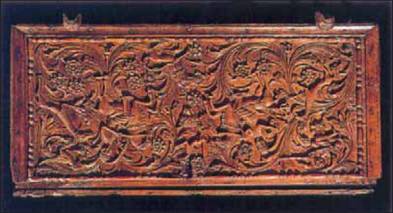 Ένα από τα σημαντικότερα χαρακτηριστικά γνωρίσματα της λαϊκής τέχνης αποτελεί ο συνδυασμός χρηστικότητας και αισθητικής. Για παράδειγμα, ένα καράβι, ζωγραφισμένο στο σπίτι ενός ναυτικού δεν είχε σκοπό μόνο να ομορφύνει το χώρο. Είχε και συμβολική αξία, γιατί έδειχνε τη ζωή των ναυτικών.Άλλο χαρακτηριστικό αυτής της τέχνης είναι ότι τα έργα της αποτελούν έκφραση της ομαδικής αισθητικής της συγκεκριμένης κοινωνίας και όχι της προσωπικής αισθητικής κάθε δημιουργού.Άλλο χαρακτηριστικό αυτής της τέχνης είναι ότι τα έργα της αποτελούν έκφραση της ομαδικής αισθητικής της συγκεκριμένης κοινωνίας και όχι της προσωπικής αισθητικής κάθε δημιουργού.Εκτός από αυτά, η λαϊκή τέχνη είναι μια τέχνη συντηρητική που συνδέεται στενά με την παράδοση. Φανερώνει, επίσης, έναν κόσμο που ζούσε σε αρμονία με τη φύση και την αναπαριστούσε στην τέχνη του.Τα έργα της λαϊκής τέχνης αποτελούσαν αναπόσπαστο κομμάτι της καθημερινής ζωής του ανθρώπου, καθώς σχετίζονταν με την κατοικία και με την ενδυμασία του και παράγονταν συχνά από τα ίδια τα μέλη της οικογένειας. Η λαϊκή τέχνη συνδέεται, λοιπόν, στενά με την Οικιακή Οικονομίαβ. Τομείς της ελληνικής λαϊκής τέχνηςΗ ελληνική λαϊκή τέχνη διακρίνεται σε εκκλησιαστική και σε κοσμική. Εκφράζεται, επίσης, με διάφορες μορφές: την αρχιτεκτονική, τη ζωγραφική, τη γλυπτική, καθώς και με την υφαντική, την κεντητική, τη μεταλλοτεχνία, την κεραμική, την επιπλοποιία, την κατασκευή της φορεσιάς και άλλεςΈργα της αρχιτεκτονικής είναι τόσο οι εκκλησίες όσο και τα σπίτια, τα γεφύρια, οι κρήνες, οι μύλοι και άλλα κτίσματα. Χτίζονταν κυρίως από ειδικευμένους τεχνίτες της πέτρας που ταξίδευαν σε όλη την Οθωμανική αυτοκρατορία εκτελώντας διάφορα έργα. Οι περισσότεροι προέρχονταν από την Ήπειρο, τη Δυτική Μακεδονία, τη Δυτική Πελοπόννησο και την Κάρπαθο.Τους οικοδόμους ακολουθούσαν οι τεχνίτες του ξύλου που έφτιαχναν τα ξύλινα μέρη των κτισμάτων, τα έπιπλα, τα ξύλινα τέμπλα εκκλησιών και διάφορες άλλες κατασκευές. Ιδιαίτερα γνωστοί ήταν οι ξυλογλύπτες από την Ήπειρο, τη Χίο και την Κρήτη. Υπήρχαν και οι μαρμαρογλύπτες που κατασκεύαζαν τα μαρμάρινα μέρη σε πόρτες και παράθυρα, καμπαναριά, τζάκια και πολλά άλλα έργα. Περίφημοι μαρμαρογλύπτες ήταν οι Ηπειρώτες και οι Τηνιακοί.

Εικ. 1.8 Ασημένια λεκάνη αγιασμού από την Καισάρεια της Μ. Ασίας (Αθήνα, Μουσείο Μπενάκη) 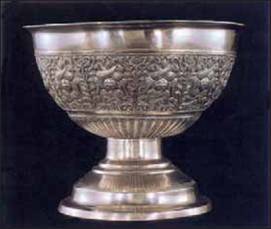 Κοντά στους παραπάνω τεχνίτες εργάζονταν συχνά και οι ζωγράφοι που ζωγράφιζαν τα αρχοντικά και τις εκκλησίες. Πολλοί κατάγονταν από τους Χιονάδες της Κόνιτσας και από τα Ζαγοροχώρια της Ηπείρου.Τα υφαντά, τα κεντήματα και η κατασκευή της φορεσιάς ήταν συνήθως έργα των γυναικών κάθε οικογένειας. Υπήρχαν, ωστόσο, και οργανωμένες βιοτεχνίες στις πόλεις, όπως στον Τύρναβο, στη Λάρισα, στην Κύπρο και αλλού. Τις τέχνες αυτές ασκούσαν και πλανόδιοι τεχνίτες, όπως ράφτες, χρυσοκεντητές και άλλοι.Η μεταλλοτεχνία-αργυροχρυσοχοΐα ασκούνταν, επίσης, από περιοδεύοντες τεχνίτες. Κατασκεύαζαν όπλα, καμπάνες, κοσμήματα, εκκλησιαστικά σκεύη, καθώς και διακοσμητικά και χρηστικά αντικείμενα. Ονομαστοί ήταν οι τεχνίτες από την Ήπειρο και από τη Στεμνίτσα της Αρκαδίας. Υπήρχαν, επίσης, μόνιμα εργαστήρια σε πολλές πόλεις.Κέντρα κεραμικής υπήρχαν σε νησιά, όπως στην Κρήτη, στη Σίφνο και στην Αίγινα, στη Μεσσηνία, καθώς και στα Δαρδανέλλια (Τσανακ-Καλέ) της Μ. Ασίας. Από τα μέρη αυτά προέρχονταν και οι περιοδεύοντες αγγειοπλάστες που έφτιαχναν πιθάρια, κανάτια και άλλα πήλινα σκεύη. Μεγάλη είναι η ποικιλία των διακοσμητικών μοτίβων που παριστάνονται στα έργα της λαϊκής μας τέχνης. 

Εικ. 1.9 Κέντημα με γοργόνες και δικέφαλο αετό από τη Σκύρο (Αθήνα, Μουσείο Μπενάκη) 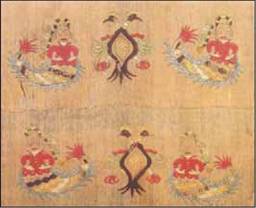 Άλλοτε είναι γεωμετρικά σχέδια, άλλοτε σκηνές από την καθημερινή ζωή (γάμος, χορός, κυνήγι κ.α.) και άλλοτε έχουν συμβολικό ή μαγικό χαρακτήρα (φίδι, σταυρός, γλάστρα, πετεινός, άγιοι). Υπάρχουν, επίσης, και θέματα που προέρχονται από τον αρχαίο και το βυζαντινό κόσμο, όπως η γοργόνα και ο δικέφαλος αετός.Η λαϊκή τέχνη αποτελεί ένα σπουδαίο κεφάλαιο της πολιτισμικής μας κληρονομιάς. Υπήρξε επίσης σημαντική πηγή έμπνευσης διάφορων Νεοελλήνων καλλιτεχνών.Πηγή: Κ. Αμπελιώτης, Κ. Αποστολόπουλος, Ε. Γεωργιτσογιάννη, Μ. Γιαννακούλια, Ε. Κροκίδη, Σ. Προβατάρη, Ά. Σαΐτη, Οικιακή Οικονομία Β΄ Γυμνασίου. Ανακτήθηκε από:  http://ebooks.edu.gr/modules/ebook/show.php/DSGYM-B109/375/2500,9618 * * *ΙΙΙ. Από την οικουμενική Ορθοδοξία στις εθνικές Εκκλησίεςi.	Το Αυτοκέφαλο της Εκκλησίας της Ελλάδας και η ρήξη με το Πατριαρχείο ii.	Ο κίνδυνος του εθνοφυλετισμού και η συνοδική του καταδίκη (1872)iii.	Το Οικουμενικό Πατριαρχείο σήμερα: μαρτυρία και ενότητα της Ορθόδοξης Εκκλησίας στον σύγχρονο κόσμοΗ Αυτοκέφαλη Εκκλησία της Ελλάδας α. Η πορεία προς το Αυτοκέφαλο Ο πρώτος κυβερνήτης της ΕλλάδαςΙ. Καποδίστριας. Η ελλαδική Εκκλησία, κατά τη διάρκεια του επτάχρονου αγώνα για την ανεξαρτησία, χωρίς ουσιαστική επαφή με τον πνευματικό της πατέρα, τον Πατριάρχη, έπρεπε να επιλύσει μόνη τα πολλά προβλήματά της. Μεγάλος αριθμός από μοναστήρια και εκκλησίες είχαν καταστραφεί, οι απώλειες σε έμψυχο δυναμικό ήταν μεγάλες, η εκπαίδευση κληρικών και λαϊκών είχε παραμεληθεί και υπήρχε έλλειψη εκκλησιαστικών βιβλίων. Δυστυχώς, το Οικουμενικό Πατριαρχείο δεν μπορούσε να υποστηρίξει τον αγώνα, λόγω της πίεσης των Τούρκων. Ο πρώτος κυβερνήτης της Ελλάδας, Ιωάννης Καποδίστριας, δεν πρόλαβε να ασχοληθεί με το θέμα των σχέσεων της Εκκλησίας της Ελλάδας με το Οικουμενικό Πατριαρχείο, εξαιτίας των πολλών προβλημάτων του νεοσύστατου κράτους και της δολοφονίας του το 1831. β. Η υποταγή της Εκκλησίας της Ελλάδας στην πολιτική εξουσία Την ίδια εποχή (19ος αιώνας) στην Ευρώπη εξαπλώνεται η ιδέα για τη δημιουργία εθνικών κρατών. Εκεί το γεγονός αυτό έθεσε σε νέες βάσεις τις σχέσεις Eκκλησίας-Kράτους, οδηγώντας πολλές φορές την πρώτη σε υποταγή στην κρατική εξουσία. Όταν ο ανήλικος ρωμαιοκαθολικός βασιλιάς Όθωνας με τους προτεστάντες αντιβασιλείς του ήρθαν στην Ελλάδα το 1833, αντιμετώπισαν την Εκκλησία ως υφιστάμενο τμήμα του Κράτους με πρότυπο την κατάσταση που επικρατούσε στη Βαυαρία. Είχαν την άποψη ότι η ελλαδική Εκκλησία έπρεπε να είναι εθνική, άρα ανεξάρτητη από τον Πατριάρχη, να κυβερνάται από Σύνοδο Επισκόπων επιλεγμένων από το βασιλιά και να τεθεί κάτω από τον έλεγχο της Πολιτείας. Ο αντιβασιλέας και υπουργός των εκκλησιαστικών, Μάουρερ, εξέδωσε διατάγματα με τα οποία συντελέστηκε σταδιακή υποδούλωση της Εκκλησίας στην κοσμική εξουσία. Ως υπουργός, ο Μάουρερ εξασφάλισε με νόμο τη δυνατότητα να συγκαλεί σύνοδο και εκεί μεθόδευσε το θέμα του χωρισμού της Εκκλησίας της Ελλάδας από το Οικουμενικό Πατριαρχείο. Πολύτιμος βοηθός του στο έργο αυτό και πρωτεργάτης στη διαμόρφωση των εκκλησιαστικών πραγμάτων υπήρξε ένας εκκλησιαστικός άνδρας της εποχής, ο Θεόκλητος Φαρμακίδης. Ο Φαρμακίδης, σπουδασμένος στην Ευρώπη συμφωνούσε με τις αντιλήψεις περί εθνικής Eκκλησίας ανεξάρτητης από το Πατριαρχείο. Στο ακριβώς αντίθετο άκρο, η άλλη μεγάλη προσωπικότητα αυτής της περιόδου, ο ιερέας, ρήτορας και συγγραφέας Κωνσταντίνος Οικονόμος πολέμησε με το λόγο και την πέννα του το χωρισμό της Εκκλησίας της Ελλάδας από το Πατριαρχείο. Ο χωρισμός αυτός τελικά υπογράφηκε το 1833 από 22 ιεράρχες στη Σύνοδο του Ναυπλίου. Από αυτούς οι περισσότεροι προέρχονταν από υπόδουλες στους Οθωμανούς περιοχές και όχι από ελλαδικές (δεν υπήρχε δηλαδή σωστή αντιπροσώπευση των περιοχών της ελεύθερης Ελλάδας). Έτσι η Εκκλησία της Ελλάδας αποκόπηκε πραξικοπηματικά από το Οικουμενικό Πατριαρχείο. Ο Πατριάρχης αντέδρασε και μόνο χάρη στην παρέμβαση του Τσάρου της Ρωσίας δεν αφόρισε την ελλαδική Εκκλησία. Αργότερα κι άλλες εθνικές Εκκλησίες στα Βαλκάνια (σερβική, βουλγαρική) θα μιμηθούν το παράδειγμα της Ελλάδας και θα κηρυχθούν αυτοκέφαλες. γ. Το τίμημα του Αυτοκέφαλου και οι μετέπειτα εξελίξεις Τα επόμενα χρόνια οι εξελίξεις ήταν ραγδαίες: μεγάλος αριθμός μοναστηριών έκλεισε και ο αριθμός των επισκόπων περιορίστηκε. Αλλά και μετά την ενηλικίωση του Όθωνα και τη σταδιακή απομάκρυνση των αντιβασιλέων, η υποταγή της Εκκλησίας της Ελλάδας στο κράτος συνεχίστηκε. Στα θετικά αυτής της περιόδου συγκαταλέγονται η ίδρυση της Θεολογικής Σχολής και της Ριζαρείου Σχολής στην Αθήνα για την εκπαίδευση των ιερέων. Τελικά, το 1850 το Πατριαρχείο της Κωνσταντινούπολης αναγνώρισε την αυτοκέφαλη Εκκλησία της Ελλάδος. Η Εκκλησία της Ελλάδος το 1850, όπως και το ελληνικό κράτος, περιλάμβανε μόνο την Πελοπόννησο, τη Στερεά Ελλάδα και τις Κυκλάδες. Οι άλλες περιοχές, τα Επτάνησα και οι ονομαζόμενες «Νέες Χώρες», δηλαδή η Ήπειρος, η Μακεδονία, η Θράκη και τα νησιά του βορειοανατολικού Αιγαίου, προστέθηκαν μετά την απελευθέρωσή τους σταδιακά, ύστερα από πατριαρχική έγκριση. Από το 1913 η Κρήτη αποτελεί ημιαυτόνομη Εκκλησία που εξαρτάται πνευματικά από το Πατριαρχείο Κωνσταντινουπόλεως. Τα Δωδεκάνησα, που ενσωματώθηκαν στο ελληνικό κράτος το 1947, υπάγονται μέχρι σήμερα στο Οικουμενικό Πατριαρχείο, όπως και το Άγιο Όρος που είναι αυτοδιοίκητο. Σήμερα στην αυτοκέφαλη Εκκλησία της Ελλάδος ανήκουν πάνω από 80 μητροπόλεις. Οι μητροπολίτες τους μαζί με τον Aρχιεπίσκοπο Αθηνών αποτελούν την Ιερά Σύνοδο, το ανώτατο όργανο της Ιεραρχίας της Εκκλησίας της Ελλάδας. Οι μητροπόλεις χωρίζονται σε ενορίες στις οποίες λειτουργούν ιδρύματα, ορφανοτροφεία, βιβλιοθήκες, στέγες γερόντων και κατηχητικά σχολεία. Η Αποστολική Διακονία της Εκκλησίας της Ελλάδας είναι εκκλησιαστικός οργανισμός που σκοπό έχει να οργανώνει το κήρυγμα, να καταρτίζει και να επιβλέπει τους ιεροκήρυκες, τους εξομολόγους, τους κατηχητές και τα κατηχητικά σχολεία, την ιεραποστολή στο εξωτερικό. Ασχολείται επίσης με τις εκδόσεις θεολογικών έργων και εκκλησιαστικών εντύπων. Από το 1989 λειτουργεί ο ραδιοφωνικός σταθμός της Εκκλησίας της Ελλάδας.Πηγή: Στ. Καραχάλιας, Π. Μπράττη, Δ. Πασσάκος, Γ. Φίλιας, Θρησκευτικά Γ΄ Γυμνασίου. Ανακτήθηκε από: http://ebooks.edu.gr/modules/ebook/show.php/DSGYM-C117/73/596,2146Η αίρεση του ΕθνοφυλετισμούΑρχιμ. Ιωακείμ Οικονομίκος Ιεροκήρυξ Ι. Μ. Κίτρους	Κατά το τρέχον έτος, συμπληρώνονται 70 χρόνια από την άρση του Βουλγαρικού σχίσματος, το οποίο ταλάνισε τόσο την Εκκλησία όσο και το Γένος μας. Αυτό το ιστορικό γεγονός, η Μεγάλη Εκκλησία το τιμά ιδιαιτέρως, και μάλιστα έχει αφιερώσει το εφετινό ημερολόγιο του 2015 στην σημαντική αυτήν επέτειο. Γράφει στην σχετική αφιέρωση: "Το Οικουμενικόν Πατριαρχείον, αγωνιζόμενον θυσιαστικώς υπέρ της εκκλησιαστικής ενότητος, εν τω συνδέσμω της αγάπης και της ειρήνης, αφιεροί, εν δοξολογία του παντίμου και μεγαλοπρεπούς ονόματος του Μεγάλου Θεού και Σωτήρος ημών Ιησού Χριστού, την παρούσαν Επετηρίδα του σωτηρίου έτους 2015 εις την συμπλήρωσιν 70 ετών από της χάριτι Θεού άρσεως του Βουλγαρικού σχίσματος, δεομένον εκτενώς υπέρ ευσταθείας και αντιλήψεως εν παντί της Αγιωτάτης αδελφής Εκκλησίας της Βουλγαρίας, εις δόξαν Πατρός και Υιού και Πνεύματος Αγίου, της Μιας Θεότητος και Βασιλείας". [1] Με αφορμή λοιπόν αυτήν την επέτειο, θα θέλαμε να αναφερθούμε δι' ολίγων σε αυτό το γεγονός που στιγμάτισε την ζωή της Εκκλησίας και του Γένους, ενώ έφερε νέα δεδομένα.Είναι γεγονός ότι, ο 19ος αιώνας, αποτέλεσε την αρχή για μία σειρά γεγονότων, επαναστάσεων και ανταγωνισμών στην Βαλκανική Χερσόνησο. Έτσι έχουμε την Ελληνική Επανάσταση του 1821 και την δημιουργία του πρώτου Ελλαδικού Κράτους, ενώ στην συνέχεια έχουμε την δημιουργία των υπολοίπων Κρατών της Βαλκανικής, όπως της Ρουμανίας, της Σερβίας, της Βουλγαρίας και της Αλβανίας. Αυτές οι νέες καταστάσεις έφεραν την διάσπαση της Μεγάλης Ιδέας, αλλά και την διάσπαση της Ρωμηοσύνης που από Ρωμαίικο Μιλέτ, έλαβε εθνικό προσανατολισμό. "Η Εθνική ιδεολογία κάτω από την επίδραση της γαλλικής επανάστασης και του ευρωπαϊκού διαφωτισμού δημιουργεί και στην βαλκανική εθνικές ομάδες....Οι εθνικές επαναστάσεις δημιουργούν εθνικά κέντρα Βελιγράδι, Αθήνα, Σόφια, Βουκουρέστι. Η διάσπαση του Ορθοδόξου Γένους, της Ρωμηοσύνης είναι πλέον γεγονός". [2]Αυτή η διαίρεση του Μιλέτ των Ρουμ, έφερε το Ιερό Κέντρο, το οποίο είχε την ευθύνη της ποιμαντορίας και ενότητος των Ρωμηών μέσα στα πλαίσια της Οθωμανικής Αυτοκρατορίας σε δύσκολη θέση. Το Πατριαρχείο πού πάντοτε είχε υπερεθνικό χαρακτήρα, έβλεπε το ποίμνιο του χωρισμένο και αντιμαχόμενο. Ο Εθνοφυλετισμός, ο οποίος δημιούργησε πολλά προβλήματα εντός των λαών της Βαλκανικής, έκανε το Πατριαρχείο να τον καταδικάσει "ως εχθρό της ενότητος και της ειρήνης της Εκκλησίας" [3].Ο Εθνοφυλετισμός με τις επιπτώσεις πού ακολούθησαν, φάνηκε με την δημιουργία της Βουλγαρικής Εξαρχίας, η οποία ιδρύθηκε με το γνωστό Φιρμάνι της Πύλης το 1870, χωρίς την γνώμη και την έγκριση της Μεγάλης Εκκλησίας, όπου ορίζονταν ότι ο Βούλγαρος Έξαρχος είχε το δικαίωμα να εγκατασταθεί στην Πόλη και να καταλάβει περίπου τριάντα επαρχίες από την δικαιοδοσία του Οικουμενικού Πατριαρχείου. Αυτό βέβαια έκανε το Πατριαρχείο να συγκαλέσει Σύνοδο στο Φανάρι, το 1872, όπου καταδίκασε το Βουλγαρικό Σχίσμα και αυτήν την Βουλγαρική Εξαρχία, αλλά και αυτόν τον Εθνοφυλετισμό ως αίρεση και ξένη προς την διδασκαλία και την παράδοση της Εκκλησίας. Η Σύνοδος, στην οποία πήραν μέρος οι Πατριάρχες Κωνσταντινουπόλεως Ανθιμος ο ΣΤ, Αλεξανδρείας Σωφρόνιος, Αντιοχείας Ιερόθεος, Ιεροσολύμων Κύριλλος, ο Αρχιεπίσκοπος Κύπρου Σωφρόνιος, και 25 Μητροπολίτες, καταδίκασαν τον Εθνοφυλετισμό ως αίρεση, γιατί προκαλεί διακρίσεις, εθνικές έριδες και διχοστασίες. "Η παλαιά γενιά των αρχιερέων, εκφραστές της εθναρχικής συνείδησης και της ορθόδοξης ενότητος, με την νέα γενιά των αρχιερέων πού κατανοούν το αναπόφευκτο και την πραγματικότητα του νέου κόσμου και των εθνικών κρατών και των αυτοκέφαλων Εκκλησιών, το 1872 καταδικάζουν από κοινού τον εθνοφυλετισμό" [4].Ο αείμνηστος Μητροπολίτης Σάρδεων Μάξιμος αναφερόμενος στο θέμα του Εθνοφυλετισμού και της καταδίκης του από την Σύνοδο του 1872 γράφει ότι "καταδικάσας εν τη συγκληθείση εν Κωνσταντινουπόλει και εν έτει 1872 Μεγάλη Τοπική Συνόδω τον εθνοφυλετισμόν, ο οποίος όχι μόνον αποτελεί παρέκκλησιν της υγιούς αγάπης και προς το έθνος και το κράτος, αλλά είναι και πραγματικόν εμπόδιον εις την συνεργασίαν των Ορθοδόξων Εκκλησιών εν τω κόσμω και ο μεγαλύτερος εχθρός της ενότητος της κατ' Ανατολάς Ορθοδόξου Εκκλησίας" [5].Τα αποτελέσματα δυστυχώς του Εθνοφυλετισμου, δεν έμειναν μόνο στην περιοχή της Βαλκανικής, με την ίδρυση της Βουλγαρικής Εξαρχίας, βέβαια με τις "ευλογίες" της Ρωσίας, η οποία την εποχή εκείνη αφήνει την πανρωσική της πολιτκή και στρέφεται προς την Πανσλαβική πολιτική της, όπου έχουμε και την έναρξη του ενδόξου Μακεδόνικου Αγώνος και την αγωνία του Πατριαρχείου για την διάσωση των πατριαρχικών πληθυσμών από τις εξαρχικές - βουλγαρικές - πανσλαβικές διεκδικήσεις στην Μακεδονία. Τα αποτελέσματα αυτά, επεκτάθηκαν και στην περιοχή της Μέσης Ανατολής, όπου και πάλι με τις "ευλογίες" της Ρωσίας εισήλθε ο εθνοφυλετισμός και στο Πατριαρχείο Αντιοχείας το οποίο από την εποχή εκείνη αραβοποιήθηκε.Αυτός όμως ο Εθνοφυλετισμός, παρά την καταδίκη του από την Σύνοδο του 1872, συνεχίζει και στον 20ο αλλά και τον 21ο αιώνα να υφίσταται. Και υφίσταται στη Διασπορά, όπου η κάθε "Εθνική" Εκκλησία, κυρίως η Σερβική, Ρουμανική, Βουλγαρική, Ρωσική, αλλά και αυτό το Πατριαρχείο Αντιοχείας, έχει δημιουργήσει Επισκοπές στην δικαιοδοσία της Μητρός Εκκλησίας, με τίτλους Μητροπόλεων ιδίων με αυτούς πού έχει το Οικουμενικό Πατριαρχείο ή με διαφορετικούς τίτλους που περιλαμβάνουν ωστόσο επαρχίες που εκτίνονται σε τμήμα ή και στο σύνολο Μητροπόλεων του Οικουμενικού θρόνου. Ασφαλώς, θα πρέπει να αναφέρουμε ότι η προ ετών απόφαση δημιουργίας τοπικών Ορθόδοξων Επισκοπικών Συνελεύσεων, υπό την προεδρία του εκάστοτε Μητροπολίτη του Οικουμενικού Πατριαρχείου, βοήθησε στην καλύτερη συνεργασία μεταξύ των κατά τόπους ορθοδόξων κοινοτήτων. Ακόμα, τα αποτελέσματα του Εθνοφυλετισμου, τα βλέπουμε και στις Προσυνοδικές Συνδιασκέψεις με αφορμή την σύγκληση σε λιγότερο από ένα χρόνο της Αγίας και Μεγάλης Συνόδου πού θα γίνει το 2016.Η Εκκλησία της καθ' ημάς Ανατολής, με εκφραστή το Ιερό Κέντρο, ήταν και θα παραμείνει οικουμενική, καθολική και παγκόσμια. Η Εκκλησία του Χριστού δεν βλέπει τις φυλετικές, γλωσσικές, κοινωνικές και πολιτιστικές καταβολές, αλλά αυτό πού βλέπει είναι ο άνθρωπος και η σωτηρία του. Η κάθε μορφή εθνοφυλετισμου είναι ξένη, αιρετική και απαράδεκτη προς την φύση και την διδασκαλία της Εκκλησίας και του Γένους μας.Σημειώσεις[1] Ημερολόγιο του Οικουμενικού Πατριαρχείου 2015.[2] Ανδρέας Νανάκης, Μητροπολίτης Αρκαλοχωρίου, "Εθναρχική και εθνική συνείδηση σε με το Οικουμενικό Πατριαρχείο". Πρκατικά Επιστημονικής Διημερίδας "Το Οικουμενικό Πατριαρχείο κι η οικονομία του Γένους", Αθήνα (Αδελφότης οφφικιάλων του Οικουμενικού Πατριαρχείου) 2007, σ. 414.[3] Μάξιμος, Μητροπολίτης Σάρδεων, το Οικουμενικόν Πατριαρχείον εν τη Ορθοδόξω Εκκλησία, Θεσσαλονίκη (ίδρυμα Πατερικών Μελετών) 1989, σ.320 - 322.[4] Ανδρέας Νανάκης, Μητροπολίτης Αρκαλοχωρίου, σ. 415.[5] Μάξιμος, Μητροπολίτης Σάρδεων, σ. 323.Πηγή: http://www.amen.gr/article/i-airesi-tou-ethnofyletismou  Το Οικουμενικό Πατριαρχείο Κωνσταντινούπολης α. Η ιστορία του Μετά τη Β' Οικουμενική Σύνοδο (381 μ.Χ.) η Εκκλησία της Κωνσταντινούπολης απέκτησε το κύρος του «πρώτου θρόνου» ανάμεσα στις άλλες Ορθόδοξες Εκκλησίες της Ανατολής. Ο εξαιρετικά σημαντικός ρόλος της πρωτεύουσας, ως κεφαλής της αυτοκρατορίας, έδωσε αίγλη και στην Εκκλησία της Κωνσταντινούπολης, ο επίσκοπος της οποίας ονομάστηκε, ήδη από τον 4ο αιώνα, «Αρχιεπίσκοπος», δηλαδή «πρώτος εκ των επισκόπων». Η Δ' Οικουμενική Σύνοδος (451 μ.Χ.) με ορισμένους κανόνες της αναγνώρισε στην Εκκλησία της Κωνσταντινούπολης τα πρεσβεία τιμής έναντι των άλλων Ορθόδοξων Εκκλησιών και το ρόλο της ως εγγυητή της ενότητας των Ορθοδόξων. Γι' αυτό το Πατριαρχείο της Κωνσταντινούπολης απέκτησε τον τίτλο του «Οικουμενικού», επειδή έχει την «οικουμενική ευθύνη» της Ορθοδοξίας. β. Ο ρόλος του Οικουμενικού Πατριαρχείου στη σύγχρονη Ορθοδοξία Το Οικουμενικό Πατριαρχείο της Κωνσταντινούπολης είναι η Εκκλησία-μητέρα προς την οποία οφείλουν όλες οι υπόλοιπες Ορθόδοξες Εκκλησίες να τρέφουν σεβασμό. Tο Oικουμενικό Πατριαρχείο πραγματώνει την ύψιστη αλήθεια του ορθόδοξου ήθους: σέβεται την ιδιαιτερότητα της κάθε τοπικής Oρθόδοξης Eκκλησίας και ασκεί πνευματική και όχι κοσμική εξουσία. Πάντως, οι ορθόδοξοι στο σημερινό κόσμο τόσο απέναντι στους ετεροδόξους όσο και απέναντι στους αλλόθρησκους, οφείλουν να κινηθούν με άξονα το Οικουμενικό Πατριαρχείο, το οποίο αποτελεί το «συντονιστή» και «εγγυητή» της Ορθοδοξίας στο σύγχρονο κόσμο. Πηγή: Στ. Καραχάλιας, Π. Μπράττη, Δ. Πασσάκος, Γ. Φίλιας, Θρησκευτικά Γ΄ Γυμνασίου. Ανακτήθηκε από: http://ebooks.edu.gr/modules/ebook/show.php/DSGYM-C117/73/597,2150 